Муниципальное казенное общеобразовательное учреждениеЯгодинская средняя общеобразовательная школаСОГЛАСОВАНО									УТВЕРЖДЕНОпедагогическим советом					   приказом от 29.08.2023г № 320-одПротокол от 29.08.2023г № 12СОГЛАСОВАНОс Управляющим советом Протокол от 29.08.2023г № 4АДАПТИРОВАННАЯ ОСНОВНАЯ ОБЩЕОБРАЗОВАТЕЛЬНАЯ ПРОГРАММАДЛЯ ОБУЧАЮЩИХСЯ С ЛЕГКОЙ УМСТВЕННОЙ ОТСТАЛОСТЬЮ (ИНТЕЛЛЕКТУАЛЬНЫМИ НАРУШЕНИЯМИ) (ВАРИАНТ 1) ДЛЯ 5-9КЛАССОВП.Ягодный, 2023ОглавлениеI.       Общие положения …………………………………………………………………...          3 – 5II.	Целевой раздел АООП УО (вариант 1) (5-9 классы) …………………………...          5 – 25 2.1.      Пояснительная записка ……………………………………………………….          52.2.      Общая     характеристика     АООП     УО     (вариант     1)     (5-9     классы), разработанной     с     учетом     особых     образовательных     потребностей обучающихся с легкой умственной отсталостью (интеллектуальными нарушениями) …………………………………………………………………          62.3.      Планируемые результаты освоения обучающимися с легкой умственной отсталостью (интеллектуальными нарушениями) ……………………….....          72.4.      Система оценки достижения обучающимися с легкой умственной отсталостью        (интеллектуальными        нарушениями)        планируемых результатов освоения АООП УО (вариант 1) (5-9 классы) ……………….           20III. Содержательный раздел АООП УО (вариант 1) (5-9 классы) ………………...          25 – 170 3.1.      Рабочая программа по учебному предмету «Русский язык» ……………..            25 3.2.      Рабочая программа по учебному предмету «Литературное чтение» ……..           28 3.3.      Рабочая программа по учебному предмету «Математика» ………………..          30 3.4.      Рабочая программа по учебному предмету «Информатика» ………………         33 3.5.      Рабочая программа по учебному предмету «Природоведение» …………...         34 3.6.      Рабочая программа по учебному предмету «Биология» …………………...          40 3.7.      Рабочая программа по учебному предмету «География» ……………….....          51 3.8.      Рабочая программа по учебному предмету «Основы социальной жизни»..          53 3.9.      Рабочая программа по учебному предмету «Мир истории» ……………..            59 3.10. Рабочая программа по учебному предмету «История Отечества» ……….           64 3.11. Рабочая программа по учебному предмету «Музыка» ……………………..         70 3.12. Рабочая программа по учебномупредмету «Изобразительное искусство».          743.13. Рабочая программа по учебному предмету «Адаптивная физическая культура» ………………………………………………………………………	793.14. Рабочая программа по учебному предмету «Профильный труд» ………..	83 3.15. Рабочая программа по учебному предмету «Основы безопасностижизнедеятельности» …………………………………………………………..	120 3.16. Рабочая программа по учебному предмету «Основы компьютернойграмотности» ………………………………………………………………….	125 3.17. Программа формирования базовых учебных действий обучающихся сумственной отсталостью (интеллектуальными нарушениями) ……………	127 3.18. Рабочая программа воспитания ……………………………………………..	131 3.19. Программа коррекционной работы …………………………………………           164 3.20. Коррекционные курсы ………………………………………………………..	167IV.     Организационный раздел АООП УО (вариант 1) (5-9 классы) ………………          170 - 189 4.1.      Учебный план …………………………………………………………………          170 4.2.      Недельный учебный план ……………………………………………………          173 4.3.      Календарный учебный график ………………………………………………           174 4.4.      План внеурочной деятельности ……………………………………………..           1742I. Общие положенияАдаптированная основная общеобразовательная программа образования обучающихся с умственной отсталостью для обучающихся с 5 по 9 класс (вариант 1) (далее - АООП УО (вариант 1) (5-9 классы)) разработана в соответствии с:-	Федеральным законом «Об образовании в Российской Федерации» (статья 2 п.16, статья 28 п.6, статья 55 п.3, статья 79 п.5) от 29 декабря 2012 года №273-ФЗ;-	Федеральным государственным образовательным стандартом образования обучающихся с умственной	отсталостью	(интеллектуальными	нарушениями),	утвержденным	приказом Министерства образования и науки Российской Федерации от 19 декабря 2014 г. №1599 (далее -Стандарт);-	Федеральной адаптированной основной общеобразовательной программой образования обучающихся с умственной отсталостью (интеллектуальными нарушениями), утвержденной приказом Министерства просвещения Российской Федерации от 24 ноября 2022 г. №1026 (далее -ФАООП УО);-	Санитарно-эпидемиологическими	правилами	и	нормами:	СП	2.4.3648-20 «Санитарноэпидемиологические требования к организациям воспитания и обучения, отдыха и оздоровления детей и молодежи»;-	локальными	актами	МКОУ Ягодинская СОШ; АООП УО (вариант 1) (5-9 классы) определяет:-	приоритеты, качество содержания и реализации образования в МКОУ Ягодинская СОШ, его организационные и методические аспекты;-	коррекцию отклонений в развитии средствами образования и трудовой подготовки обучающихся с легкой умственной отсталостью (интеллектуальными нарушениями), их социально-психологическую реабилитацию для последующей интеграции в общество;-	цели, задачи и направления развития образовательного процесса;-	регламентацию всех видов образовательной деятельности участников образовательного процесса, в том числе систему оценки результатов её освоения обучающимися.Содержание АООП УО (вариант 1) (5-9 классы) представлено учебно-методической документацией (учебный план, календарный учебный график, рабочие программы учебных предметов, курсов; рабочие программы учебных предметов, курсов вариативной части учебного плана, рабочая программа воспитания, календарный план воспитательной работы), определяющей единые базовые объем и содержание образования обучающихся с легкой умственной отсталостью (интеллектуальными нарушениями).АООП УО (вариант 1) (5-9 классы) адаптируется с учетом особенностей психофизического развития, индивидуальных возможностей обучающихся с ограниченными	возможностями здоровья (далее - ОВЗ) и обеспечивает коррекцию нарушений развития и социальную адаптацию.Обязательной является организация специальных условий обучения и воспитания для реализации как общих, так и особых образовательных потребностей обучающихся с легкой умственной отсталостью (интеллектуальными нарушениями).АООП УО (вариант 1) (5-9 классы) реализуется в общеобразовательном классе МКОУ Ягодинская СОШ.Для обеспечения возможности освоения обучающимися АООП УО (вариант 1) (5-9 классы) может быть применена сетевая форма ее реализации с использованием ресурсов нескольких организаций, а также при необходимости с использованием ресурсов и иных организаций.В основу разработки АООП УО (вариант 1) (5-9 классы) заложены дифференцированный и деятельностный подходы.3Дифференцированный подход предполагает учет их особых образовательных потребностей, которые проявляются в неоднородности возможностей освоения содержания образования. Применение дифференцированного подхода к созданию образовательных программ обеспечивает разнообразие содержания, предоставляя обучающимся с легкой умственной отсталостью (интеллектуальными	нарушениями) возможность реализовать индивидуальный	потенциал развития.Деятельностный подход основывается на теоретических положениях отечественной психологической науки, раскрывающих основные закономерности и структуру образования с учетом специфики развития личности обучающегося с легкой умственной отсталостью (интеллектуальными нарушениями). Деятельностный подход в образовании строится на признании того, что развитие личности обучающихся с легкой умственной отсталостью (интеллектуальными нарушениями) школьного возраста определяется характером организации доступной им деятельности	(предметно-практической	и	учебной).	Основным	средством	реализации деятельностного	подхода	в	образовании     является     обучение	как     процесс     организации познавательной     и	предметно-практической     деятельности	обучающихся,	обеспечивающий овладение ими содержанием образования. Реализация деятельностного подхода обеспечивает:-	придание результатам образования социально и личностно значимого характера;-	прочное усвоение обучающимися знаний и опыта разнообразной деятельности и поведения, возможность их продвижения в изучаемых предметных областях;-	существенное повышение мотивации и интереса к учению, приобретению нового опыта деятельности и поведения;-	обеспечение условий для общекультурного и личностного развития на основеформирования базовых учебных действий, которые обеспечивают не только успешное усвоение некоторых элементов системы научных знаний, умений и навыков (академических результатов),но и прежде всего жизненной компетенции, составляющей основу социальной успешности.В основу АООП УО (вариант 1) (5-9 классы) положены следующие принципы:-	принципы государственной политики Российской Федерации в области образования (гуманистический характер образования, единство образовательного пространства на территории Российской	Федерации,	светский	характер	образования,	общедоступность	образования, адаптивность системы образования к уровням и особенностям развития и подготовки обучающихся);-	принцип	коррекционно-развивающей	направленности	образовательного	процесса, обуславливающий развитие личности обучающегося и расширение его «зоны ближайшего развития» с учетом особых образовательных потребностей;-	принцип практической направленности, предполагающий установление тесных связей междуизучаемым материалом ипрактическойдеятельностьюобучающихся; формирование знаний и умений, имеющих первостепенное значение для решения практико-ориентированных задач;-	принцип воспитывающего обучения, направленный на формирование у обучающихся нравственных представлений (правильно или неправильно; хорошо или плохо) и понятий, адекватных способов поведения в разных социальных средах;-	онтогенетический принцип;-	принцип преемственности, предполагающий взаимосвязь и непрерывность образования обучающихся с легкой умственнойотсталостью (интеллектуальными нарушениями) на всех этапах обучения: от младшего до старшего школьного возраста;-	принцип целостности содержания образования, обеспечивающий наличие внутренних взаимосвязей и взаимозависимостей между отдельными предметными областями и учебными4предметами, входящими в их состав;-	принцип учета возрастных особенностей обучающихся, определяющий содержание предметных областей и результаты личностных достижений;-	принцип учета особенностей психического развития разных групп обучающихся с легкой умственной отсталостью (интеллектуальными нарушениями);-	принцип направленности на формирование деятельности, обеспечивающий возможность овладения обучающимися с легкой умственной отсталостью (интеллектуальными нарушениями) всеми видами доступной им предметно-практической деятельности, способами и приемами познавательной и учебной деятельности, коммуникативной деятельности и нормативным поведением;-	принцип переноса усвоенных знаний, умений, навыков и отношений, сформированных в условиях учебной ситуации, в различные жизненные ситуации, что позволяет обеспечить готовность обучающегося к самостоятельной ориентировке и активной деятельности в реальном мире;-	принцип сотрудничества с семьей.Структура АООП УО (вариант 1) (5-9 классы) включает целевой, содержательный и организационный разделы в соответствии с требованиями Стандарта.АООП УО (вариант 1) (5-9 классы) содержит дифференцированные требования кструктуре, результатам освоения и условиям ее реализации, обеспечивающие удовлетворение как общих, так и особых образовательных потребностей разных групп или отдельных обучающихся с легкой умственной отсталостью (интеллектуальными нарушениями), получение образования вне зависимости от выраженности основного нарушения, наличия других нарушений развития, места проживания обучающегося.АООП УО (вариант 1) (5-9 классы) для обучающихся с легкой умственной отсталостью (интеллектуальными нарушениями), имеющих инвалидность, дополняется индивидуальной программой реабилитации или абилитации инвалида (далее - ИПРА) в части создания специальных условий получения образования.Определение АООП УО (вариант 1) (5-9 классы) осуществляется на основе рекомендаций психолого-медико-педагогической комиссии (далее - ПМПК), сформулированных по результатам его комплексного психолого-медико-педагогического обследования в порядке, установленном законодательством Российской Федерации.II. Целевой раздел АООП УО (вариант 1) (5-9 классы) 2.1.	Пояснительная записка.АООП УО (вариант 1) (5-9 классы) адресована обучающимся с легкой умственной отсталостью (интеллектуальными нарушениями).Цель реализации АООП УО (вариант 1) (5-9 классы) образования обучающихся с легкой умственной	отсталостью	(интеллектуальными	нарушениями)	-	создание	условий	для максимального	удовлетворения	особых	образовательных      потребностей	обучающихся, обеспечивающих усвоение ими социального и культурного опыта в соответствии со Стандартом.Достижение поставленной цели при разработке и реализации АООП УО (вариант 1) (5-9 классы) предусматривает решение следующих основных задач:-	овладение обучающимися	с легкой	умственной отсталостью	(интеллектуальными нарушениями) учебной деятельностью, обеспечивающей формирование жизненных компетенций;-	формирование общей культуры, обеспечивающей разностороннее развитие их личности (нравственно-эстетическое, социально-личностное, интеллектуальное, физическое), в соответствии с принятыми в семье и обществе духовнонравственными и социокультурными5ценностями;-         достижение планируемых результатов освоения АООП УО (вариант 1) (5-9 классы) с учетом их особых образовательных потребностей, а также индивидуальных особенностей и возможностей; -         выявление и развитие возможностей и способностей обучающихся с легкой умственной отсталостью (интеллектуальными нарушениями) через организацию их общественно полезной деятельности, проведения спортивно-оздоровительной работы, организацию художественного творчества     с     использованием     системы     клубов,     секций,     студий     и     кружков     (включая организационные формы на основе сетевого взаимодействия), проведении спортивных, творческихсоревнований;-	участие педагогическихработников, обучающихся, ихродителей (законныхпредставителей) и общественности в проектировании и развитии внутришкольной социальной среды.2.2.	Общая характеристика АООП УО (вариант 1) (5-9 классы), разработанной с учетом	особых образовательных	потребностей	обучающихся	с	легкой	умственной отсталостью (интеллектуальными нарушениями).КОУ «Леушинская коррекционная школа-интернат для обучающихся с ограниченными возможностями здоровья» обеспечивает требуемые для обучающихся условия обучения и воспитания с учетом имеющихся уних нарушений.АООП УО (вариант 1) (5-9 классы) включает обязательную часть и часть, формируемую участниками образовательных отношений.Сроки реализации АООП УО (вариант 1) (5-9 классы) для обучающихся с легкой умственной отсталостью (интеллектуальными нарушениями) составляют 5 - лет.АООП УО (вариант 1) (5-9 классы) предназначена для реализации II этапа.Цель второго этапа направлена на расширение, углубление и систематизацию знаний и умений обучающихся в обязательных предметных областях, овладение некоторыми навыками адаптации в динамично изменяющемся и развивающемся мире.К особым образовательным потребностям, являющимся общими для всех обучающихся с умственной отсталостью (интеллектуальными нарушениями), относятся:а) раннее получение специальной помощи средствами образования;б) обязательность непрерывности коррекционно-развивающего процесса, реализуемого как через содержание предметных областей, так и в процессе коррекционной работы;в) научный, практико-ориентированный, действенный характер содержания образования; г) доступность содержания познавательных задач, реализуемых в процессе образования; д) удлинение сроков получения образования;е) систематическая актуализация сформированных уобучающихся знаний и умений;ж) специальное обучение их «переносу» с учетом изменяющихся условий учебных, познавательных, трудовых и других ситуаций;з) обеспечение особой пространственной и временной организации общеобразовательной среды с учетом функционального состояния центральной нервной системы и нейродинамики психических	процессов	обучающихся	с	умственной	отсталостью	(интеллектуальными нарушениями);и) использование преимущественно позитивных средств стимуляции деятельности и поведения обучающихся, демонстрирующих доброжелательное и уважительное отношение к ним; к) развитие мотивации и интереса к познанию окружающего мира с учетом возрастных и индивидуальных особенностей обучающегося к обучению и социальному взаимодействию сосредой;6л) стимуляция познавательной активности, формирование позитивного отношения к окружающему миру.К особым образовательным потребностям, характерным для обучающихся с легкой умственной отсталостью (интеллектуальными нарушениями) относятся:а)	выделение	пропедевтического	периода	в	образовании,	обеспечивающего преемственность между дошкольным и школьным этапами;б) введение специальных учебных предметов и коррекционных курсов, способствующих формированию представлений о природных и социальных компонентах окружающего мира, целенаправленное формирование умений и навыков социально-бытовой ориентировки;в) опора на формирование и развитие познавательной деятельности и познавательных процессов,	овладение	разнообразными	видами,	средствами	и	формами	коммуникации, обеспечивающими успешность установления и реализации социокультурных связей и отношений обучающегося с окружающей средой;г)	возможность	обучения	по	программам	профессиональной	подготовки квалифицированных рабочих, служащих;д) психологическое сопровождение, оптимизирующее взаимодействие обучающегося с педагогического работниками и другими обучающимися;е) раскрытие интересов и способностей обучающихся в разных видах практической и творческой деятельности с учетом структуры нарушения, индивидуальных особенностей;ж)	психолого-педагогическое	сопровождение,	направленное	на	установление взаимодействия семьи и организации;з) постепенное расширение образовательного пространства, выходящего за пределы организации.2.3.	Планируемые результаты освоения обучающимися с легкой умственной отсталостью (интеллектуальными нарушениями).Результаты освоения обучающимися с легкой умственной отсталостью(интеллектуальными нарушениями) АООП УО (вариант 1) (5-9 классы) оцениваются как итоговыена момент завершения образования.Освоение обучающимися АООП УО (вариант 1) (5-9 классы) предполагает достижение ими двух видов результатов: личностных и предметных.В структуре планируемых результатов ведущее место	принадлежит личностным результатам, посколькуименно ониобеспечивают овладение комплексом социальных(жизненных) компетенций, необходимых для достижения основной цели современного образования - введения обучающихся с умственнойотсталостью (интеллектуальными нарушениями) в культуру, овладение ими социокультурным опытом.Личностные результаты освоения АООП УО (вариант 1) (5-9 классы) образования включают индивидуально-личностные качества, социальные (жизненные) компетенции, социально значимые ценностные установки обучающегося.Достижение личностных результатов обеспечивается содержанием отдельных учебных предметов и внеурочной деятельности, овладением доступными видами деятельности, опытом социального взаимодействия.К личностным результатам освоения АООП УО (вариант 1) (5-9 классы) относятся:1) осознание себя как гражданина России; формирование чувства гордости за свою Родину; 2) воспитание уважительного отношения к иному мнению, истории и культуре другихнародов;3) сформированность адекватных представлений о собственных возможностях, о насущно необходимом жизнеобеспечении;74)	овладение	начальными	навыками	адаптации	в	динамично	изменяющемся	и развивающемся мире;5) овладение социально-бытовыми навыками, используемыми в повседневной жизни;6) владение навыками коммуникации и принятыми нормами социального взаимодействия, в том числе владение вербальными и невербальными коммуникативными компетенциями, использование доступных информационных технологий для коммуникации;7) способность к осмыслению социального окружения, своего места в нем, принятие соответствующих возрасту ценностей и социальных ролей;8) принятие и освоение социальной роли обучающегося, проявление социально значимых мотивов учебной деятельности;9) сформированность навыков сотрудничества с взрослыми и сверстниками в разных социальных ситуациях;10) способность к осмыслению картины мира, ее временно-пространственной организации; формирование целостного, социально ориентированного взгляда на мир в его органичном единстве природной и социальной частей;11) воспитание эстетических потребностей, ценностей и чувств;12)     развитие     этических     чувств,     проявление     доброжелательности,     эмоционально-нравственнойотзывчивости ивзаимопомощи, проявление сопереживания кчувствам другихлюдей; 13) сформированность установки на безопасный, здоровый образ жизни, наличие мотивации к творческому труду, работе на результат, бережному отношению к материальным идуховным ценностям;14) проявление готовности к самостоятельной жизни.Предметные результаты освоения АООП УО (вариант 1) (5-9 классы) образования включают освоенные обучающимися знания и умения, специфичные для каждой предметной области, готовность их применения. АООП УО (вариант 1) (5-9 классы) определяет два уровня овладения предметными результатами: минимальный и достаточный.Минимальный и достаточный уровни достижения предметных результатов по предметной области «Язык и речевая практика» на конец обучения (IX класс).Минимальный уровень:-	знание отличительных грамматических признаков основных частей слова;-	разбор слова с опорой на представленный образец, схему, вопросы педагогического работника;-	образование слов с новым значением с опорой на образец; -	представления о грамматических разрядах слов;-	различение изученных частей речи по вопросу и значению;-	использование на письме орфографических правил после предварительного разбора текста на основе готового или коллективного составленного алгоритма;-	составление различных конструкций предложений с опорой на представленный образец;-	установление смысловых связей в словосочетании по образцу, вопросам педагогического работника;-	нахождение главных и второстепенных членов предложения без деления на виды (с помощью учителя);-	нахождение в тексте однородных членов предложения; -	различение предложений, разных по интонации;-	нахождение в тексте предложений, различных по цели высказывания (с помощью учителя); -	участие в обсуждении фактического материала высказывания, необходимого для раскрытия8его темы и основной мысли;-	выбор одного заголовка из нескольких предложенных, соответствующих теме текста; -	оформление изученных видов деловых бумаг с опорой на представленный образец;-	письмо небольших по объему изложений повествовательного текста и повествовательного текста с элементами описания (50 - 55 слов) после предварительного обсуждения (отработки) всех компонентов текста;-	составление и письмо небольших по объему сочинений (до 50 слов) повествовательного характера (с элементами описания) на основе наблюдений, практической деятельности, опорным словам и предложенному плану после предварительной отработки содержания и языкового оформления;-	правильное, осознанное чтение в темпе, приближенном к темпу устной речи, доступных по содержанию текстов (после предварительной подготовки);-	определение темы произведения (под руководством педагогического работника);-	ответы на вопросы педагогического работника по фактическому содержанию произведения своими словами;-	участие в коллективном составлении словесно-логического плана прочитанного и разобранного под руководством педагогического работника текста;-	пересказ текста по частям на основе коллективно составленного плана (с помощью педагогического работника);-	выбор заголовка к пунктам плана из нескольких предложенных; -	установление последовательности событий в произведении;-	определение главных героев текста;-	составление элементарной характеристики героя на основе предложенного плана и по вопросам педагогического работника;-	нахождение в тексте незнакомых слов и выражений, объяснение их значения с помощью педагогического работника;-	заучивание стихотворений наизусть (7 - 9);-	самостоятельное чтение небольших по объему и несложных по содержанию произведений для внеклассного чтения, выполнение посильных заданий.Достаточный уровень:-	знание значимых частей слова и их дифференцировка по существенным признакам; -	разбор слова по составу с использованием опорных схем;-	образование слов с новым значением, относящихся к разным частям речи, с использованием приставок и суффиксов с опорой на схему;-	дифференцировка слов, относящихся к различным частям речи по существенным признакам;-	определение некоторых грамматических признаков изученных частей (существительного, прилагательного, глагола) речи по опорной схеме или вопросам педагогического работника;-	нахождение орфографической трудности в слове и решение орографической задачи (под руководством педагогического работника);-	пользование орфографическим словарем для уточнения написания слова;-	составление простых распространенных и сложных предложений по схеме, опорным словам, на предложенную тему;-	установление смысловых связей в несложных по содержанию и структуре предложениях (не более 4 - 5 слов) по вопросам педагогического работника, опорной схеме;-	нахождение главных и второстепенных членов предложения с использованием опорных схем;9-	составление предложений с однородными членами с опорой на образец; -	составление предложений, разных по интонации с опорой на образец;-	различение предложений (с помощью педагогического работника) различных по цели высказывания;-	отбор фактического материала, необходимого для раскрытия темы текста;-	отбор фактического материала, необходимого для раскрытия основной мысли текста (с помощью педагогического работника);-	выбор одного заголовка из нескольких предложенных, соответствующих теме и основной мысли текста;-	оформление всех видов изученных деловых бумаг;-	письмо изложений повествовательных текстов и текстов с элементами описания и рассуждения после предварительного разбора (до 70 слов);-	письмо сочинений-повествований с элементами описания после предварительного коллективного разбора темы, основной мысли, структуры высказывания и выбора необходимых языковых средств (55 - 60 слов);-	правильное, осознанное и беглое чтение вслух, с соблюдением некоторых усвоенных норм орфоэпии;-	ответы на вопросы учителя своими словами и словами автора (выборочное чтение); -	определение темы художественного произведения;-	определение основной мысли произведения (с помощью педагогического работника); -	самостоятельное деление на части несложного по структуре и содержанию текста;-	формулировка заголовков пунктов плана (с помощью педагогического работника);-	различение главных и второстепенных героев произведения с элементарным обоснованием; -	определение собственного отношения к поступкам героев (героя);-	сравнение собственного отношения и отношения автора к поступкам героев с использованием примеров из текста (с помощью педагогического работника);-	пересказ текста по коллективно составленному плану;-	нахождение в тексте непонятных слов и выражений, объяснение их значения и смысла с опорой на контекст;-	ориентировка в круге доступного чтения; выбор интересующей литературы (с помощью педагогического работника);-	самостоятельное чтение художественной литературы;-	знание наизусть 10 - 12 стихотворений и 1 прозаического отрывка.Минимальный и достаточный уровни достижения предметных результатов по предметной области «Математика» на конец обучения (IX класс).Минимальный уровень:-	знание числового ряда чисел в пределах 100 000; чтение, запись и сравнение целых чисел в пределах 100 000;-	знание таблицы сложения однозначных чисел;-	знание табличных случаев умножения и получаемых из них случаев деления;-	письменное выполнение арифметических действий с числами в пределах 100 000(сложение, вычитание, умножение и деление на однозначное число) с использованием таблиц умножения, алгоритмов письменных арифметических действий, микрокалькулятора (легкие случаи);-	знание обыкновенных и десятичных дробей, их получение, запись, чтение;-	выполнение арифметических действий (сложение, вычитание, умножение и деление на однозначное число) с десятичными дробями, имеющими в записи менее 5 знаков (цифр), в том10числе с использованием микрокалькулятора;-	знание названий, обозначения, соотношения крупных и мелких единиц измерения стоимости, длины, массы, времени; выполнение действий с числами, полученными при измерении величин;-	нахождение доли величины и величины по значению ее доли (половина, треть, четверть, пятая, десятая часть);-	решение простых арифметических задач и составных задач в 2 действия;-	распознавание, различение и называние геометрических фигур и тел (куб, шар, параллелепипед), знание свойств элементов многоугольников (треугольник, прямоугольник, параллелограмм);-	построение с помощью линейки, чертежного угольника, циркуля, транспортира линий, углов, многоугольников, окружностей в разном положении на плоскости;-	представление о персональном компьютере как техническом средстве, его основных устройствах и их назначении;-	выполнение элементарных действий с компьютером и другими средствами информационно-коммуникационных технологий (далее - ИКТ) с использованием безопасных для органов зрения, нервной системы, опорно-двигательного аппарата эргономичных приемов работы, выполнение компенсирующих физических упражнений (мини зарядка);-	пользование компьютером для	решения доступных	учебных задач с простыми информационными объектами (текстами, рисунками).Достаточный уровень:-	знание числового ряда чисел в пределах 1 000 000, чтение, запись и сравнение чисел в пределах 1 000 000;-	знание таблицы сложения однозначных чисел, в том числе с переходом через десяток; -	знание табличных случаев умножения и получаемых из них случаев деления;-	знание названий, обозначений, соотношения крупных и мелких единиц измерения стоимости, длины, массы, времени, площади, объема;-	устное выполнение арифметических действий с целыми числами, полученными при счете и при измерении, в пределах 100 (простые случаи в пределах 1 000 000);-	письменное выполнение арифметических действий с многозначными числами и числами, полученными при измерении, в пределах 1 000 000;-	знание обыкновенных и десятичных дробей, их получение, запись, чтение; -	выполнение арифметических действий с десятичными дробями;-	нахождение одной или нескольких долей (процентов) от числа, числа по одной его доли (проценту);-	выполнение арифметических действий с целыми числами до 1 000 000 и десятичными дробями с использованием микрокалькулятора и проверкой вычислений путем повторного использования микрокалькулятора;-	решение простых задач, составных задач в 2 - 3 арифметических действия;-	распознавание, различение и называние геометрических фигур и тел (куб, шар, параллелепипед, пирамида, призма, цилиндр, конус);-	знание	свойств	элементов	многоугольников	(треугольник,	прямоугольник, параллелограмм), прямоугольного параллелепипеда;-	вычисление площади прямоугольника, объема прямоугольного параллелепипеда (куба);-	построение с помощью линейки, чертежного угольника, циркуля, транспортира линий, углов, многоугольников, окружностей в разном положении на плоскости, в том числе симметричных относительно оси, центра симметрии;11-	применение математических знаний для решения профессиональных трудовых задач;-	представление о персональном компьютере как техническом средстве, его основных устройствах и их назначении;-	выполнение элементарных действий с компьютером и другими средствами ИКТ, используя безопасные для органов зрения, нервной системы, опорно-двигательного аппарата эргономичные приемы работы, выполнение компенсирующих физических упражнений (мини-зарядка);-	пользование компьютером	для	решения доступных	учебных задач с простыми информационными объектами (текстами, рисунками), доступными электронными ресурсами;-	пользование компьютером для поиска, получения, хранения, воспроизведения и передачи необходимой информации;-	запись (фиксация) выборочнойинформацииобокружающем мире и о себе самом с помощью инструментов ИКТ.Минимальный и достаточный уровни достижения предметных результатов по предметной области «Естествознание» на конец VI класса.Минимальный уровень:-	узнавание и называние изученных объектов на иллюстрациях, фотографиях;-	представления о назначении изученных объектов, их роли в окружающем мире;-	отнесение изученных объектов к определенным группам (осина - лиственное дерево леса);-	называние сходных объектов, отнесенных к одной и той же изучаемой группе (полезные ископаемые);-	соблюдение режима дня, правил личной гигиены и здорового образа жизни, понимание их значения в жизни человека;-	соблюдение элементарных правил безопасного поведения в природе и обществе (под контролем взрослого);-           выполнение несложных заданий под контролем педагогического работника; -           адекватная оценка своей работы, проявление к ней ценностного отношения,понимание оценки педагогического работника. Достаточный уровень:-	узнавание и называние изученных объектов в натуральном виде в естественных условиях, знание способов получения необходимой информации об изучаемых объектах по заданию педагогического работника;-	представленияо взаимосвязяхмеждуизученнымиобъектами,ихместе вокружающем мире;-	отнесение изученных объектов к определенным группам с учетом различных оснований для классификации (клевер - травянистое дикорастущее растение, растение луга, кормовое растение, медонос, растение, цветущее летом);-	называние сходных по определенным признакам объектов из тех, которые были изучены на уроках, известны из других источников; объяснение своего решения;-	выделение существенных признаков групп объектов;-	знание и соблюдение правил безопасного поведения в природе и обществе, правил здорового образа жизни;-	участие в беседе, обсуждение изученного; проявление желания рассказать опредмете изучения, наблюдения, заинтересовавшем объекте;-	выполнение здания без текущего контроля педагогического работника (при наличии предваряющего и итогового контроля), осмысленная оценка своей работы и работы других обучающихся, проявление к ней ценностного отношения, понимание замечаний, адекватное12восприятие похвалы;-	совершение действий по соблюдению санитарно-гигиенических норм в отношении изученных объектов и явлений;-	выполнение доступных возрасту природоохранительных действий;-	осуществление деятельности по уходу за комнатными и культурными растениями. Минимальный и достаточный уровни достижения предметных результатов попредметной области «Естествознание» на конец обучения (IX класс). Минимальный уровень:-	представления об объектах и явлениях неживой и живой природы, организма человека; -	знание особенностей внешнего вида изученных растений и животных, узнавание иразличение изученных объектов в окружающем мире, моделях, фотографиях, рисунках;-	знание общих признаков изученных групп растений и животных, правил поведения в природе, техники безопасности, здорового образа жизни;-	выполнение совместно с учителем практических работ; -	описание особенностей состояния своего организма;-	знание названий специализации врачей;-	применение полученных знаний и сформированных умений в бытовых ситуациях (уход за растениями, животными в доме, измерение температуры тела, правила первой доврачебной помощи).-	представления об особенностях природы, жизни, культуры и хозяйственной деятельности людей, экологических проблемах России, разных материков и отдельных стран;-	владение приемами элементарного чтения географической карты: декодирование условных знаков карты, определение направлений на карте, определение расстояний по карте при помощи масштаба; умение описывать географический объект по карте;-	выделение, описание и объяснение существенных признаков географических объектов и явлений;-	сравнение географических объектов, фактов, явлений, событий по заданным критериям;-	использование географических знаний в повседневной жизни для объяснения явлений и процессов, адаптации кусловиям территории проживания, соблюдения мер безопасности в случаях стихийных бедствий и техногенных катастроф.Достаточный уровень:-	представление об объектах неживой и живой природы, организме человека;-	осознание основных взаимосвязей между природными компонентами, природой и человеком, органами и системами органов у человека;-	установление взаимосвязи между средой обитания и внешним видом объекта (единство формы и функции);-	знание признаков сходства и различия между группами растений и животных, выполнение классификаций на основе выделения общих признаков;-	узнавание изученных природных объектов по внешнему виду (натуральные объекты, муляжи, слайды, рисунки, схемы);-	знание названий, элементарных функций и расположения основных органов в организме человека;-	знание способов самонаблюдения, описание особенностей своего состояния, самочувствия, знание основных показателей своего организма (группа крови, состояние зрения, слуха, норму температуры тела, кровяного давления);-	знание правил здорового образа жизни и безопасного поведения, использование их для объяснения новых ситуаций;13-	выполнение	практических	работ	самостоятельно	или	при	предварительной (ориентировочной) помощи педагогического работника (измерение температуры тела, оказание доврачебной помощи при вывихах, порезах, кровотечении, ожогах);-	владение сформированными знаниями и умениями в учебных, учебно-бытовых и учебно-трудовых ситуациях;-	применение элементарных практических умений и приемов работы с географической картой для получения географической информации;-	ведение наблюдений за объектами, процессами и явлениями географической среды, оценка их изменения в результате природных и антропогенных воздействий;-	нахождение в различных источниках и анализ географической информации;-	применение приборов и инструментов для определения количественных и качественных характеристик компонентов природы;-	называние и показ на иллюстрациях изученных культурных и исторических памятников своего родного края.Минимальный и достаточный уровни достижения предметных результатов по предметной области «Человек и общество» на конец обучения (IX класс).Минимальный уровень:-	представления о разных группах продуктов питания; знание отдельных видов продуктов питания, относящихся к различным группам; понимание их значения для здорового образа жизни человека;-	приготовление несложных видов блюд под руководством педагогического работника;-	представления о санитарно-гигиенических требованиях к процессу приготовления пищи, соблюдение требований техники безопасности при приготовлении пищи;-	знание отдельных видов одежды и обуви, некоторых правил ухода за ними; соблюдение усвоенных правил в повседневной жизни;-	знание правил личной гигиены и их выполнение под руководством взрослого;-	знание названий предприятий бытового обслуживания и их назначения; решение типовых практических задач под руководством педагогического работника, родителей (законных представителей) посредством обращения в предприятия бытового обслуживания;-	знание названий торговых организаций, их видов и назначения;-	совершение покупок различных товаров под руководством родителей (законных представителей);-	первоначальные представления о статьях семейного бюджета; -	представления о различных видах средств связи;-	знание и соблюдение правил поведения в общественных местах (магазинах, транспорте, музеях, медицинских учреждениях);-	знание названий организаций социальной направленности и их назначения; -	понимание доступных исторических фактов;-	использование некоторых усвоенных понятий в активной речи;-	последовательные ответы на вопросы, выбор правильного ответа из ряда предложенных вариантов;-	использование помощи учителя при выполнении учебных задач, самостоятельное исправление ошибок;-	усвоение элементов контроля учебной деятельности (с помощью памяток, инструкций, опорных схем);-	адекватное реагирование на оценку учебных действий;-	знание некоторых дат важнейших событий отечественной истории; 14-	знание некоторых основных фактов исторических событий, явлений, процессов;-	знание имен некоторых наиболее известных исторических деятелей (князей, царей, политиков, полководцев, ученых, деятелей культуры);-	понимание значения основных терминов-понятий;-	установление по датам последовательности и длительности исторических событий, пользование «Лентой времени»;-	описание предметов, событий, исторических героев с опорой на наглядность, составление рассказов о них по вопросам педагогического работника;-	нахождение и показ на исторической карте основных изучаемых объектов и событий; -	объяснение значения основных исторических понятий с помощью педагогическогоработника.Достаточный уровень:-	знание способов хранения и переработки продуктов питания;-	составление ежедневного меню из предложенных продуктов питания; -	самостоятельное приготовление несложных знакомых блюд;-	самостоятельное совершение покупок товаров ежедневного назначения;-	соблюдение правил личной гигиены по уходу за полостью рта, волосами, кожей рук;-	соблюдение правила поведения в доме и общественных местах; представления о морально-этических нормах поведения;-	некоторые навыки ведения домашнего хозяйства (уборка дома, стирка белья, мытье посуды);-	навыки обращения в различные медицинские учреждения (под руководством взрослого); -	пользование различными средствами связи для решения практических житейских задач; -	знание основных статей семейного бюджета, коллективный расчет расходов и доходовсемейного бюджета;-	составление различных видов деловых бумаг под руководством педагогического работника с целью обращения в различные организации социального назначения;-	знание изученных понятий и наличие представлений по всем разделам программы;-	использование усвоенных исторических понятий в самостоятельных высказываниях; -	участие в беседах по основным темам программы;-	высказывание собственных суждений и личностное отношение к изученным фактам;-	понимание содержания учебных заданий, их выполнение самостоятельно или с помощью педагогического работника;-	владение элементами самоконтроля при выполнении заданий; -	владение элементами оценки и самооценки;-	проявление интереса к изучению истории;-	знание хронологическихрамок ключевыхпроцессов, дат важнейшихсобытийотечественной истории;-	знание некоторых основных исторических фактов, событий, явлений, процессов; их причины, участников, результаты и значение; составление рассказов об исторических событиях, формулировка выводов об их значении;-	знание мест совершения основных исторических событий;-	знание имен известных исторических деятелей (князей, царей, политиков, полководцев, ученых, деятелей культуры) и составление элементарной характеристики исторических героев;-	формирование первоначальных представлений о взаимосвязи и последовательности важнейших исторических событий;-	понимание «легенды» исторической карты и «чтение» исторической карты с опорой на ее 15«легенду»;-	знание основных терминов понятий и их определений;-	соотнесение года с веком, установление последовательности и длительности исторических событий;-	сравнение, анализ, обобщение исторических фактов;-	поиск информации в одном или нескольких источниках;-	установление	и	раскрытие	причинно-следственных	связей	между	историческими событиями и явлениями.Минимальный и достаточный уровни достижения предметных результатов по предметной области «Искусство» на конец обучения в V классе.Минимальный уровень:-	знание названий художественных материалов, инструментов и приспособлений, их свойств, назначения, правил хранения, обращения и санитарно-гигиенических требований при работе с ними;-	знание элементарных правил композиции, цветоведения, передачи формы предмета;-	знание некоторых выразительных средств изобразительного искусства: «изобразительная поверхность», «точка», «линия», «штриховка», «пятно», «цвет»;-	пользование материалами для рисования, аппликации, лепки;-	знание названий предметов, подлежащих рисованию, лепке и аппликации;-	знание названий некоторых народных и национальных промыслов, изготавливающих игрушки: «Хохлома», «Городец», «Гжель», «Дымково», «Каргополь», «Жостово»;-	организация рабочего места в зависимости от характера выполняемой работы;-	следование при выполнении работы инструкциям педагогического работника; рациональная организация своей изобразительной деятельности; планирование работы; осуществление текущего и заключительного контроля выполняемых практических действий и корректировка хода практической работы;-	владение некоторыми приемами лепки (раскатывание, сплющивание, отщипывание) и аппликации (вырезание и наклеивание);-	рисование по образцу, с натуры, по памяти, представлению, воображению предметов несложной формы и конструкции, передача в рисунке содержания несложных произведений в соответствии с темой;-	применение приемов работы карандашом, гуашью, акварельными красками с целью передачи фактуры предмета;-	ориентировка в пространстве листа, размещение изображенияодного или группы предметов в соответствии с параметрами изобразительной поверхности;-	адекватная передача цвета изображаемого объекта, определение насыщенности цвета, получение смешанных цветов и некоторых оттенков цвета;-	узнавание и различение в книжных иллюстрациях и репродукциях изображенных предметов и действий.-	определение характера и содержания знакомых музыкальных произведений;-	представления о некоторых музыкальных инструментах и их звучании (фортепиано, барабан, скрипка, труба, баян, гитара);-	пение с инструментальным сопровождением и без него (с помощью педагогического работника);-	выразительное, слаженное и достаточно эмоциональное исполнение выученных песен с простейшими элементами динамических оттенков;-	правильное формирование при пении гласных звуков и отчетливое произнесение согласных16звуков в конце и в середине слов;-	правильная передача мелодии в диапазоне ре1 - си1;-	различение вступления, запева, припева, проигрыша, окончания песни; -	различение песни, танца, марша;-	передача ритмического рисунка попевок (хлопками, на металлофоне, голосом);-	определение разнообразных по содержанию и характеру музыкальных произведений (веселые, грустные и спокойные);-	владение элементарными представлениями о нотной грамоте. Достаточный уровень:-	знание названий жанров изобразительного искусства (портрет, натюрморт, пейзаж);-	знание названий некоторых народных и национальных промыслов («Хохлома», «Городец», «Гжель», «Дымково», «Каргополь», «Жостово»);-	знание основных особенностей некоторых материалов, используемых в рисовании, лепке и аппликации;-	знание	выразительных	средств	изобразительного	искусства:	«изобразительная поверхность», «точка», «линия», «штриховка», «контур», «пятно», «цвет», объем;-	знание правил цветоведения, светотени, перспективы; построения орнамента, стилизации формы предмета;-	знание видов аппликации (предметная, сюжетная, декоративная);-	знание способов лепки (конструктивный, пластический, комбинированный);-	нахождение необходимой для выполнения работы информации в материалах учебника, рабочей тетради;-	следование при выполнении работы инструкциям педагогического работника или инструкциям, представленным в других информационных источниках;-	оценка результатов собственной изобразительной деятельности и обучающихся (красиво, некрасиво, аккуратно, похоже на образец);-	использование разнообразных технологических способов выполнения аппликации; -	применение разных способов лепки;-	рисование с натуры и по памяти после предварительных наблюдений, передача всех признаков и свойств изображаемого объекта, рисование по воображению;-	различение и передача в рисунке эмоционального состояния и своего отношения к природе, человеку, семье и обществу;-	различение произведений живописи, графики, скульптуры, архитектуры и декоративно-прикладного искусства;-	различение жанров изобразительного искусства: пейзаж, портрет, натюрморт, сюжетное изображение;-	самостоятельное исполнение разученных детских песен; знание динамических оттенков (форте-громко, пиано-тихо);-	представления о народных музыкальных инструментах и их звучании (баян, гусли, свирель, гармонь, трещотка, домра, мандолина);-	представления об особенностях мелодического голосоведения (плавно, отрывисто, скачкообразно);-	пение хором с выполнением требований художественного исполнения; -	ясное и четкое произнесение слов в песнях подвижного характера;-	исполнение выученных песен без музыкального сопровождения, самостоятельно; -	различение разнообразных по характеру и звучанию песен, маршей, танцев;-	владение элементами музыкальной грамоты, как средства осознания музыкальной речи.17Минимальный и достаточный уровни достижения предметных результатов по предметной области «Физическая культура» на конец обучения (IX класс).Минимальный уровень:-	знания о физической культуре как системе разнообразных форм занятий физическими упражнениями по укреплению здоровья;-	демонстрация правильной осанки, видов стилизованной ходьбы под музыку, комплексов корригирующих упражнений на контроль ощущений (в постановке головы, плеч, позвоночного столба), осанки в движении, положений тела и его частей (в положении стоя), комплексов упражнений для укрепления мышечного корсета;-	понимание влияния физических упражнений на физическое развитие и развитие физических качеств человека;-	планирование занятий физическими упражнениями в режиме дня (под руководством педагогического работника);-	выбор (под руководством педагогического работника) спортивной одежды и обуви в зависимости от погодных условий и времени года;-	знания об основных физических качествах человека: сила, быстрота, выносливость, гибкость, координация;-	демонстрация жизненно важных способов передвижения человека (ходьба, бег, прыжки, лазанье, ходьба на лыжах);-	определение индивидуальных показателей физического развития (длина и масса тела) (под руководством педагогического работника);-	выполнение технических действий из базовых видов спорта, применение их в игровой и учебной деятельности;-	выполнение акробатических и гимнастических комбинаций из числа усвоенных (под руководством педагогического работника);-	участие со сверстниками в подвижных и спортивных играх;-	взаимодействие со сверстниками по правилам проведения подвижных игр и соревнований; -	представления об особенностях физической культуры разных народов, связи физическойкультуры с природными, географическими особенностями, традициями и обычаями народа; -	оказание посильной помощи сверстникам при выполнении учебных заданий;-	применение спортивного инвентаря, тренажерных устройств на уроке физической культуры. Достаточный уровень:-	представление о состоянии и организации физической культуры и спорта в России, в том числе об Олимпийском, Паралимпийском движениях, Специальных олимпийских играх;-	выполнение общеразвивающих и корригирующих упражнений без предметов: упражнения на осанку, на контрольосанки вдвижении, положений тела и его частей стоя, сидя,лежа, комплексы упражнений для укрепления мышечного корсета;-	выполнение строевых действий в шеренге и колонне;-	знание	видов	лыжного	спорта,	демонстрация	техники	лыжных	ходов;	знание температурных норм для занятий;-	планирование занятий физическими упражнениями в режиме дня, организация отдыха и досуга с использованием средств физической культуры;-	знание и измерение индивидуальных показателей физического развития (длина и масса тела);-	подача	строевых	команд,	ведение	подсчета	при	выполнении	общеразвивающих упражнений (под руководством педагогического работника);18-	выполнение акробатических и гимнастических комбинаций на доступном техническом уровне;-	участие в подвижных играх со сверстниками, осуществление их объективного судейства; взаимодействие со сверстниками по правилам проведения подвижных игр и соревнований;-	знание особенностей физической культуры разных народов, связи физической культуры с природными, географическими особенностями, традициями и обычаями народа;-	доброжелательное и уважительное объяснение ошибок при выполнении заданий и предложение способов их устранения;-	объяснение правил, техники выполнения двигательных действий, анализ и нахождение ошибок	(с	помощью	педагогического	работника),	ведение	подсчета	при	выполнении общеразвивающих упражнений;-	использование разметки спортивной площадки при выполнении физических упражнений; -	пользование спортивным инвентарем и тренажерным оборудованием;-	правильная ориентировка в пространстве спортивного зала и на стадионе;-	правильное размещение спортивных снарядов при организации и проведении подвижных и спортивных игр.Предметные	результаты	освоения	предметной	области	«Физическая	культура» дифференцируются в зависимости от психофизических особенностей обучающихся, их двигательных возможностей и особенностей сенсорной сферы.Минимальный и достаточный уровни достижения предметных результатов по предметной области «Технология» на конец обучения (IX класс).Минимальный уровень:-	знание названий некоторых материалов, изделий, которые из них изготавливаются и применяются в быту, игре, учебе, отдыхе;-	представления об основных свойствах используемых материалов;-	знание правил хранения материалов; санитарно-гигиенических требований при работе с производственными материалами;-	отбор (с помощью педагогического работника) материалов и инструментов, необходимых для работы;-	представления о принципах действия, общем устройстве машины и ее основных частей (на примере изучения любой современной машины: швейной машины, токарного станка);-	представления о правилах безопасной работы синструментами иоборудованием, санитарно-гигиенических требованиях при выполнении работы;-	владение	базовыми	умениями,	лежащими	в	основе	наиболее	распространенных производственных технологических процессов (шитье, пиление, строгание, уход за растениями и др.);-	чтение (с помощью педагогического работника) технологической карты, используемой в процессе изготовления изделия;-	представления о разных видах профильного труда (деревообработка, швейные работы, цветоводство);-	понимание значения и ценности труда;-	понимание красоты труда и его результатов;-	заботливое и бережное отношение к общественномудостоянию и родной природе;-	понимание значимости организации рабочего места, обеспечивающего внутреннюю дисциплину;-	выражение отношения к результатам собственной и чужой творческой деятельности («нравится» и (или) «не нравится»);19-	организация (под руководством педагогического работника) совместной работы в группе;-	осознание необходимости соблюдения в процессе выполнения трудовых заданий порядка и аккуратности;-	выслушивание предложений и мнений обучающихся, адекватное реагирование на них;-	комментирование и оценка в доброжелательной форме достижения других обучающихся, высказывание своих предложений и пожеланий;-	проявление заинтересованного отношения к деятельности своих других обучающихся и результатам их работы;-	выполнение общественных поручений по уборке мастерской после уроков трудового обучения;-	посильное участие в благоустройстве и озеленении территорий, охране природы и окружающей среды.Достаточный уровень:-	определение (с помощью педагогического работника) возможностей различных материалов, их целенаправленный выбор (с помощью педагогического работника) в соответствии с физическими, декоративно-художественными и конструктивными свойствам в зависимости от задач предметно-практической деятельности;-	экономное расходование материалов;-	планирование (с помощью педагогического работника) предстоящей практической работы; -	знание оптимальных и доступных технологических приемов ручной и машинной обработкиматериалов в зависимости от свойств материалов и поставленных целей;-	осуществление	текущего	самоконтроля	выполняемых	практических	действий	и корректировка хода практической работы;-	понимание общественной значимости своего труда, своих достижений в области трудовой деятельности.2.4.	Система оценки достижения обучающимися с легкой умственной отсталостью (интеллектуальныминарушениями) планируемыхрезультатов освоения АООП УО(вариант 1) (5-9 классы).Основными направлениями и целями оценочной деятельности в соответствии с требованиями Стандарта являются оценка образовательных достижений обучающихся и оценка результатов деятельности КОУ «Леушинская школа-интернат для обучающихся с ограниченными возможностями	здоровья»	и	педагогических	кадров,	установление	динамики	развития обучающихся по итогам учебных четвертей и учебного года, описание достижения возможных результатов в форме, понятной для всех участников образовательных отношений.Система	оценки	достижения	обучающимися	с	легкой	умственной	отсталостью (интеллектуальными нарушениями) планируемых результатов освоения АООП УО (вариант 1) (5-9 классы) призвана решить следующие задачи:-	закреплять основные направления и цели оценочной деятельности, описывать объект и содержание оценки, критерии, процедуры и состав инструментария оценивания, формы представления результатов, условия и границы применения системы оценки;-	ориентировать образовательный процесс на нравственное развитие и воспитание обучающихся, достижение планируемых результатов освоения содержания учебных предметов и формирование базовых учебных действий;-	обеспечивать комплексный подход к оценке результатов освоения АООП УО (вариант 1) (5-9 классы), позволяющий вести оценкупредметных и личностных результатов;-	предусматривать оценку достижений обучающихся и оценку эффективности деятельности КОУ «Леушинская школа-интернат для обучающихся с ограниченными возможностями20здоровья»;-	позволять осуществлять оценку динамики учебных достижений обучающихся и развития их жизненной компетенции.Результаты	достижений	обучающихся	с	легкой	умственной	отсталостью (интеллектуальными нарушениями) в овладении АООП УО (вариант 1) (5-9 классы) являются значимыми для оценки качества образования обучающихся.Оценке подлежатличностные ипредметныерезультаты. Оценка результатовосуществляется с опорой на следующие принципы:а) дифференциации оценки достижений с учетом типологических и индивидуальных особенностей развития иособых образовательных потребностейобучающихся с легкой умственной отсталостью (интеллектуальными нарушениями);б) объективности оценки, раскрывающей динамику достижений и качественных изменений в психическом и социальном развитии обучающихся;в) единства параметров, критериев и инструментария оценки достижений в освоении содержания. Для этого необходимым является создание методического обеспечения (описание диагностических материалов, процедур их применения, сбора, формализации, обработки, обобщения и представления полученных данных) процесса осуществления оценкиобразовательных достижений обучающихся.Эти принципы отражают целостность системы образования обучающихся с легкой умственной	отсталостью	(интеллектуальными	нарушениями),	представляют	обобщенные характеристики оценки их учебных и личностных достижений.Система оценки достижений обучающихся в освоении содержания АООП УО (вариант 1) (5-9 классы) ориентирована на представленный в Стандарте перечень планируемых результатов.Обеспечение дифференцированной оценки достижений обучающихся с легкой умственной отсталостью (интеллектуальными нарушениями) имеет определяющее значение для оценки качества образования.В соответствии с требованиями Стандарта для обучающихся с легкой умственной отсталостью (интеллектуальными нарушениями) оценке подлежат личностные и предметные результаты.Оценка личностных результатов предполагает, прежде всего, оценку продвижения обучающегося в овладении социальными (жизненными) компетенциями, которые, в конечном итоге, составляют основуэтихрезультатов. Приэтом некоторые личностные результаты могут быть оценены исключительно качественно.Всесторонняя и комплексная оценка овладения обучающимися социальными (жизненными) компетенциями осуществляется на основании применения метода экспертной оценки, который представляет собой процедуру оценки результатов на основе мнений группы специалистов (экспертов).Состав экспертной группы утверждается приказом директора КОУ «Леушинская школа-интернат для обучающихся с ограниченными возможностями здоровья» и включает классного руководителя, воспитателя, учителей, учителей-логопедов, педагогов-психологов, социального педагога, медицинского работника, которые хорошо знают обучающихся. Для полноты оценки личностных	результатов	освоения	обучающимися	с	легкой	умственной	отсталостью (интеллектуальными нарушениями) АООП УО (вариант 1) (5-9 классы) следует учитывать мнение родителей (законных представителей), поскольку основой оценки служит анализ изменений в поведении обучающегося в повседневной жизни в различных социальных средах.Результаты анализа представляются в форме удобных и понятных всем членам экспертной группы условных единицах: 0 баллов - нет фиксируемой динамики; 1 балл - минимальная21динамика; 2 балла - удовлетворительная динамика; 3 балла - значительная динамика. Подобная оценка необходима экспертной группе для выработки ориентиров в описании динамики развития социальной (жизненной) компетенции обучающегося. Результаты оценки личностных достижений заносятся в Индивидуальную карту развития обучающегося, что позволяет не только представить полную картину динамики целостного развития обучающегося, но и отследить наличие или отсутствие изменений по отдельным жизненным компетенциям.Основной	формой	работы	участников	экспертной	группы	является	психолого-педагогический консилиум.На основе требований, сформулированных в Стандарте, в КОУ «Леушинская школа-интернат для обучающихся с ограниченными возможностями здоровья» разработана программа оценки личностных результатов с учетом типологических и индивидуальных особенностей обучающихся.Программа оценки личностных результатов включает:а) полный перечень личностных результатов, прописанных в тексте ФГОС, которые выступают в качестве критериев оценки социальной (жизненной) компетенции обучающихся;б) перечень параметров и индикаторов оценки каждого результата; в) систему бальной оценки результатов;г) Карту индивидуальных достижений ученика, в которой отражаются индивидуальные результаты каждого обучающегося; Журнал итоговых достижений обучающихся класса, в котором отражаются результаты всего класса;д) материалы для проведения процедуры оценки личностных и результатов;е) локальные акты КОУ «Леушинская школа-интернат для обучающихся с ограниченными возможностями здоровья», регламентирующие все вопросы проведения оценки результатов.Программа оценки личностных результатов представлена в Приложении.Оценивание предметных результатов может быть только критериальным. Основными критериями оценивания выступают планируемые результаты обучения по АООП УО (вариант 1) (5-9 классы).Предметные результаты обучающихся с умственной отсталостью (интеллектуальными нарушениями) не являются основным критерием при принятии решения о переводе обучающегося в следующий класс, но рассматриваются как одна из составляющих при оценке итоговых достижений.АООП УО (вариант 1) (5-9 классы) определяет два уровня овладения предметными результатами: минимальный и достаточный.Минимальный уровень являетсяобязательнымдля большинстваобучающихся с умственной отсталостью (интеллектуальными нарушениями). Вместе с тем, отсутствие достижения этого уровня отдельными обучающимися по отдельным предметам не является препятствием к получению ими образования поВ том случае, если обучающийся не достигает минимального уровня овладения предметными результатами по всем или большинству учебных предметов, то по рекомендации психолого-медико-педагогической комиссии и с согласия родителей (законных представителей) образовательная организация может перевести обучающегося на обучение по индивидуальному плануили на АООП УО (вариант 2).Оценивание является постоянным процессом; используется текущее, тематическое, промежуточное и итоговое оценивание.Контроль бывает разных видов, форм, осуществляется в определённый период образовательного процесса.Текущий контроль успеваемости обучающихся осуществляется по учебным дисциплинам в 22течение всего учебного года с целью анализа хода формирования умений и навыков обучающихся. Достижения обучающихся 2 (со II полугодия)-12 классов фиксируются в форме отметок в электронных журналах.Тематический контроль заключается в проверке усвоения программного материала по каждой крупной теме, разделу.Промежуточная аттестация проводитсяв 1-12 классах(вариант 1),представляет собойоценку учебной деятельности обучающихся за определенный период времени: учебную четверть и(или) полугодие. Оценка должна учитывать индивидуальный темп продвижения каждого обучающегося, динамику его достижений, его психофизические особенности и возможности.В целях предупреждения перегрузки обучающихся время проведения промежуточной аттестации определяется общешкольным графиком, составляется заместителем директора по учебной работе. В один учебный день в одном классе проводится только одна контрольная работа. В целом оценка достижения     обучающимися с легкой умственной отсталостью (интеллектуальными     нарушениями)     предметных     результатов     базируется     на     принципахиндивидуального и дифференцированного подходов.Усвоенные обучающимися даже незначительные по объемуи элементарные по содержанию знания и умения должны выполнять коррекционно-развивающую функцию, поскольку они играют определенную роль в становлении личности обучающегося и овладении им социальным опытом.В КОУ «Леушинская школа-интернат для обучающихся с ограниченными возможностями здоровья» для оценивания предметных результатов освоения АООП УО (вариант 1) (5-9 классы) используется 5-балльная система оценивания (с измененной шкалой оценивания) по каждому предмету: «5» - отлично, «4» - хорошо, «3» - удовлетворительно, «2» - неудовлетворительно. Отметка «2» выставляется, если обучающийся обнаруживает незнание большей части программного материала, не использует различные виды помощи. В случаенеудовлетворительного результата организуется индивидуальная работа с обучающимся с учетом его психофизических особенностей и возможностей, глубины дефекта.Для преодоления формального подхода в оценивании предметных результатов освоения АООП обучающимися с умственной отсталостью необходимо, чтобы балльная оценка свидетельствовала о качестве усвоенных знаний. В связи с этим основными критериями оценки планируемых результатов являются следующие:	соответствие и (или) несоответствие науке и практике; 	полнота и надежность усвоения;	самостоятельность применения усвоенных знаний.23Результаты овладения АООП УО (вариант 1) (5-9 классы) выявляются в ходе выполнения обучающимися разных видов заданий, требующих верного решения:–	по способупредъявления (устные, письменные, практические);–	по характеру выполнения (репродуктивные, продуктивные, творческие).Чем больше верно выполненных заданий к общему объему, тем выше показатель надежности	полученных	результатов,	что	дает	основание	оценивать	их	как: «удовлетворительные», «хорошие», «очень хорошие»(«отличные»).В текущей оценочной деятельности результаты, продемонстрированные обучающимся, соотносятся с оценками типа:–	«удовлетворительно», если обучающиеся верно выполняют от 35% до 50% заданий; –	«хорошо» - от 51% до 65% заданий;–	«отлично» свыше 65%.Содержание и процедура оценивания предметных результатов определяется Положением о системе оценки достижения обучающимися с умственной отсталостью (интеллектуальными нарушениями) планируемыхрезультатовосвоения адаптированнойосновнойобщеобразовательной программы обучающихся с умственной отсталостью (интеллектуальными нарушениями) (вариант 1).Согласно требованиям Стандарта по завершению реализации АООП УО (вариант 1) (5-9 классы) проводится итоговая аттестация в форме двух испытаний:–	первое - предполагает комплексную оценку предметных результатов усвоения обучающимися русского языка, чтения (литературного чтения), математики и основ социальной жизни;–	второе - направлено на оценку знаний и умений по выбранному профилю труда («Столярное дело», «Швейное дело», «Цветоводство»).Содержание и процедура проведения итоговой аттестации определены Положением о порядке	и	формах	проведения	итоговой	аттестации	по	освоению	адаптированных общеобразовательных программ основного общего образования, утвержденным приказом директора КОУ «Леушинская школа-интернат для обучающихся с ограниченными возможностями здоровья».Результаты итоговой аттестации оцениваются в форме «зачет» и (или) «незачет».Оценка	деятельности	педагогических	кадров,	осуществляющих	образовательную деятельность обучающихся с легкой умственной отсталостью (интеллектуальными нарушениями), осуществляется на основе интегративных показателей, свидетельствующих о положительной динамике развития обучающегося («было» - «стало») или в сложных случаях сохранении его психоэмоционального статуса.Оценка результатов деятельности КОУ «Леушинская школа-интернат для обучающихся с ограниченными возможностями здоровья» осуществляется в рамках аттестации педагогических кадров. Она проводится на основе результатов итоговой оценки достижения планируемых результатов освоения АООП УО (вариант 1) (5-9 классы) с учетом:–	результатов	мониторинговых	исследований	разного	уровня	(федерального, регионального, муниципального);–	условий реализации АООП УО (вариант 1) (5-9 классы); –	особенностей контингента обучающихся.Предметом оценки в ходе данных процедур является также текущая оценочная24деятельность	КОУ	«Леушинская	школа-интернат	для	обучающихся	с	ограниченными возможностями здоровья» и педагогических работников, и, в частности, отслеживание динамики образовательныхдостиженийобучающихся с легкойумственной отсталостью (интеллектуальными нарушениями).III.	Содержательный раздел АООП УО (вариант 1) (5-9 классы). Обязательная часть.3.1.	Рабочая программа по учебному предмету «Русский язык» предметной области «Язык и речевая практика» (V - IX классы) включает пояснительную записку, содержание обучения, планируемые результаты освоения программы по предмету.Пояснительная записка.Изучение	учебного	предмета	«Русский	язык»	имеет	своей	целью	развитие коммуникативно-речевых навыков и коррекцию недостатков мыслительной деятельности.Достижение поставленной цели обеспечивается решением следующих задач:-	расширение представлений о языке как важнейшем средстве человеческого общения;-	ознакомление с некоторыми грамматическими понятиями и формирование на этой основе грамматических знаний и умений;-	использование усвоенных грамматико-орфографических знаний и умений для решения практических (коммуникативно-речевых) задач;-	развитие положительных качеств и свойств личности. Содержание учебного предмета «Русский язык». Грамматика, правописание и развитие речи.Фонетика. Звуки и буквы. Обозначение звуков на письме. Гласные и согласные. Согласные твердые и мягкие. Обозначение мягкости согласных на письме буквами «ь, е, е, и, ю, я». Согласные глухие и звонкие. Согласные парные и непарные по твердости - мягкости, звонкости - глухости. Разделительный «ь». Ударение. Гласные ударные и безударные. Проверка написания безударных гласных путем изменения формы слова. Слог. Перенос слов. Алфавит.Морфология. Состав слова. Корень и однокоренные слова. Окончание. Приставка.Суффикс. Образование слов с помощью приставок и суффиксов. Разбор слов по составу. Сложныеслова: образование сложных слов с соединительными гласными и без соединительных гласных. Сложносокращенные слова.Правописание проверяемых безударных гласных, звонких и глухих согласных в корне слова. Единообразное написание ударных и безударных гласных, звонких и глухих согласных в корнях слов. Непроверяемые гласные и согласные в корне слов.Правописание приставок. Единообразное написание ряда приставок. Приставка и предлог. Разделительный «ъ».Части речи. Имя существительное, глагол, имя прилагательное, имя числительное, местоимение, наречие, предлог. Различение частей речи по вопросам и значению.Предлог: общее понятие, значение в речи. Раздельное написание предлогов со словами.Имя	существительное:	общее	значение. Имена	существительные	собственные	и нарицательные, одушевленные и неодушевленные. Родимен существительных. Написание мягкого знака (ь) после шипящих в конце слов у существительных женского рода. Число имен существительных. Имена существительные, употребляемые только в единственном или множественном числе. Понятие о 1, 2, 3-м склонениях имен существительных. Склонение имен существительных в единственном и множественном числе. Падеж. Изменение существительных по падежам.     Правописание	падежных окончаний	имен     существительных единственного	и множественного числа. Несклоняемые имена существительные.25Имя прилагательное: понятие, значение в речи. Определение рода, числа и падежа имени прилагательного по роду, числу и падежу имени существительного. Согласование имени прилагательного с существительным в роде, числе и падеже. Спряжение имен прилагательных.Правописание родовых и падежных окончаний имен прилагательных в единственном и множественном числе.Глагол как часть речи. Изменение глагола по временам (настоящее, прошедшее, будущее). Изменение глагола по лицам и числам. Правописание окончаний глаголов 2-го лица -шь, -шься. Глаголы на-ся (-сь).Изменениеглаголов впрошедшем времени по родам ичислам.Неопределенная форма глагола. Спряжение глаголов. Правописание безударных личных окончаний глаголов I и II спряжения. Правописание глаголов с -ться, -тся. Повелительная форма глагола. Правописание глаголов повелительной формы единственного и множественного числа. Правописание частицы «не» с глаголами.Местоимение. Понятие о местоимении. Значение местоимений в речи. Личные местоимения единственного и множественного числа. Лицо и число местоимений. Склонение местоимений. Правописание личных местоимений.Имя числительное. Понятие об имени числительном. Числительные количественные и порядковые. Правописание числительных.Наречие. Понятие о наречии. Наречия, обозначающие время, место, способ действия. Правописание наречий.Синтаксис.	Словосочетание.	Предложение.	Простые	и	сложные	предложения. Повествовательные, вопросительные и восклицательные предложения. Знаки препинания в конце предложений. Главные и второстепенные члены предложения. Предложения распространенные и нераспространенные.Установление последовательности предложений в тексте. Связь предложений в тексте с помощью различных языковых средств (личных местоимений, наречий, повтора существительного, синонимической замены).Однородные члены предложения. Союзы в простом и сложном предложении, знаки препинания перед союзами. Обращение, знаки препинания при обращении. Прямая речь. Знаки препинания при прямой речи.Сложное предложение. Сложные предложения без союзов и с сочинительными союзами «и», «а», «но». Сравнение простых предложений с однородными членами и сложных предложений. Сложные предложения с союзами «что», «чтобы», «потому что», «когда»,«который».Развитие речи, работа с текстом. Текст, признаки текста. Отличие текстов от предложения. Типы текстов: описание, повествование, рассуждение. Заголовок текста, подбор заголовков к данномутексту. Работа с деформированным текстом. Распространение текста.Стили речи (на основе практической работы с текстами): разговорный, деловой и художественный. Основные признаки стилей речи. Элементарный стилистический анализ текстов. Составление рассказа по серии сюжетных картин, картине, по опорным словам, материаламнаблюдения, по предложенной теме, по плану.Изложение текста с опорой на заранее составленный план. Изложение по коллективно составленному плану.Сочинение творческого характера по картине, по личным наблюдениям, с привлечением сведений из практической деятельности, книг.Деловое письмо. Адрес на открытке и конверте,поздравительнаяоткрытка, письмо.Записки: личные и деловые. Заметка в стенгазету, объявление, заявление, автобиография, анкета, доверенность, расписка.26Письмо с элементами творческой деятельности.Планируемые предметные результаты освоения учебного предмета «Русский язык». Минимальный уровень:-	знание отличительных грамматических признаков основных частей слова;-	разбор слова с опорой на представленный образец, схему, вопросы педагогического работника;-	образование слов с новым значением с опорой на образец; -	представления о грамматических разрядах слов;-	различение изученных частей речи по вопросу и значению;-	использование на письме орфографических правил после предварительного разбора текста на основе готового или коллективного составленного алгоритма;-	составление различных конструкций предложений с опорой на представленный образец;-	установление смысловых связей в словосочетании по образцу, вопросам педагогического работника;-	нахождение главных и второстепенных членов предложения без деления на виды (с помощью педагогического работника);-	нахождение в тексте однородных членов предложения; -	различение предложений, разных по интонации;-	нахождение в тексте предложений, различных по цели высказывания (с помощью педагогического работника);-	участие в обсуждении фактического материала высказывания, необходимого для раскрытия его темы и основной мысли;-	выбор одного заголовка из нескольких предложенных, соответствующих теме текста; -	оформление изученных видов деловых бумаг с опорой на представленный образец;-	письмо небольших по объему изложений повествовательного текста и повествовательного текста с элементами описания (50 - 55 слов) после предварительного обсуждения (отработки) всех компонентов текста;-	составление и письмо небольших по объему сочинений (до 50 слов) повествовательного характера (с элементами описания) на основе наблюдений, практической деятельности, опорным словам и предложенному плану после предварительной отработки содержания и языкового оформления.Достаточный уровень:-	знание значимых частей слова и их дифференцировка по существенным признакам; -	разбор слова по составу с использованием опорных схем;-	образование слов с новым значением, относящихся к разным частям речи, с использованием приставок и суффиксов с опорой на схему;-	дифференцировка слов, относящихся к различным частям речи по существенным признакам;-	определение некоторых грамматических признаков изученных частей (существительного, прилагательного, глагола) речи по опорной схеме или вопросам педагогического работника;-	нахождение орфографической трудности в слове и решение орографической задачи (под руководством педагогического работника);-	пользование орфографическим словарем для уточнения написания слова;-	составление простых распространенных и сложных предложений по схеме, опорным словам, на предложенную тему;-	установление смысловых связей в несложных по содержанию и структуре предложениях (не более 4 - 5 слов) по вопросам педагогического работника, опорной схеме;27-	нахождение главных и второстепенных членов предложения с использованием опорных схем;-	составление предложений с однородными членами с опорой на образец; -	составление предложений, разных по интонации с опорой на образец;-	различение предложений (с помощью педагогического работника) различных по цели высказывания;-	отбор фактического материала, необходимого для раскрытия темы текста;-	отбор фактического материала, необходимого для раскрытия основной мысли текста (с помощью педагогического работника);-	выбор одного заголовка из нескольких предложенных, соответствующих теме и основной мысли текста;-	оформление всех видов изученных деловых бумаг;-	письмо изложений повествовательных текстов и текстов с элементами описания и рассуждения после предварительного разбора (до 70 слов);-	письмо сочинений-повествований с элементами описания после предварительного коллективного разбора темы, основной мысли, структуры высказывания и выбора необходимых языковых средств (55 - 60 слов).3.2.	Рабочая программа по учебному предмету «Литературное чтение» предметной области «Язык и речевая практика» (V - IX классы) включает пояснительную записку, содержание обучения, планируемые результаты освоения программы по предмету.Пояснительная записка.Изучение учебного предмета «Литературное чтение» имеет своей целью развитие коммуникативно-речевых навыков и коррекцию недостатков мыслительной деятельности.Достижение поставленной цели обеспечивается решением следующих задач:-	совершенствование навыка полноценного чтения как основы понимания художественного и научно-познавательного текстов;-	развитие	навыков	речевого	общения	на	материале	доступных	для	понимания художественных и научно-познавательных текстов;-	развитие положительных качеств и свойств личности. Содержание учебного предмета «Литературное чтение».Содержание чтения (круг чтения): произведения устного народного творчества (сказка, былина, предание, легенда); стихотворные и прозаические произведения отечественных и зарубежных писателей XIX - XXI вв. Книги о приключениях и путешествиях; художественные и научно-популярные рассказы и очерки; справочная литература: словари, книги-справочники, детская энциклопедия.Примерная тематика произведений: произведения о Родине, героических подвигах во имя Родины, об отношении человека к природе, к животным, труду, друг другу; о жизни обучающихся, их дружбе и товариществе; о нравственно-этических понятиях (добро, зло, честь, долг, совесть, жизнь, смерть, правда, ложь).Жанровое разнообразие: народные и авторские сказки, басни, былины, легенды, рассказы, рассказы-описания, стихотворения.Ориентировка в литературоведческих понятиях:-	литературное произведение, фольклор, литературные жанры (сказка, былина, сказ, басня, пословица, рассказ, стихотворение), автобиография писателя;-	присказка, зачин, диалог, произведение;-	герой (персонаж), гласный и второстепенный герой, портрет героя, пейзаж; -	стихотворение, рифма, строка, строфа;28-	средства выразительности (логическая пауза, темп, ритм);-	элементы книги: переплет, обложка, форзац, титульный лист, оглавление, предисловие, послесловие.Навык чтения: чтение вслух и про себя небольших произведений и целых глав из произведений целыми словами. Выразительное чтение произведений. Формирование умения самоконтроля и самооценки. Формирование навыков беглого чтения.Работа с текстом. Осознание последовательности смысла событий. Выделение главной мысли текста. Определение мотивов поступков героев. Сопоставление и оценка поступков персонажей. Выявление авторской позиции и собственного отношения к событиям и персонажам. Деление текста на части и их озаглавливание, составление плана. Выборочный, краткий и подробный пересказ произведения или его части по плану.Внеклассное чтение. Самостоятельное чтение книг, газет и журналов. Обсуждение прочитанного. Отчет о прочитанном произведении. Ведение дневников внеклассного чтения (коллективное или с помощью педагогического работника).Планируемые предметные результаты освоения учебного предмета «Литературное чтение».Минимальный уровень:-	правильное, осознанное чтение в темпе, приближенном к темпу устной речи, доступных по содержанию текстов (после предварительной подготовки);-	определение темы произведения (под руководством учителя);-	ответы на вопросы учителя по фактическомусодержанию произведения своими словами;-	участие в коллективном составлении словесно-логического плана прочитанного и разобранного под руководством учителя текста;-	пересказ текста по частям на основе коллективно составленного плана (с помощью учителя);-	выбор заголовка к пунктам плана из нескольких предложенных; -	установление последовательности событий в произведении;-	определение главных героев текста;-	составление элементарной характеристики героя на основе предложенного плана и по вопросам учителя;-	нахождение в тексте незнакомых слов и выражений, объяснение их значения с помощью учителя;-	заучивание стихотворений наизусть (7 - 9);-	самостоятельное чтение небольших по объему и несложных по содержанию произведений для внеклассного чтения, выполнение посильных заданий.Достаточный уровень:-	правильное, осознанное и беглое чтение вслух, с соблюдением некоторых усвоенных норморфоэпии;-	ответы на вопросы учителя своими словами и словами автора (выборочное чтение); -	определение темы художественного произведения;-	определение основной мысли произведения (с помощью учителя);-	самостоятельное деление на части несложного по структуре и содержанию текста; -	формулировка заголовков пунктов плана (с помощью учителя);-	различение главных и второстепенных героев произведения с элементарным обоснованием; -	определение собственного отношения к поступкам героев (героя);-	сравнение собственного отношения и отношения автора к поступкам героев с использованием примеров из текста (с помощью учителя);29-	пересказ текста по коллективно составленному плану;-	нахождение в тексте непонятных слов и выражений, объяснение их значения и смысла с опорой на контекст;-	ориентировка в круге доступного чтения; выбор интересующей литературы (с помощью учителя);-	самостоятельное чтение художественной литературы;-	знание наизусть 10 - 12 стихотворений и 1 прозаического отрывка.3.3.	Рабочая программа по учебному предмету «Математика» предметной области «Математика» (V - IX классы) включает пояснительную записку, содержание обучения, планируемые результаты освоения.Пояснительная записка.Курс математики в V - IX классах является логическим продолжением изучения этогопредмета на I этапе обучения. Распределение учебного материала, так же, как и на предыдущем этапе, осуществляются концентрически, что позволяет обеспечить постепенный переход от исключительно практического изучения математики к практико-теоретическому изучению, но с обязательным учетом значимости усваиваемых знаний и умений в формировании жизненных компетенций.В процессе обучения математике решаются следующие задачи:-	формирование и развитие математических знаний и умений, необходимых для решения практических задач в учебной и трудовой деятельности; используемых в повседневной жизни;-	коррекция недостатков познавательной деятельности и повышение уровня общего развития;-	воспитание положительных качеств и свойств личности. Содержание учебного предмета «Математика».Нумерация. Чтение и запись чисел от 0 до 1 000 000. Классы и разряды. Представление многозначных чисел в виде суммы разрядных слагаемых. Сравнение и упорядочение многозначных чисел.Единицы измерения и их соотношения. Величины (стоимость, длина, масса, емкость, время, площадь, объем) и единицы их измерения. Единицы измерения стоимости: копейка (1 коп.), рубль (1 руб.). Единицы измерения длины: миллиметр (1 мм), сантиметр (1 см), дециметр (1 дм), метр (1 м), километр (1 км). Единицы измерения массы: грамм (1 г), килограмм (1 кг), центнер (1 ц), тонна (1 т). Единица измерения емкости - литр (1 л). Единицы измерения времени: секунда (1 сек.), минута (1 мин.), час(1 ч.,сутки (1 сут.), неделя (1 нед.),месяц (1мес.),год(1год),век(1в.). Единицы измерения площади: квадратный миллиметр (1 кв. мм), квадратный сантиметр (1 кв. см), квадратный дециметр (1 кв. дм), квадратный метр (1 кв. м), квадратный километр (1 кв. км). Единицы измерения объема: кубический миллиметр (1 куб. мм), кубический сантиметр (1 куб. см), кубический дециметр (1 куб. дм), кубический метр (1 куб. м), кубический километр (1 куб. км).Соотношения междуединицами измеренияоднородныхвеличин. Сравнение и упорядочение однородных величин.Преобразования чисел, полученных при измерении стоимости, длины, массы.Запись чисел, полученныхпри измерении длины, стоимости,массы,в виде десятичной дроби и обратное преобразование.Арифметические действия. Сложение, вычитание, умножение и деление. Названия компонентов арифметических действий, знаки действий.Все виды устных вычислений с разрядными единицами в пределах 1 000 000; с целыми числами, полученными при счете и при измерении, в пределах 100, легкие случаи в пределах 1 000 000.30Алгоритмы письменного сложения, вычитания, умножения и деления многозначных чисел. Нахождение неизвестного компонента сложения и вычитания.Способы проверки правильности вычислений (алгоритм, обратное действие, оценка достоверности результата).Сложение и вычитание чисел, полученных при измерении одной, двумя мерами, без преобразования и с преобразованием в пределах 100 000.Умножение и деление целых чисел, полученных при счете и при измерении, наоднозначное, двузначное число.Порядок действий. Нахождение значения числового выражения, состоящего из 3 - 4 арифметических действий.Использование микрокалькулятора для всех видов вычислений в пределах 1 000 000 с целыми числами и числами, полученными при измерении, с проверкой результата повторным вычислением на микрокалькуляторе.Дроби. Доля величины (половина, треть, четверть, десятая, сотая, тысячная). Получение долей. Сравнение долей.Образование, запись и чтение обыкновенных дробей. Числитель и знаменатель дроби. Правильныеи неправильные дроби. Сравнениедробей с одинаковымичислителями, содинаковыми знаменателями.Смешанное число. Получение, чтение, запись, сравнение смешанных чисел.Основное свойство обыкновенных дробей. Преобразования обыкновенных дробей (легкие случаи): замена мелких долей более крупными (сокращение), неправильных дробей целыми или смешанными числами, целых и смешанных чисел неправильными дробями. Приведение обыкновенных дробей к общему знаменателю (легкие случаи).Сравнение дробей с разными числителями и знаменателями.Сложение и вычитание обыкновенных дробей с одинаковыми знаменателями. Нахождение одной или нескольких частей числа.Десятичная дробь. Чтение, запись десятичных дробей.Выражение десятичных дробей в более крупных (мелких), одинаковых долях. Сравнение десятичных дробей.Сложение и вычитание десятичных дробей (все случаи).Умножение и деление десятичной дроби на однозначное, двузначное число. Действия сложения, вычитания, умножения и деления с числами, полученными при измерении и выраженными десятичной дробью.Нахождение десятичной дроби от числа.Использование	микрокалькулятора	для	выполнения	арифметических	действий	с десятичными дробями с проверкой результата повторным вычислением на микрокалькуляторе.Понятие процента. Нахождение одного процента от числа. Нахождение нескольких процентов от числа.Арифметические задачи. Простые и составные (в 3 - 4 арифметических действия) задачи. Задачи на нахождение неизвестного слагаемого, уменьшаемого, вычитаемого, на разностное и кратное сравнение. Задачи, содержащие отношения «больше на (в)...», «меньше на (в)...». Задачи на пропорциональное деление. Задачи, содержащие зависимость, характеризующую процессы: движения (скорость, время, пройденный путь), работы (производительность труда, время, объем всей работы), изготовления товара (расход на предмет, количество предметов, общий расход). Задачи на расчет стоимости (цена, количество, общая стоимость товара). Задачи на время (начало, конец, продолжительность события). Задачи на нахождение части целого.Простые и составные задачи геометрического содержания, требующие вычисления 31периметра многоугольника, площади прямоугольника (квадрата), объема прямоугольного параллелепипеда (куба).Планирование хода решения задачи.Арифметические задачи, связанные с программой профильного труда.Геометрический материал. Распознавание и изображение геометрических фигур: точка, линия (кривая, прямая), отрезок, ломаная, угол, многоугольник, треугольник, прямоугольник, квадрат, окружность, круг, параллелограмм, ромб. Использование чертежных документов для выполнения построений.Взаимное положение на плоскости геометрических фигур (пересечение, точки пересечения) и линий (пересекаются, в том числе перпендикулярные, не пересекаются, в том числе параллельные).Углы, виды углов, смежные углы. Градус как мера угла. Сумма смежных углов. Сумма углов треугольника.Симметрия. Ось симметрии. Симметричные предметы, геометрические фигуры. Предметы, геометрические фигуры, симметрично расположенные относительно оси симметрии. Построение геометрических фигур, симметрично расположенных относительно оси симметрии.Периметр. Вычисление периметра треугольника, прямоугольника, квадрата.Площадь геометрической фигуры. Обозначение: «S». Вычисление площади прямоугольника (квадрата).Геометрические тела: куб, шар, параллелепипед, пирамида, призма, цилиндр, конус. Узнавание, называние. Элементы и свойства прямоугольного параллелепипеда (в том числе куба). Развертка и прямоугольного параллелепипеда (в том числе куба). Площадь боковой и полной поверхности прямоугольного параллелепипеда (в том числе куба).Объем геометрического тела. Обозначение: «V». Измерение и вычисление объема прямоугольного параллелепипеда (в том числе куба).Геометрические формы в окружающем мире.Планируемые предметные результаты освоения учебного предмета «Математика». Минимальный уровень:-	знание числового ряда чисел в пределах 100 000; чтение, запись и сравнение целых чисел в пределах 100 000;-	знание таблицы сложения однозначных чисел;-	знание табличных случаев умножения и получаемых из них случаев деления;-	письменное выполнение арифметических действий с числами в пределах 100 000(сложение, вычитание, умножение и деление на однозначное число) с использованием таблиц умножения, алгоритмов письменных арифметических действий, микрокалькулятора (легкие случаи);-	знание обыкновенных и десятичных дробей, их получение, запись, чтение;-	выполнение арифметических действий (сложение, вычитание, умножение и деление на однозначноечисло) сдесятичными дробями,имеющимивзаписименее 5знаков(цифр),втом числе с использованием микрокалькулятора;-	знание названий, обозначения, соотношения крупных и мелких единиц измерения стоимости, длины, массы, времени; выполнение действий с числами, полученными при измерении величин;-	нахождение доли величины и величины по значению ее доли (половина, треть, четверть, пятая, десятая часть);-	решение простых арифметических задач и составных задач в 2 действия;-	распознавание, различение и называние геометрических фигур и тел (куб, шар,32параллелепипед), знание свойств элементов многоугольников (треугольник, прямоугольник, параллелограмм);-	построение с помощью линейки, чертежного угольника, циркуля, транспортира линий, углов, многоугольников, окружностей в разном положении на плоскости.Достаточный уровень:-	знание числового ряда чисел в пределах 1 000 000, чтение, запись и сравнение чисел в пределах 1 000 000;-	знание таблицы сложения однозначных чисел, в том числе с переходом через десяток; -	знание табличных случаев умножения и получаемых из них случаев деления;-	знание названий, обозначений, соотношения крупных и мелких единиц измерения стоимости, длины, массы, времени, площади, объема;-	устное выполнение арифметических действий с целыми числами, полученными при счете и при измерении, в пределах 100 (простые случаи в пределах 1 000 000);-	письменное выполнение арифметических действий с многозначными числами и числами, полученными при измерении, в пределах 1 000 000;-	знание обыкновенных и десятичных дробей, их получение, запись, чтение; -	выполнение арифметических действий с десятичными дробями;-	нахождение одной или нескольких долей (процентов) от числа, числа по одной его доли (проценту);-	выполнение арифметических действий с целыми числами до 1 000 000 и десятичными дробями с использованием микрокалькулятора и проверкой вычислений путем повторного использования микрокалькулятора;-	решение простых задач в соответствии с программой, составных задач в 2 - 3 арифметических действия;-	распознавание, различение и называние геометрических фигур и тел (куб, шар, параллелепипед, пирамида, призма, цилиндр, конус);-	знание	свойств	элементов	многоугольников	(треугольник,	прямоугольник, параллелограмм), прямоугольного параллелепипеда;-	вычисление площади прямоугольника, объема прямоугольного параллелепипеда (куба);-	построение с помощью линейки, чертежного угольника, циркуля, транспортира линий, углов, многоугольников, окружностей в разном положении на плоскости, в том числе симметричных относительно оси, центра симметрии;-	применение математических знаний для решения профессиональных трудовых задач;-	представления о персональном компьютере как техническом средстве, его основных устройствах и их назначении.3.4.	Рабочая программа по учебному предмету «Информатика» предметной области «Математика» (VII - IX) включает пояснительную записку, содержание обучения, планируемые результаты освоения программы.Пояснительная записка.В результате изучения «Информатики» у обучающихся с легкой умственной отсталостью (интеллектуальными нарушениями) будут сформированы представления, знания и умения, необходимые для жизни и работы в современном высокотехнологичном обществе. Обучающиеся познакомятся с приемами работы с компьютером и другими средствами ИКТ, необходимыми для решения учебно-познавательных, учебно-практических, житейских и профессиональных задач. Кроме того, изучение «Информатики» способствует коррекции и развитию познавательной деятельности	и	личностных	качеств	обучающихся	с	легкой	умственной	отсталостью (интеллектуальными нарушениями) с учетом их индивидуальных возможностей.33Содержание учебного предмета.Практика работы на компьютере: назначение основных устройств компьютера для ввода, вывода, обработки информации, включение и выключение компьютера и подключаемых к нему устройств, клавиатура, элементарное представление о правилахклавиатурного письма, пользование мышью, использование простейших средств текстового редактора. Соблюдение безопасных приемов труда при работе на компьютере; бережное отношение к техническим устройствам.Работа с простыми информационными объектами (текст, таблица, схема, рисунок): преобразование, создание, сохранение, удаление. Ввод и редактирование небольших текстов. Вывод текста на принтер. Работа с рисунками в графическом редакторе. Организация системы файлов и папок для хранения собственной информации в компьютере, именование файлов ипапок. Работа с цифровыми образовательными ресурсами, готовыми материалами наэлектронных носителях.Планируемые предметные результаты освоения учебного предмета «Информатика». Минимальный уровень:-	представление о персональном компьютере как техническом средстве, его основных устройствах и их назначении;-	выполнение элементарных действий с компьютером и другими средствами ИКТ, используя безопасные для органов зрения, нервной системы, опорно-двигательного аппарата эргономичные приемы работы, выполнение компенсирующих физических упражнений (мини-зарядка);-	пользование компьютером	для	решения доступных	учебных задач с простыми информационными объектами (текстами, рисунками).Достаточный уровень:-	представление о персональном компьютере как техническом средстве, его основных устройствах и их назначении;-	выполнение элементарных действий с компьютером и другими средствами ИКТ, используя безопасные для органов зрения, нервной системы, опорно-двигательного аппарата эргономичные приемы работы, выполнение компенсирующих физических упражнений (мини-зарядка);-	пользование компьютером для	решения доступных	учебных задач с простыми информационными объектами (текстами, рисунками), доступными электронными ресурсами;-	пользование компьютером для поиска, получения, хранения, воспроизведения и передачи необходимой информации;-	запись (фиксация) выборочной информацииобокружающем мире и о себе самом с помощью инструментов ИКТ.3.5.	Рабочая программа по учебному предмету «Природоведение» предметной области «Естествознание» (V - VI классы) включает пояснительную записку, содержание обучения, планируемые результаты освоения программы.Пояснительная записка.Курс «Природоведение» ставит своей целью расширить кругозор и подготовить обучающихся к усвоению систематических биологических и географических знаний.Основными задачами реализации курса «Природоведение» являются:-	формирование элементарных научных знаний о живой и неживой природе; -	демонстрация тесной взаимосвязи междуживой и неживой природой;-	формирование специальных и общеучебных умений и навыков;-	воспитание бережного отношения к природе, ее ресурсам, знакомство с основными направлениями природоохранительной работы;34-	воспитание социально значимых качеств личности.В	процессе	изучения	природоведческого	материала	у обучающихся	развивается наблюдательность, память, воображение, речь и, главное, логическое мышление, умение анализировать, обобщать, классифицировать, устанавливать причинно-следственные связи и зависимости.Первые природоведческие знания обучающиеся с легкой умственной отсталостью (интеллектуальными нарушениями) получают в дошкольном возрасте и в младших классах. При знакомстве с окружающим миром уобучающихся формируются первоначальные знания о природе: они изучают сезонные изменения в природе, знакомятся с временами года, их признаками, наблюдают за явлениями природы, сезонными изменениями в жизни растений и животных, получают элементарные сведения об охране здоровья человека.Курс «Природоведение» не только обобщает знания о природе, осуществляет переход от первоначальных представлений, полученных на I этапе, к систематическим знаниям по географии и естествознанию, но и одновременно служит основой для них.Содержание учебного предмета «Природоведение».Программа по природоведению состоит из шести разделов: «Вселенная», «Наш дом — Земля», «Есть на Земле страна Россия», «Растительный мир», «Животный мир», «Человек».При изучении раздела «Вселенная» обучающиеся знакомятся с Солнечной системой: звездами и планетами, историей исследования космоса и современными достижениями в этой области, узнают о значении Солнца для жизни на Земле и его влиянии на сезонные изменения в природе. Учитель знакомит обучающихся с названиями планет, но не требует от них обязательного полного воспроизведения этих названий.В разделе «Наш дом – Земля» изучаются оболочки Земли - атмосфера, литосфера и гидросфера, основные свойства воздуха, воды, полезных ископаемых и почвы, меры, принимаемые человеком для их охраны. Этот раздел программы предусматривает знакомство с формами поверхности Земли и видами водоемов.Раздел «Есть на Земле страна Россия» завершает изучение неживой природы в V классе и готовит обучающихся к усвоению курса географии. Обучающиеся знакомятся с наиболее значимыми географическими объектами, расположенными на территории нашей страны (например, Черное и Балтийское моря, Уральские и Кавказские горы, реки Волга, Енисей). Изучение этого материала имеет ознакомительный характер и не требует от обучающихся географической характеристики этих объектов и их нахождения на географической карте. При изучении этого раздела уместно опираться на знания обучающихся о своем крае.При изучении растительного и животного мира Земли углубляются и систематизируются знания, полученные на I этапе обучения. Приводятся простейшие классификации растений и животных. Педагогический работник обращает внимание обучающихся на характерные признаки каждой группы растений и животных, показывает взаимосвязь всех живых организмов нашей планеты и, как следствие этого, необходимость охраны растительного и животного мира. В содержании указаны представители флоры и фауны разных климатических поясов, но значительная часть времени отведена на изучение растений и животныхнашей страны и родного края. При знакомстве с домашними животными, комнатными и декоративными растениями следует обязательно опираться на личный опыт обучающихся, воспитывать экологическую культуру, бережное отношение к объектам природы, умение видетьее красоту.Раздел «Человек» включает простейшие сведения об организме, его строении и функционировании. Основное внимание уделяется пропаганде здорового образа жизни, предупреждению появления вредных привычек и формированию необходимых санитарно-35гигиенических навыков.Завершают курс обобщающие уроки, которые систематизируют знания о живой и неживой природе, полученные в курсе «Природоведение».В процессе изучения природоведческого материала обучающиеся должны понять логику курса: Вселенная - Солнечная система - планета Земля. Оболочки Земли: атмосфера (в связи с этим изучается воздух), литосфера (земная поверхность, полезные ископаемые, почва), гидросфера (вода, водоемы). От неживой природы зависит состояние биосферы: жизнь растений, животных и человека. Человек - частица Вселенной.Такое построение программы формирует у обучающихся с легкой умственной отсталостью (интеллектуальными нарушениями) целостную картину окружающего мира, показывает единство материального мира, помогает познать свою Родинукак часть планеты Земля.Одной из задач учебного предмета «Природоведение» является формирование мотивации к изучению предметов естествоведческого цикла, для этого программой предусматриваются экскурсии и разнообразные практические работы, которые опираются на личный опыт обучающихся и позволяют использовать в реальной жизни знания, полученные на уроках.Рекомендуется проводить экскурсии по всем разделам программы. Большое количество экскурсий обусловлено как психофизическими особенностями обучающихся (наблюдение изучаемых предметов и явлений в естественных условиях способствует более прочному формированию природоведческих представлений и понятий), так и содержанием учебного материала (большинство изучаемых объектов и явлений, предусмотренных программой, доступно непосредственному наблюдению обучающимися).В тех случаях, когда изучаемый материал труден для вербального восприятия, программа предлагает демонстрацию опытов (свойства воды, воздуха, почвы). Технически несложные опыты обучающиеся могут проводить самостоятельно под руководством учителя. В программе выделены основные виды практических работ по всем разделам. Предлагаемые практические работы имеют различную степень сложности: наиболее трудные работы, необязательные для общего выполнения или выполняемые совместно с учителем, обозначаются специальным знаком «*».Программа учитывает преемственность обучения, поэтому в ней отражены межпредметные связи, на которые опираются обучающиеся при изучении природоведческого материала.Курс	«Природоведение»	решает	задачу	подготовки	обучающихся	к	усвоению географического (V класс) и биологического (V и VI классы) материала, поэтому данной программой предусматривается введение в пассивный словарь понятий, слов, специальных терминов(например, такихкаккорень, стебель,лист,млекопитающие, внутренние органы, равнина, глобус, карта):Введение.Что такое природоведение. Знакомство с учебником и рабочей тетрадью. Зачем надо изучать природу. Живая и неживая природа. Предметы и явления неживой природы.Вселенная.Солнечная система. Солнце. Небесные тела: планеты, звезды.Исследование космоса. Спутники. Космические корабли. Первый полет в космос. Современные исследования.Цикличность изменений в природе. Зависимость изменений в природе от Солнца. Сезонные изменения в природе.Наш дом - Земля.Планета Земля. Форма Земли. Оболочки Земли: атмосфера, гидросфера, литосфера, биосфера.Воздух. Воздух и его охрана. Значение воздуха для жизни на Земле. 36Свойства воздуха: прозрачность, бесцветность, объем, упругость. Использование упругости воздуха. Теплопроводность воздуха. Использование этого свойства воздуха в быту. Давление. Расширение воздуха при нагревании и сжатие при охлаждении. Теплый воздух легче холодного, теплый воздух поднимается вверх, холодный опускается вниз. Движение воздуха.Знакомство с термометрами. Измерение температуры воздуха.Состав воздуха: кислород, углекислый газ, азот. Кислород, его свойство поддерживать горение. Значение кислорода для дыхания растений, животных и человека. Применение кислорода в медицине. Углекислый газ и его свойство не поддерживать горение. Применение углекислого газа при тушении пожара. Движениевоздуха. Ветер. Работа ветрав природе. Направление ветра. Ураган, способы защиты.Чистый и загрязненный воздух. Примеси в воздухе (водяной пар, дым, пыль). Поддержание чистоты воздуха. Значение воздуха в природе.Поверхность суши. Почва. Равнины, горы, холмы, овраги.Почва - верхний слой земли. Ее образование.Состав почвы: перегной, глина, песок, вода, минеральные соли, воздух.Минеральная и органическая части почвы. Перегной - органическая часть почвы. Глина, песок и соли - минеральная часть почвы.Разнообразие почв. Песчаные и глинистые почвы. Водные свойства песчаных и глинистых почв: способность впитывать воду, пропускать ее и удерживать. Сравнение песка и песчаных почв по водным свойствам. Сравнение глины и глинистых почв по водным свойствам.Основное свойство почвы - плодородие. Обработка почвы. Значение почвы в народном хозяйстве.Эрозия почв. Охрана почв. Полезные ископаемые.Полезные ископаемые. Виды полезных ископаемых. Свойства. Значение. Способы добычи. Полезные ископаемые, используемые в качестве строительных материалов. Гранит,известняки, песок, глина.Горючие полезные ископаемые. Торф. Внешний вид и свойства торфа: цвет, пористость, хрупкость, горючесть. Образование торфа, добыча и использование. Каменный уголь. Внешний вид и свойства каменного угля: цвет, блеск, горючесть, твердость, хрупкость. Добыча и использование. Нефть. Внешний вид и свойства нефти: цвет и запах, текучесть, горючесть. Добыча нефти.Продукты переработки нефти: бензин, керосин и другие материалы.Природный газ. Свойства газа: запах, горючесть. Добыча и использование. Правила обращения с газом в быту.Полезные ископаемые, используемые для получения металлов.Черные металлы (различные виды стали и чугуна). Свойства черных металлов: цвет, блеск, твердость, упругость, пластичность, теплопроводность, ржавление. Распознавание стали и чугуна.Цветные металлы. Отличие черных металлов от цветных. Применение цветных металлов. Алюминий. Внешний вид и свойства алюминия: цвет, твердость, пластичность, теплопроводность, устойчивость к ржавлению. Распознавание алюминия. Медь. Свойства меди: цвет, блеск, твердость, пластичность, теплопроводность. Распознавание меди. Ее применение. Охрана недр.Местные полезные ископаемые. Добыча и использование. Вода.Вода в природе. Роль воды в питании живых организмов. Свойства воды как жидкости: непостоянство формы, расширение при нагревании и сжатие при охлаждении, расширение при37замерзании. Способность растворять некоторые твердые вещества (соль, сахар). Учет и использование свойств воды. Растворимые и нерастворимые вещества. Прозрачная и мутная вода. Очистка мутной воды. Растворы. Использование растворов. Растворы в природе: минеральная и морская вода. Питьевая вода. Три состояния воды. Температура и ее измерение. Единица измерения температуры - градус. Температура плавления льда и кипения воды. Работа воды в природе. Образование пещер,оврагов, ущелий. Наводнение (способы защиты от наводнения). Значение воды в природе. Использование воды в быту, промышленности и сельском хозяйстве.Экономия питьевой воды.Вода в природе: осадки, воды суши.Воды суши. Ручьи, реки, озера, болота, пруды. Моря и океаны. Свойства морской воды. Значение морей и океанов в жизни человека. Обозначение морей и океанов на карте.Охрана воды.Есть на Земле страна - Россия.Россия - Родина моя. Место России на земном шаре. Важнейшие географические объекты, расположенные на территории нашей страны: Черное и Балтийское моря, Уральские и Кавказские горы, озеро Байкал, реки Волга, Енисей или другие объекты в зависимости от региона. Москва -столица России. Крупные города, их достопримечательностями, население нашей страны.Растительный мир Земли.Живая природа. Биосфера: растения, животные, человек. Разнообразие растительного мира на нашей планете.Среда обитания растений (растения леса, поля, сада, огорода, луга, водоемов). Дикорастущие и культурные растения. Деревья, кустарники, травы.Деревья.Деревья лиственные (дикорастущие и культурные, сезонные изменения, внешний вид, места произрастания).Деревья хвойные (сезонные изменения, внешний вид, места произрастания). Кустарники (дикорастущие и культурные, сезонные изменения, внешний вид, местапроизрастания).Травы (дикорастущие и культурные) Внешний вид, места произрастания. Декоративные растения. Внешний вид, места произрастания.Лекарственные	растения.	Внешний	вид.	Места	произрастания.	Правила	сбора лекарственных растений. Использование.Комнатные растения. Внешний вид. Уход. Значение.Растительный мир разных районов Земли (с холодным, умеренным и жарким климатом.). Растения, произрастающие в разных климатических условиях нашей страны.Растения своей местности: дикорастущие и культурные. Красная книга России и своей области (края). Животный мир Земли.Разнообразие животного мира. Среда обитания животных. Животные суши и водоемов. Понятие	животные:	насекомые,	рыбы,	земноводные,	пресмыкающиеся,	птицы,млекопитающие.Насекомые. Жуки, бабочки, стрекозы. Внешний вид. Место в природе. Значение. Охрана. Рыбы. Внешний вид. Среда обитания. Место в природе. Значение. Охрана. Рыбы,обитающие в водоемах России и своего края.Птицы. Внешний вид. Среда обитания. Образ жизни. Значение. Охрана. Птицы своего края. Млекопитающие. Внешний вид. Среда обитания. Образ жизни. Значение. Охрана.Млекопитающие животные своего края.38Животные рядом с человеком. Домашние животные в городе и деревне. Домашние питомцы. Уход за животными в живом уголке или дома. Собака, кошка, аквариумные рыбы, попугаи, морская свинка, хомяк, черепаха. Правила ухода и содержания.Животный мир разных районов Земли (с холодным, умеренным и жарким климатом). Животный мир России. Охрана животных. Заповедники. Красная книга России. Красная книга своей области (края).Человек.Как устроен наш организм. Строение. Части тела и внутренние органы. Как работает (функционирует) наш организм. Взаимодействие органов. Здоровье человека (режим, закаливание, водные процедуры).Осанка (гигиена, костно-мышечная система).Гигиена органов чувств. Охрана зрения. Профилактика нарушений слуха. Правила гигиены. Здоровое (рациональное) питание. Режим. Правила питания. Меню на день. Витамины. Дыхание. Органы дыхания. Вред курения. Правила гигиены.Скорая помощь (оказание первой медицинской помощи). Помощь при ушибах, порезах, ссадинах. Профилактика простудных заболеваний. Обращение за медицинской помощью.Медицинские учреждения своего населенного пункта. Телефоны экстренной помощи. Специализация врачей.Обобщающие уроки.Наш город (поселок, село, деревня).Рельеф и водоемы. Растения и животные своей местности. Занятия населения. Ведущие предприятия. Культурные и исторические памятники, другие местные достопримечательности. Обычаи и традиции своего края.Планируемые	предметные	результаты	освоения	учебного	предмета «Природоведение».Минимальный уровень:-	узнавание и называние изученных объектов на иллюстрациях, фотографиях;-	представления о назначении изученных объектов, их роли в окружающем мире;-	отнесение изученных объектов к определенным группам (осина - лиственное дерево леса); -	называние сходных объектов, отнесенных к одной и той же изучаемой группе (полезныеископаемые);-	соблюдение режима дня, правил личной гигиены и здорового образа жизни, понимание их значения в жизни человека;-	соблюдение элементарных правил безопасного поведения в природе и обществе (под контролем взрослого);-	выполнение несложных заданий под контролем педагогического работника;-	адекватная оценка своей работы, проявление к ней ценностного отношения, понимание оценки педагогического работника.Достаточный уровень:-	узнавание и называние изученных объектов в натуральном виде в естественных условиях, знание способов получения необходимой информации об изучаемых объектах по заданию педагогического работника;-         представления о взаимосвязях междуизученными объектами, их месте в окружающем мире; -         отнесение изученных объектов копределенным группам с учетом различных оснований дляклассификации (клевер - травянистое дикорастущее растение, растение луга, кормовое растение, медонос, растение, цветущее летом);39-	называние сходных по определенным признакам объектов из тех, которые были изучены на уроках, известны из других источников; объяснение своего решения;-	выделение существенных признаков групп объектов;-	знание и соблюдение правил безопасного поведения в природе и обществе, правил здорового образа жизни;-	участие в беседе, обсуждение изученного; проявление желания рассказать о предмете изучения, наблюдения, заинтересовавшем объекте;-	выполнение здания без текущего контроля педагогического работника (при наличии предваряющего и итогового контроля), осмысленная оценка своей работы и работы других обучающихся, проявление к ней ценностного отношения, понимание замечаний, адекватное восприятие похвалы;-	совершение действий по соблюдению санитарно-гигиенических норм в отношении изученных объектов и явлений;-	выполнение доступных возраступриродоохранительных действий;-	осуществление деятельности по уходу за комнатными и культурными растениями.3.6.	Рабочая программа по учебному предмету «Биология» предметной области «Естествознание» (VII - IX классы) включает пояснительную записку, содержание обучения, планируемые результаты освоения программы.Пояснительная записка.Программа	по	учебному	предмету	«Биология»	продолжает	вводный	курс «Природоведение», при изучении которого обучающиеся в V и VI классах, получат элементарную естественно-научную подготовку. Преемственные связи междуданными предметами обеспечивают целостностьбиологического курса, а его содержание будет способствовать правильномуповедению обучающихся в соответствии с законами природы и общечеловеческими нравственными ценностями.Изучение биологического материала в VII - IX классах позволяет решать задачи экологического, эстетического, патриотического, физического, трудового и полового воспитания обучающихся и подростков.Знакомство с разнообразием растительного и животного мира должно воспитывать у обучающихся чувство любви к природе и ответственности за ее сохранность. Обучающимся важно понять, что сохранение красоты природы тесно связано с деятельностью человека и человек- часть природы, его жизнь зависит от нее, и поэтому все обязаны сохранять природу для себя и последующих поколений.Курс «Биология» состоит из трех разделов: «Растения», «Животные», «Человек и его здоровье».Распределение	времени	на	изучение	тем	педагогический	работник	планирует самостоятельно, исходя из местных (региональных) условий.Программа предполагает ведение наблюдений, организацию лабораторных и практических работ, демонстрацию опытов и проведение экскурсий - все это даст возможность более целенаправленно способствовать развитию любознательности и повышению интереса к предмету, а также более эффективно осуществлять коррекцию обучающихся: развивать память и наблюдательность, корригировать мышление и речь.С разделом «Неживая природа» обучающиеся знакомятся на уроках природоведения в V и VI классах и узнают, чем живая природа отличается от неживой, из чего состоит живые и неживые тела, получают новые знания об элементарных физических и химических свойствах ииспользовании воды, воздуха, природы.полезных ископаемых и почвы, некоторых явлениях неживой40Курс «Биология», посвященный изучению живой природы, начинается с раздела «Растения» (VII класс), в котором все растения объединены в группы не по семействам, а по месту их произрастания. Такое структурирование материала более доступно	для понимания обучающимися с легкой умственной отсталостью (интеллектуальными нарушениями). В этот раздел включены практически значимые темы, такие, как «Фитодизайн», «Заготовка овощей на зиму», «Лекарственные растения».В разделе «Животные» (VIII класс) особое внимание уделено изучению животных, играющих значительную роль в жизни человека, его хозяйственной деятельности. Этот раздел дополнен темами, близкими обучающимся, живущим в городской местности («Аквариумные рыбки» «Кошки» и «Собаки»: породы, уход, санитарно-гигиенические требования к их содержанию).В разделе «Человек» (IX класс) человек рассматривается как биосоциальное существо. Основные системы органов человека предлагается изучать, опираясь на сравнительный анализ жизненных функций важнейших групп растительных и животных организмов (питание и пищеварение, дыхание, перемещение веществ, выделение, размножение). Это позволит обучающимся с легкой умственной отсталостью (интеллектуальными нарушениями)воспринимать человека как часть живой природы.За счет некоторого сокращения анатомического и морфологического материала в программу включены темы, связанные с сохранением здоровья человека.	Обучающиеся знакомятся с распространенными заболеваниями, узнают о мерах оказания доврачебной помощи. Привитию практических умений по данным вопросам (измерить давление, наложить повязку) следует уделять больше внимания во внеурочное время.Основные задачи изучения биологии:-	формировать элементарные научные представления о компонентах живой природы: строении и жизни растений, животных, организма человека и его здоровье;-	показать практическое применение биологических знаний: учить приемам выращивания и ухода за некоторыми(например, комнатными) растениями идомашнимиживотными, вырабатывать умения ухода за своим организмом, использовать полученные знания для решения бытовых, медицинских и экологических проблем;-	формировать навыки правильного поведения в природе, способствовать экологическому, эстетическому, физическому, санитарно-гигиеническому, половому воспитанию подростков, помочь усвоить правила здорового образа жизни;-	развивать и корригировать познавательную деятельность, учить анализировать, сравнивать природные объекты и явления, подводить к обобщающим понятиям, понимать причинно-следственные зависимости, расширять лексический запас, развивать связную речь и другие психические функции.Содержание учебного предмета «Биология». Растения.Введение.Повторение основных сведений из курса природоведения о неживой и живой природе. Живая природа: растения, животные, человек.Многообразие растений (размеры, форма, места произрастания).Цветковые и бесцветковые растения. Роль растений в жизни животных и человека. Значение растений и их охрана.Общие сведения о цветковых растениях.Культурные и дикорастущие растения. Общее понятие об органах цветкового растения. Органы цветкового растения (на примере растения, цветущего осенью: сурепка, анютины глазки).41Подземные и наземные органы растения.Корень. Строение корня. Образование корней. Виды корней (главный, боковой, придаточный корень). Корневые волоски, их значение. Значение корня в жизни растений. Видоизменение корней (корнеплод, корнеклубень).Стебель. Строение стебля. Образование стебля. Побег. Положение стебля в пространстве (плети, усы), строение древесного стебля (кора, камбий, древесина, сердцевина). Значение стебля в жизни растений (доставка воды и минеральных солей от корня к другим органам растения и откладывание запаса органических веществ). Разнообразие стеблей (травянистый, древесный), укороченные стебли. Ползучий, прямостоячий, цепляющийся, вьющийся, стелющийся.Лист. Внешнее строение листа (листовая пластинка, черешок). Простые и сложные листья. Расположение листьев на стебле. Жилкование листа. Значение листьев в жизни растения -образование питательных веществ в листьях на свету, испарения воды листьями (значение этого явления для растений). Дыхание растений. Обмен веществ у растений. Листопад и его значение.Цветок. Строение цветка. Понятие о соцветиях (общее ознакомление). Опыление цветков. Образование плодов и семян. Плоды сухие и сочные. Распространение плодов и семян.Строение семени (на примере фасоли, гороха, пшеницы). Условия, необходимые для прорастания семян. Определение всхожести семян.Демонстрация опыта образование крахмала в листьях растений на свету.Лабораторные работы по теме: Органы цветкового растения. Строение цветка. Строение семени.Практические работы: Образование придаточных корней (черенкование стебля, листовое деление). Определение всхожести семян.Растения леса.Некоторые биологические особенности леса.Лиственные деревья: береза, дуб, липа, осина или другие местные породы.Хвойные деревья: ель, сосна или другие породы деревьев, характерные для данного края. Особенности внешнего строения деревьев. Сравнительная характеристика. Внешний вид,условия произрастания. Использование древесины различных пород.Лесные кустарники. Особенности внешнего строения кустарников. Отличие деревьев от кустарников.Бузина, лещина (орешник), шиповник. Использование человеком. Отличительные признаки съедобных и ядовитых плодов.Ягодные кустарнички. Черника, брусника. Особенности внешнего строения. Биология этих растений. Сравнительная характеристика. Лекарственное значение изучаемых ягод. Правила их сбора и заготовки.Травы. Ландыш, кислица, подорожник, мать-и-мачеха, зверобой или 2 - 3 вида других местных травянистых растений. Практическое значение этих растений.Грибы леса. Строение шляпочного гриба: шляпка, пенек, грибница.Грибы съедобные и ядовитые. Распознавание съедобных и ядовитых грибов. Правила сбора грибов. Оказание первой помощи при отравлении грибами. Обработка съедобных грибов перед употреблением в пищу. Грибные заготовки (засолка, маринование, сушка).Охрана леса. Что лес дает человеку? Лекарственные травы и растения. Растения Красной книги. Лес - наше богатство (работа лесничества по охране и разведению лесов).Практические работы: Определение возраста лиственных деревьев по годичным кольцам, а хвойных деревьев - по мутовкам. Зарисовки в тетрадях, подбор иллюстраций и оформление альбома «Растения леса». Лепка из пластилина моделей различных видов лесных грибов. Подбор литературных произведений с описанием леса («Русский лес в поэзии и прозе»).42Экскурсии на природу для ознакомления с разнообразием растений, с распространением плодов и семян, с осенними явлениями в жизни растений.Комнатные растения. Разнообразие комнатных растений.Светолюбивые (бегония, герань, хлорофитум).Теневыносливые (традесканция, африканская фиалка, монстера или другие, характерные для данной местности).Влаголюбивые (циперус, аспарагус). Засухоустойчивые (суккуленты, кактусы).Особенности внешнего строения и биологические особенности растений. Особенности ухода, выращивания, размножения. Размещение в помещении. Польза, приносимая комнатными растениями. Климат и красота в доме. Фитодизайн: создание уголков отдыха, интерьеров из комнатных растений.Практические работы: Черенкование комнатных растений. Посадка окорененных черенков. Пересадка и перевалка комнатных растений, уход за комнатными растениями: полив, обрезка. Зарисовка в тетрадях. Составление композиций из комнатных растений.Цветочно-декоративные растения.Однолетние растения: настурция (астра, петуния, календула). Особенности внешнего строения. Особенности выращивания. Выращивание через рассаду и прямым посевом в грунт. Размещение в цветнике. Виды цветников, их дизайн.Двулетние растения: мальва (анютины глазки, маргаритки). Особенности внешнего строения. Особенности выращивания. Различие в способах выращивания однолетних и двулетних цветочных растений. Размещение в цветнике.Многолетние растения: флоксы (пионы, георгины).Особенности внешнего строения. Выращивание. Размещение в цветнике. Другие виды многолетних цветочно-декоративных растений (тюльпаны, нарциссы). Цветы в жизни человека.Растения поля.Хлебные (злаковые) растения: пшеница, рожь,овес, кукуруза или другие злаковые культуры. Труд хлебороба. Отношение к хлебу, уважение к людям, его выращивающим.Технические культуры: сахарная свекла, лен, хлопчатник, картофель, подсолнечник. Особенности внешнего строения этих растений. Их биологические особенности.Выращивание полевых растений: посев, посадка, уход, уборка. Использование в народном хозяйстве. Одежда изо льна и хлопка.Сорные растения полей и огородов: осот, пырей, лебеда. Внешний вид. Борьба с сорными растениями.Овощные растения.Однолетние овощные растения: огурец, помидор (горох, фасоль, баклажан, перец, редис, укроп - по выбору педагогического работника).Двулетние овощные растения: морковь, свекла, капуста, петрушка. Многолетние овощные растения: лук.Особенности внешнего строения этих растений, биологические особенности выращивания. Развитие растений от семени до семени.Выращивание: посев, уход, уборка.Польза овощных растений. Овощи - источник здоровья (витамины). Использование человеком. Блюда, приготавливаемые из овощей.Практические работы: Выращивание рассады. Определение основных групп семян овощных растений. Посадка, прополка, уход за овощными растениями на пришкольном участке,43сбор урожая. Растения сада.Яблоня, груша, вишня, смородина, крыжовник, земляника (абрикосы, персики - для южных регионов).Биологические особенности растений сада: созревание плодов, особенности размножения. Вредители сада, способы борьбы с ними.Способы уборки и использования плодов и ягод. Польза свежих фруктов и ягод. Заготовки на зиму.Практические работы в саду: Вскапывание приствольных кругов плодовых деревьев. Рыхление междурядий на делянках земляники. Уборка прошлогодней листвы. Беление стволов плодовых деревьев. Экскурсия в цветущий сад.Животные. Введение.Разнообразие животного мира. Позвоночные и беспозвоночные животные. Дикие и домашние животные.Места обитания животных и приспособленность их к условиям жизни (форма тела, покров, способ передвижения, дыхание, окраска: защитная, предостерегающая).Значение животных и их охрана. Животные, занесенные в Красную книгу. Беспозвоночные животные.Общие признаки беспозвоночных (отсутствие позвоночника и внутреннего скелета). Многообразие беспозвоночных; черви, медузы, раки, пауки, насекомые.Дождевой червь.Внешний вид дождевого червя, образ жизни, питание, особенности дыхания, способ передвижения. Роль дождевого червя в почвообразовании.Демонстрация живого объекта или влажного препарата. Насекомые.Многообразие насекомых (стрекозы, тараканы). Различие по внешнему виду, местам обитания, питанию.Бабочки. Отличительные признаки. Размножение и развитие (яйца, гусеница, куколка). Характеристика на примере одной из бабочек. Павлиний глаз, траурница, адмирал. Их значение. Яблонная плодожорка, бабочка-капустница. Наносимый вред. Меры борьбы.Тутовый шелкопряд. Внешний вид, образ жизни, питание, способ передвижения, польза, разведение.Жуки. Отличительные признаки. Значение в природе. Размножение и развитие. Сравнительная характеристика (майский жук, колорадский жук, божья коровка или другие - по выбору педагогического работника).Комнатная муха. Характерные особенности. Вред. Меры борьбы. Правила гигиены. Медоносная пчела. Внешнее строение. Жизнь пчелиной семьи (состав семьи). Разведениепчел (пчеловодство). Использование продуктов пчеловодства (целебные свойства меда, пыльцы, прополиса).Муравьи - санитары леса. Внешний вид. Состав семьи. Особенности жизни. Польза. Правила поведения в лесу. Охрана муравейников.Демонстрация живых насекомых, коллекций насекомых - вредителей сельскохозяйственных растений, показ видеофильмов.Практическая работа: Зарисовка насекомых в тетрадях. Экскурсия в природу для наблюдения за насекомыми. Позвоночные животные.44Общие признаки позвоночных животных. Наличие позвоночника и внутреннего скелета. Классификация животных: рыбы, земноводные, пресмыкающиеся, птицы, млекопитающие. Рыбы.Общие признаки рыб. Среда обитания.Речные рыбы (пресноводные): окунь, щука, карп.Морские рыбы: треска, сельдь или другие, обитающие в данной местности.Внешнее строение, образ жизни, питание (особенности питания хищных рыб), дыхание, способ передвижения. Размножение рыб. Рыбоводство (разведение рыбы, ее охрана и рациональное использование). Рыболовство. Рациональное использование.Домашний аквариум. Виды аквариумных рыб. Среда обитания (освещение, температура воды). Особенности размножения (живородящие). Питание. Кормление (виды корма), уход.Демонстрация живых рыб и наблюдение за ними.Экскурсия к водоему для наблюдений за рыбной ловлей (в зависимости от местных условий). Земноводные.Общие признаки земноводных.Лягушка. Место обитания, образ жизни. Внешнее строение, способ передвижения. Питание, дыхание, размножение (цикл развития).Знакомство с многообразием земноводных (жаба, тритон, саламандра). Особенности внешнего вида и образа жизни. Значение в природе.Черты сходства и различия земноводных и рыб. Польза земноводных и их охрана.Демонстрация живой лягушки или влажного препарата.Практические работы: Зарисовка в тетрадях. Черчение таблицы (сходство и различие). Пресмыкающиеся.Общие признаки пресмыкающихся. Внешнее строение, питание, дыхание. Размножение пресмыкающихся (цикл развития).Ящерица прыткая. Места обитания, образ жизни, особенности питания.Змеи. Отличительные особенности животных. Сравнительная характеристика: гадюка, уж (места обитания, питание, размножение и развитие, отличительные признаки). Использование змеиного яда в медицине. Скорая помощь при укусах змей.Черепахи, крокодилы. Отличительные признаки, среда обитания, питание, размножение и развитие.Сравнительная характеристика пресмыкающихся и земноводных (по внешнему виду, образу жизни, циклуразвития).Демонстрация живой черепахи или влажных препаратов змей. Показ кино- и видеофильмов. Практические работы: Зарисовки в тетрадях. Черчение таблицы.Птицы.Дикие птицы. Общая характеристика птиц: наличие крыльев, пуха и перьев на теле. Особенности размножения: кладка яиц и выведение птенцов.Многообразие птиц, среда обитания, образ жизни, питание, приспособление к среде обитания. Птицы перелетные и неперелетные (зимующие, оседлые).Птицы леса: большой пестрый дятел, синица. Хищные птицы: сова, орел.Птицы, кормящиеся в воздухе: ласточка, стриж. Водоплавающие птицы: утка-кряква, лебедь, пеликан.45Птицы, обитающие близ жилища человека: голубь, ворона, воробей, трясогузка или другие местные представители пернатых.Особенности образа жизни каждой группы птиц. Гнездование и забота о потомстве. Охрана птиц.Птицы в живом уголке. Попугаи, канарейки, щеглы. Уход за ними.Домашние птицы. Курица, гусь, утка, индюшка. Особенности внешнего строения, питания, размножения и развития. Строение яйца (на примере куриного). Уход за домашними птицами. Содержание, кормление, разведение. Значение птицеводства.Демонстрация скелета курицы, чучел птиц. Прослушивание голосов птиц. Показ видеофильмов.Экскурсия с целью наблюдения за поведением птиц в природе (или экскурсия на птицеферму).Практические работы: Подкормка зимующих птиц. Наблюдение и уход за птицами в живом уголке.Млекопитающие животные.Общие	сведения.	Разнообразие	млекопитающих	животных.	Общие	признаки млекопитающих (рождение живых детенышей и вскармливание их молоком).Классификация млекопитающих животных: дикие (грызуны, зайцеобразные, хищные, пушные и морские звери, приматы) и сельскохозяйственные.Дикие млекопитающие животные.Грызуны. Общие признаки грызунов: внешний вид, среда обитания, образ жизни, питание, размножение.Мышь (полевая и серая полевка), белка, суслик, бобр. Отличительные особенности каждого животного. Значение грызунов в природе и хозяйственной деятельности человека. Польза и вред, приносимые грызунами. Охрана белок и бобров.Зайцеобразные. Общие признаки: внешний вид, среда обитания, образ жизни, питание, значение в природе (заяц-русак, заяц-беляк).Хищные звери. Общие признаки хищных зверей. Внешний вид,отличительныеособенности. Особенности некоторых из них. Образ жизни. Добыча пиши. Черты сходства и различия.Псовые (собачьи): волк, лисица. Медвежьи: медведи (бурый, белый).Кошачьи: снежный барс, рысь, лев, тигр. Сравнительные характеристики.Пушные звери: соболь, куница, норка, песец. Пушные звери в природе. Разведение на зверофермах.Копытные (парнокопытные, непарнокопытные) дикие животные: кабан, лось. Общие признаки, внешний вид и отличительные особенности. Образ жизни, питание, места обитания. Охрана животных.Морские животные. Ластоногие: тюлень, морж. Общие признаки, внешний вид, среда обитания, питание, размножение и развитие. Отличительные особенности, распространение и значение.Китообразные: кит, дельфин. Внешний вид, места обитания, питание. Способ передвижения. Особенности вскармливания детенышей. Значение китообразных.Охрана морских млекопитающих. Морские животные, занесенные в Красную книгу (нерпа, пятнистый тюлень).Приматы. Общая характеристика. Знакомство с отличительными особенностями различных групп. Питание. Уход за потомством. Места обитания.46Демонстрация видеофильмов о жизни млекопитающих животных.Экскурсия в зоопарк, краеведческий музей (дельфинарий, морской аквариум). Практические работы: Зарисовки в тетрадях. Игры (зоологическое лото). Сельскохозяйственные животные.Кролик. Внешний вид и характерные особенности кроликов. Питание. Содержание кроликов. Разведение.Корова. Отличительные особенности внешнего строения. Особенности питания. Корма для коров. Молочная продуктивность коров. Вскармливание телят. Некоторые местные породы. Современные фермы: содержание коров, телят.Овца. Характерные особенности внешнего вида. Распространение овец. Питание. Способность к поеданию низкорослых растений, а также растений, имеющих горький и соленый вкус. Значение овец в экономике страны. Некоторые породы овец. Содержание овец в зимний и летний периоды.Свинья. Внешнее строение. Особенности внешнего вида, кожного покрова (жировая прослойка). Уход и кормление (откорм). Свиноводческие фермы.Лошадь. Внешний вид, особенности. Уход и кормление. Значение в народном хозяйстве. Верховые лошади, тяжеловозы, рысаки.Северный олень. Внешний вид. Особенности питания. Приспособленность к условиям жизни. Значение. Оленеводство.Верблюд. Внешний вид. Особенности питания. Приспособленность к условиям жизни. Значение для человека.Демонстрация видеофильмов (для городских школ).Экскурсия на ферму: участие в раздаче кормов, уборке помещения. Домашние питомцы.Собаки. Особенности внешнего вида. Породы. Содержание и уход. Санитарно-гигиенические требования к их содержанию. Заболевания и оказание первой помощи животным.Кошки. Особенности внешнего вида. Породы. Содержание и уход. Санитарно-гигиенические требования. Заболевания и оказание им первой помощи.Животные в живом уголке (хомяки, черепахи, белые мыши, белки). Образ жизни. Уход. Кормление. Уборка их жилища.Человек. Введение.Роль и место человека в природе. Значение знаний о своем организме и укреплении здоровья.Общее знакомство с организмом человека.Краткие сведения о клетке и тканях человека. Основные системы органов человека. Органы опоры и движения, дыхания, кровообращения, пищеварения, выделения, размножения, нервная система, органы чувств. Расположение внутренних органов в теле человека.Опора и движение. Скелет человека.Значение опорных систем в жизни живых организмов: растений, животных, человека. Значение скелета человека. Развитие и рост костей. Основные части скелета: череп, скелет туловища (позвоночник, грудная клетка), кости верхних и нижних конечностей.Череп.Скелет туловища. Строение позвоночника. Роль правильной посадки и осанки человека. Меры предупреждения искривления позвоночника. Грудная клетка и ее значение.Кости верхних и нижних конечностей. Соединения костей: подвижные, полуподвижные,47неподвижные.Сустав, его строение. Связки и их значение. Растяжение связок, вывих сустава, перелом костей. Первая доврачебная помощь при этих травмах.Практические работы. Определение правильной осанки.Изучение внешнего вида позвонков и отдельных костей (ребра, кости черепа, рук, ног). Наложение шин, повязок.Мышцы.Движение - важнейшая особенность живых организмов (двигательные реакции растений, движение животных и человека).Основные группы мышц в теле человека: мышцы конечностей, мышцы шеи и спины, мышцы груди и живота, мышцы головы и лица.Работа мышц: сгибание, разгибание, удерживание. Утомление мышц.Влияние физкультуры и спорта на формирование и развитие мышц. Значение физического труда в правильном формировании опорно-двигательной системы. Пластика и красота человеческого тела.Наблюдения и практическая работа: Определение при внешнем осмотре местоположения отдельных мышц. Сокращение мышц при сгибании и разгибании рук в локте. Утомление мышц при удерживании груза на вытянутой руке.Кровообращение.Передвижение веществ в организме растений и животных. Кровеносная система человека. Кровь, ее состав и значение. Кровеносные сосуды. Сердце. Внешний вид, величина,положение сердца в грудной клетке. Работа сердца. Пульс. Кровяное давление. Движение крови по сосудам. Группы крови.Заболевания сердца	(инфаркт, ишемическая болезнь, сердечная	недостаточность). Профилактика сердечно-сосудистых заболеваний.Значение физкультуры и спорта для укрепления сердца. Сердце тренированного и нетренированного человека. Правила тренировки сердца, постепенное увеличение нагрузки.Вредное влияние никотина, спиртных напитков, наркотических средств на сердечно -сосудистую систему.Первая помощь при кровотечении. Донорство - это почетно.Наблюдения и практические работы: Подсчет частоты пульса и измерение кровяного давления с помощью педагогического работника в спокойном состоянии и после дозированных гимнастических упражнений. Обработка царапин йодом. Наложение повязок на раны. Элементарное чтение анализа крови. Запись нормативных показателей РОЭ, лейкоцитов, тромбоцитов. Запись в «Блокноте на память» своей группы крови, резус-фактора, кровяного давления.Демонстрация примеров первой доврачебной помощи при кровотечении. Дыхание.Значение дыхания для растений, животных, человека.Органы дыхания человека: носовая и ротовая полости, гортань, трахея, бронхи, легкие. Состав вдыхаемого и выдыхаемого воздуха. Газообмен в легких и тканях.Гигиена дыхания. Необходимость чистого воздуха для дыхания. Передача болезней через воздух (пыль, кашель, чихание). Болезни органов дыхания и их предупреждение (ОРЗ, гайморит, тонзиллит, бронхит, туберкулез).Влияние никотина на органы дыхания.Гигиенические требования к составувоздуха в жилых помещениях. Загрязнение атмосферы. Запыленность и загазованность воздуха, их вредное влияние.48Озеленение городов, значение зеленых насаждений, комнатных растений для здоровья человека.Демонстрация опыта. Обнаружение в составе выдыхаемого воздуха углекислого газа. Демонстрация доврачебной помощи при нарушении дыхания (искусственное дыхание,кислородная подушка). Питание и пищеварение.Особенности питания растений, животных, человека.Значение питания для человека. Пища растительная и животная. Состав пищи: белки, жиры, углеводы, вода, минеральные соли. Витамины. Значение овощей и фруктов для здоровья человека. Авитаминоз.Органы пищеварения: ротовая полость, пищевод, желудок, поджелудочная железа, печень, кишечник.Здоровые зубы - здоровое тело (строение и значение зубов, уход, лечение). Значение пережевывания пищи. Отделение слюны. Изменение пищи во рту под действием слюны. Глотание. Изменение пищи в желудке. Пищеварение в кишечнике.Гигиена питания. Значение приготовления пищи. Нормы питания. Пища народов разных стран. Культура поведения во время еды.Заболевания пищеварительнойсистемыи ихпрофилактика (аппендицит, дизентерия, холера, гастрит). Причины и признаки пищевых отравлений. Влияние вредных привычек на пищеварительную систему.Доврачебная помощь при нарушениях пищеварения.Демонстрация опытов. Обнаружение крахмала в хлебе, картофеле. Действие слюны на крахмал.Демонстрация правильного поведения за столом во время приема пищи, умения есть красиво.Выделение.Роль выделения в процессе жизнедеятельности организмов. Органы образования и выделения мочи (почки, мочеточник, мочевой пузырь, мочеиспускательный канал).Внешний вид почек, их расположение в организме человека. Значение выделения мочи. Предупреждение почечных заболеваний. Профилактика цистита.Практические работы: Зарисовка почки в разрезе. Простейшее чтение с помощью педагогического работника результатов анализа мочи (цвет, прозрачность, сахар).Размножение и развитие.Особенности мужского и женского организма.Биологическое значение размножения. Размножение растений, животных, человека. Система органов размножения человека (строение, функции, гигиена юношей и девушек вподростковом возрасте). Половые железы и половые клетки.Оплодотворение. Беременность. Внутриутробное развитие. Роды. Материнство. Уход за новорожденным.Рост и развитие обучающегося.Последствия ранних половых связей, вред ранней беременности. Предупреждение нежелательной беременности. Современные средства контрацепции. Аборт.Пороки развития плода как следствие действия алкоголя и наркотиков, воздействий инфекционных и вирусных заболеваний.Венерические заболевания. СПИД. Их профилактика. Покровы тела.Кожа и ее роль в жизни человека. Значение кожи для защиты, осязания, выделения пота и 49жира, терморегуляции.Производные кожи: волосы, ногти.Закаливание организма (солнечные и воздушные ванны, водные процедуры, влажные обтирания).Оказание первой помощи при тепловом и солнечном ударах, термических и химических ожогах, обморожении, поражении электрическим током.Кожные заболевания и их профилактика (педикулез, чесотка, лишай, экзема). Гигиена кожи. Угри и причины их появления. Гигиеническая и декоративная косметика. Уход за волосами и ногтями. Гигиенические требования к одежде и обуви.Практическая работа: Выполнение различных приемов наложения повязок на условно пораженный участок кожи.Нервная система.Значение и строение нервной системы (спинной и головной мозг, нервы).Гигиена умственного и физического труда. Режим дня. Сон и значение. Сновидения. Гигиена сна. Предупреждение перегрузок, чередование труда и отдыха.Отрицательное влияние алкоголя, никотина, наркотических веществ на нервную систему. Заболевания нервной системы (менингит, энцефалит, радикулит, невралгия). Профилактикатравматизма и заболеваний нервной системы. Демонстрация модели головного мозга. Органы чувств.Значение органов чувств у животных и человека.Орган зрения человека. Строение, функции и значение. Болезни органов зрения, их профилактика. Гигиена зрения. Первая помощь при повреждении глаз.Орган слуха человека. Строение и значение. Заболевания органа слуха, предупреждение нарушений слуха. Гигиена.Органы осязания, обоняния, вкуса (слизистая оболочка языка и полости носа, кожная чувствительность: болевая, температурная и тактильная). Расположение и значение этих органов.Охрана всех органов чувств. Демонстрация муляжей глаза и уха.Планируемые предметные результаты освоения учебного предмета «Биология». Минимальный уровень:-	представления об объектах и явлениях неживой и живой природы, организма человека;-	знание особенностей внешнего вида изученных растений и животных, узнавание и различение изученных объектов в окружающем мире, моделях, фотографиях, рисунках;-	знание общих признаков изученных групп растений и животных, правил поведения в природе, техники безопасности, здорового образа жизни;-	выполнение совместно с педагогическим работником практических работ; -	описание особенностей состояния своего организма;-	знание названий специализации врачей;-	применение полученных знаний и сформированных умений в бытовых ситуациях (уход за растениями, животными в доме, измерение температуры тела, правила первой доврачебной помощи).Достаточный уровень:-	представление об объектах неживой и живой природы, организме человека;-	осознание основных взаимосвязей между природными компонентами, природой и человеком, органами и системами органов у человека;-	установление взаимосвязи между средой обитания и внешним видом объекта (единство 50формы и функции);-	знание признаков сходства и различия между группами растений и животных, выполнение классификаций на основе выделения общих признаков;-	узнавание изученных природных объектов по внешнему виду (натуральные объекты, муляжи, слайды, рисунки, схемы);-	знание названий, элементарных функций и расположения основных органов в организме человека;-	знание способов самонаблюдения, описание особенностей своего состояния, самочувствия, знание основных показателей своего организма (группа крови, состояние зрения, слуха, норму температуры тела, кровяного давления);-	знание правил здорового образа жизни и безопасного поведения, использование их для объяснения новых ситуаций;-	выполнение	практических	работ	самостоятельно	или	при	предварительной (ориентировочной) помощи педагогического работника (измерение температуры тела, оказание доврачебной помощи при вывихах, порезах, кровотечении, ожогах);-	владение сформированными знаниями и умениями в учебных, учебно-бытовых и учебно-трудовых ситуациях.3.7.	Рабочая программа по учебному предмету «География» предметной области «Естествознание» (VI - IX) включает пояснительную записку, содержание обучения, планируемые результаты освоения программы.Пояснительная записка.География синтезирует многие компоненты общественно-научного и естественно-научногознания. Вследствие этого содержание разных разделов учебного предмета «География», насыщенное экологическими, этнографическими, социальными, экономическими аспектами, становится тем звеном, которое помогает обучающимся осознать тесную взаимосвязь естественных и общественных дисциплин, природы и общества в целом. В этом проявляется образовательное, развивающее и воспитательное значение географии.Основная цель обучения географии: сформировать у обучающихся с легкой умственной отсталостью (интеллектуальными нарушениями) умение использовать географические знания и умения в повседневной жизни для объяснения, оценки разнообразных природных, социально-экономических и экологических процессов и явлений, адаптации к условиям окружающей среды и обеспечения безопасностижизнедеятельности,экологически сообразного поведения вокружающей среде.Задачами изучения географии являются:-	формирование представлений о географии и ее роли в понимании природных и социально-экономических процессов и их взаимосвязей;-	формирование представлений об особенностях природы, жизни, культуры и хозяйственной деятельности людей, экологических проблемах России, разных материков и отдельных стран;-	формирование умения выделять, описывать и объяснять существенные признаки географических объектов и явлений;-	формирование умений и навыков использования географических знаний в повседневной жизни для объяснения явлений и процессов, адаптации к условиям территории проживания, соблюдения мер безопасности в случаях стихийных бедствий и техногенных катастроф;-	овладение основами картографической грамотности и использование элементарных практических умений и приемов использования географической карты для получения географической информации;-	формирование умения вести наблюдения за объектами, процессами и явлениями51географической среды, их изменениями в результате природных и антропогенных воздействий. Содержание учебного предмета «География» позволяет формировать широкий спектр видовучебной деятельности, таких, как умение классифицировать, наблюдать, делать выводы, объяснять, доказывать, давать определения понятиям.В соответствии с требованиями Стандарта предметом оценки освоения обучающимися АООП УО (вариант 1) (5-9 классы) должно быть достижение обучающимися предметных и личностных результатов, которые применительно к изучению географии должны быть представлены в тематическом планировании в виде конкретных учебных действий.Начальный курс физической географии.Понятие о географии как науке. Явления природы: ветер, дождь, гроза. Географические сведения о своей местности и труде населения.Ориентирование на местности. Горизонт, линии, стороны горизонта. Компас и правила пользования им.Формы поверхности земли. Рельеф местности, его основные формы. Равнины, холмы, горы. Понятие о землетрясениях и вулканах. Овраги и их образование.Вода на земле. Река и ее части. Горные и равнинные реки. Озера, водохранилища, пруды. Болота и их осушение. Родник и его образование. Колодец. Водопровод. Океаны и моря. Ураганы и штормы. Острова и полуострова. Водоемы нашей местности. Охрана воды от загрязнения.План и карта. Масштаб. Условные знаки плана местности. План и географическая карта. Масштаб карты. Условные цвета и знаки физической карты. Физическая карта России.Земной шар. Краткие сведения о Земле, Солнце и Луне. Планеты. Земля - планета. Освоение космоса. Глобус - модель земного шара. Земная ось, экватор, полюса. Физическая карта полушарий. Океаны и материки на глобусе и карте полушарий. Первые кругосветные путешествия. Значение Солнца для жизни на Земле. Понятие о климате, его отличие от погоды. Основные типы климата. Пояса освещенности, их изображение на глобусе и карте полушарий. Природа тропического пояса. Природа умеренных и полярных поясов.Положение России на глобусе, карте полушарий, физической карте. Границы России. Океаны и моря, омывающие берега России. Острова и полуострова России.Формы поверхности России. Горы России. Реки и озера России. География России.Общая характеристика природы и хозяйства России. Географическое положение России на карте мира. Морские и сухопутные границы. Европейская и азиатская части России. Разнообразие рельефа. Острова и полуострова. Административное деление России.Полезные ископаемые, их месторождения, пути рационального использования. Типы климата в разных частях России. Водные ресурсы России, их использование. Экологические проблемы. Численность населения России, его размещение. Народы России.Отрасли промышленности. Уровни развития европейской и азиатской частей России. Природные зоны России. Зона арктических пустынь. Тундра. Лесная зона. Степи.Полупустыни и пустыни. Субтропики. Высотная поясность в горах. География материков и океанов.Материки и океаны на глобусе и физической карте полушарий. Атлантический океан. Северный Ледовитый океан. Тихий океан. Индийский океан. Хозяйственное значение. Судоходство.Африка,	Австралия,	Антарктида,	Северная	Америка,	Южная	Америка,	Евразия: географическое положение и очертания берегов, острова и полуострова, рельеф, климат, реки и озера, природа материка, население и государства.Государства Евразии.52Политическая карта Евразии. Государства Евразии. Западная Европа, Южная Европа, Северная Европа, Восточная Европа. Центральная Азия. Юго-Западная Азия. Южная Азия. Восточная Азия. Юго-Восточная Азия. Россия.Свой край. История возникновения. Положение на карте, границы. Рельеф. Полезные ископаемые и почвы нашей местности. Климат. Реки, пруды, озера, каналы нашей местности. Охрана водоемов. Растительный и животный мир нашей местности. Население нашего края. Национальные обычаи, традиции, национальная кухня. Промышленность нашей местности. Специализация сельского хозяйства. Транспорт нашего края. Архитектурно-исторические и культурные памятники нашего края.Планируемые предметные результаты освоения учебного предмета «География». Минимальный уровень:-	представления об особенностях природы, жизни, культуры и хозяйственной деятельности людей, экологических проблемах России, разных материков и отдельных стран;-	владение приемами элементарного чтения географической карты: декодирование условных знаков карты, определение направлений на карте, определение расстояний по карте при помощи масштаба; умение описывать географический объект по карте;-	выделение, описание и объяснение существенных признаков географических объектов и явлений;-	сравнение географических объектов, фактов, явлений, событий по заданным критериям;-	использование географических знаний в повседневной жизни для объяснения явлений и процессов, адаптации кусловиям территории проживания, соблюдения мер безопасности в случаях стихийных бедствий и техногенных катастроф.Достаточный уровень:-	применение элементарных практических умений и приемов работы с географической картой для получения географической информации;-	ведение наблюдений за объектами, процессами и явлениями географической среды, оценка их изменения в результате природных и антропогенных воздействий;-	нахождение в различных источниках и анализ географической информации;-	применение приборов и инструментов для определения количественных и качественных характеристик компонентов природы;-	называние и показ на иллюстрациях изученных культурных и исторических памятников своего родного края.3.8.	Рабочая программа по учебному предмету «Основы социальной жизни» предметной области «Человек и общество» (V - IX классы) включает пояснительную записку, содержание обучения, планируемые результаты освоения программы.Пояснительная записка.Учебный предмет «Основы социальной жизни» имеет своей целью практическую подготовку обучающихся с легкой умственной отсталостью (интеллектуальными нарушениями) к самостоятельной жизни и трудовой деятельности в ближайшем и более отдаленном социуме.Основные задачи, которые призван решать этот учебный предмет, состоят в следующем:-	расширение кругозора обучающихся в процессе ознакомления с различными сторонами повседневной жизни;-	формирование и развитие навыков самообслуживания и трудовых навыков, связанных с ведением домашнего хозяйства;-	ознакомление с основами экономики ведения домашнего хозяйства и формирование необходимых умений;-	практическое	ознакомление	с	деятельностью	различных	учреждений	социальной 53направленности; формирование умений пользоваться услугами учреждений и предприятий социальной направленности;-	усвоение морально-этических норм поведения, выработка навыков общения (в том числе с использованием деловых бумаг);-	развитие навыков здорового образа жизни; положительных качеств и свойств личности. Содержание учебного предмета.Личная гигиена и здоровье. Значение личной гигиены для здоровья и жизни человека. Утренний и вечерний туалет: содержание, правила и приемы выполнения, значение. Личные (индивидуальные) вещи для совершения туалета (зубная щетка, мочалка, расческа, полотенце): правила хранения, уход. Правила содержания личных вещей.Гигиена тела. Уход за телом. Уход за кожей рук и ногтями: значение чистоты рук; приемы обрезания ногтей на руках. Косметические средства для ухода кожей рук. Уход за кожей ног: необходимость ежедневного мытья ног; приемы обрезания ногтей на ногах.Гигиенические требования киспользованию личного белья (нижнее белье, носки, колготки). Закаливание организма. Значение закаливания организма для поддержания здоровья человека. Способы закаливания. Воздушные и солнечные процедуры. Водные процедуры для закаливания. Способы и приемы выполнения различных видов процедур, физических упражнений.Утренняя гимнастика. Составление комплексов утренней гимнастики.Уход за волосами. Средства для ухода за волосами: шампуни, кондиционеры, ополаскиватели. Виды шампуней в зависимости от типов волос. Средства для борьбы с перхотью и выпадением волос.Гигиена зрения. Значение зрения в жизни и деятельности человека. Правила бережного отношения к зрению при выполнении различных видов деятельности: чтения, письма, просмотре телепередач, работы с компьютером.Правила и приемы ухода за органами зрения. Способы сохранения зрения. Гигиенические правила письма, чтения, просмотра телепередач.Особенности соблюдения личной гигиены подростком. Правила и приемы соблюдения личной гигиены подростками (отдельно для девочек и мальчиков).Негативное влияние на организм человека вредных веществ: табака, алкоголя, токсических и наркотических веществ. Вредные привычки и способы предотвращения их появления. Табакокурение и вред, наносимый здоровью человека. Наркотики и их разрушительное действие на организм человека.Охрана здоровья. Виды медицинской помощи: доврачебная и врачебная.Виды доврачебной помощи. Способы измерения температуры тела. Обработка ран, порезов и ссадин с применением специальных средств (раствора йода, бриллиантового зеленого («зеленки»).	Профилактические	средства для	предупреждения	вирусных и	простудных заболеваний.Лекарственные растения и лекарственные препараты первой необходимости в домашней аптечке. Виды, названия, способы хранения. Самолечение и его негативные последствия.Первая помощь. Первая помощь при ушибах и травмах. Первая помощь при обморожениях, отравлениях, солнечном ударе. Меры по предупреждению несчастных случаев в быту.Уход за больным на дому: переодевание, умывание, кормление больного.Виды врачебной помощи на дому. Вызов врача на дом. Медицинские показания для вызова врача на дом. Вызов «скорой» или неотложной помощи. Госпитализация. Амбулаторный прием.Документы, подтверждающие нетрудоспособность: справка и листок нетрудоспособности. Жилище. Общее представление о доме. Типы жилых помещений в городе и сельской54местности.	Виды	жилья:	собственное	и государственное.	Домашний	почтовый адрес. Коммунальные удобства в городе и сельской местности. Общие коммунальные удобства в многоквартирных домах (лифт, мусоропровод, домофон, почтовые ящики). Комнатные растения. Виды комнатных растений. Особенности ухода: полив, подкормка, температурный и световой режим. Горшки и кашпо для комнатных растений.Домашние животные. Содержание животных (собак, кошек, птиц) в городской квартире: кормление, выгул, уход за внешним видом и здоровьем домашнего питомца. Домашние животные и птицы в сельской местности: виды домашних животных, особенности содержания и уход. Наиболее распространенные болезни некоторых животных. Ветеринарная служба.Планировка жилища. Виды жилых комнат: гостиная, спальня, детская комната. Виды нежилых помещений: кухня, ванная комната, санузел. Назначение жилых комнат и нежилых (подсобных) помещений.Кухня. Нагревательные приборы: виды плит в городской квартире; печь и плита в сельской местности; микроволновые печи. Правила техники безопасности пользования нагревательными приборами. Электробытовые приборы на кухне (холодильник, морозильник, мясорубка, овощерезка): назначение, правила использования и ухода, техника безопасности.Кухонная утварь. Правила гигиены и хранения. Деревянный инвентарь. Уход за деревянными изделиями. Кухонная посуда: виды, функциональное назначение, правила ухода. Предметы для сервировки стола: назначение, уход. Посуда для сыпучих продуктов и уход за ней.Кухонное белье: полотенца, скатерти, салфетки. Материал, из которого изготовлено кухонное белье (льняной, хлопчатобумажный, смесовая ткань). Правила ухода и хранения.Кухонная мебель: названия, назначение.Санузел и ванная комната. Оборудование ванной комнаты и санузла, его назначение. Правила безопасного поведения в ванной комнате.Электробытовые приборы в ванной комнате: стиральные машины, фены для сушки волос. Правила пользования стиральными машинами; стиральные средства для машин (порошки, отбеливатели, кондиционеры), условные обозначения на упаковках. Правила пользования стиральными машинами. Техника безопасности. Ручная стирка белья: замачивание, кипячение, полоскание. Стиральные средства для ручной стирки. Техника безопасности при использовании моющих средств. Магазины по продаже электробытовой техники (стиральных машин).Мебель в жилых помещениях. Виды мебели в жилых помещениях и их назначение (мягкая, корпусная). Уход за мебелью: средства и правила ухода за различными видами мебели. Магазины по продаже различных видов мебели.Убранство жилых комнат: зеркала, картины, фотографии; ковры, паласы; светильники. Правила ухода за убранством жилых комнат.Уход за жилищем. Гигиенические требования к жилому помещению и меры по их обеспечению.	Виды	уборки	жилища	(сухая,	влажная),	инвентарь,	моющие	средства, электробытовые приборы для уборки помещений. Правила техники безопасности использования чистящих и моющих средств. Уборка санузла и ванной комнаты. Правила техники безопасности использования бытовых электроприборов по уборке жилого помещения. Уход за различными видами напольных покрытий. Ежедневная уборка. Сезонная уборка жилых помещений. Подготовка квартиры и дома к зиме и лету.Насекомые и грызуны в доме: виды; вред, приносимый грызунами и насекомыми. Профилактика появления грызунов и насекомых в доме. Виды химических средств для борьбы с грызунами и насекомыми. Правила использования ядохимикатов и аэрозолей для профилактики и борьбы с грызунами и насекомыми. Предупреждение отравлений ядохимикатами.Городские службы по борьбе с грызунами и насекомыми. 55Одежда и обувь.Одежда. Виды одежды в зависимости от пола и возраста, назначения (деловая, праздничная, спортивная), способа ношения (верхняя, нижняя), сезона (летняя, зимняя, демисезонная), вида тканей. Особенности разных видов одежды. Головные уборы: виды и назначение. Роль одежды и головных уборов для сохранения здоровья человека. Магазины по продаже различных видов одежды.Значение опрятного вида человека.Уход за одеждой. Хранение одежды: места для хранения разных видов одежды; правила хранения. Предупреждение появление вредителей на одежде (моли). Правила и приемы повседневного ухода за одеждой: стирка, глажение, чистка, починка. Ручная и машинная стирка изделий. Чтение условных обозначений на этикетках по стирке белья. Правила сушки белья из различных тканей. Чтение условных обозначений на этикетках. Электробытовые приборы для глажения: виды утюгов, правила использования. Глажение изделий из различных видов тканей. Правила и приемы глажения белья, брюк, спортивной одежды. Правила и приемы глажения блузок и рубашек. Правила пришивания пуговиц, крючков, петель, зашивание распоровшегося шва Продление срока службы одежды: штопка, наложение заплат. Выведение пятен в домашних условиях. Виды пятновыводителей. Правила выведение мелких пятен в домашних условиях. Санитарно-гигиенические требования и правила техники безопасности при пользовании средствами для выведения пятен.Предприятия бытового обслуживания. Прачечная. Виды услуг. Правила пользования прачечной. Прейскурант. Химчистка. Услуги химчистки. Правила приема изделий и выдачи изделий. Стоимость услуг в зависимости от вида одежды.Выбор и покупка одежды. Выбор одежды при покупке в соответствии с назначением и необходимыми размерами. Подбор одежды в соответствии с индивидуальными особенностями.Магазины по продажеодежды. Специализированные магазины по продажеодежды. Правила возврата или обмена купленного товара (одежды). Хранение чека. Гарантийные средства носки.Обувь. Виды обуви: в зависимости от времени года, назначения (спортивная, домашняя, выходная), вида материалов (кожаная, резиновая, текстильная).Магазины по продаже различных видов обуви. Порядок приобретения обуви в магазине: выбор, примерка, оплата. Гарантийный срок службы обуви, хранение чека или его копии.Уход за обувью. Хранение обуви: способы и правила. Чистка обуви. Использование кремов для чистки обуви. Виды кремов для чистки обуви, их назначение. Сушка обуви. Правила ухода за обувью из различных материалов.Предприятия бытового обслуживания. Ремонт обуви. Виды услуг. Прейскурант. Правила подготовки обуви для сдачи в ремонт. Правила приема и выдачи обуви.Обувь и здоровье человека. Значение правильного выбора обуви для здоровья человека. Питание. Организация питания семьи. Значение питания в жизни и деятельности людей.Влияние правильного питания на здоровье человека. Режим питания. Разнообразие продуктов, составляющих рацион питания.Приготовление пищи. Место для приготовления пищи и его оборудование. Гигиена приготовления пищи.Виды продуктов питания. Молоко и молочные продукты: виды, правила хранения. Значение кипячения молока. Виды блюд, приготовляемых на основе молока (каши, молочный суп).Хлеб     и     хлебобулочные     изделия.     Виды     хлебной     продукции.     Правила     хранения хлебобулочных изделий. Вторичное использование черствого хлеба. Приготовление простых и56сложных бутербродов и канапе.Мясо и мясопродукты. Первичная обработка, правила хранения. Глубокая заморозка мяса. Размораживание мяса с помощью микроволновой печи.Яйца, жиры. Виды жиров растительного и животного происхождения. Виды растительного масла (подсолнечное, оливковое, рапсовое). Правила хранения. Места для хранения жиров и яиц.Овощи, плоды, ягоды и грибы. Правила хранения. Первичная обработка: мытье, чистка, резка. Свежие и замороженные продукты.Мука и крупы. Виды муки (пшеничная, ржаная, гречневая); сорта муки (крупчатка, высший, первый и второй сорт). Правила хранения муки и круп. Виды круп. Вредители круп и муки. Просеивание муки.Соль, сахар, пряности и приправы. Соль и ее значение для питания. Использование соли при приготовлении блюд. Сахар: его польза и вред. Виды пряностей и приправ. Хранение приправ и пряностей.Чай и кофе. Виды чая. Способы заварки чая. Виды кофе. Польза и негативные последствия чрезмерного употребления чая и кофе.Магазины по продаже продуктов питания. Основные отделы в продуктовых магазинах. Универсамы и супермаркеты (магазины в сельской местности). Специализированные магазины. Виды товаров: фасованные, на вес и в разлив. Порядок приобретения товаров в продовольственном магазине (с помощью продавца и самообслуживание). Срок годностипродуктов питания (условные обозначения на этикетках). Стоимость продуктов питания. Расчет стоимости товаров на вес и разлив.Рынки. Виды продовольственных рынков: крытые и закрытые, постоянно действующие и сезонные. Основное отличие рынка от магазина.Прием пищи. Первые, вторые и третьи блюда: виды, значение.Завтрак. Блюда для завтрака; горячий и холодный завтраки. Бутерброды. Каши. Блюда из яиц (яйца отварные; яичница-глазунья). Напитки для завтрака. Составление меню для завтрака. Отбор необходимых продуктов для приготовлениязавтрака. Приготовление некоторых блюд для завтрака. Стоимость и расчет продуктов для завтрака. Посуда для завтрака. Сервировка стола.Обед. Питательная ценность овощей, мяса, рыбы, фруктов. Овощные салаты: виды, способы приготовления. Супы (виды, способы приготовления). Мясные блюда (виды, способыприготовления). Рыбные блюда (виды, способы приготовления). Гарниры: овощные, из круп, макаронных изделий. Фруктовые напитки: соки, нектары. Составление меню для обеда. Отбор необходимых продуктов для приготовления обеда. Стоимость и расчет продуктов для обеда. Посуда для обедов. Праздничный обед. Сервирование стола для обеда. Правила этикета за столом. Ужин. Блюда для ужина; холодный и горячий ужин. Составление меню для холодного ужина. Отбор продуктов для холодного ужина. Приготовление несложных салатов и холодных закусок. Стоимость и расчет продуктов для холодного ужина. Составление меню для горячего ужина. Отбор продуктов для горячего ужина. Стоимость и расчет продуктов для горячего ужина.Изделия из теста. Виды теста: дрожжевое, слоеное, песочное. Виды изделий из теста: пирожки, булочки, печенье. Приготовление изделий из теста. Составление и запись рецептов. Приготовление изделий из замороженного теста. ПриготовлениеДомашние заготовки. Виды домашних заготовок: варка, сушка, соление, маринование. Глубокая     заморозка     овощей     и     фруктов.     Меры     предосторожности     при     употреблении консервированных продуктов. Правила первой помощи приотравлении. Варенье из ягод и фруктов. Транспорт. Городской транспорт. Виды городского транспорта. Оплата проезда на всехвидах городского транспорта. Правила поведения в городском транспорте.57Проезд из дома в школу. Выбор рационального маршрута проезда из дома в разные точки населенного пункта. Расчет стоимости проезда.Пригородный транспорт. Виды: автобусы пригородного сообщения, электрички. Стоимость проезда. Расписание.Междугородний железнодорожный транспорт. Вокзалы: назначение, основные службы. Платформа, перрон, путь. Меры предосторожности по предотвращению чрезвычайных ситуаций на вокзале. Расписание поездов. Виды пассажирских вагонов.Междугородний автотранспорт. Автовокзал, его назначение. Основные автобусные маршруты. Расписание, порядок приобретения билетов, стоимость проезда.Водный транспорт. Значение водного транспорта. Пристань. Порт. Авиационный транспорт. Аэропорты, аэровокзалы.Средства связи. Основные средства связи: почта, телефон, телевидение, радио, компьютер. Назначение, особенности использования.Почта. Работа почтового отделения связи «Почта России». Виды почтовых отправлений: письмо, бандероль, посылка.Письма. Деловые письма: заказное, с уведомлением. Личные письма. Порядок отправления писем различного вида. Стоимость пересылки.Бандероли. Виды бандеролей: простая, заказная, ценная, с уведомлением. Порядок отправления. Упаковка. Стоимость пересылки.Посылки. Виды упаковок. Правила и стоимость отправления.Телефонная связь. Виды телефонной связи: проводная (фиксированная), беспроводная (сотовая). Влияние на здоровье излучений мобильного телефона. Культура разговора по телефону. Номера телефонов экстренной службы. Правила оплаты различных видов телефонной связи. Сотовые компании, тарифы.Интернет-связь. Электронная почта. Видеосвязь (скайп). Особенности, значение в современной жизни.Денежные переводы. Виды денежных переводов. Стоимость отправления.Предприятия, организации, учреждения. Образовательные организации. Местные и промышленные и сельскохозяйственные предприятия. Названия предприятия, вид деятельности, основные виды выпускаемой продукции, профессии рабочих и служащих.Исполнительные органы государственной власти (города, района). Муниципальные власти. Структура, назначение.Семья. Родственные отношения в семье. Состав семьи. Фамилии, имена, отчества ближайших родственников; возраст; дни рождения. Место работы членов семьи, должности, профессии. Взаимоотношения между родственниками. Распределение обязанностей в семье. Помощь старших младшим: домашние обязанности.Культура межличностных отношений (дружба и любовь; культура поведения влюбленных; выбор спутника жизни; готовность к браку; планирование семьи).Семейный досуг. Виды досуга: чтение книг, просмотр телепередач, прогулки, правильная, рациональная организация досуга. Любимые и нелюбимые занятия в свободное время.Досуг как источник получения новых знаний: экскурсии, прогулки, посещения музеев, театров.Досуг как средство укрепления здоровья: туристические походы; посещение спортивных секций.Досуг как развитие постоянного интереса к какому-либо виду деятельности (хобби): коллекционирование чего-либо, фотография.Отдых. Отдых и его разновидности. Необходимость разумной смены работы и отдыха. 58Отдых и бездеятельность. Летний отдых. Виды проведения летнего отдыха, его планирование. Бюджет отдыха. Подготовка к летнему отдыху: выбор места отдыха, определение маршрута, сбор необходимых вещей.Экономика домашнего хозяйства. Бюджет семьи. Виды и источники дохода. Определение суммы доходов семьи на месяц. Основные статьи расходов. Планирование расходов на месяц по отдельным статьям. Планирование дорогостоящих покупок.Планируемые	предметные	результаты освоения	учебного	предмета	«Основы социальной жизни».Минимальный уровень:-	представления о разных группах продуктов питания; знание отдельных видов продуктовпитания, относящихся к различным группам; понимание их значения для здорового образа жизни человека;-	приготовление несложных видов блюд под руководством педагогического работника;-	представления о санитарно-гигиенических требованиях к процессу приготовления пищи, соблюдение требований техники безопасности при приготовлении пищи;-	знание отдельных видов одежды и обуви, некоторых правил ухода за ними; соблюдение усвоенных правил в повседневной жизни;-	знание правил личной гигиены и их выполнение под руководством взрослого;-	знание названий предприятий бытового обслуживания и их назначения; решение типовых практических задач под руководством педагогического работника, родителей (законных представителей) посредством обращения в предприятия бытового обслуживания;-	знание названий торговых организаций, их видов и назначения;-	совершение покупок различных товаров под руководством родителей (законных представителей);-	первоначальные представления о статьях семейного бюджета; -	представления о различных видах средств связи;-	знание и соблюдение правил поведения в общественных местах (магазинах, транспорте, музеях, медицинских учреждениях);-	знание названий организаций социальной направленности и их назначения;Достаточный уровень:-	знание способов хранения и переработки продуктов питания;-	составление ежедневного меню из предложенных продуктов питания;-	самостоятельное приготовление несложных знакомых блюд;-	самостоятельное совершение покупок товаров ежедневного назначения;-	соблюдение правил личной гигиены по уходу за полостью рта, волосами, кожей рук;-	соблюдение правила поведения в доме и общественных местах; представления о морально-этических нормах поведения;-	некоторые навыки ведения домашнего хозяйства (уборка дома, стирка белья, мытье посуды);-	навыки обращения в различные медицинские учреждения (под руководством взрослого); -	пользование различными средствами связи для решения практических житейских задач; -	знание основных статей семейного бюджета, коллективный расчет расходов и доходовсемейного бюджета;-	составление различных видов деловых бумаг под руководством педагогического работника с целью обращения в различные организации социального назначения;3.9.      Рабочая программа по учебному предмету «Мир истории» предметной области «Человек и общество» (VI класс) включает пояснительную записку, содержание обучения,59планируемые результаты освоения программы. Пояснительная записка.В основу изучения предмета «Мир истории» положен принцип цивилизационного анализа исторических фактов, позволяющий на конкретных примерах познакомить обучающихся с историей развития человека и человеческой цивилизации. Такой подход позволяет создать условия для формирования нравственного сознания, усвоения и накопления обучающимися социального опыта, коррекции и развития высших психических функций.Цель изучения предмета «Мир истории» заключается в подготовке обучающихся к усвоению курса «История Отечества» в VII - XI классах. Для достижения поставленной цели необходимо решить следующие задачи:-	формирование первоначальных представлений об особенностях жизни, быта, труда человека на различных исторических этапах его развития;-	формирование первоначальных исторических представлений об «историческом времени» и «историческом пространстве»;-	формирование исторических понятий: «век», «эпоха», «община» и некоторых других; -	формирование умения работать с «лентой времени»;-	формирование умения анализировать и сопоставлять исторические факты; делать простейшие выводы и обобщения;-	воспитание интереса к изучению истории. Содержание учебного предмета. Представление о себе и окружающем мире.Твое имя, отчество, фамилия. История имени. Возникновение и значение имен. Отчество в имени человека. Происхождение фамилий. Семья: близкие и дальние родственники. Поколения, предки, потомки, родословная. Даты жизни. Понятие о биографии. Твоя биография.Дом, в котором ты живешь. Место нахождения твоего дома (регион, город, поселок, село и другие), кто и когда его построил. Твои соседи.Пословицы и поговорки о доме, семье, соседях.История улицы. Названия улиц, их происхождение. Улица твоего дома, твоей школы. Местность, где мы живем. Происхождение названия местности. Край (область, республика, округ), в котором мы живем; главный город края, области, республики, округа; национальныйсостав, основные занятия жителей.Россия - страна, в которой мы живем: ее столица, население, национальный состав. Республики в составе Российской Федерации. Государственные символы Российской Федерации. Руководитель страны (Президент Российской Федерации).Большая и малая родина.Другие страны мира (обзорно, с примерами). Планета, на которой мы живем. Представления о времени в истории.Представление о времени как о прошлом, настоящем и будущем. Понятия: вчера, сегодня, завтра. Меры времени. Измерение времени. Календарь (происхождение, виды).Представление об историческом времени: век, (столетие), тысячелетие, историческая эпоха (общее представление). «Лента времени». Краткие исторические сведения о названии месяцев (римский календарь, русский земледельческий календарь). Части века: начало века, середина века, конец века, граница двух веков (конец одного века и начало другого); текущий век, тысячелетие. Основные события XX века (обзорно, с примерами). Новое тысячелетие (XXI век).Начальные представления об истории.История - наука о прошлом (о жизни и деятельности людей в прошлом). Значение исторических знаний для людей. Историческая память России.60Науки, помогающие добывать исторические сведения: археология, этнография, геральдика, нумизматика (элементарные представления на конкретных примерах).Источники исторических знаний: вещественные (предметы быта; памятники зодчества, строительства и архитектуры; живопись), устные (фольклор), письменные (летописи, старинные книги, надписи и рисунки). Архивы и музеи (виды музеев). Библиотеки.Историческое пространство. Историческая карта. История Древнего мира.Версии о появлении человека на Земле (научные, религиозные). Отличие человека от животного.Время появления первобытных людей, их внешний вид, среда обитания, отличие от современных людей.Стадный образ жизни древних людей. Занятия. Древние орудия труда. Каменный век. Постепенные изменения во внешнем облике. Зарождение речи. Совершенствование орудийтруда и занятий. Защита от опасностей. Образ жизни и виды деятельности. Причины зарождения религиозных верований. Язычество.Изменение климата Земли, наступление ледников. Смена образа жизни древних людей из- за климатических условий: борьба за выживание. Способы охоты на диких животных. Приручение диких животных. Пища и одежда древнего человека.Конец ледникового периода и расселение людей по миру. Влияние различных климатических условий на изменения во внешнем облике людей. Развитие земледелия, скотоводства. Появление новых орудий труда. Начало бронзового века. Оседлый образ жизни. Коллективы древних людей: семья, община, род, племя.Возникновение имущественного и социального неравенства, выделение знати.Зарождение обмена, появление денег. Первые города. Создание человеком искусственной среды обитания. Возникновение древнейших цивилизаций.История вещей и дел человека (от древности до наших дней). Историяосвоениячеловеком огня, энергии. Источникиогня в природе. Способы добычи огнядревним человеком. Очаг. Причины сохранения огня древним человеком, культ огня. Использование огня для жизни: тепло, пища, защита от диких животных.Использование огня в производстве: изготовление посуды, орудий труда, выплавка металлов, приготовление пищи.Огонь в военном деле. Изобретение пороха. Последствия этого изобретения в истории войн.Огонь и энергия. Виды энергии: электрическая, тепловая, атомная (общие представления). Изобретение электричества как новый этап в жизни людей. Современные способы получения большого количества энергии. Экологические последствия при получении тепловой энергии от сжигания полезных ископаемых (угля, торфа, газа), лесов. Роль энергетических ресурсов Земли для жизни человечества.История использования человеком воды.Вода в природе. Значение воды в жизни человека. Охрана водных угодий.Причины поселения древнего человека на берегах рек, озер, морей. Рыболовство. Передвижение человека по воде. Судоходство, история мореплавания, открытие новых земель (общие представления).Вода и земледелие. Поливное земледелие, причины его возникновения. Роль поливного земледелия в истории человечества.Использование	человеком	воды	для	получения	энергии:	водяное	колесо, гидроэлектростанция. Использование воды при добыче полезных ископаемых.61Профессии людей, связанные с освоением энергии и водных ресурсов. История жилища человека.Понятие о жилище. История появления жилища человека. Первые жилища: пещеры, шалаш, земляные укрытия. Сборно-разборные жилища. Материалы, используемые для строительства жилья у разных народов (чумы, яранги, вигвамы, юрты). История совершенствования жилища. Влияние климата и национальных традиций на строительство жилья и других зданий. Архитектурные памятники в строительстве, их значение для изучения истории.История появления мебели.Назначение и виды мебели, материалы для ее изготовления.История появления первой мебели. Влияние исторических и национальных традиций на изготовление мебели. Изготовление мебели как искусство. Современная мебель. Профессии людей, связанные с изготовлением мебели.История питания человека.Питание как главное условие жизни любого живого организма. Уточнение представлений о пище человека в разные периоды развития общества.Добывание пищи древним человеком как борьба за его выживание. Способы добывания: собирательство, бортничество, рыболовство, охота, земледелие, скотоводство. Приручение человеком животных. Значение домашних животных в жизни человека.История хлеба и хлебопечения.Способы хранения и накопления продуктов питания.Влияние природных условий на традиции приготовления пищи у разных народов. Употребление пищи как необходимое условие сохранения здоровья и жизни человека.История появления посуды.Посуда, ее назначение. Материалы для изготовления посуды. История появления посуды. Глиняная посуда. Гончарное ремесло, изобретение гончарного круга, его значение для развития производства глиняной посуды. Народные традиции в изготовлении глиняной посуды.Деревянная посуда. История появления и использования деревянной посуды, ее виды. Преимущества деревянной по суды для хранения продуктов, народные традиции ее изготовления.Посуда из других материалов. Изготовление посуды как искусство. Профессии людей, связанные с изготовлением посуды.История появления одежды и обуви.Уточнение представлений об одежде и обуви, их функциях. Материалы для изготовления одежды и обуви. Различия в мужской и женской одежде.Одежда как потребность защиты человеческого организма от неблагоприятных условий среды. Виды одежды древнего человека. Способы изготовления, материалы, инструменты. Совершенствование видов одежды в ходе развития земледелия и скотоводства, совершенствование инструментов для изготовления одежды. Влияние природных и климатических условий на изготовление одежды. Народные традиции изготовления одежды. Изготовление одежды как искусство. Изменения в одежде и обуви в разные времена у разных народов. Образцы народной одежды (на примере региона).История появления обуви. Влияние климатических условий на возникновение разных видов обуви. Обувь в разные исторические времена: лапти, сапоги, туфли, сандалии.Профессии людей, связанные с изготовлением одежды и обуви. История человеческого общества.Представления древних людей обокружающем мире. Освоение человеком морей и океанов, открытие новых земель, изменение представлений о мире.Истоки возникновения мировых религий: иудаизм, христианство, буддизм, ислам. Значение 62религии для духовной жизни человечества.Зарождение науки, важнейшие человеческие изобретения.Направления в науке: астрономия, математика, география. Изменение среды и общества в ходе развития науки.Значение устного творчества для истории: сказания, легенды, песни, пословицы, поговорки. История возникновения письма. Виды письма: предметное письмо, клинопись, иероглифическое письмо. Латинский и славянский алфавит. История книги и книгопечатания.Культура и человек как носитель культуры. Искусство как особая сфера человеческой деятельности.Виды и направления искусства.Условия для возникновения государства. Аппарат власти. Право, суд, армия. Гражданин. Виды государств: монархия, диктатура, демократическая республика. Политика государства, гражданские свободы, государственные законы.Экономика как показатель развития общества и государства. История денег, торговли. Государства богатые и бедные.Войны. Причины возникновения войн. Исторические уроки войн. Рекомендуемые виды практических заданий:-	заполнение анкет;-	рисование по темам: «Моя семья», «Мой дом», «Моя улица»;-	составление устных рассказов о себе, членах семьи, родственниках, друзьях;-	составление автобиографии и биографий членов семьи (под руководством педагогического работника);-	составление генеалогического древа (рисунок);-	рисование Государственного флага, прослушивание Государственного гимна; -	изображение схем сменяемости времен года;-	составление календаря на неделю, месяц: изображение «ленты времени» одного столетия, одного тысячелетия, ориентировка на «ленте времени»;-	объяснение смысла пословиц и поговорок о времени, временах года, о человеке и времени. -	чтение и пересказ адаптированных текстов по изучаемым темам;-	рассматривание и анализ иллюстраций, альбомов с изображениями гербов, монет, археологических находок, архитектурных сооружений, относящихся к различным историческим эпохам;-	экскурсии в краеведческий и исторический музеи;-	ознакомление с историческими памятниками, архитектурными сооружениями; -	просмотр фильмов о культурных памятниках;-	викторины на темы: «С чего начинается Родина?», «Моя семья», «Мой род», «Я и мои друзья», «Страна, в которой я живу», «События прошлого», «Время, в котором мы живем», «История одного памятника», «История в рассказах очевидцев», «Исторические памятники нашего города».Планируемые предметные результаты освоения учебного предмета «Мир истории» Минимальный уровень:-	понимание доступных исторических фактов;-	использование некоторых усвоенных понятий в активной речи;-	последовательные ответы на вопросы, выбор правильного ответа из ряда предложенных вариантов;-	использование помощи учителя при выполнении учебных задач, самостоятельное исправление ошибок;63-	усвоение элементов контроля учебной деятельности (с помощью памяток, инструкций, опорных схем);-	адекватное реагирование на оценку учебных действий; Достаточный уровень:-	знание изученных понятий и наличие представлений по всем разделам программы;-	использование усвоенных исторических понятий в самостоятельных высказываниях; -	участие в беседах по основным темам программы;-	высказывание собственных суждений и личностное отношение к изученным фактам;-	понимание содержания учебных заданий, их выполнение самостоятельно или с помощью педагогического работника;-	владение элементами самоконтроля при выполнении заданий; -	владение элементами оценки и самооценки;-	проявление интереса к изучению истории.3.10. Рабочая программа по учебному предмету «История Отечества» предметной области «Человек и общество» (VII - IX класс) включает пояснительную записку, содержание обучения, планируемые результаты освоения программы.Пояснительная записка.Предмет «История Отечества» играет важную роль в процессе развития и воспитания личности обучающихся с легкой умственной отсталостью (интеллектуальными нарушениями), формирования гражданской позиции обучающихся, воспитания их в духе патриотизма и уважения к своей Родине, ее историческому прошлому.Основные цели изучения учебного предмета «История Отечества»: формирование нравственного сознания развивающейся личности обучающихся с легкой умственной отсталостью (интеллектуальными нарушениями), способных к определению своих ценностных приоритетов на основе осмысления исторического опыта своей страны; развитие умения применять исторические знания в учебной и социальной деятельности; развитие нарушенных при умственной отсталости высших психических функций.Достижение этих целей будет способствовать социализации обучающихся с легкой умственной отсталостью (интеллектуальными нарушениями).Основные задачи изучения предмета:-	овладение обучающимися знаниями о выдающихся событиях и деятелях отечественной истории;-	формирование у обучающихся представлений о жизни, быте, труде людей в разные исторические эпохи;-	формирование	представлений о	развитии российской	культуры,	ее выдающихся достижениях, памятниках;-	формирование представлений о постоянном развитии общества, связи прошлого и настоящего;-	усвоение обучающимися терминов и понятий, знание которых необходимо для понимания хода развития истории;-	формирование интереса к истории как части общечеловеческой культуры, средствупознания мира и самопознания;-	формирование у обучающихся умений применять исторические знания для осмысления сущности современных общественных явлений, в общении с другими людьми в современном поликультурном, полиэтническом и многоконфессиональном обществе;-	воспитание обучающихся в духе патриотизма, уважения к своемуОтечеству; -	воспитание гражданственности и толерантности;64-	коррекция и развитие познавательных психических процессов. Содержание учебного предмета.Введение в историю.Что такое история. Что изучает история Отечества. Вещественные, устные и письменные памятники истории. Наша Родина - Россия. Наша страна на карте. Государственные символы России. Глава нашей страны. История края - часть истории России. Как изучается родословная людей. Моя родословная. Счет лет в истории. «Лента времени».История нашей страны древнейшего периода.Древнейшие поселения на территории Восточно-Европейской равнины. Восточные славяне - предки русских, украинцев и белорусов. Родоплеменные отношения восточных славян. Славянская семья и славянский поселок. Основные занятия, быт, обычаи и верования восточных славян. Взаимоотношения с соседними народами и государствами. Объединение восточных славян под властью Рюрика.Русь в IX - I половине XII века.Образование государства восточных славян - Древней Руси. Формирование княжеской власти. Первые русские князья, их внутренняя и внешняя политика. Крещение Руси при князе Владимире: причины и значение.Социально-экономический и политический строй Древней Руси. Земельные отношения. Жизнь и быт людей. Древнерусские города, развитие ремесел и торговли. Политика Ярослава Мудрого и Владимира Мономаха.Древнерусская культура.Распад Руси. Борьба с иноземными завоевателями (XII - XIII века).Причины распада единого государства Древняя Русь. Образование земель - самостоятельных государств, особенностиихсоциально-политического и культурного развития. Киевское княжество. Владимиро-Суздальское княжество. Господин Великий Новгород. Культура Руси в XII - XIII веках. Русь между Востоком и Западом. Монгольские кочевые племена. Сражение на Калке. Нашествие монголов на Русь. Походы войск Чингисхана и хана Батыя. Героическая оборонарусских городов. Значение противостояния Руси монгольскому завоеванию. Русь и Золотая Орда. Борьбанаселения русских земель против ордынского владычества.Отношения Новгорода с западными соседями. Борьба с рыцарями-крестоносцами. Князь Александр Ярославич. Невская битва. Ледовое побоище.Начало объединения русских земель (XIV - XV века).Возвышение Москвы при князе Данииле Александровиче. Московский князь Иван Калита и его политика. Расширение территории Московского княжества. Превращение Москвы в духовный центр русской земли. Князь Дмитрий Донской и Сергий Радонежский. Куликовская битва, ее значение.Объединение земель Северо-Восточной Руси вокруг Москвы. Князь Иван III. Освобождение от иноземного господства. Образование единого Русского государства и его значение. Становление самодержавия. Система государственного управления. Культура и бытРуси в XIV - XV вв.Россия в XVI - XVII веках.Расширение государства Российского при Василии III. Русская православная церковь в Российском государстве. Первый русский царь Иван IV Грозный. Система государственного управления при Иване Грозном. Опричнина: причины, сущность, последствия. Внешняя политика Московского государства в XVI веке. Присоединение Поволжья, покорение Сибири.Строительство сибирских городов. Быт простых и знатных людей.65Москва - столица Российского государства. Московский Кремль при Иване Грозном. Развитие просвещения, книгопечатания, зодчества, живописи. Быт, нравы, обычаи.Россия на рубеже XVI - XVII веков. Царствование Бориса Годунова. Смутное время. Самозванцы. Восстание под предводительством И. Болотникова. Освободительная борьба против интервентов. Ополчение К. Минина и Д. Пожарского. Подвиг И. Сусанина. Освобождение Москвы. Начало царствования династии Романовых.Правление первых Романовых. Конец Смутного времени. Открытие новых земель. Русские первопроходцы. Крепостные крестьяне. Крестьянское восстание под предводительством С. Разина. Власть и церковь. Церковный раскол. Внешняя политика Россиив XVIIвеке. Культура и быт России в XVII веке.Россия в XVIII веке.Начало царствования Петра I. Азовские походы. «Великое посольство» Петра I. Создание российского флота и борьба за выход к Балтийскому и Черному морям. Начало Северной войны. Строительство Петербурга. Создание регулярной армии. Полтавская битва: разгром шведов. Победы русского флота. Окончание Северной войны. Петр I - первый российский император. Личность Петра I Великого. Реформы государственного управления, губернская реформа. Оппозиция реформам Петра I, дело царевича Алексея. Экономические преобразования в стране. Нововведения в культуре. Развитие науки и техники. Итоги и цена петровских преобразований.Дворцовые перевороты: внутренняя и внешняя политика преемников Петра I. Российская Академия наук и деятельность М.В. Ломоносова. И.И. Шувалов - покровитель просвещения, наук и искусства. Основание первого Российского университета и Академии художеств.Правление Екатерины II - просвещенный абсолютизм. Укрепление императорской власти. Развитие промышленности, торговли, рост городов. «Золотой век дворянства». Положение крепостных крестьян, усиление крепостничества. Восстание под предводительством Е. Пугачева и его значение. Русско-турецкие войны второй половины XVIII века, их итоги. ПрисоединениеКрыма и освоение Новороссии. А.В. Суворов, Ф.Ф. Ушаков. Культура и быт России во второй половине XVIII века. Русские изобретатели и умельцы, развитие исторической науки, литературы, искусства.Правление Павла I.Россия в первой половине XIX века.Россия в начале XIX века. Приход к власти Александра I. Внутренняя и внешняя политика России. Отечественная война 1812 г. Основные этапы и сражения войны. Бородинская битва. Герои войны (М.И. Кутузов, М.Б. Барклай-де-Толли, П.И. Багратион, Н.Н. Раевский, Д.В. Давыдов). Причины победы России в Отечественной войне. Народная память о войне 1812 г.Правление Александра I. Движение декабристов: создание тайных обществ в России, их участники. Вступление на престол Николая I. Восстание декабристов на Сенатской площади в Санкт-Петербурге. Суд над декабристами. Значение движения декабристов.Правление Николая I. Преобразование и укрепление государственного аппарата. Введение военных порядков во все сферы жизни общества. Внешняя политика России. Крымская война 1853 - 1856 гг. Итоги и последствия войны.«Золотой век» русской культуры первой половины XIX века. Развитие науки, техники, живописи, архитектуры, литературы, музыки. Выдающиеся деятели культуры (А.С. Пушкин, М.Ю. Лермонтов, Н.В. Гоголь, М.И. Глинка, В.А. Тропинин, К.И. Росси).Россия во второй половине XIX - начале XX века.Правление Александра II. Отмена крепостного права, его значение. Жизнь крестьян после отмены крепостного права. Социально-экономическое развитие России. Реформы, связанные с преобразованием жизни в стране (городская, судебная, военная реформы, открытие начальных66народных училищ). Убийство Александра II.Приход к власти Александра III. Развитие российской промышленности, формирование русской буржуазии. Положение и жизнь рабочих. Появление революционных кружков. Жизнь и быт русских купцов, городского и сельского населения. Наука и культура во второй половине XIX века. Великие имена: И.С. Тургенев, Ф.М. Достоевский, Л.Н. Толстой, В.И. Суриков, П.И. Чайковский, А.С. Попов, А.Ф. Можайский.Начало правления Николая II. Промышленное развитие страны. Положение основных групп населения. Стачки и забастовки рабочих. Русско-японская война 1904 - 1905 гг.: основные сражения. Причины поражения России в войне. Воздействие войны на общественную и политическую жизнь страны.Первая русская революция 1905 - 1907 гг. Кровавое воскресенье 9 января 1905 г. - начало революции, основные ее события. «Манифест 17 октября 1905 года». Поражение революции, ее значение. Реформы П.А. Столыпина и их итоги.«Серебряный век» русской культуры. Выдающиеся деятели культуры: А.М. Горький, В.А. Серов, Ф.И. Шаляпин, Анна Павлова. Появление первых кинофильмов в России.Россия в Первой мировой войне. Героизм и самоотверженность русских солдат. Победы и поражения русской армии в ходе военных действий. Брусиловский прорыв. Подвиг летчика П.Н. Нестерова. Экономическое положение в стране. Отношение к войне в обществе.Россия в 1917 - 1921 годах.Революционные события 1917 года. Февральская революция и отречение царя от престола. Временное правительство. А.Ф. Керенский. Создание Петроградского Совета рабочих депутатов. Двоевластие. Обстановка в стране в период двоевластия. Октябрь 1917 года в Петрограде. II Всероссийский съезд Советов. Образование Совета Народных Комиссаров (СНК) во главе с В.И. Лениным. Принятие первых декретов «О мире» и «О земле». Установление советской власти в стране и образование нового государства - Российской Советской Федеративной Социалистической Республики (РСФСР). Принятие первой Советской Конституции - Основного Закона РСФСР. Судьба семьи Николая II.Гражданская война в России: предпосылки, участники, основные этапы вооруженной борьбы. Борьба между «красными» и «белыми». Положение населения в годы войны. Интервенция. Окончание и итоги Гражданской войны. Экономическая политика советской власти во время Гражданской войны: "военный коммунизм". Экономический и политический кризис в конце 1920 -начале 1921 г. Массовые выступления против политики власти (крестьянские восстания, восстание в Кронштадте). Переход к новой экономической политике, положительные и отрицательные результаты нэпа.СССР в 20-е - 30-е годы XX века.Образование СССР. Первая Конституция (Основной Закон) СССР 1924 года. Система государственного управления СССР. Смерть первого главы Советского государства - В. И. Ленина. Сосредоточение всей полноты партийной и государственной власти в руках И.В. Сталина.Культ личности Сталина. Массовые репрессии. ГУЛАГ. Последствия репрессий.Индустриализация страны, первые пятилетние планы. Стройки первых пятилеток (Днепрогэс,	Магнитка,	Турксиб,	Комсомольск-на-Амуре).	Роль	рабочего	класса	в индустриализации. Стахановское движение. Ударничество.Коллективизация сельского хозяйства: ее насильственное осуществление, экономические и социальные последствия. Создание колхозов. Раскулачивание. Гибель крепких крестьянских хозяйств. Голод на селе.Новая Конституция СССР 1936 года. Ее значение. Изменения в системе государственного управления СССР. Образование новых республик и включение их в состав СССР. Политическая67жизньстраныв 30-е годы. Основные направления внешней политики Советского государства в 1920 - 1930-е годы. Укрепление позиций страны на международной арене.Культура и духовная жизнь в стране в 1920-е - 1930-е гг. «Культурная революция»: задачи и направления. Ликвидация неграмотности, создание системы народного образования. Развитие советской науки, выдающиеся научные открытия (И.П. Павлов, К.А. Тимирязев, К.Э. Циолковский) Идеологический контроль над духовной жизнью общества. Русская эмиграция. Политика власти в отношении религии и церкви. Жизнь и быт советских людей в 20-е - 30-е годы.СССР во Второй мировой и Великой Отечественной войне 1941 - 1945 годов.СССР накануне Второй мировой войны. Мероприятия по укреплению обороноспособности страны. Первое военное столкновение междуяпонскими и советскими войсками в 1938 г. Советско-германский договор о ненападении. Советско-финляндская война 1939 - 1940 годов, ее итоги. Начало Второймировойвойны,нападениеГермании наПольшуи наступление на Запад, подготовка к нападению на СССР.Нападение Германии на Советский Союз. Начало Великой Отечественной войны. Героическая оборона Брестской крепости. Первые неудачи Красной армии, героическая защита городов на пути отступления советских войск. Битва за Москву, ее историческое значение. Маршал Г.К. Жуков. Герои-панфиловцы.Героизм тружеников тыла. «Все для фронта! Все для победы!». Создание новыхвооружений советскими военными конструкторами. Блокада Ленинграда и мужество ленинградцев. Города-герои.Сталинградская битва. Начало коренного перелома в ходе Великой Отечественной войны. Зверства фашистов на оккупированной территории, и в концентрационных лагерях. Подвиг генерала Д.М. Карбышева. Борьба советских людей на оккупированной территории. Партизанское движение. Герои-подпольщики и партизаны. Битва на Курской дуге. Мужество и героизм советских солдат. Отступление немецких войск по всем фронтам. Наука и культура в годы войны.Создание антигитлеровской коалиции. Открытие второго фронта в Европе в конце войны. Изгнание захватчиков с советской земли, освобождение народов Европы. Битва за Берлин. Капитуляция Германии. Решающий вклад СССР в разгром гитлеровской Г ермании. Завершение Великой Отечественной войны. День Победы - 9 мая 1945 года.Вступление СССР в войну с Японией. Военные действия США против Японии в 1945 году. Атомная бомбардировка Хиросимы и Нагасаки. Капитуляция Японии. Окончание Второй мировой войны. Нюрнбергский процесс. Героические и трагические уроки войны. Причины победы советского народа. Советские полководцы (Г.К. Жуков, К.К. Рокоссовский, А.М. Василевский, И.С. Конев), герои войны. Великая Отечественная война 1941 - 1945 гг. в памяти народа, произведениях искусства.Советский Союз в 1945 - 1991 годах.Возрождение     Советской     страны     после     войны.     Трудности     послевоенной     жизни. Восстановление разрушенных городов. Возрождение и развитие промышленности. Положение в сельском хозяйстве. Жизнь и быт людей в послевоенное время, судьбы солдат, вернувшихся с фронта. Новая волна репрессий. Голод 1946 - 1947 гг. Внешняя политика СССР в послевоенные годы. Укрепление статуса СССР как великой мировой державы. Формирование двух военно-политических блоков. Начало «холодной войны». Политика укрепления социалистического лагеря. Смерть И.В. Сталина. Борьба за власть. Приход к власти Н.С. Хрущева. Осуждение культа личности, начало реабилитации репрессированных. Реформы Н.С. Хрущева. Освоение целины. Жилищное строительство. Жизнь советских людей в годы правления Н.С. Хрущева. Выработкановых подходов к внешней политике. Достижения в науке и технике в 50 - 60-е годы.68Исследование атомной энергии. Выдающиеся ученые И.В. Курчатов, М.В. Келдыш, А.Д. Сахаров. Освоение космоса и полет первого человека. Ю.А. Гагарин. Первая женщина космонавт В.В. Терешкова. Хрущевская «оттепель». Противоречия внутриполитического курса Н.С. Хрущева, его отставка.Экономическая и социальная политика Л.И. Брежнева. Экономический спад. Конституция СССР 1977 г. Внешняя политика Советского Союза в 70-е годы. Война в Афганистане. XXII- летние Олимпийские игры в Москве. Ухудшение материального положения населения и морального климата в стране. Советская культура, жизнь и быт советских людей в 70-е - начале 80-х годов XX века.Смерть Л.И. Брежнева. Приход к власти М.С. Горбачева. Реформы Горбачева в политической, социальной и экономической сферах. Вывод войск из Афганистана. Избрание первого президента СССР - М.С. Горбачева. Нарастание экономического кризиса и обострение межнациональных отношений в стране. Образование новых политических партий и движений. Августовские события 1991г. РаспадСССР. Принятие Декларациио государственном суверенитете РСФСР. Первый президент России Б.Н. Ельцин. Образование Содружества Независимых Государств (далее - СНГ). Причины и последствия кризиса советской системы и распада СССР.Россия (Российская Федерация) в 1991 - 2015 годах.Вступление России в новый этап истории. Формирование суверенной российской государственности. Политический кризис осени 1993 г. Принятие Конституции России (1993 г.). Символы государственной власти Российской Федерации. Экономические реформы 1990-х гг., их результаты. Жизнь и быт людей в новых экономических и политических условиях Основные направления национальной политики: успехи и просчеты. Нарастание противоречий между центром и регионами. Военно-политический кризис в Чеченской Республике. Внешняя политика России в 1990-е гг. Отношения со странами СНГ и Балтии. Восточное направление внешней политики. Русское зарубежье.Отставка Б.Н. Ельцина, президентские выборы в 2000 году. Второй президент России - В.В. Путин. Его деятельность: курс на продолжение реформ, стабилизацию положения в стране, сохранение целостности России, укрепление государственности, обеспечение согласия и единства общества. Новые государственные символы России. Развитие экономики и социальной сферы. Политические лидеры и общественные деятели современной России. Культура и духовная жизнь общества в начале XXI века. Русская православная церковь в новой России.Президентские выборы 2008 г. Президент России - Д.А. Медведев. Общественно-политическое и экономическое развитие страны, культурная жизнь на современном этапе. Разработка новой внешнеполитической стратегии в начале XXI века. Укрепление международного престижа России.Президентские выборы 2012 г. Президент России - В.В. Путин. Сегодняшний день России. Проведение зимних Олимпийских игр в Сочи в 2014 г. Воссоединение Крыма с Россией. Празднование 70-летия Победы в Великой Отечественной войне.Планируемые предметные результаты освоения учебного предмета «История Отечества».Минимальный уровень:-	знание некоторых дат важнейших событий отечественной истории;-	знание некоторых основных фактов исторических событий, явлений, процессов;-	знание имен некоторых наиболее известных исторических деятелей (князей, царей, политиков, полководцев, ученых, деятелей культуры);-	понимание значения основных терминов-понятий;69-	установление по датам последовательности и длительности исторических событий, пользование «Лентой времени»;-	описание предметов, событий, исторических героев с опорой на наглядность, составление рассказов о них по вопросам педагогического работника;-	нахождение и показ на исторической карте основных изучаемых объектов и событий; -	объяснение значения основных исторических понятий с помощью педагогическогоработника.Достаточный уровень:-	знание хронологическихрамок ключевыхпроцессов, дат важнейшихсобытий отечественнойистории;-	знание некоторых основных исторических фактов, событий, явлений, процессов; их причины, участников, результаты и значение; составление рассказов об исторических событиях, формулировка выводов об их значении;-	знание мест совершения основных исторических событий;-	знание имен известных исторических деятелей (князей, царей, политиков, полководцев, ученых, деятелей культуры) и составление элементарной характеристики исторических героев;-	формирование первоначальных представлений о взаимосвязи и последовательности важнейших исторических событий;-	понимание «легенды» исторической карты и «чтение» исторической карты с опорой на ее «легенду»;-	знание основных терминов понятий и их определений;-	соотнесение года с веком, установление последовательности и длительности исторических событий;-	сравнение, анализ, обобщение исторических фактов;-	поиск информации в одном или нескольких источниках;-	установление	и	раскрытие	причинно-следственных	связей	между	историческими событиями и явлениями.3.11. Рабочая программа по учебному предмету «Музыка» предметной области «Искусство» (V класс) включает пояснительную записку, содержание обучения, планируемые результаты освоения программы.Пояснительная записка.Обучение музыке предназначено для формирования у обучающихся с легкой умственной отсталостью (интеллектуальными нарушениями) элементарных знаний, умений и навыков в области музыкального искусства, развития их музыкальных способностей, мотивации к музыкальной деятельности.Цель: приобщение к музыкальной культуре обучающихся с легкой умственной отсталостью (интеллектуальными нарушениями) как к неотъемлемой части духовной культуры.Задачи учебного предмета «Музыка»:-	накопление первоначальных впечатлений от музыкального искусства и получение доступного опыта (овладение элементарными музыкальными знаниями, слушательскими и доступными исполнительскими умениями);-	приобщение к культурной среде, дающей обучающемуся впечатления от музыкального искусства, формирование стремления и привычки к слушанию музыки, посещению концертов, самостоятельной музыкальной деятельности;-	развитие способности получать удовольствие от музыкальных произведений, выделение собственных предпочтений в восприятии музыки, приобретение опыта самостоятельной музыкально деятельности;70-	формирование простейших эстетических ориентиров и их использование в организации обыденной жизни и праздника;-	развитие восприятия, в том числе восприятия музыки, мыслительных процессов, певческого голоса, творческих способностей обучающихся.Коррекционная	направленность	учебного	предмета	«Музыка»	обеспечивается композиционностъю,        игровой	направленностью,        эмоциональной	дополнительностью используемых	методов.	Музыкально-образовательный	процесс	основан      на	принципе индивидуализации и дифференциации процесса музыкального воспитания, взаимосвязиобучения и воспитания,       оптимистической       перспективы,	комплексности       обучения,       доступности, систематичности и последовательности, наглядности.Содержание учебного предмета.В содержание программы входит овладение обучающимися с легкой умственной отсталостью (интеллектуальными нарушениями) в доступной для них форме иобъеме следующими видами музыкальной деятельности: восприятие музыки, хоровое пение, элементы музыкальной грамоты, игра на музыкальных инструментах детского оркестра. Содержание программного материала уроков состоит из элементарного теоретического материала, доступных видов музыкальной деятельности, музыкальных произведений для слушания и исполнения, вокальных упражнений.Восприятие музыки:Репертуар для слушания: произведения отечественной музыкальной культуры; музыка народная и композиторская; детская, классическая, современная.Примерная тематика произведений: о природе, труде, профессиях, общественных явлениях, детстве, школьной жизни.Жанровое разнообразие: праздничная, маршевая, колыбельная песни. Слушание музыки:а) овладение умением спокойно слушать музыку, адекватно реагировать на художественные образы, воплощенные в музыкальных произведениях; развитие элементарных представлений о многообразии внутреннего содержания прослушиваемых произведений;б) развитие эмоциональной отзывчивости и эмоционального реагирования на произведения различных музыкальных жанров и разных по своему характеру;в) развитие умения передавать словами внутреннее содержание музыкального произведения; г) развитие умения определять разнообразные по форме и характеру музыкальныепроизведения (марш, танец, песня, весела, грустная, спокойная мелодия);д) развитие умения самостоятельно узнавать и называть песни по вступлению; развитие умения различать мелодию и сопровождение в песне и в инструментальном произведении;е) развитие умения различать части песни (запев, припев, проигрыш, окончание);ж) ознакомление с пением соло и хором; формирование представлений о различных музыкальных коллективах (ансамбль, оркестр);з) знакомство с музыкальными инструментами и их звучанием (фортепиано, барабан, скрипка, труба, гитара, народные музыкальные инструменты (домра, мандолина, баян, гусли, свирель, гармонь, трещотка)).Хоровое пение:Песенный репертуар: произведенияотечественноймузыкальнойкультуры; музыка народная и композиторская; детская, классическая, современная. Используемый песенныйматериал должен быть доступным по смыслу, отражать знакомые образы, события и явления, иметь простой ритмический рисунок мелодии, короткие музыкальные фразы, соответствовать71требованиям организации щадящего режима по отношению к детскому голосу.Примерная тематика произведений: о природе, труде, профессиях, общественных явлениях, детстве, школьной жизни.Жанровое разнообразие: игровые песни, песни-прибаутки, трудовые песни, колыбельные песни.Навык пения:-	обучение певческой установке: непринужденное, но подтянутое положение корпуса с расправленными спиной и плечами, прямое свободное положение головы, устойчивая опора на обе ноги, свободные руки;-	работа над певческим дыханием: развитие умения бесшумного глубокого, одновременного вдоха, соответствующего характеру и темпу песни; формирование умения брать дыхание перед началом музыкальной фразы; отработка навыков экономного выдоха, удерживания дыхания на более длинныхфразах;развитие умения быстрой, спокойнойсмены дыхания приисполнении песен, не имеющих пауз между фразами; развитие умения распределять дыхание при исполнении напевных песен с различными динамическими оттенками (при усилении и ослаблении дыхания);-	пение коротких попевок на одном дыхании;-	формирование устойчивого навыка естественного, ненапряженного звучания; развитие умения правильно формировать гласные и отчетливо произносить согласные звуки, интонационно выделять гласные звуки в зависимости от смысла текста песни; развитие умения правильно формировать гласные при пении двух звуков на один слог; развитие умения отчетливого произнесения текста в темпе исполняемого произведения;-	развитие умения мягкого, напевного, легкого пения (работа над кантиленой - способностью певческого голоса к напевному исполнению мелодии);-	активизация внимания к единой правильной интонации; развитие точного интонирования мотива выученных песен в составе группы и индивидуально;-	развитие умения четко выдерживать ритмический рисунок произведения без сопровождения педагогического работника и инструмента («а капелла»); работа над чистотой интонирования и выравнивание звучания на всем диапазоне;-	развитие слухового внимания и чувства ритма в ходе специальных ритмических упражнений; развитие умения воспроизводить куплет хорошо знакомой песни путем беззвучной артикуляции в сопровождении инструмента;-	дифференцирование звуков по высоте и направлению движения мелодии (звуки высокие, средние, низкие; восходящее, нисходящее движение мелодии, на одной высоте); развитие умения показа рукой направления мелодии (сверху вниз или снизу вверх); развитие умения определять сильную долю на слух;-	развитие понимания содержания песни на основе характера ее мелодии (веселого, грустного, спокойного) и текста; выразительно-эмоциональное исполнение выученных песен с простейшими элементами динамических оттенков;-         формирование понимания дирижерских жестов (внимание, вдох, начало и окончание пения); -         развитие умения слышать вступление и правильно начинать пение вместе с педагогическимработником и без него, прислушиваться к пению других обучающихся; развитие пения в унисон; развитие устойчивости унисона; обучение пению выученных песен ритмично, выразительно с сохранением строя и ансамбля;-	развитие умения использовать разнообразные музыкальные средства (темп, динамические оттенки) для работы над выразительностью исполнения песен;-	пение спокойное, умеренное по темпу, ненапряженное и плавное в пределах mezzopiano72(умеренно тихо) и mezzoforte (умеренно громко);-	укрепление и постепенное расширение певческого диапазона ми1 - ля1, ре1 - си1, до1 - до2. -	получение эстетического наслаждения от собственного пения.Элементы музыкальной грамоты:-	ознакомление с высотой звука (высокие, средние, низкие);-	ознакомление с динамическими особенностями музыки (громкая - forte, тихая - piano); -	развитие умения различать звук по длительности (долгие, короткие):-	элементарные сведения о нотной записи (нотный стан, скрипичный ключ, добавочная линейка, графическое изображение нот, порядок нот в гамме до мажор).Игра на музыкальных инструментах детского оркестра:Репертуар для исполнения: фольклорные произведения, произведения композиторов-классиков и современных авторов.Жанровое разнообразие: марш, полька, вальс. Содержание:-	обучение игре на ударно-шумовых инструментах (маракасы, бубен, треугольник; металлофон; ложки);-	обучение игре на балалайке или других доступных народных инструментах; -	обучение игре на фортепиано.Планируемые предметные результаты освоения учебного предмета «Музыка». Минимальный уровень:-	определение характера и содержания знакомых музыкальных произведений;-	представления о некоторых музыкальных инструментах и их звучании (фортепиано, барабан, скрипка, труба, баян, гитара);-	пение с инструментальным сопровождением и без него (с помощью педагогического работника);-	выразительное, слаженное и достаточно эмоциональное исполнение выученных песен с простейшими элементами динамических оттенков;-	правильное формирование при пении гласных звуков и отчетливое произнесение согласных звуков в конце и в середине слов;-	правильная передача мелодии в диапазоне ре1 - си1;-	различение вступления, запева, припева, проигрыша, окончания песни; -	различение песни, танца, марша;-	передача ритмического рисунка попевок (хлопками, на металлофоне, голосом);-	определение разнообразных по содержанию и характеру музыкальных произведений (веселые, грустные и спокойные);-	владение элементарными представлениями о нотной грамоте. -	Достаточный уровень:-	самостоятельное исполнение разученных детских песен; знание динамических оттенков (форте-громко, пиано-тихо);-	представления о народных музыкальных инструментах и их звучании (баян, гусли, свирель, гармонь, трещотка, домра, мандолина);-	представления об особенностях мелодического голосоведения (плавно, отрывисто, скачкообразно);-	пение хором с выполнением требований художественного исполнения; -	ясное и четкое произнесение слов в песнях подвижного характера;-	исполнение выученных песен без музыкального сопровождения, самостоятельно; -	различение разнообразных по характеру и звучанию песен, маршей, танцев;73-	владение элементами музыкальной грамоты, как средства осознания музыкальной речи. 3.12. Рабочая программа по учебному предмету «Изобразительное искусство»предметной области «Искусство» (V класс) включает пояснительную записку, содержание обучения, планируемые результаты освоения программы.Пояснительная записка.Основная цель обучения по учебному предмету «Изобразительное искусство» заключается во	всестороннем	развитии личности обучающегося	с легкой умственной отсталостью (интеллектуальными нарушениями) в процессе приобщения его к художественной культуре и обучения умению видеть прекрасное в жизни и искусстве; формировании элементарных знаний об изобразительном искусстве, общих и специальных умений и навыков изобразительной деятельности (в рисовании, лепке, аппликации), развитии зрительного восприятия формы, величины, конструкции, цвета предмета, его положения в пространстве, а также адекватного отображения его в рисунке, аппликации, лепке; развитие умения пользоваться полученными практическими навыками в повседневной жизни.Основные задачи изучения учебного предмета:-	воспитание интереса к изобразительномуискусству;-	раскрытие значения изобразительного искусства в жизни человека;-	воспитание уобучающихся эстетического чувства и понимания красотыокружающего мира, художественного вкуса;-	формирование элементарных знаний о видах и жанрах изобразительного искусства; -	расширение художественно-эстетического кругозора;-	развитие эмоционального восприятия произведений искусства, умения анализировать их содержание и формулировать своего мнения о них;-	формирование знаний элементарных основ реалистического рисунка;-	обучение изобразительным техникам и приемам с использованием различных материалов, инструментов и приспособлений, в том числе экспериментирование и работа в нетрадиционных техниках;-	обучение разным видам изобразительной деятельности (рисованию, аппликации, лепке);-	обучение правилам и законам композиции, цветоведения, построения орнамента, применяемых в разных видах изобразительной деятельности;-	формирование умения создавать простейшие художественные образы с натуры и по образцу, по памяти, представлению и воображению;-	развитие умения выполнять тематические и декоративные композиции;-	воспитание у обучающихся умения согласованно и продуктивно работать в группах, выполняя определенный этап работы для получения результата общей изобразительной деятельности («коллективное рисование», «коллективная аппликация»).Коррекция недостатков психического и физического развития обучающихся на уроках «Изобразительного искусства» заключается в следующем:-	коррекции	познавательной	деятельности обучающихся	путем	систематического	и целенаправленного воспитания и совершенствования у них правильного восприятия формы, строения, величины, цвета предметов, их положения в пространстве, умения находить в изображаемом объекте существенные признаки, устанавливать сходство и различие между предметами;-	развитии аналитическихспособностей, умений сравнивать, обобщать;формирование умения ориентироваться в задании, планировать художественные работы, последовательно выполнять рисунок, аппликацию, лепкупредмета; контролировать свои действия;-	коррекции ручной моторики; улучшения зрительно-двигательной координации путем 74использования	вариативных	и	многократно	повторяющихся	действий	с	применением разнообразных технических приемов рисования, лепки и выполнения аппликации;-	развитии зрительной памяти, внимания, наблюдательности, образного мышления, представления и воображения.Содержание учебного предмета.Содержание программы учебного предмета «Изобразительное искусство» отражено в пяти разделах: «Подготовительный период обучения», «Обучение композиционной деятельности», «Развитие умений воспринимать и изображать форму предметов, пропорции, конструкцию»; «Развитие восприятия цвета предметов и формирование умения передавать его в живописи», «Обучение восприятию произведений искусства».Программой предусматриваются следующие виды работы:-	рисование с натуры и по образцу (готовому изображению); рисование по памяти, представлению и воображению; рисование на свободную и заданную тему, декоративное рисование;-	лепка объемного и плоскостного изображения (барельеф на картоне) с натуры или по образцу, по памяти, воображению, лепка на тему, лепка декоративной композиции;-	выполнение плоскостной и полуобъемной аппликаций (без фиксации деталей на изобразительной	поверхности	(«подвижная	аппликация»)	и	с	фиксацией	деталей	на изобразительной плоскости с помощью пластилина и клея) с натуры, по образцу, представлению, воображению, выполнение предметной, сюжетной и декоративной аппликации;-	проведение беседы о содержании рассматриваемых репродукций с картины художников, книжной иллюстрации, картинки, произведения народного и декоративно-прикладного искусства.Подготовительный период обучения.Введение. Человек и изобразительное искусство; урок изобразительного искусства; правила поведения и работы на уроках изобразительного искусства; правила организации рабочего места; материалы и инструменты, используемые в процессе изобразительной деятельности; правила их хранения.Формирование организационных умений: правильно сидеть, правильно держать и пользоваться	инструментами	(карандашами,	кистью,	красками),	правильно	располагать изобразительную поверхность на столе.Сенсорное воспитание: различение формы предметов при помощи зрения, осязания и обводящих движений руки; узнавание и показосновных геометрических фигур и тел (круг, квадрат, прямоугольник, шар, куб); узнавание, называние и отражение в аппликации и рисунке цветов спектра; ориентировка на плоскости листа бумаги.Развитие моторики рук: формирование правильного удержания карандаша и кисточки; формирование умения владеть карандашом; формирование навыка произвольной регуляции нажима; произвольного темпа движения (его замедление и ускорение), прекращения движения в нужной точке; направления движения.Обучение приемам работы в изобразительной деятельности (лепке, выполнении аппликации, рисовании):- Приемы лепки: отщипывание кусков от целого куска пластилина и разминание; размазывание по картону; скатывание, раскатывание, сплющивание; примазывание частей при составлении целого объемного изображения.- Приемы работы с «подвижной аппликацией» для развития целостного восприятия объекта при подготовке обучающихся к рисованию: складывание целого изображения из его деталей без фиксации на плоскости листа; совмещение аппликационного изображения объекта с контурным рисунком геометрической фигуры без фиксации на плоскости листа; расположение деталей75предметных изображений или силуэтов на листе бумаги в соответствующих пространственных положениях; составление по образцу композиции из нескольких объектов без фиксации на плоскости листа.- Приемы выполнения аппликации из бумаги: приемы работы ножницами; раскладывание деталей аппликации на плоскости листа относительно друг друга в соответствии с пространственными отношениями: внизу, наверху, над, под, справа от..., слева от..., посередине; приемы соединения деталей аппликации с изобразительной поверхностью с помощью пластилина; приемы наклеивания деталей аппликации на изобразительную поверхность с помощью клея.- Приемы рисования твердыми материалами (карандашом, фломастером, ручкой): рисование с использованием точки (рисование точкой; рисование по заранее расставленным точкам предметов несложной формы по образцу); рисование разнохарактерных линий (упражнения в рисовании по клеткам прямых вертикальных, горизонтальных, наклонных, зигзагообразных линий; рисование дугообразных, спиралеобразных линии, линий замкнутого контура (круг, овал); рисование по клеткам предметов несложной формы с использованием этих линии (по образцу); рисование без отрыва руки с постоянной силой нажима и изменением силы нажима на карандаш; упражнения в рисовании линий; рисование предметов несложных форм (по образцу); штрихование внутри контурного изображения; правила штрихования; приемы штрихования (беспорядочная штриховка и упорядоченная штриховка в виде сеточки); рисование карандашом линий и предметов несложной формы двумя руками.- Приемы работы красками: приемы рисования руками: точечное рисование пальцами, линейное рисование пальцами; рисование ладонью, кулаком, ребром ладони; приемы трафаретной печати: печать тампоном, карандашной резинкой, смятой бумагой, трубочкой; приемы кистевого письма: примакивание кистью, наращивание массы; рисование сухой кистью; рисование по мокрому листу.- Обучение действиям с шаблонами и трафаретами: правила обведения шаблонов; обведение шаблонов геометрических фигур, реальных предметов несложных форм, букв, цифр.Обучение композиционной деятельности.Понятие «композиция». Элементарные приемы композиции на плоскости и в пространстве. Понятия: горизонталь, вертикаль, диагональ в построении композиции. Определение связи изображения и изобразительной поверхности. Композиционной центр (зрительный центр композиции). Соотношение изображаемого предмета с параметрами листа (расположение листа вертикально или горизонтально).Установление на изобразительной поверхности пространственных отношений (при использовании способов передачи глубины пространства). Понятия: линия горизонта, ближе -больше, дальше - меньше, загораживания.Установление смысловых связей между изображаемыми предметами. Главное и второстепенное в композиции.Применение выразительных средств композиции: величинный контраст (низкое и высокое, большое и маленькое, тонкое и толстое), светлотный контраст (темное и светлое). Достижение равновесия композиции с помощью симметрии.Применение приемов и правил композиции в рисовании с натуры, тематическом и декоративном рисовании.Развитие умений воспринимать и изображать форму предметов, пропорции, конструкцию.Формирование понятий: «предмет», «форма», «фигура», «силуэт», «деталь», «часть», «элемент»,	«объем»,	«пропорции»,	«конструкция»,	«узор»,	«орнамент»,	«скульптура», «барельеф», «симметрия», «аппликация».76Разнообразие форм предметного мира. Сходство и контраст форм. Геометрические фигуры. Природные формы. Трансформация форм. Передача разнообразных предметов на плоскости и в пространстве.Обследование предметов, выделение их признаков и свойств, необходимых для передачи в рисунке, аппликации, лепке предмета.Соотнесение формы предметов с геометрическими фигурами (метод обобщения). Передача пропорций предметов. Строение тела человека, животных.Передача движения различных одушевленных и неодушевленных предметов.Приемы и способы передачи формы предметов: лепка предметов из отдельных деталей и целого куска пластилина; составление целого изображения из деталей, вырезанных из бумаги; вырезание или обрывание силуэта предмета из бумаги по контурной линии; рисование по опорным точкам, дорисовывание, обведение шаблонов, рисование по клеткам, самостоятельное рисование формы объекта.Сходство и различия орнамента и узора. Виды орнаментов по форме: в полосе, замкнутый, сетчатый, по содержанию: геометрический, растительный, зооморфный, геральдический. Принципы построения орнамента в полосе, квадрате, круге, треугольнике (повторение одного элемента на протяжении всего орнамента; чередование элементов по форме, цвету; расположение элементов по краю, углам, в центре).Практическое применение приемов и способов передачи графических образов в лепке, аппликации, рисунке.Развитие восприятия цвета предметов и формирование умения передавать его в рисунке с помощью красок.Понятия: «цвет», «спектр», «краски», «акварель», «гуашь», «живопись».Цвета солнечного спектра (основные, составные, дополнительные). Теплые и холодные цвета. Смешение цветов. Практическое овладение основами цветоведения.Различение и обозначением словом, некоторых ясно различимых оттенков цветов.Работа кистью и красками, получение новых цветов и оттенков путем смешения на палитре основных цветов, отражение светлотности цвета (светло-зеленый, темно-зеленый).Эмоциональное восприятие цвета. Передача с помощью цвета характера персонажа, его эмоционального состояния (радость, грусть). Роль белых и черных красок в эмоциональном звучании и выразительность образа. Подбор цветовых сочетаний при создании сказочных образов: добрые, злые образы.Приемы работы акварельными красками: кистевое письмо - примакивание кистью; рисование сухой кистью; рисование по мокрому листу (алла прима), послойная живопись (лессировка).Практическое применение цвета для передачи графических образов в рисовании с натуры или по образцу, тематическом и декоративном рисовании, аппликации.Обучение восприятию произведений искусства. Примерные темы бесед:-	Изобразительное искусство в повседневной жизни человека. Работа художников, скульпторов, мастеров народных промыслов, дизайнеров.-	Виды изобразительного искусства. Рисунок, живопись, скульптура, декоративно-прикладное искусства, архитектура, дизайн.-	Как и о чем создаются картины. Пейзаж, портрет, натюрморт, сюжетная картина. Какие материалы использует художник (краски, карандаши). Красота и разнообразие природы, человека, зданий, предметов, выраженные средствами живописи и графики. Художники - создатели произведения живописи и графики: И. Билибин, В. Васнецов, Ю. Васнецов, В. Конашевич, А.77Куинджи, А Саврасов, И. Остроухова, А. Пластов, В. Поленов, И Левитан, К. Юон, М. Сарьян, П. Сезан, И. Шишкин.-	Как и о чем создаются скульптуры. Скульптурные изображения (статуя, бюст, статуэтка, группа из нескольких фигур). Какие материалы использует скульптор (мрамор, гранит, глина, пластилин). Объем - основа языка скульптуры. Красота человека, животных, выраженная средствами скульптуры. Скульпторы - создатели произведения скульптуры: В. Ватагин, А. Опекушин, В. Мухина.-	Как и для чего создаются произведения декоративно-прикладного искусства. Истоки этого искусства и его роль в жизни человека (украшение жилища, предметов быта, орудий труда, костюмы). Какие материалы используют художники-декораторы. Разнообразие форм в природе как основадекоративныхформ вприкладномискусстве (цветы, раскраска бабочек, переплетение ветвей деревьев, морозные узоры на стеклах). Сказочные образы в народной культуре и декоративно-прикладном искусстве. Ознакомление с произведениями народных художественных промыслов в России с учетом местных условий. Произведения мастеров расписных промыслов (хохломская, городецкая, гжельская, дымковская, каргопольская, жостовская росписи).Планируемые предметные результаты освоения учебного предмета «Изобразительное искусство».Минимальный уровень:-	знание названий художественных материалов, инструментов и приспособлений, их свойств, назначения, правил хранения, обращения и санитарно-гигиенических требований при работе с ними;-	знание элементарных правил композиции, цветоведения, передачи формы предмета;-	знание некоторых выразительных средств изобразительного искусства: «изобразительная поверхность», «точка», «линия», «штриховка», «пятно», «цвет»;-	пользование материалами для рисования, аппликации, лепки;-	знание названий предметов, подлежащих рисованию, лепке и аппликации;-	знание названий некоторых народных и национальных промыслов, изготавливающих игрушки: «Хохлома», «Городец», «Гжель», «Дымково», «Каргополь», «Жостово»;-	организация рабочего места в зависимости от характера выполняемой работы;-	следование при выполнении работы инструкциям педагогического работника; рациональная организация своей изобразительной деятельности; планирование работы; осуществление текущего и заключительного контроля выполняемых практических действий и корректировка хода практической работы;-	владение некоторыми приемами лепки (раскатывание, сплющивание, отщипывание) и аппликации (вырезание и наклеивание);-	рисование по образцу, с натуры, по памяти, представлению, воображению предметов несложной формы и конструкции, передача в рисунке содержания несложных произведений в соответствии с темой;-	применение приемов работы карандашом, гуашью, акварельными красками с целью передачи фактуры предмета;-	ориентировка в пространстве листа, размещение изображенияодного или группы предметов в соответствии с параметрами изобразительной поверхности;-	адекватная передача цвета изображаемого объекта, определение насыщенности цвета, получение смешанных цветов и некоторых оттенков цвета;-	узнавание и различение в книжных иллюстрациях и репродукциях изображенных предметов и действий.Достаточный уровень:78-	знание названий жанров изобразительного искусства (портрет, натюрморт, пейзаж);-	знание названий некоторых народных и национальных промыслов («Хохлома», «Городец», «Гжель», «Дымково», «Каргополь», «Жостово»);-	знание основных особенностей некоторых материалов, используемых в рисовании, лепке и аппликации;-	знание	выразительных	средств	изобразительного	искусства:	«изобразительная поверхность», «точка», «линия», «штриховка», «контур», «пятно», «цвет», «объем»;-	знание правил цветоведения, светотени, перспективы; построения орнамента, стилизации формы предмета;-	знание видов аппликации (предметная, сюжетная, декоративная);-	знание способов лепки (конструктивный, пластический, комбинированный);-	нахождение необходимой для выполнения работы информации в материалах учебника, рабочей тетради;-	следование при выполнении работы инструкциям педагогического работника или инструкциям, представленным в других информационных источниках;-	оценка результатов собственной изобразительной деятельности и обучающихся (красиво, некрасиво, аккуратно, похоже на образец);-	использование разнообразных технологических способов выполнения аппликации; -	применение разных способов лепки;-	рисование с натуры и по памяти после предварительных наблюдений, передача всех признаков и свойств изображаемого объекта, рисование по воображению;-	различение и передача в рисунке эмоционального состояния и своего отношения к природе, человеку, семье и обществу;-	различение произведений живописи, графики, скульптуры, архитектуры и декоративно-прикладного искусства;-	различение жанров изобразительного искусства: пейзаж, портрет, натюрморт, сюжетное изображение.3.13. Рабочая программа по учебному предмету «Адаптивная физическая культура» предметной области «Физическая культура» (V - IX классы) включает пояснительную записку, содержание обучения, планируемые результаты освоения программы.Пояснительная записка.Программа по Адаптивной физической культуре для обучающихся V - IX классов является логическим продолжением соответствующей учебной программы дополнительного первого (I) и I - IV классов.Основная цель изучения физической культуры заключается во всестороннем развитии личности обучающихся с легкой умственной отсталостью (интеллектуальными нарушениями) в процессе приобщения их к физической культуре, повышении уровня их психофизического развития, расширении индивидуальных двигательных возможностей, комплексной коррекции нарушений развития, социальной адаптации.Задачи, реализуемые в ходе уроков Адаптивной физической культуры: -	воспитание интереса к физической культуре и спорту;-	овладение основами доступных видов спорта (легкой атлетикой, гимнастикой, лыжной подготовкой) в соответствии с возрастными и психофизическими особенностями обучающихся;-	коррекция недостатков познавательной сферы и психомоторного развития; развитие и совершенствование волевой сферы; формирование социально приемлемых форм поведения, предупреждение	проявлений	деструктивного	поведения	(крик,	агрессия,	самоагрессия, стереотипии) в процессе уроков и во внеучебной деятельности;79-	воспитание нравственных качеств и свойств личности; содействие военно-патриотической подготовке.Содержание учебного предмета.Содержание программыотражено в следующих разделах: «Гимнастика», «Легкая атлетика», «Лыжная подготовка», «Подвижные игры», «Спортивные игры». В каждом из разделов выделено два взаимосвязанных подраздела: «Теоретические сведения» и «Практический материал». Кроме этого, с учетом возраста и психофизических возможностей обучающихся им также предлагаются для усвоения некоторые теоретические сведения из области физической культуры, которые имеют самостоятельное значение.В разделе «Гимнастика» (подраздел «Практический материал») кроме построений и перестроений представлены два основных вида физических упражнений: с предметами и без предметов, содержание которых по сравнению с младшими классами в основном остается без изменений, но при этом возрастает их сложность и увеличивается дозировка. К упражнениям с предметами добавляется опорный прыжок, упражнения со скакалками, гантелями и штангой, на преодоление сопротивления, упражнения для корпуса и ног; элементы акробатики.В раздел «Легкая атлетика» включены традиционные виды: ходьба, бег, прыжки, метание, которые способствуют развитию физических качеств обучающихся (силы, ловкости, быстроты).Освоение раздела «Лыжная подготовка» направлена на дальнейшее совершенствование навыков владения лыжами, которые способствуют коррекции психомоторной сферыобучающихся. Если климатические условия не позволяют заниматься лыжной подготовкой, то её заменяют занятиями гимнастикой, легкой атлетикой, играми.Особое место в системе уроков по физической культуре занимают разделы «Подвижные игры» и «Спортивные игры», которые не только способствуют укреплению здоровья обучающихся и развитию у них необходимых физических качеств, но и формируют навыки коллективного взаимодействия. Начиная с V-го класса, обучающиеся знакомятся с доступными видами спортивных игр: волейболом, баскетболом, настольным теннисом, хоккеем на полу (последнее используется как дополнительный материал).Теоретические сведения.Личная гигиена, солнечные и воздушные ванны. Значение физических упражнений в жизни человека.Подвижные игры. Роль физкультуры в подготовке к труду. Значение физической культуры в жизни человека. Самостраховка и самоконтроль при выполнении физических упражнений. Помощь при травмах. Способы самостоятельного измерения частоты сердечных сокращений.Физическая культура и спорт в России. Специальные олимпийские игры. Здоровый образ жизни и занятия спортом после окончания школы. Гимнастика.Теоретические сведения. Элементарные сведения о передвижениях по ориентирам. Правила поведения на занятиях по гимнастике. Значение утренней гимнастики.Практический материал: построения и перестроения.Упражнения без предметов(корригирующие и общеразвивающие упражнения): упражнения на дыхание, для развития мышц кистей рук и пальцев; мышц шеи, расслабления мышц, укрепления голеностопных суставов и стоп, укрепления мышц туловища, рук и ног, для формирования и укрепления правильной осанки.Упражнения с предметами: с гимнастическими палками; большими обручами; малыми мячами, большим мячом, набивными мячами; со скакалками; гантелями и штангой; лазанье и перелезание,	упражнения	на равновесие;	опорный	прыжок;	упражнения	для	развития пространственно-временной дифференцировки и точности движений; упражнения на преодоление80сопротивления; переноска грузов и передача предметов. Легкая атлетика.Теоретические сведения. Подготовка суставов и мышечно-сухожильного аппарата к предстоящей деятельности. Техника безопасности при прыжках в длину. Фазы прыжка в высоту с разбега. Подготовка суставов и мышечно-сухожильного аппарата к предстоящей деятельности. Техника безопасности при выполнении прыжков в высоту.Правила судейства по бегу, прыжкам, метанию; правила передачи эстафетной палочки в легкоатлетических эстафетах.Практический материал:а) ходьба: ходьба в разном темпе, с изменением направления; ускорением и замедлением, преодолением препятствий;б) бег: медленный бег с равномерной скоростью, бег с варьированием скорости, скоростной бег; эстафетный бег, бег с преодолением препятствий, бег на короткие, средние и длинные дистанции, кроссовый бег по слабопересеченной местности;в) прыжки: отработка выпрыгивания и спрыгивания с препятствий; прыжки в длину (способами «оттолкнув ноги», «перешагивание»); прыжки в высоту способом «перекат»;г) метание: метание малого мяча на дальность, метание мяча в вертикальную цель, метание в движущую цель.Лыжная подготовка.Теоретические сведения. Сведения о применении лыжвбыту. Занятия на лыжахкак средство закаливания организма.Прокладка учебной лыжни, санитарно-гигиеничекие требования к занятиям на лыжах. Виды лыжного спорта, сведения о технике лыжных ходов.Практический материал. Стойка лыжника. Виды лыжных ходов (попеременный двухшажный; одновременный бесшажный; одновременный одношажный). Совершенствование разных видов подъемов и спусков. Повороты.Подвижные игры.Практический материал. Коррекционные игры. Игры с элементами общеразвивающих упражнений (игры с: бегом, прыжками; лазанием, метанием и ловлей мяча, построениями и перестроениями, бросанием, ловлей, метанием).Спортивные игры. Баскетбол.Теоретические сведения. Правила игры в баскетбол, правила поведения обучающихся при выполнении упражнений с мячом. Влияние занятий баскетболом на организм обучающихся.Практический материал. Стойка баскетболиста. Передвижение в стойке вправо, влево, вперед, назад. Остановка по свистку. Передача мяча от груди с места и в движении шагом. Ловля мяча двумя руками на месте на уровне груди. Ведение мяча на месте и в движении. Бросок мяча двумя руками в кольцо снизуи от груди с места. Прямая подача.Подвижные игры на основе баскетбола. Эстафеты с ведением мяча. Волейбол.Теоретические сведения. Общие сведения об игре в волейбол, простейшие правила игры, расстановка и перемещение игроков на площадке. Права и обязанности игроков, предупреждение травматизма при игре в волейбол.Практический материал. Прием и передача мяча снизу и сверху. Отбивание мяча снизу двумя руками через сетку на месте и в движении. Верхняя прямая передача в прыжке. Верхняя прямая подача. Прыжки вверх с места и шага, прыжки у сетки. Многоскоки. Верхняя прямая передача мяча после перемещения вперед, вправо, влево.81Учебные игры на основе волейбола. Игры (эстафеты) с мячами. Настольный теннис.Теоретические сведения. Парные игры. Правила соревнований. Тактика парных игр. Практический материал. Подача мяча слева и справа, удары слева, справа, прямые свращением мяча. Одиночные игры. Хоккей на полу.Теоретические сведения. Правила безопасной игры в хоккей на полу.Практический материал. Передвижение по площадке в стойке хоккеиста влево, вправо, назад, вперед. Способы владения клюшкой, ведение шайбы. Учебные игры с учетом ранее изученных правил.Планируемые предметные результаты освоения учебного предмета «Адаптивная физическая культура».Минимальный уровень:-	знания о физической культуре как системе разнообразных форм занятий физическимиупражнениями по укреплению здоровья;-	демонстрация правильной осанки, видов стилизованной ходьбы под музыку, комплексов корригирующих упражнений на контроль ощущений (в постановке головы, плеч, позвоночного столба), осанки в движении, положений тела и его частей (в положении стоя), комплексов упражнений для укрепления мышечного корсета;-	понимание влияния физических упражнений на физическое развитие и развитие физических качеств человека;-	планирование занятий физическими упражнениями в режиме дня (под руководством педагогического работника);-	выбор (под руководством педагогического работника) спортивной одежды и обуви в зависимости от погодных условий и времени года;-	знания об основных физических качествах человека: сила, быстрота, выносливость, гибкость, координация;-	демонстрация жизненно важных способов передвижения человека (ходьба, бег, прыжки, лазанье, ходьба на лыжах);-	определение индивидуальных показателей физического развития (длина и масса тела) (под руководством педагогического работника);-	выполнение технических действий из базовых видов спорта, применение их в игровой и учебной деятельности;-	выполнение акробатических и гимнастических комбинаций из числа усвоенных (под руководством педагогического работника);-	участие со сверстниками в подвижных и спортивных играх;-	взаимодействие со сверстниками по правилам проведения подвижных игр и соревнований;-	представления об особенностях физической культуры разных народов, связи физической культуры с природными, географическими особенностями, традициями и обычаями народа;-	оказание посильной помощи сверстникам при выполнении учебных заданий;-	применение спортивного инвентаря, тренажерных устройств на уроке адаптивной физической культуры.Достаточный уровень:-	представление о состоянии и организации физической культуры и спорта в России, в томчисле об Олимпийском, Паралимпийском движениях, Специальных олимпийских играх;-	выполнение общеразвивающих и корригирующих упражнений без предметов: упражнения на осанку, на контроль осанки в движении, положений тела и его частей стоя, сидя, лежа,82комплексы упражнений для укрепления мышечного корсета; -	выполнение строевых действий в шеренге и колонне;-	знание видов лыжного спорта, демонстрация техники лыжныхходов; знание температурных норм для занятий;-	планирование занятий физическими упражнениями в режиме дня, организация отдыха и досуга с использованием средств физической культуры;-	знание и измерение индивидуальных показателей физического развития (длина и масса тела);-	подача строевых команд, ведение подсчета при выполнении общеразвивающихупражнений (под руководством педагогического работника);-	выполнение акробатических и гимнастических комбинаций на доступном техническом уровне;-	участие в подвижных играх со сверстниками, осуществление их объективного судейства; взаимодействие со сверстниками по правилам проведения подвижных игр и соревнований;-	знание особенностей физической культуры разных народов, связи физической культуры с природными, географическими особенностями, традициями и обычаями народа;-	доброжелательное и уважительное объяснение ошибок при выполнении заданий и предложение способов их устранения;-	объяснение правил, техники выполнения двигательных действий, анализ и нахождение ошибок	(с	помощью	педагогического	работника),	ведение	подсчета	при	выполнении общеразвивающих упражнений;-	использование разметки спортивной площадки при выполнении физических упражнений; -	пользование спортивным инвентарем и тренажерным оборудованием;-	правильная ориентировка в пространстве спортивного зала и на стадионе;-	правильное размещение спортивных снарядов при организации и проведении подвижных и спортивных игр.3.14. Рабочая программа по учебному предмету «Профильный труд» предметной области «Технология» (V - IX классы) включает пояснительную записку, содержание обучения, планируемые результаты освоения программы.Пояснительная записка.Среди различных видов деятельности человека ведущее место занимает труд; он служитважным средством развития духовных, нравственных, физических способностей человека. В обществе именно труд обусловливает многостороннее влияние на формирование личности, выступает способом удовлетворения потребностей, созидателем общественного богатства, фактором социального прогресса.Цель изучения предмета «Профильный труд» заключается во всестороннем развитии личности обучающихся с легкой умственной отсталостью (интеллектуальными нарушениями) в процессе формирования их трудовой культуры.Изучение этого учебного предмета в V - IX классах способствует получению обучающимися первоначальной профильной трудовой подготовки, предусматривающей формирование в процессе учебы и общественно полезной работы трудовых умений и навыков, развитие мотивов, знаний и умений правильного выбора профиля и профессии с учетом личных интересов, склонностей, физических возможностей и состояния здоровья.Учебный предмет «Профильный труд» способствует решению следующих задач:-	развитие социально ценных качеств личности (потребности в труде, трудолюбия, уважения к людям труда, общественной активности);-	обучение обязательному общественно полезному, производительному труду; подготовка83обучающихся к выполнению необходимых и доступных видов труда дома, в семье и по месту жительства;-	расширение знаний о материальной культуре как продукте творческой предметно-преобразующей деятельности человека;-	расширение культурного кругозора, обогащение знаний о культурноисторических традициях в мире вещей;-	расширение знаний о материалах и их свойствах, технологиях использования;-	ознакомление с ролью человека-труженика и его местом на современном производстве;-	ознакомление с массовыми рабочими профессиями, формирование устойчивых интересов к определенным видам труда, побуждение к сознательному выбору профессии и получение первоначальной профильной трудовой подготовки;-	формирование представлений о производстве, структуре производственного процесса, деятельности производственного предприятия, содержании и условиях труда по массовым профессиям, с которыми связаны профили трудового обучения в школе;-	ознакомление с условиями и содержанием обучения по различным профилям и испытание своих сил в процессе практических работ по одномуиз выбранных профилей в условиях школьных учебно-производственных мастерских в соответствии с физическими возможностями и состоянием здоровья обучающихся;-	формирование	трудовых	навыков	и	умений,	технических,	технологических, конструкторских и первоначальных экономических знаний, необходимых для участия в общественно полезном, производительном труде;-	формирование знаний о научной организации труда и рабочего места, планировании трудовой деятельности;-	совершенствование практических умений и навыков использования различных материалов в предметно-преобразующей деятельности;-	коррекция и развитие познавательных психических процессов (восприятия, памяти, воображения, мышления, речи);-	коррекция и развитие умственной деятельности (анализ, синтез, сравнение, классификация, обобщение);-	коррекция и развитие сенсомоторных процессов в процессе формирование практических умений;-	развитие регулятивной функции деятельности (включающей целеполагание, планирование, контроль и оценкудействий и результатов деятельности в соответствии с поставленной целью);-	формирование информационной грамотности, умения работать с различными источниками информации;-	формирование коммуникативной культуры, развитие активности, целенаправленности, инициативности.Содержание учебного предмета «Профильный труд».Программа по профильному труду в V - IX классах определяет содержание и уровень основных знаний и умений обучающихся по технологии ручной и машинной обработки производственных материалов, в связи с чем определены примерный перечень профилей трудовой подготовки: «Столярное дело», «Швейное дело», «Цветоводство». Также в содержание программы включены первоначальные сведения об элементах организации уроков трудового профильного обучения.Структуру программы составляют следующие обязательные содержательные линии: Материалы, используемые в трудовой деятельности. Перечень основных материалов, используемых в трудовой деятельности, их основные свойства. Происхождение материалов84(природные, производимые промышленностью и прочие).Инструменты и оборудование: простейшие инструменты ручного труда, приспособления, станки и проч. Устройство, наладка, подготовка к работе инструментов и оборудования, ремонт, хранение инструмента. Свойства инструмента и оборудования - качество и производительность труда.Технологии изготовления предмета труда: предметы профильного труда, основные профессиональные операции и действия, технологические карты. Выполнение отдельных трудовых операций и изготовление стандартных изделий под руководством педагогического работника. Применение элементарных фактических знаний и (или) ограниченного круга специальных знаний.Этика и эстетика труда: правила использования инструментов и материалов, запреты и ограничения. Инструкции по технике безопасности (правила поведения при проведении работ). Требования к организации рабочего места. Правила профессионального поведения.Планируемые предметные результаты освоения учебного предмета «Профильный труд».Минимальный уровень:-	знание названий некоторых материалов, изделий, которые из них изготавливаются и применяются в быту, игре, учебе, отдыхе;-	представления об основных свойствах используемых материалов;-	знание правил хранения материалов; санитарно-гигиенических требований при работе с производственными материалами;-	отбор (с помощью педагогического работника) материалов и инструментов, необходимых для работы;-	представления о принципах действия, общем устройстве машины и ее основных частей (на примере изучения любой современной машины: швейной машины, токарного станка);-	представления о правилах безопасной работы синструментами иоборудованием, санитарно-гигиенических требованиях при выполнении работы;-	владение	базовыми	умениями,	лежащими	в	основе	наиболее	распространенных производственных технологических процессов (шитье, пиление, строгание, уход за растениями и др.);-	чтение (с помощью педагогического работника) технологической карты, используемой в процессе изготовления изделия;-	представления о разных видах профильного труда (деревообработка, швейные работы, цветоводство);-	понимание значения и ценности труда;-	понимание красоты труда и его результатов;-	заботливое и бережное отношение к общественномудостоянию и родной природе;-	понимание значимости организации рабочего места, обеспечивающего внутреннюю дисциплину;-	выражение отношения к результатам собственной и чужой творческой деятельности («нравится» и (или) «не нравится»);-	организация (под руководством педагогического работника) совместной работы в группе;-	осознание необходимости соблюдения в процессе выполнения трудовых заданий порядка и аккуратности;-	выслушивание предложений и мнений обучающихся, адекватное реагирование на них;-	комментирование и оценка в доброжелательной форме достижения других обучающихся, высказывание своих предложений и пожеланий;85-	проявление заинтересованного отношения к деятельности своих других обучающихся и результатам их работы;-	выполнение общественных поручений по уборке мастерской после уроков трудового обучения;-	посильное участие в благоустройстве и озеленении территорий, охране природы и окружающей среды.-	Достаточный уровень:-	определение (с помощью педагогического работника) возможностей различных материалов,их целенаправленный выбор (с помощью педагогического работника) в соответствии с физическими, декоративно-художественными и конструктивными свойствам в зависимости от задач предметно-практической деятельности;-	экономное расходование материалов;-	планирование (с помощью педагогического работника) предстоящей практической работы; -	знание оптимальных и доступных технологических приемов ручной и машинной обработкиматериалов в зависимости от свойств материалов и поставленных целей;-	осуществление	текущего	самоконтроля	выполняемых	практических	действий	и корректировка хода практической работы;-	понимание общественной значимости своего труда, своих достижений в области трудовой деятельности.3.14.1. Рабочая программа учебного предмета «Профильный труд (столярное дело)» (V - IX классы).Пояснительная записка.«Профильный труд (столярное дело)» для обучающихся 5-9 классов способствует получению	обучающимися	первоначальной	профильной	трудовой	подготовки, предусматривающей формирование в процессе учебы и общественно полезной работы трудовых умений и навыков; развитие мотивов, знаний и умений правильного выбора профиля и профессии с учетом личных интересов, склонностей, физических возможностей и состояния здоровья.Цель изучения учебного предмета «Профильный труд (столярное дело)»: всестороннее развитие личности обучающихся с легкой умственной отсталостью (интеллектуальными нарушениями) в процессе формирования их трудовой культуры.Учебный предмет «Профильный труд (столярное дело)» способствует решению следующих задач:-	формирование	трудовых	навыков	и	умений,	технических,	технологических, конструкторских и первоначальных экономических знаний, необходимых для участия в общественно полезном, производительном труде;-	коррекция и развитие умственной деятельности (анализ, синтез, сравнение, классификация, обобщение);-	развитие социально ценных качеств личности (потребности в труде, трудолюбия, уважения к людям труда, общественной активности);-	обучение обязательному общественно полезному, производительномутруду;-	подготовка обучающихся к выполнению необходимых и доступных видов труда дома, в семье и по месту жительства.В ходе реализации учебных занятий по учебному предмету «Профильный труд (столярное дело)» проводится коррекционная работа с обучающимися с легкой умственной отсталостью (интеллектуальными нарушениями). Основные направления коррекционной работы:- коррекция познавательной деятельности обучающихся путем систематического и целенаправленного воспитания и совершенствования у них правильного восприятия формы,86строения, величины, цвета предметов, их положения в пространстве, умения находить в трудовом объекте существенные признаки;-	развитие	деятельности	сравнения,	обобщения;	совершенствование	умения ориентироваться в задании, планировании работы, последовательном изготовлении изделия;- коррекция ручной моторики; улучшение зрительно-двигательной координации путем использования	вариативных	и	многократно	повторяющихся	действий	с	применением разнообразного трудового материала.Программавключает теоретические ипрактические занятия, предусматривает лабораторные работы, практическое повторение, контрольные и самостоятельные работы, экскурсии на производство. При составлении программы учтены принципы повторяемости пройденного учебного материала и постепенности ввода нового.В процессе освоения содержания учебного предмета «Профильный труд (столярное дело)» обучающиеся знакомятся с разметкой деталей, пилением, строганием, сверлением древесины, скреплением деталей в изделия и украшением их, приобретают навыки владения столярными инструментами и приспособлениями, узнают правила ухода за ними, некоторые из инструментов и приспособлений изготавливают сами. Кроме того, обучающиеся учатся работать на сверлильном и токарном станках, применять лаки, клеи, краски, красители. Также в программу обучения входят составление и чтение чертежей, планирование последовательности выполнения трудовых операций, оценка результатов своей и чужой работы. Большое внимание уделяется технике безопасности. Затронуто эстетическое воспитание. Все это способствует физическому и интеллектуальномуразвитию обучающихся с легкой умственной отсталостью(интеллектуальными нарушениями).Учитель,	исходя	из	материально-технической	базы	школы-интерната	и	уровня подготовленности обучающихся, вправе заменять темы, определять последовательность и количество времени на их изучение.Для успешного обучения по данной программе необходимо иметь хорошо оснащенную столярную мастерскую, в достаточном наличии образцов-эталонов во всех классах. Желательна тесная связь со столярным предприятием, заказы которого обучающиеся могли бы выполнять на практических занятиях. Благодаря конкретным впечатлениям обучающиеся прочнее усваивают теоретические сведения.Содержание учебного предмета «Профильный труд (столярное дело)». Этика и эстетика труда:Вводное занятие. Правила поведения обучающихся в мастерской. Значение техники безопасности (гарантия от несчастных случаев и травм). Причины травмы: неисправность инструмента или станка, неправильное складирование или переноска рабочего материала, ошибки при заточке или наладке инструмента, неосторожное обращение с электричеством. Меры предохранения от травм.Подготовка рабочего места при пилении. Организация рабочего места при сверлении. Организация работы на верстаке. Организация рабочего места при работе на токарном станке. Организация рабочего места при теске древесины. Организация рабочего места при настилке линолеума.Правила пожарной безопасности в столярной мастерской. Возможность быстрого возгорания	древесных	материалов,	материалоотходов,	красок,	лаков	и	других легковоспламеняющихся жидкостей. Предупреждение пожара. Правила поведения при пожаре. Использование первичных средств для пожаротушения.Правила безопасности в работе с инструментом. Правила безопасной работы столярной ножовкой. Правила безопасной работы и переноски лучковой пилы. Правила безопасной работы87лобзиком. Правила безопасной работы напильником. Правила безопасной работы рашпилем. Правила безопасной работы с отверткой. Правила безопасной работы со строгальным инструментом. Правила безопасной работы с рубанком. Правила безопасной работы полуфуганком и фуганком. Правила безопасной работы шерхебелем. Правила безопасной работы зензубелем и фальцгобелем. Правила безопасной работы шпунтубелем. Правила безопасной работы с шилом. Правила безопасной работы буравчиком. Правила безопасной работы дрелью, коловоротом. Правила безопасной работы стамеской. Правила безопасной работы столярным долотом. Правила безопасности при работе с режущим инструментом (косяк, нож). Правила техники безопасности при работе с разметочным инструментом. Правила безопасной работы столярным рейсмусом. Правила безопасной работы на настольном сверлильном станке. Правила безопасной работы на токарном станке. Правила безопасного обращения с токарными резцами.Правила безопасной работы шлифовальной шкуркой. Правила безопасной работы с клеем. Правила безопасности при работе с различными красителями, красками. Правила безопасной работы при окраске. Правила техники безопасности при лакировании.Правила безопасности при пилении. Правила безопасной работы при сверлении. Правила безопасности при выжигании. Правила безопасности при резьбе по дереву. Правила безопасности при резании древесины. Правила безопасностипри сборке соединения УС-3. Правила безопасности при выполнении соединения УК-1. Правила безопасной работы при заточке стамески и долота. Правила безопасной работы при фуговании. Правила безопасности при укладывании материала в штабель и при его разборке. Правила безопасности при выполнении ремонта столярного изделия. Правила безопасной работы с листовым металлом. Правила безопасности при выполнении плотничных работ. Правила безопасности при изготовлении строительных конструкций. Правила безопасности при выявлении и устранении дефектов при выполнении столярных и плотничных ремонтных работ. Правила безопасности при теске древесины. Правила безопасной работы при настилке линолеума.Основные	правила	электробезопасности.	Правила	безопасности	при	работе	с электроинструментом. Правила пользования электронагревательными приборами.Технологии изготовления предмета труда: Изготовление игрушек из древесного материала. Изделие: Игрушечная мебель: стол, стул, банкетка и др.Теоретические сведения: Рисунок детали изделия: назначение, выполнение, обозначение размеров. Изображение детали (технический рисунок).Формируемые умения: Разметка деталей из выстроганных по толщине и ширине брусков, реек и нарезанных по ширине полосок фанеры. Одновременная заготовка одинаковых деталей. Пиление полосок фанеры в приспособлении. Подготовка отверстий для установки гвоздей с помощью шила. Сборка и контроль изделий.Изготовление игрушек из древесины и других материалов.Изделия: Модели корабля, гусеничного трактора, грузового автомобиля.Теоретические	сведения:	Рашпиль,	напильник	драчевый,	коловорот:	устройство, применение. Шурупы, отвертка: устройство, применение.Формируемые умения: Крепление заготовок в заднем зажиме верстака. Изготовление деталей. Обработка закругленных поверхностей рашпилем (драчевым напильником). Сборка изделия с помощью гвоздей, шурупов и клея. Работа рашпилем, напильником, коловоротом, отверткой.Изготовление моделей мебели. Изделие: Игрушечная мебель.Теоретические	сведения:	Виды	мебели:	по	назначению	(бытовая,	офисная, 88комбинированная), по способу соединения частей (секционная, сборно – разборная, складная, корпусная, брусковая). Эстетические и технико – экономические требования к мебели. Элементы деталей столярного изделия: брусок, обкладка, штапик, филёнка, фаска, смягчение, закругление, галтель, калёвка, фальц, платик, свес, гребень, паз. Изучение чертежей изготовления деталей и сборки изделия.Формируемые умения: Определение элементов столярных изделий по образцу или рисунку. Чтение по чертежу. Подборка материала для изготовления изделия. Выполнение заготовительных работ. Разметка деталей. Обработка деталей. Подгонка и сборка изделия, склеивание деталей, сборка узлов «насухо». Проверка выполненных работ.Изготовление кухонной утвари.Изделия: Разделочная доска. Кухонная лопаточка. Ящик для хранения кухонного инструмента.Теоретические сведения: Черчение: построение, нанесение размеров, отличие чертежа от технического рисунка. Древесина для изготовления кухонных инструментов и приспособлений. Выполняемое изделие: назначение, эстетические требования.Формируемые умения: Выполнение чертежа, ориентировка в работе по чертежу. Подбор материала и подготовка рабочего места. Черновая разметка заготовки по чертежу изделия. Строгание. Чистовая разметка и обработка заготовки. Отделка изделия. Проверка качества работы.Изготовление столярно – мебельного изделия.Изделия: Скамейка. Табурет. Несложная мебель в масштабе 1:5. Детский стул, стол. Теоретические сведения: Мебель: виды (стул, кресло, стол, шкаф, тумба, сервант, диван,диван-кровать, кушетка), назначение и комплектование для разных помещений. Ознакомление с производственным изготовлением мебели. Содержание сборочного чертежа: спецификация и обозначение составных частей изделия (сборочных единиц). Технология изготовления сборочных единиц (рамки, коробки, щиты, опоры). Способы соединения в сборочных зажимах и приспособлениях. Зависимость времени выдержки собранного узла от вида клея, температурных условий, конструкции узла и условий последующей обработки. Брак при сборке изделия: предупреждение, исправление. Металлическая фурнитура для соединения сборочных единиц. Учет производительности труда. Бригадный метод работы.Формируемые умения: Определение вида мебели по рисунку и по натуральному образцу. Чтение технической документации. Изготовление простейшей мебели. Подбор материала для изделия. Изготовление рамок, коробок, подвижных и не подвижных элементов мебели. Изготовление деталей из сборочных единиц. Сборка изделия. Подготовка изделия к отделке. Отделка изделия.Изготовление разметочного инструмента. Изделия: Угольник столярный. Ярунок. Рейсмус.Теоретические сведения: Разметочный инструмент: материал, качество изготовления, точность.Формируемые умения: Изготовление разметочного инструмента с помощью учителя. Подбор материала для изделия. Подготовка рубанка для строгания древесины твердой породы. Проверка изготовленного угольника контрольным угольником и на доске с	отфугованной кромкой. Установка малки по транспортиру. Проверка ярунка. Проверка состояния и пригодности к работе имеющихся в мастерской линеек и угольников.Изготовление строгального инструмента. Изделие: Шерхебель.Теоретические сведения: Инструмент для ручного строгания плоскости: технические требования. Материал для изготовления. Расположение годичных колец на торцах колодки.89Экономические и эстетические требования к инструментам.Формируемые умения: Изготовление строгального инструмента при помощи учителя. Подбор материала для работы. Подбор заготовки для колодки строгального инструмента. Фугование заготовки для колодки. Разметка и обработка колодки. Подгонка «постели» по ножу. Обработка и подгонка клина. Проверка выполненного изделия.Изготовление журнального столика. Изделие: Журнальный столик.Теоретические сведения: Виды журнальных столиков. Подбор материалов для изделия. Последовательность изготовления изделия.Формируемые умения: Работа столярным инструментом. Работа со сверлильным инструментом. Разметка деталей изделия. Изготовление деталей изделия. Сборка изделия. Анализ выполненной работы.Изготовление	строительных	инструментов,	приспособлений,	инвентаря	для плотнических работ.Изделия: Тёрки. Гладилка. Соколы. Растворный ящик. Малка для штукатурных работ. Ручки для штукатурных инструментов.Теоретические сведения: Характеристика изготовляемых изделий, назначение, технические требования к качеству выполнения. Понятие «черновая и чистовая заготовки».Формируемые умения: Подбор материала. Раскрой материала в расчёте на несколько изделий. Рациональная последовательность выполнения заготовительных, обрабатывающих и отделочных операций. Проверка готовых деталей и изделий.Изготовление несложной мебели с облицовкой поверхности. Изделие: Мебель для школы.Теоретические сведения: Назначение облицовки столярного изделия. Шпон: виды (строганный, лущёный), свойства видов, производство. Технология облицовки поверхности шпоном. Применяемые клеи. Виды наборов шпона («в ёлку», «в конверт», «в шашку»). Облицовочные плёночный и листовой материалы.Формируемые умения: Выполнение облицовки поверхности шпоном. Выполнение облицовки плёнкой, наклеивание шпона. Изготовление мебели. Подготовка клеевого раствора. Наклеивание шпона запрессовкой и с помощью притирочного молотка. Снятие свесов и гуммированной ленты.Изготовление секционной мебели.Изделия: Мебельная стенка для кабинета. Стол секционный для учителя.Теоретические сведения: Секционная мебель: преимущества, конструктивные элементы, основные узлы и детали (корпус, дверь, ящик, полуящик, фурнитура). Установка и соединение стенок секции. Двери распашные, раздвижные и откидные. Фурнитура для навески, фиксации и запирания дверей.Формируемые	умения:	Установление	фурнитуры,	выполнение	монтажа	мебели. Изготовление секций. Сборка комбинированного шкафа из секций. Подгонка и установка дверей, ящиков, полок. Разработка, перенос и монтаж комбинированного шкафа. Проверка открывания дверей.Пиление столярной ножовкой.Изделия: Игрушечный строительный материал из брусков разного сечения и формы. Заготовки для последующих работ.Теоретические сведения: Столярные инструменты: виды, устройство, правила пользования и назначение. Понятия «плоская поверхность», «припуск на обработку». Миллиметр как основная мера длины в столярном деле. Виды брака при пилении.90Формируемые умения: Работа столярной ножовкой. Разметка длины деталей с помощью линейки и угольника. Пиление поперек волокон в стусле. Шлифование торцов деталей шкуркой. Шлифование в «пакете». Пиление под углом в стусле. Контроль за правильностью размеров и формы детали с помощью линейки и угольника. Пиление брусков, выстроганных по толщине и ширине. Окрашивание изделий кисточкой.Пиление лучковой пилой.Изделие: Заготовка деталей для будущего изделия.Теоретические сведения: Пиление: виды (поперек и вдоль волокон), разница между операциями. Брак при пилении: меры предупреждения.Формируемые умения: Разметка заготовки по заданным размерам. Подготовка лучковой пилы к работе. Крепление заготовки в заднем зажиме верстака. Пиление поперек и вдоль волокон. Контроль правильности пропила угольником. Работа лучковой пилой.Криволинейное пиление. Обработка криволинейной кромки.Изделия:	Плечики-вешалка.	Кронштейн	для	ампельных	растений.	Полочка	с криволинейными деталями.Теоретические сведения: Учёт направления волокон древесины при разметке деталей. Исправимый и неисправимый брак при пилении. Выпуклые и вогнутые кромки детали. Радиус. Обозначение радиуса на чертеже. Скругление угла. Точки сопряжения.Формируемые умения: Разметка криволинейной детали по шаблону. Подготовка выкружной пилы к работе. Пиление по кривым линиям. Контроль прямоугольности пропила в направлении толщины доски. Строгание выпуклых кромок. Обработка кромок стамеской, напильником, наждачной бумагой. Работа выкружной пилой, драчевым напильником, определение вида пиления по образцу.Строгание рубанком.Изделия: Детали для будущего изделия.Теоретические сведения: Широкая и узкая грани бруска, ребро бруска (доски). Длина, ширина, толщина бруска (доски): измерение, последовательность разметки при строгании. Общее представление о строении древесины: характере волокнистости и ее влияние на процесс строгания. Формируемые умения: Крепление черновой заготовки на верстаке. Строгание широкой иузкой граней с контролем линейкой и угольником. Разметка ширины и толщины заготовки с помощью линейки и карандаша. Проверка выполненной работы. Работа рубанком.Разметка рейсмусом. Строгание. Изделие: Подставка из реек для цветов.Теоретические сведения: Лицевая сторона бруска: выбор, обозначение, последовательность строгания прямоугольной заготовки.Формируемые умения: Измерение заготовки, определение припусков на обработку. Выбор лицевой стороны. Строгание лицевой пласти и лицевой кромки. Установка рейсмуса. Разметка толщины бруска и строгание до риски. Отпиливание бруска в размер по длине. Выполнение разметки с помощью рейсмуса. Выполнение строгания заготовок. Контроль выполненной работы линейкой и угольником.Фугование по центру.Изделие: Подкладная доска для трудового обучения в младших классах.Теоретические сведения: Фугование: назначение, сравнение со строганием рубанком, приемы работы. Технические требования к точности выполнения деталей щитового изделия.Формируемые умения: Работа фуганком, двойным ножом. Разборка и сборка полуфуганка. Подготовка полуфуганка к работе. Фугование кромок делянок. Проверка точности обработки.91Склеивание щита в приспособлении. Строгание лицевой пласти щита. Заключительная проверка изделия.Сверление отверстий на станке.Изделие: Подставка для карандашей, кисточек из прямоугольного бруска, выстроганного по ширине и толщине (основание — из фанеры или дощечки).Теоретические сведения: Понятия сквозное и несквозное отверстие.Формируемые умения: Разметка параллельных (одинаково удаленных друг от друга) линий по линейке и угольнику. Крепление сверла в патроне сверлильного станка. Работа на сверлильном станке с применением страховочного упора. Сверление несквозных отверстий по меловой отметке на сверле или с муфтой. Контроль глубины сверления. Работа на настольном сверлильном станке.Долбление сквозного и несквозного гнезда.Изделия: Учебный брусок. Средник для лучковой пилы.Теоретические сведения: Гнездо как элемент столярного соединения. Виды гнезда (сквозное и глухое), его размеры (длина, ширина, глубина). Сравнение столярного долота состамеской, определение качества, заточка. Приём долбления при ширине гнезда больше ширины долота. Брак при долблении: виды предупреждения. Установка рейсмуса для разметки гнёзд.Линия невидимого контура чертежа. Последовательность долбления сквозного гнезда.Формируемые умения: Работа долотом, рейсмусом. Разметка несквозного (глухого) и сквозного гнезда. Крепление детали при долблении. Подчистка гнезда стамеской.Выполнение криволинейного отверстия и выемки. Обработка криволинейной кромки. Теоретические сведения: Выпуклая и вогнутая поверхности. Сопряжения поверхностейразной формы. Сквозное и несквозное отверстия. Заточка спирального сверла.Формируемые умения: Разметка деталей криволинейной формы с помощью циркуля. Разметка деталей криволинейной формы по шаблону. Высверливание по контуру.Выжигание.Объекты работы: Ранее выполненное изделие (игрушечная мебель, подставка и др.). Формируемые умения: Подготовка поверхности изделия к выжиганию. Перевод рисунка наизделие с помощью копировальной бумаги. Работа выжигателем. Раскраска рисунка. Нанесение лака на поверхность изделия.Геометрическая резьба по дереву.Изделия: Учебная дощечка. Доска для резки продуктов. Детали будущего изделия. Ранее выполнено изделие.Теоретические сведения: Резьба по дереву: назначение, виды, материал (древесина), инструменты (косяк, нож), геометрические узоры и рисунки. Способы нанесения рисунка на поверхность заготовки. Геометрический орнамент: виды, последовательность действий при вырезании треугольников. Возможный брак при выполнении резьбы. Коллективный анализ выполненных работ.Формируемые умения: Выбор и разметка рисунка. Нанесение рисунка на поверхность изделия разными способами. Крепление заготовки (изделия). Вырезание треугольника. Вырезание геометрического орнамента. Отделка изделий морилкой, анилиновыми красителями,лакированием. Изготовление и украшение разделочной доски.Представления о процессе резания древесины.Изделия: Деревообрабатывающий инструмент. Насадка ручек на стамески.Теоретические сведения: Резец: элементы, основные грани и углы при прямолинейном движении. Движения резания и подачи. Влияние на процесс резания изменения основных углов резца.Формируемые умения: Выполнение разных видов резания в зависимости от направления 92волокон древесины (продольное, поперечное, торцевое). Непрозрачная отделка столярного изделия. Объекты работы: Изделие, выполненное ранее.Теоретические сведения: Назначение непрозрачной отделки. Отделка клеевой, масляной и эмалевой красками. Производственные способы нанесения красок. Время выдержки окрашенной поверхности. Шпатлевание углублений, трещин, торцов. Отделка олифой.Формируемые умения: Распознавание видов краски по внешним признакам. Шпатлевание. Работа с клеевой, масляной и эмалевой красками, олифой. Сушка и зачистка шлифовальной шкуркой. Промывка и хранение кистей.Крепежные изделия и мебельная фурнитура. Изделие: Навесное ушко.Теоретические сведения: Гвоздь: виды (строительный, тарный, обойный, штукатурный, толевый, отделочный), использование. Шуруп: виды, назначение. Стандартная длина гвоздя и шурупа. Крепежные изделия и мебельная фурнитура: виды, назначение: (болт, винт, стяжка, задвижка, защелка, магнитный держатель, полкодержатель, петля). Фурнитура для подвижного соединения сборочных единиц (петли, направляющие). Виды петель. Фурнитура длянеподвижного соединения сборочных единиц (стяжки, крепёжные изделия, замки, задвижки, защёлки, кронштейны, держатели, остановы). Фурнитура для открывания дверей и выдвигания ящиков.Формируемые умения: Распознавание видов крепежных изделий и мебельной фурнитуры. Определение названий крепежных изделий и мебельной фурнитуры по образцам. Определение длины гвоздя на глаз.Художественная отделка столярных изделий.Теоретические сведения: Эстетические требования к изделию. Материал для маркетри.Цвет, текстура разных древесных пород. Окрашивание ножевой фанеры. Перевод рисунка нафанеру.Формируемые умения: Подготовка рабочего места. Выполнение столярных операций по изготовлению изделия –основы. Разметка штапиков и геометрического рисунка. Нарезание прямых полос. Нарезание штапиков. Нарезание геометрических фигур. Набор на бумагугеометрического орнамента. Наклеивание набора на изделие.Соединение рейки с бруском врезкой. Изделие: Подставка из реек для цветов.Теоретические сведения: Врезка как способ соединения деталей. Паз: назначение, ширина, глубина. Необходимость плотной подгонки соединений. Требования к качеству разметки.Формируемые	умения:	Пользование	чертежом.	Выполнение	соединений	врезкой. Запиливание бруска на определенную глубину (до риски) внутрь от линии разметки. Работа стамеской. Удаление стамеской подрезанного материала (выполняется на материалоотходах). Одновременная разметка пазов на двух брусках. Выполнение пазов. Соединение и подгонка деталей. Предупреждение неисправимого брака.Угловое концевое соединение брусков в полдерева.Теоретические сведения: Шип: назначение, размеры (длина, ширина, толщина), элементы (боковые грани, заплечики). Основные свойства столярного клея. Последовательность подготовки клея к работе. Условия прочного склеивания деталей: плотность подгонки деталей, сухой материал, прессование, скорость выполнения операции.Формируемые умения: Выполнение соединенияв полдерева. Разметка и выпиливание шипов. Подгонка соединения. Нанесения клея на детали. Проверка прямоугольности соединений, прессование (установка соединения в зажимах).93Угловое серединное соединение на шип одинарный, сквозной УС – 3. Изделия: Скамейка. Подставка под цветочные горшки.Теоретические сведения: Соединения УС-3: применение, элементы (торцевая грань шипа, заплечики, боковые грани шипа, толщина, ширина, длина шипа, глубина стенки проушины). Зависимость прочности соединения от плотности подгонки деталей. Пилы для выполнения шиповых соединений. Значение лицевых сторон деталей при сборке изделия.Формируемые умения: Изготовление образца соединения УС-3 из отходов пиломатериала. Выполнение соединения УС-3. Подбор материала. Черновая разметка. Крой заготовок. Выполнение чистовых заготовок. Разметка деталей. Выполнение соединения. Сборка «насухо». Подгонка и сборка на клее.Угловое концевое соединение на шип открытый, сквозной, одинарный УК – 1. Изделия: Рамка для табурета. Подрамник для стенда.Теоретические сведения: Применение соединения УК-1. Учёт лицевых сторон деталей при разметке и сборке изделия. Условия прочности соединения. Чертёж и образец соединения УК-1.Формируемые умения: Выполнение соединения УК-1. Выполнение соединения из отходов пиломатериала. Изготовление чистовых заготовок. Разметка проушины с кромок и торца. Запиливание проушины внутрь от линии разметки. Разметка шипа. Запиливание шипа слева и справа от риски. Долбление проушины с двух сторон. Подгонка соединения и обозначение деталей. Проверка качества работы.Угловое концевое соединение на шип с полупотемком несквозной УК - 1. Изделия: Табурет. Подставка для цветов.Теоретические сведения: Понятие шероховатость обработанной поверхности детали. Неровность поверхности: виды, причины, устранение. Последовательность строгания шерхебелем и рубанком. Зависимость чистоты пропила от величины и развода зуба пильного полотна. Ширина пропила. Соединения УК-1: применение, конструктивные особенности. Анализ чертежа соединения. Чертеж детали в прямоугольных проекциях: главный вид, вид сверху, вид слева.Формируемые умения: Разметка соединения УК-1. Разметка гнезда. Работа шерхебелем. Анализ чертежа. Выполнение соединения УК-1. Изготовление образца соединения УК-1 из материалотходов. Обработка чистовой заготовки. Контроль долбления гнезда. Опиливание шипа. Сборка изделия без клея. Сборка изделия на клее. Зажим соединений в приспособлении для склеивания.Угловое концевое соединение на ус со вставным плоским шипом сквозным УК-2. Изделие: Рамка для портрета.Теоретические сведения: Применение бруска с профильной поверхностью. Инструменты для строгания профильной поверхности. Механическая обработка профильной поверхности. Приемы разметки соединения деталей с профильными поверхностями.Формируемые умения: Выполнение соединения УК-2. Изготовление соединения УК-2 из материалоотходов. Обработка чистовой заготовки. Работа зензубелем, фальцгобелем. Разборка и сборка фальцгобеля, зензубеля. Разметка и строгание фальца фальцгобелем. Подчистка фальца зензубелем.Угловые ящичные соединения УЯ-1 и УЯ-2. Изделия: Ящик для стола. Картотека: аптечка.Теоретические сведения: Угловое ящичное соединение: виды (соединение на шип прямой открытый УЯ 1, соединение на шин «ласточкин хвост» открытый УЯ-2, конструкция, сходство и различие видов, применение.Формируемые умения: Выполнение углового ящичного соединения. Измерение углов транспортиром. Установка на малке заданного угла по транспортиру. Изготовление углового94ящичного соединения из материалоотходов. Строгание и торцевание заготовок по заданным размерам. Разметка шипов и проушин рейсмусом и угольником. Разметка по малке или шаблону. Запиливание и долбление проушин, выполнение шипов. Вырубка паза по толщине фанеры шпунтубелем. Сборка «насухо» и склеивание ящичных соединений.Промышленная заготовка древесины.Теоретические сведения: Дерево: основные части (крона, ствол, корень), породы (хвойные, лиственные).	Древесина:	использование,	заготовка,	разделка	(бревна),	транспортировка. Пиломатериал: виды (брусья, доски, бруски, обапол, шпалы, рейки, дощечки, планки), использование. Доска: виды (обрезная, необрезная), размеры (ширина, толщина). Брусок: (квадратный, прямоугольный), грани и ребра, их взаиморасположение (под прямым углом), торец.Свойства основных пород древесины.Теоретические сведения: Хвойные (сосна, ель, пихта, лиственница, кедр), лиственные (дуб, ясень, бук, клён, вяз, берёза, осина, ольха, липа, тополь) породы: произрастание, свойства древесины (твёрдость, прочность, цвет, текстура), промышленное применение. Древесина:внешний вид,	запах,	микроструктура,	влажность,	усушка	и	разбухание,	плотность,	электро	и теплопроводность. Основные механические свойства (прочность на сжатие с торца и пласта, растяжение, изгиб и сдвиг), технологические свойства (твердость, способность удерживать металлические крепления, износостойкость, сопротивление раскалыванию).Формируемые умения: Определение видов древесных пород по описанию. Определение древесных пород по образцам древесины. Определение влажности древесины весовым методом. Определение основных механических и технологических свойств древесины.Хранение и сушка древесины.Теоретические сведения: Значение правильного хранения материала. Естественная и камерная сушка. Виды брака при сушке. Способы хранения древесины.Формируемые умения: Выбор способа хранения древесины. Круглые лесоматериалы.Теоретические сведения: Бревна, кряжи, чураки. Хранение круглых лесоматериалов. Стойкость пород древесины к поражению насекомыми, грибами, гнилями, а также к растрескиванию. Защита древесины от гниения с помощью химикатов. Вредное воздействие средств для пропитки древесины на организм человека. Способы распиловки бревен.Формируемые умения: Определение круглых лесоматериалов бревна, кряжа, чураки. Пиломатериалы.Теоретические сведения: Пиломатериалы: виды, (брусья, доски, бруски, обапол, шпалы, рейки, дощечки, планки) назначение и характеристика основных видов, получение, хранение и обмер.Формируемые умения: Определение вида пиломатериала на рисунке и по образцу. Распознавание пиломатериала.Заточка стамески и долота. Объекты работы: Стамеска и долото.Теоретические сведения: Название элементов стамески и долота. Угол заточки (заострения). Виды абразивных материалов. Бруски для заточки и правки стамески и долота. Способы определения качества заточки. Предупреждение неравномерного износа абразивногобруска.Формируемые умения: Заточка стамески и долота на бруске. Правка лезвия. Проверка правильности заточки.Токарные работы.Изделия: Городки. Детали игрушечного строительного материала. Шашки. Ручки для95напильников, стамесок, долот. Ножки для табурета, журнального столика.Теоретические сведения: Правила работы на токарном станке по дереву. Скоба и штангенциркуль. Использование нулевого деления нониуса (отсчет до целых миллиметров).Формируемые умения: Выполнение работ на токарном станке по дереву. Установление заготовки в станок, выполнение черновой обработки детали, чистовой обработки с помощью учителя. Крепление заготовки в центрах и взаколотку. Работа кронциркулем. Предварительная обработка заготовки. Установка и крепление подручника. Пробный пуск станка. Черновая и чистовая обработка цилиндра. Шлифование шкурой в прихвате. Отрезание изделия резцом. Разметка скобой. Снятие конуса резцом. Выполнение шипов у ножек. Сверление с использованием задней бабки. Проверка размеров изделия штангенциркулем.Строительное производство. Плотничные работы.Теоретические сведения: Содержание плотнических работ на строительстве. Подготовка инструментов и приспособлений к работе: проверка правильности насадки топорища, заточка и правка топора на точиле или бруске. Укладка на подкладки, крепление скобами и клиньямибревен. Разметка торцов бревен и отбивка линий обтески шнуром. Теска бревен на канты. Отеска кромок досок. Выборка четвертей и пазов. Соединение бревна и бруска с помощью врубок: разметка врубок по шаблонам, сращивание, наращивание и соединение бревна и бруска под углом.Сплачивание доски и бруска в щит.Формируемые умения: Проверка правильности насадки топорища, заточки топора. Выполнение образцов соединения, сращивания, наращивая бревна и бруска под углом. Выполнение образцов соединения досок и бруска в щит. Проверка выполненной работы.Строительное производство.Изделия: Элементы оконного блока. Перегородка и пол в нежилых зданиях.Теоретические сведения: Оконный блок: элементы (бруски оконных коробок, створок, обвязки переплетов, форточек, фрамуг, отливы, нащельники), технические требования к деталям, изготовление в производственных условиях. Устройство перегородки. Способы установки и крепления панельной деревянной каркасно-обшивной перегородки к стене и перекрытию. Устройство дощатого пола. Технология настилки дощатого пола из досок и крепления гвоздями к лагам. Виды сжима для сплачивания пола. Настилка пола. Устранение провесов при настилке.Формируемые умения: Выполнение несложных элементов оконного блока. Подготовка рабочего места к изготовлению крупногабаритных деталей и изделий. Сборка элементов оконных блоков «насухо». Сборка изделий на клее. Проверка сборки. Выполнение монтажа деревянных конструкций. Монтаж перегородки, пола, лестничного марша в строении из деревянных конструкций.Применение изоляционных и смазочных материалов.Теоретические сведения: виды теплоизоляционного материала (вата минеральная и теплоизоляционные	плиты	из	нее,	пакля,	войлок).	Плиты	из	пенопласта,	мягкие древесноволокнистые плиты, их применение. Гидроизоляционная пленка: виды, применение. Смазочный материал: назначение, виды, свойства. Масло для консервирования металлических изделий: виды, антисептирующие и огнезащитные материалы.Формируемые умения: Выполнение смазки инструментов и оборудования. Кровельные и облицовочные материалы.Теоретические сведения: Виды и назначение кровельного и облицовочного материалов. Формируемые умения: Определение кровельного и облицовочного материалов по образцам. Фанера и древесные плиты.Теоретические сведения:     Изготовление фанеры, ее виды (клеевая, облицованная строганным шпоном, декоративная), размеры и применение. Свойства фанеры, ее отношение к96влаге. Сорта и пороки фанеры. Древесностружечные и древесноволокнистые плиты. Их виды, изготовление, применение, размеры и дефекты, особенности в обработки.Формируемые умения: Определение названий,порокови дефектов по образцам разныхвидов фанеры и древесных плит.Настилка линолеума.Теоретические сведения: Линолеум: применение при строительстве зданий, виды для покрытия пола, характерные особенности видов. Способы резки линолеума с учетом припуска по длине. Виды и приемы наклеивания линолеума на основание Инструменты для резки линолеума. Мастики для наклеивания. Виды оснований и линолеума к настилке. Прирезка его стыков и приклеивание кромок.Способысоединения линолеума на войлочной подосновев дверныхпроемах. Виды дефектов в линолеумных полах.Формируемые умения: Владение способами резки линолеума с учетом припуска по длине. Предупреждение и устранение дефектов в линолеумных полах.Сведения о механизации и автоматизации мебельного производства.Теоретические сведения: Механизация и автоматизация на деревообрабатывающем предприятии. Изготовление мебели на крупных и мелких фабриках. Сравнение механизированного и ручного труда по производительности и качеству работы. Механизация и автоматизация столярных работ. Универсальные электроинструменты. Станки с программным управлением. Механизация облицовочных, сборочных и транспортных работ. Механическое оборудование для сборки столярных изделий. Значение повышения производительности труда для снижения себестоимости продукции. Мебельное производство.Формируемые умения: Определение процессов механизации и автоматизации на деревообрабатывающем предприятии.Обработка деталей из древесины твёрдых пород. Изделие: Ручки для молотка, стамески, долота.Теоретические сведения: Лиственные твердые породы дерева: береза, дуб, бук, рябина, вяз, клен, ясень. Технические характеристики каждой породы: твердость, прочность, обрабатываемость режущим инструментом. Сталь (качество). Требования к материалу для ручки инструмента. Приемы насадки ручек стамесок, долот, молотков.Формируемые умения: Подбор материала. Черновая разметка и выпиливание заготовок с учетом направления волокон древесины. Обработка и отделка изделий. Насадка ручек.Склеивание.Объекты работы: Детали изделия. Рамка для табурета.Теоретические сведения: Разновидности клея, их сравнение. Критерии выбора клея. Определение качества клеевого раствора. Последовательность и режим склеивания при разных видах клея.Формируемые умения: Определение вида клея по внешнему виду и запаху. Склеивание в хомутовых струбцинах и механических ваймах.Заделка пороков и дефектов древесины.Объекты работы: Заготовки для предстоящих работ и отходы пиломатериалов. Теоретические сведения: Дефекты и пороки древесины. Группы пороков древесины.Дефекты обработки и хранения. Сверление сквозных и глухих отверстий. Выдалбливание сквозных и не сквозных гнезд с предварительным сверлением.Формируемые умения: Определять пороки древесины по внешним признакам. Выявлять и заделывать пороки древесины. Определение формы дефекта. Выполнение разметки под заделку. Высверливание, долбление отверстия. Изготовление заделки. Вставка заделки на клей. Застрагивание заделки.97Ремонт столярного изделия. Изделия: Школьный стул. Стол. Шкаф.Теоретические сведения: Износ мебели: причины, виды. Ремонт: технические требования к качеству, виды (восстановление шиповых соединений, покрытие лицевой поверхности, использование вставок, замена деталей).Формируемые умения: Выполнять ремонт простейшей мебели. Выявление повреждений на мебели. Подготовка к переклейке соединений. Переклейка соединений. Усиление узлов и соединений болтами, металлическими уголками. Восстановление облицовки. Изготовление и замена поврежденных деталей.Столярные и плотничные ремонтные работы. Объект работы. Изделие с дефектом.Теоретические сведения: Дефект столярно-строительного изделия: виды, приемывыявления и устранения. Ремонт столярных соединений: замена деталей с отщепами, сколами, трещинами, покоробленностью; заделка трещин. Ремонт оконной рамы, двери, столярной перегородки, встроенной мебели: исправление ослабленных соединений, установка дополнительных креплений, ремонт и замена деталей.Формируемые умения: Выявление и устранение дефектов мебели. Осмотр изделия, подлежащего ремонту. Выявление дефектов. Составление дефектной ведомости. Подготовка изделия к ремонту. Устранение дефекта. Проверка качества работы.Трудовое законодательство.Теоретические сведения: Порядок приема и увольнения с работы. Особенности приема и увольнения с работы на малых предприятиях региона. Трудовой договор. Права и обязанности рабочих на производстве. Перевод на другую работу. Отстранения от работы. Вид оплаты труда. Охрана труда. Порядок разрешения трудовых споров. Трудовая и производственная дисциплина. Продолжительность рабочего времени. Перерыв для отдыха и питания. Выходные и праздничные дни. Труд молодежи. Действия молодого рабочего при ущемлении его прав и интересов на производственном предприятии.Материалы, используемые втрудовой деятельности: Наждачная бумага. Водные краски. Фанера. Материалоотходы. Пиломатериалы: виды (брусья, доски, бруски, обапол, шпалы, рейки, дощечки, планки разного сечения и формы, разные по толщине и ширине). Клей: назначение, виды (животного происхождения, синтетический), свойства, применение. Столярный клей. Клеевая, масляная и эмалевая краски: основные свойства этих красок. Олифа. Шпатлевка: назначение, виды, (сухая, жидкая), характеристика по основному составу пленкообразующего вещества (масляная, клеевая, лаковая и др.). Гвоздь: виды (строительный, тарный, обойный, штукатурный, толевый, отделочный). Шуруп: виды. Болт, винт, стяжка, задвижка, защелка, магнитный держатель, полкодержатель, петля. Изоляционные материалы: виды теплоизоляционного материала (вата минеральная и теплоизоляционные плиты из нее, пакля,войлок); плиты из пенопласта, мягкие древесноволокнистые плиты, их применение; гидроизоляционная пленка: виды, применение. Смазочный материал: назначение, виды, свойства. Масло для консервирования металлических изделий: виды, антисептирующие и огнезащитные материалы. Рубероид, толь, пергамин кровельный, стеклорубероид, битумные мастики: свойства, применение. Лист асбоцементный: виды (плоский, волнистый), свойства. Кровельный материал: виды (сталь «кровельное железо», черепица, металлочерепица), область применения. Картон облицовочный, лист гипсокартонный: применение. Линолеум: применение при строительстве зданий, виды для покрытия пола, характерные особенности видов. Мастики для наклеивания.Инструменты и оборудование: Столярные инструменты (измерительная линейка, столярный угольник, столярная ножовка, стусло): назначение, использование. Шило: назначение,98использование. Рашпиль, напильник драчевый, коловорот: устройство, применение. Отвертка: устройство, применение. Электровыжигатель: устройство, действие. Лучковая пила: назначение, устройство, зубья для поперечного и продольного пиления. Рубанок: основные части, устройство, назначение, правила пользования. Буравчик: устройство, применение. Дрель ручная: устройство, применение. Стамеска: устройство, размеры, применение, правила работы. Столярный рейсмус: виды, устройство, назначение, правила работы. Настольный сверлильный станок: основные части, назначение. Сверла: виды (спиральное, перовое), их назначение. Пила выкружная (для криволинейного пиления). Напильник драчевый: виды, назначение, форма. Стальная щётка для отчистки напильника. Столярное долото: назначение, устройство. Струбцины и механические ваймы. Фуганок и полуфуганок: устройство. Двойной нож фуганка и полуфуганка: назначение, требования к заточке. Шерхебель: назначение, устройство, особенности заточки ножа. Токарный станок по дереву: устройство основных частей, название и назначение, управление, уход, неисправности и меры по предупреждению поломки. Токарные резцы для черновой обточки и чистого точения: устройство, угол заточки, применение. Кронциркуль (штангенциркуль): назначение, применение. Устройство штангенциркуля. Зензубель, фальцгобель: устройство, назначение. Шпунтубель: устройство, применение, наладка. Малка и транспортир: устройство, применение. Станок одношпиндельный сверлильный: назначение, конструкция, устройство механизмов. Многошпиндельный сверлильный и сверлильно-пазовальный станки. Устройство для крепления сверла. Подготовка сверлильного станка к работе. Уборка и смазка сверлильного станка. Ярунок: назначение, применение. Инструменты для художественной отделки изделия: косяк, циркуль – резак, рейсмус – резак. Дисковая электропила: устройство. Электрорубанок: устройство. 3.14.2.Рабочая программа учебного предмета «Профильный труд (швейное дело)» (V -IX классы).Пояснительная записка«Профильный	труд	(швейное	дело)»	способствует	получению	обучающимися первоначальной профильной трудовой подготовки, предусматривающей формирование в процессе учебы и общественно полезной работы трудовых умений и навыков; развитие мотивов, знаний и умений правильного выбора профиля и профессии с учетом личных интересов, склонностей, физических возможностей и состояния здоровья. Программа учебного предмета «Профильный труд (швейное дело)» предусматривает подготовку обучающихся к самостоятельному выполнению производственных заданий по пошиву белья и легкого платья.Цель учебного предмета «Профильный труд» (швейное дело): всестороннее развитии личности обучающихся с легкой умственной отсталостью (интеллектуальными нарушениями) в процессе формирования их трудовой культуры.Задачи:–	формировать	трудовые	навыки	и	умения,	технические,	технологические, конструкторские и первоначальные экономические знания, необходимые для участия в общественно полезном, производительном труде;–	корректировать и развивать умственную деятельность (анализ, синтез, сравнение, классификация, обобщение);–	развивать социально ценные качества личности (потребности в труде, трудолюбия, уважения к людям труда, общественной активности);–	обучать обязательномуобщественно полезному, производительномутруду;–	готовить обучающихся к выполнению необходимых и доступных видов труда дома, в семье и по месту жительства.99Материал программы учебного предмета «Профильный труд (швейное дело)» включает технологию пошива легкойодежды, изготовление изделий, предусматривающее множество мелких операций; изучение свойств тканей. При освоении программы обучающиеся знакомятся с устройством швейной машины, осваивают приемы работы на ней. На учебных занятиях обучающиеся учатся строить чертежи изделий, обрабатывать прямые, косые и закругленные срезы в бельевых и в некоторых бытовых швейных изделиях, снимать мерки, выполняют пошив с постоянным усложнением работы на швейной машине (регулировка стежка и натяжения нитей, смена машинной иглы, выполнение закрепки машинной строчки), автоматизируют навыки работы на швейной машине. Особое внимание уделяется обучению планировать процесс пошива, анализировать свои действия и их результаты. Программа предусматривает овладение обучающимися промышленной технологией пошива женской и детской легкой одежды и скоростными приемами труда на производственных швейных машинах. Предшествующая подготовка позволяет обучающимся специализироваться не только по пошиву женской и детской легкой одежды, но и по пошиву другой продукции. При составлении программы учтены принципы повторяемости пройденного учебного материала и постепенности ввода нового.Обучение ведется с опорой на знания, которые обучающиеся приобретают на учебных занятияхистории,естествознанияиматематики. Этизнанияпомогают имстроитьчертеживыкроек, учитывать расходы материалов, понимать процессы изготовления тканей, вникать вположения трудового законодательства и т. д. В свою очередь, навыки и умения, полученные на учебных занятиях «Профильный труд (швейное дело)», способствуют более успешному изучению обучающимися общеобразовательных предметов.Программа	включает	теоретические	и	практические	занятия,	предусматривает лабораторные работы, практическое повторение, контрольные и самостоятельные работы, экскурсии на швейное производство. Благодаря конкретным впечатлениям обучающиеся прочнее усваивают теоретические сведения.Учитель,	исходя	из	материально-технической	базы	школы-интерната	и	уровня подготовленности обучающихся, вправе заменять темы, определять последовательность и количество времени на их изучение.Для успешного обучения по данной программе необходимо иметь хорошо оснащенную швейную мастерскую. Желательна тесная связь со швейным предприятием, заказы которого обучающиеся могли бы выполнять на практических занятиях.Содержание учебного предмета «Профильный труд (швейное дело)» (V - IX классы). Этика и эстетика труда: Общее представление о прядильном производстве. Профессиипрядильного производства. Общее представление о ткацком производстве. Знакомство с профессией «швея». Общее представление о швейном производстве. Профессия «швея-мотористка». Санитарно-гигиенические требования в швейном производстве. Подготовка рабочей формы, материалов и инструментов. Правила безопасности при работе с иглой, ножницами. Организация рабочего места для ручных и машинных видов работ. Правила безопасности при шитье. Посадка во время работы: положение рук, ног, корпуса. Установка стула (напротив игловодителя). Правила безопасной работы с электроутюгом. Обязанности по сохранению оборудования в мастерской. Проверка состояния и подготовка к работе инструмента и швейных машин. Правила техники безопасности при обращении с инструментами. Проверка оборудование в мастерской. Правила безопасной работы с оборудованием мастерской. Правила безопасной работы на швейной машине. Правила безопасной работы на краеобметочной швейной машине 51-А класса ПМЗ-2.Техника безопасности и охрана труда. Правила поведения и безопасной работы в швейной мастерской. Законодательство по охране труда. Безопасность труда на швейном100производстве.	Правила	и	инструкции	по	безопасности	труда	на	рабочих	местах. Электробезопасность. Безопасная работа при выполнении ручных и машинных операций. Правила безопасности при работе на швейной машине. Правила безопасной работы на швейной машине с электроприводом. Безопасность при влажно-тепловой обработке изделий. Правила безопасности при пользовании электроутюгом.Трудовое законодательство. Кодекс законов о труде. Основные права и обязанности рабочих и служащих. Трудовой договор. Перевод на другую работу. Расторжение трудового договора. Отстранение от работы. Рабочее время и время отдыха. Заработная плата. Трудовая дисциплина. Труд молодежи.Организация труда на швейном производстве:Массовое производство швейныхизделий. Технология массового пошива швейныхизделий. Основные этапы изготовления одежды в швейной промышленности. Пооперационное разделение труда при массовом изготовлении швейных изделий, при пошиве простейшего изделия.Цеха на швейной фабрике: экспериментальный, подготовительный, раскройный, швейный, отделочный. Общее представление об организации труда в основных цехах на швейном производстве. Содержание работы на отдельных рабочих местах при операционном разделении труда. Машинные и ручные работы на швейном производстве. Общее представление о разработке моделей и конструировании изделий для массового производства. Организация рабочего места при влажнотепловой обработке изделия. Норма времени (время, необходимое для выполнения данной операции) и норма выработки (количество готовой продукции в единицу времени). Нормы выработки и плановые задания на пошив простейшего изделия в производственных условиях. Бригадная форма организации труда.Технологии изготовления предмета труда: Понятие о ткацком производстве.Теоретические	сведения:	Ткацкое	производство	(общее	представление).	Общее представление о профессиях ткацкого производства. Производство льняных тканей. Ознакомление с ассортиментом льняных тканей. Дефекты ткацкого производства, крашения и печатания.Формируемые умения: Выполнение полотняного, сатинового, саржевого переплетений из полосок бумаги, тесьмы, лент. Сопоставление переплетения с соответствующей тканью.Оборудование швейного цеха.Теоретические сведения: Швейные машины-автоматы и полуавтоматы: характеристика и назначение. Заправка нитей в швейную машину: верхней и нижней нитей. Простейшие приемы регулировки натяжения верхней и нижней нитей. Перевод регулятора строчки. Промышленная швейная машина 22-А класса ПМЗ.Формируемые умения: Работа на универсальной швейной машине. Заправка верхней и нижнейнитей на универсальной и специальнойшвейныхмашинах. Регулировка натяжения верхних и нижних нитей на универсальной и специальной швейных машинах. Работа на промышленной швейной машине. Строчка на промышленной швейной машине по прямым изакругленным линиям. Одновременная и последовательная работа обеими руками. Нажим на педаль, пуск и остановка машины, наматывание нитки на шпульку, заправка верхней и нижней ниток. Подготовка машины к работе (наружный осмотр, наматывание нитки на шпульку, заправка верхней и нижней ниток).Швейная машина с ручным приводом.Теоретические сведения: Рабочий и свободный ход швейной машины. Заправление верхней и нижней ниток. Лицевая и изнаночные стороны, долевая и поперечные нити в ткани.101Инструменты и приспособления для ручных работ. Положение изделия на машинном рабочем месте.Формируемые умения: Работа на швейной машине с ручным приводом. Пуск и остановка швейной машины. Наматывание нитки на шпульку. Заправка верхней и нижней ниток. Строчка на бумаге и ткани по прямым, закругленным и зигзагообразным линиям. Правильная посадка во время работы на машине (положение рук, ног, корпуса). Подготовка машины к работе (наружный осмотр, включение и выключение, наматывание шпульки, заправка верхней и нижней ниток). Выполнение машинных строчек с ориентиром на лапку(прямых, закругленных, зигзагообразных).Швейная машина с ножным приводом.Теоретические сведения: Швейная машина с ножным приводом. Регулятор строчки: устройство и назначение. Машинная закрепка. Машинная игла: устройство и подбор в зависимости от ткани, правила установки.Формируемые умения: Работа на швейной машине с ножным приводом. Установка иглы в игловодитель. Закрепление иглы винтом. Подбор игл в зависимости от толщины ткани. Подбор ниток в зависимости от иглы и ткани. Выполнение строчек с различной длиной стежка. Выполнение машинной закрепки. Выполнение машинных строчек на тонких и толстых тканях.Бытовая швейная машина с электроприводом.Теоретические сведения: Бытовая швейная машина с электроприводом. Разница в работе между швейной машиной с ножным приводом и швейной машиной с электроприводом.Формируемые умения: Работа на швейной машине с электроприводом. Регулировка натяжения верхней и нижней ниток, разборка и сборка челночного комплекта. Подготовка машины к работе. Пуск и остановка машины. Выполнение строчек на машине с электроприводом. Регулировка скорости вращения главного вала при помощи педали.Влажно-тепловая обработка изделий на швейном производстве.Теоретические сведения: Отделочный цех. Оборудование отделочного цеха: виды (утюги, прессы, паровоздушные манекены), назначение. Общее представление о работе прессов. Назначение паровоздушного манекена. Требования к влажно-тепловой обработке изделий.Двойной шов.Теоретические сведения: Соединительные швы. Двойной шов (ширина первой строчки 0,5 см, готового шва 0,7 см): конструкция и применение.Формируемые умения: Выполнение двойного шва на образце. Складывание ткани, сметывание и стачивание. Вывертывание ткани, выметывание и выполнение второй строчки. Контроль размеров шва.Накладной шов.Теоретические сведения: Виды соединительного шва: накладной и др. Накладной шов с открытыми и закрытыми срезами: применение, ширина в разных изделиях. Места измерения ширины швов.Формируемые умения: Выполнение на образце накладного шва с закрытым срезом, с двумя открытыми срезами с изнанки, направленными в одну сторону и измерение его ширины. Выполнение накладного шва на образце с двумя открытыми срезами, направленными в разные стороны, измерение по ширине.Запошивочный шов.Теоретические сведения: Виды соединительного шва, ширина в готовом виде (0,7 см), конструкция, применение. Запошивочный шов.Формируемые умения: Выполнение запошивочного шва на образце. Сложение ткани с выпуском одного среза. Вкладывание одной детали в подогнутый срез второй. Сметывание детали с соблюдением установленной ширины шва.102Особенности обработки изделий из синтетических тканей.Теоретические сведения: Ассортимент тканей из синтетических волокон и нитей. Свойства синтетических тканей и их учет при пошиве изделий. Особенности влажно-тепловой обработки синтетической ткани. Чистка, стирка и хранение изделий из синтетических тканей.Формируемые умения: Определение синтетических тканей по внешнему виду, на ощупь и по характеру горения нитей.Выполнение машинной закрепки на концах шва у деталей, обработанных на обметочной машине.Теоретические сведения: Машинная закрепка шва. Подготовка деталей и изделий к выполнению на них машинных закрепок.Формируемые умения: Выполнение машинной закрепки шва.Готовые выкройки и чертежи изделий в масштабе и в натуральную величину. Теоретические сведения: Готовая выкройка: особенности, название деталей и контурныхсрезов, условные обозначения линий, контрольных точек и размеров на чертежах в натуральную величину, цифровые обозначения на чертежах в уменьшенном масштабе.Формируемые умения: Использование миллиметровой бумаги для изготовления выкройки в натуральную величину на основе уменьшенного чертежа. Использование резца и кальки для перевода выкроек в натуральную величину из приложения к журналу мод. Подгонка выкройки на свой размер. Описание фасона изделия по рисунку в журнале мод с использованием инструкции к выкройке. Выбор фасона изделия с учетом его сложности. Анализ выкройки и чертежа.Раскрой по готовым выкройкам или чертежам и пошив легкой женской одежды. Изделия: Платье, юбка, сарафан, блузка несложного фасона.Теоретические сведения: Готовая выкройка: названия деталей, контрольные обозначения, описания к выкройке или чертежу. Выбор фасона и его анализ. Подбор ткани, ниток и фурнитуры. Подбор отделки для модели с отделкой. Норма расхода ткани при разной ее ширине. Анализ выкройки.Формируемые умения: Раскладка выкройки на ткани. Проверка раскладки с учетом направления рисунка, экономного использования ткани и припусков на швы. Раскрой. Пошив и отделка изделия.Построение чертежа изделия в натуральную величину. Шитье на швейной машине по прямым срезам ткани.Изделия: Салфетки квадратной и прямоугольной формы, обработанные швом вподгибку с закрытым срезом шириной более 1 см.Теоретические сведения: Понятия прямая и кривая линии, прямой угол. Линии для выполнения чертежей выкройки швейного изделия: виды (сплошная — основная (тонкая) и штриховая — вспомогательная), назначения. Вертикальные и горизонтальные линии. Правила оформлениячертежей (обозначение линий, точек, размеров). Ткани, применяемые для изготовления салфеток: названия, виды (гладкокрашеные, с рисунком). Определение долевой и поперечной нити. Ткань: ширина, кромка, долевой и поперечный срезы.Формируемые умения: Построение чертежа и раскрой изделия. Построение прямых углов. Выполнение чертежа всего изделия. Вырезание выкройки ножницами по прямому направлению и в углах. Проверка выкройки измерением, сложением сторон и углов. Определение лицевой и изнаночной стороны ткани. Размещение выкройки на ткани с учетом долевой и поперечной нитей, лицевой и изнаночной стороны. Закрепление выкройки. Выкраивание деталей изделия по выкройке. Подготовка кроя к пошиву на машине. Положение детали при пошиве вручную на столе и на платформе швейной машины. Выполнение шва вподгибку в углах изделия. Подгиб угла по диагонали и обработка косыми стежками вручную. Утюжка изделия.103Построение чертежа по заданным размерам. Пошив однодетального изделия с применение двойного шва.Изделие: Наволочка на подушку с клапаном (заходом одной стороны на другую) не менее чем на 25 см.Теоретические сведения: Наволочка: ткани, фасоны, стандартные размеры, швы. Соответствие размера наволочки размеру подушки.Формируемые умения: Определение размера наволочек по подушке. Составление чертежа прямоугольной формы в натуральную величину по заданным размерам. Подготовка ткани к раскрою. Раскладка выкройки на ткани. Расчет расхода ткани и раскрой с припуском на швы. Обработка поперечных срезов швом вподгибку с закрытым срезом. Складывание для обработки боковых срезов двойным швом, сметывание. Обработка боковых срезов одновременно с клапаном двойным швом. Выполнение машинной закрепки. Утюжка готового изделия.Построение чертежа прямоугольного изделия по заданным размерам. Применение двойного и накладного швов.Изделие: Сумка хозяйственная хлопчатобумажная с ручками из двух слоев ткани. Теоретические сведения: Сумки: фасоны, размеры, швы. Общее представление о прядении. Формируемые умения: Расчет расхода ткани. Определение ширины и длины прямоугольнойсумки и ее ручек. Построение чертежей сумки и ручек в натуральную величину. Расчет расхода ткани. Подготовка ткани к раскрою. Раскладка выкройки на ткани. Выкраивание деталей с припуском на швы. Соединение боковых срезов двойным швом. Обработка ручек накладным швом с двумя закрытыми срезами. Разметка мест прикрепления и приметывание ручек. Обработка верхнего среза сумки швом вподгибку с закрытым срезом с одновременным притачиванием ручек. Образование дна и боковых сторон сумки путем застрачивания углов. Отгибание застроченного угла в сторону дна и прикрепление его. Отделка сумки.Построение чертежа, изготовление выкройки и раскрой плечевого бельевого изделия с закругленным срезом.Изделия: Нижняя сорочка с круглым вырезом. Фартук детский с круглым вырезом. Теоретические сведения: Понятие масштаб. Масштабная линейка, применение, приемыработы. Правила и последовательность измерения человеческой фигуры. Обозначение мерок. Размеры изделия. Оформление чертежа изделия. Мерки для построения чертежей плечевого бельевого женского изделия. Название деталей изделия и контурных срезов. Переплетение нитей в сатине и сарже. Сравнение этого переплетения с полотняным переплетением. Нижняя сорочка, ткани для пошива, детали, швы. Названия контурных срезов. Определение середины деталейпутем сложения. Разновидности обработки срезов косой обтачкой. Назначение надсечки.Формируемые умения: Снятие мерок. Определение размера изделия. Расчет расхода ткани на изделие. Определение деталей и контурных срезов на выкройке. Проведение вспомогательных линий. Деление отрезков на равные части иобозначение мест деления. Прокладываниеконтрольных линий (по середине деталей). Соединение деталей изделия по образцу. Сметывание деталей. Обработка боковых и плечевых срезов запошивочным швом. Обработка косой обтачкой горловины и пройм изделия с применением различных дополнений (кружево, тесьма). Утюжка изделия.Построение чертежа и раскрой фартука.Изделия: Фартук с нагрудником и бретелями, накладными карманами и сборками или мягкими складками по поясу.Теоретические сведения: Фартук: фасоны, назначение фасонов, ткани для пошива, название деталей и контурных срезов. Одинарные и парные детали фартука. Правила экономного расходования ткани при раскрое.104Формируемые умения: Экономия ткани при раскрое изделия. Самостоятельная проверка раскладки выкройки и раскрой. Снятие мерок. Изготовление выкройки в натуральную величину с учетом сборок или складок по линии пояса. Обозначение мест настрачивания карманов. Раскладка и крепление выкройки на ткани с учетом рисунка и долевой нити, припусков на швы.Построение чертежа и раскрой поясного спортивного белья. Изделие: Трусы-плавки с резинкой по поясу.Теоретические сведения: Трусы-плавки: назначение, фасоны, ткани для изготовления. Мерки для построения чертежа плавок. Название деталей и контурных срезов.Формируемые умения: Снятие и запись мерок. Построение чертежа в масштабе 1:4 под руководством учителя. Построение чертежа в натуральную величину. Изготовление и подготовка выкройки к раскрою. Выкройка накладной ластовицы. Раскладка выкройки на ткани и раскрой. Обработка нижних срезов двойной косой обтачкой.Построение чертежа и изготовление выкроек для деталей летнего головного убора. Изделие: Кепи. Берет.Теоретические сведения: Кепи и берет: назначение, фасоны, названия деталей и контурных срезов. Использование журналов моддля выбора фасонов. Мерки для построения чертежа основной детали (клина). Количество клиньев в зависимости от формы изделия. Расход ткани в зависимости от фасона изделия и рисунка ткани.Формируемые умения: Учет рисунка ткани при раскрое изделия. Снятие и запись мерок. Построение чертежа клина и козырька под руководством учителя. Вырезание выкройки, раскладка ее на ткани и раскрой.Построение чертежа и раскрой женского и детского белья без плечевого шва.Изделие: Ночная сорочка с прямоугольным, овальным или фигурным вырезом горловины, обработанным подкройной обтачкой.Теоретические сведения: Фасоны выреза горловины. Мерки для построения чертежа выкройки. Названия контурных срезов и деталей. Расход ткани на изделие. Особенности складывания ткани при раскрое детского белья без плечевого шва. Производственный способ раскроя (вразворот). Надставка-клин: допустимые соединение с основной деталью (по какой нити). Ткани для пошива ночных сорочек.Формируемые умения: Построение чертежа в масштабе. Снятие мерок. Изготовление выкройки в натуральную величину. Проверка выкройки. Раскладка выкройки на ткани, раскрой изделия с припусками на швы. Обозначение середины переда, спинки и рукава на основной детали и на обтачке. Вырезание горловины и обтачки.Построение чертежа, изготовление выкройки и раскрой поясного бельевого изделия. Изделия: Брюки пижамные.Теоретические сведения: Пижама: назначение, ткани для пошива. Мерки для построения чертежа пижамных брюк. Название деталей изделия и контурных срезов. Особенности раскроя парных деталей. Расчет расхода ткани.Формируемые умения: Снятие с себя мерок, построение чертежа выкройки. Проверка, вырезание, раскладка выкройки на ткани. Раскрой парных деталей.Построение чертежа, изготовление выкройки и раскрой основы прямой юбки. Изделия: Прямая юбка с шестью вытачками.Теоретические сведения: Юбка: ткани для пошива, виды, фасоны, мерки для построения чертежа, название деталей и контурных срезов выкройки.Формируемые умения: Выбор фасона и ткани изделия. Снятие мерок. Построение чертежа в масштабе по инструктажу. Применение расчетов для получения выкройки на свой размер. Изготовление основы выкройки прямой двухшовной юбки. Изменение выкройки в соответствии с105фасоном. Расчет раствора вытачек. Раскрой. Распознавание шерстяной ткани Определение волокон шерсти по внешнему виду, на ощупь, по характеру горения. Определение длины, извитости, тонины, прочности, шерстяных волокон.Построение чертежа и раскрой расклешенной юбки.Изделия: Юбка из клиньев. Юбка «полусолнце». Юбка «солнце».Теоретические сведения: Юбка: фасоны, ткани для пошива. Ткани с рисунком в клетку. Чертежи расклешенной юбки (мерки для построения линии, контурные срезы). Направление нитей основы в ткани при раскрое расклешенной юбки. Припуск на верхний подгиб.Формируемые умения: Снятие мерок. Построение вспомогательных линий. Построение линий талии и низа по расчету для юбок «солнце» и «полусолнце». Расчет размера, построение клина на чертеже. Раскладка выкройки, припуск на подгиб по верхнему срезу. Раскрой юбки.Построение чертежа основы блузки. Элементарное моделирование и раскрой.Изделие: Блузка без воротника и рукавов или с цельнокроеными короткими рукавами (линия бока начинается от середины проймы).Теоретические сведения: Фасоны блузок без рукавов и с короткими цельнокроеными рукавами. Мерки для построения чертежа основы блузки. Название деталей и контурных срезов. Припуски на обработку срезов. Простейшее моделирование. Правила раскладки выкройки наткани. Расчет расхода ткани на блузку. Общее представление о получении волокон и пряжинатурального и искусственного шелка, свойствах волокон шелка. Ткани для блузок.Формируемые умения: Проглаживание копировальных оттисков. Проверка чертежа и изготовленной выкройки. Перенесение нагрудной вытачки. Раскладка выкройки на ткань и раскрой с припуском на швы. Прокладывание копировальных стежков по контуру выкройки, по линии талии.Построение чертежа основы платья. Изделие: Выкройка основы платья.Теоретические сведения: Мерки для платья, правила их снятия. Основные условные линии и ориентирные точки фигуры. Детали платья. Названия контурных срезов выкройки. Общее представление о получении синтетических волокон и пряжи. Виды синтетического волокна.Формируемые умения: Распознавание синтетической ткани. Определение волокон капрона, лавсана, нитрона по внешнему виду, на ощупь, по характеру горения. Изучение свойств синтетического волокна (прочности, способности смачиваться водой, стойкость при нагревании). Изготовление чертежа основы платья.Построение чертежей основы втачного длинного рукава и воротника на стойке. Изделия: Выкройка короткого рукава. Выкройка воротника на стойке.Теоретические сведения: Основные свойства тканей с примесью лавсана и капроновых. Мерки и расчеты для построениячертежей прямого длинного рукава и воротника на стойке.Фасоны воротников. Нанесение линии низа короткого рукава. Название срезов выкройки и кроя. Высшая точка оката рукава. Виды обработки низа короткого рукава. Обработка воротника.Формируемые умения: Изготовление образцов короткого рукава и воротника на стойке. Обработка на образце низа короткого рукава (имитация манжетов). Снятие мерок и расчеты для построения чертежа втачного длинного прямого рукава. Построение чертежей рукава и воротника на стойке. Раскрой рукава с учетом направления долевой нити в надставках к рукаву. Нанесение контрольной линии высшей точки оката рукава. Раскрой и обработка воротника.Изготовление выкройки плечевого бельевого изделия и раскрой.Изделие. Пижамная сорочка без плечевого шва с круглым вырезом горловины. Теоретические сведения: Пижама: фасоны, виды отделок. Использование выкройкисорочкибез плечевого шва.106Формируемые умения: Моделирование выкройки. Изменение выкройки ночной сорочки (уменьшение длины). Раскладка выкройки на ткани, проверка и раскрой изделия.Изготовление выкройки цельнокроеного платья на основе выкройки блузки и его раскрой. Изделие: Платье цельнокроеное прямого, приталенного или свободного силуэта безворотника и рукавов или с короткими цельнокроеными рукавами.Теоретические сведения: Понятие силуэт (в одежде). Фасоны цельнокроеного платья, описание фасонов. Виды выреза горловины в платье без воротника (круглый, каре, углом). Использование выкройки блузки для изготовления выкройки платья. Название деталей и контурных срезов выкройки. Детали платья. Расчет и расположение вытачек по линии талии.Формируемые умения: Моделирование выреза горловины в платье без воротника (выполняется в альбоме в масштабе 1: 4). Снятие мерки длины изделия. Изменение выкройки основы блузки. Подготовка выкройки платья к раскрою. Раскладка выкройки на ткани и раскрой.Изготовление выкройки по основе платья и раскрой блузки с застежкой доверху. Изделие: Блузка с воротником на стойке, застежкой доверхуи коротким рукавом. Теоретические сведения: Особенности конструкции блузки с рукавом иворотником. Фасоныблузок: выбор и описание. Изменение выкройки основы платья. Нанесение линии низа блузки. Припуск на обработку застежки в середине полочки платья.Формируемые умения: Раскладка выкройки на ткани. Припуск на обработку застежки. Раскрой блузки с воротником и коротким рукавом. Прокладывание копировальных строчек по контурным срезам и контрольным линиям.Изготовление выкройки по основе платья и раскрой халата.Изделия: Выкройка халата с отложным воротником, притачным подбортом и длинным рукавом на манжете. Выкройка подборта. Выкройка манжеты. Выкройка отложного воротника.Теоретические сведения: Нетканые материалы.Общее представление о получении нетканых материалов. Фасоны халатов: назначение, ткани для пошива. Особенности изготовления выкройки халата на основе платья. Виды манжет. Воротник. Ворот и подборт. Подборт: виды и назначение.Формируемые умения: Выбор и описание фасона. Изготовление выкройки халата, отложного воротника, подборта и манжеты. Раскладка выкройки на ткани с учетом рисунка и припусков на швы. Раскрой деталей изделия. Прокладывание копировальных стежков.Изготовление выкройки по основе платья и раскрой платья, отрезного по линии талии или по линии бедер.Изделие: Платьеотрезное по линии талии или по линии бедер со съемным поясом, срукавами или без рукавов.Теоретические сведения: Платье отрезное и цельнокроеное. Фасоны отрезного платья. Детали платья, отрезного по линии талии и по линии бедер. Выбор и описание фасона платья.Формируемые умения: Использование выкроек основ платья, блузок и юбок для изготовления выкройки отрезного платья. Использование выкройки прямого рукава для изготовления выкроек рукава «фонарик» и рукава «крылышко». Разрезание выкройки основы платья по линии талии и по линии бедер. Раскладка выкройки на ткани. Изменение фасона юбки при раскрое. Раскрой с учетом припусков на швы. Прокладывайте копировальных стежков.Работа с тканью.Изделия: Головной или носовой платок, обработанный краевым швом вподгибкус закрытым срезом. Мешочек для хранения изделия. Повязка из двух слоев ткани с завязками из тесьмы для дежурного.Теоретические сведения: Название тканей, используемых для пошива. Ручные и машинные107работы при пошиве изделия. Машинные швы: виды (краевой, вподгибку с закрытым срезом), конструкция и применение. Понятие «обтачать». Косые и обметочные стежки.Формируемые умения: Выполнение шва вподгибку с закрытым и открытым срезами. Заметывание поперечного среза. Заметывание долевого среза швом вподгибку с закрытым срезом. Застрачивание подогнутых краев платка. Закрепление машинной строчки вручную. Обработка углов косыми стежками. Утюжка изделия. Подготовка машины к шитью.Выполнение станочного шва на образце. Стачивание боковых срезов. Обметывание срезов шва косыми или петельными стежками. Обработка верхнего среза швом вподгибку с закрытым срезом шириной 1,5—2 см. Продергивание тесьмы. Пришивание эмблемы к повязке для дежурного. Складывание и сметывание деталей. Обтачивание деталей, обрезка углов, вывертывание повязки, выметывание шва, выполнение отделочной строчки с одновременнымзастрачиванием отверстия. Отделка мешочка отделочными стежками или аппликацией. Приутюживание изделия. Утюжка изделия.Пошив поясного спортивного белья. Изделие: Трусы-плавки с резинкой по поясу.Теоретические сведения: Сравнение льняных и хлопчатобумажных тканей по свойствам. Учет свойств тканей при использовании. Виды отделок нижних срезов трусов-плавок.Формируемые умения: Прокладывание прямых стежков по линии подгиба верхнего среза. Обработка накладной ластовицы и соединение ее накладным швом с основной деталью. Соединение запошивочным швом боковых срезов. Заготовка и соединение в кольцо по размеру нижнего среза косой обтачки. Обработка нижнего среза двойной косой обтачкой. Обработка верхнего среза швом вподгибку с закрытым срезом. Вкладывание в подгиб эластичной тесьмы (резинка). Утюжка изделия. Определение хлопчатобумажных и льняных тканей по внешнемувиду, разрыву, на ощупь. Распознавание льняной ткани.Пошив летнего головного убора.Изделие: Кепи из хлопчатобумажной ткани.Теоретические сведения: Ткани для изготовления летних головных уборов. Материалы для отделки изделия (пуговицы, пряжки, эмблемы, тесьма). Настрочной и расстрочной швы: характеристика, использование при пошиве головных уборов.Формируемые умения: Складывание изделия. Выполнение настрочного и расстрочного швов на образце. Стачивание деталей головки, подкладки и козырька кепи. Отстрачивание козырька с ориентиром на лапку. Вкладывание подкладки в головку. Обработка козырька. Утюжка и складывание изделия.Соединение деталей изделия с помощью пояса и обработка отделочной строчкой. Изделие: Фартук для работы с нагрудником, накладными карманами, сборками и складками. Теоретические сведения: Виды ткани. Отделка тканей. Соединение поясом нижней частифартука и нагрудника.Формируемые умения: Ориентировка в работе по образцу изделия. Коллективное обсуждение последовательности операций пошива на основе предметной технологической карты. Краткая запись плана работы. Уточнение плана в процессе работы. Анализ качества выполненного изделия при сравнении с образцом. Настрачивание кармана. Собирание сборок или закладывание мягких складок. Обработка нижней части фартука подкройной обтачкой, верхнего среза карманов — швом вподгибку. Соединение накладным швом кармана с основной деталью изделия. Соединение обтачным швом парных деталей нагрудника с одновременным втачиванием бретелей. Соединение поясом нагрудника и нижней части фартука. Заметывание шва. Выполнение отделочной строчки на ширинулапки. Утюжка изделия.108Соединение основных деталей в изделии поясного белья.Изделие: Пижама детская (комплект из короткой сорочки и пижамных брюк). Теоретические сведения: Швы, применяемые при пошиве детской пижамы. Техническиетребования к выполнению запошивочного шва в бельевом изделии.Формируемые умения: Обработка запошивочным швом шаговых и среднего срезов парных деталей. Обработка швом вподгибку с закрытым срезом верхних и нижних срезов деталей. Подготовка кроя к обработке. Обработка запошивочным швом боковых срезов. Обработка горловины косой обтачкой с применением отделки, срезов рукава — швом вподгибку с закрытым срезом деталей.Соединение основных деталей плечевого изделия.Изделие: Блузка без воротника и рукавов или с короткими цельнокроеными рукавами. Теоретические сведения: Способы обработки горловины, пройм и низа цельнокроеногорукава. Обработка горловины, пройм окантовочным швом или косой обтачкой. Виды обработки низа блузки в зависимости от ее назначения (двойной строчкой, швом вподгибку с закрытым срезом, притачным поясом). Ткани из натурального и искусственного шелка. Сравнение шелковой ткани с хлопчатобумажной и шерстяной.Формируемые умения: Распознаваниешелковой ткани: определение тканей из натурального и искусственного шелка по внешнему виду (блеску), на ощупь, по характеру горения нитей. Сметывание вытачек, плечевыхи боковыхсрезов. Примерка. Устранение дефектовпосле примерки. Внесение изменений в выкройку. Раскрой и обработка косой обтачки. Обработка горловины, пройм окантовочным швом или косойобтачкой. Обработка низа рукавов косой обтачкой. Обработка швом вподгибку с закрытым срезом нижнего среза. Утюжка и складывание блузки по стандарту.Соединение лифа с юбкой.Изделие: Платье, отрезное по линии талии или по линии бедер.Теоретические сведения: Ткани, используемые для пошива отрезного платья. Детали платья, отрезного по линии талии. Правила соединения лифа с юбкой.Формируемые умения: Подготовка к примерке платья. Примерка. Внесение исправлений после примерки. Обработка вытачек, боковых и плечевых срезов. Обработка пояса. Соединение лифа с юбкой притачным швом. Обметывание срезов на краеобметочной машине.Соединение воротника на стойке с горловиной и рукава с проймой.Изделие: Блузка с воротником на стойке, застежкой доверхуи коротким рукавом. Теоретические сведения: Приспособления к бытовым швейным машинам: линейка длястачивания деталей и прокладывания отделочных строчек; лапки с направляющим бортиком для выполнения накладного и настрочного шва и для отделочных строчек на разные расстояния от края деталей. Связь и соответствие линий проймы и оката рукава, горловины и воротника.Формируемые умения: Выполнение пробных строчек с применением приспособлений. Установка линеек и лапок на швейной машине. Сметывание, примерка, возможные исправления, стачивание деталей. Обработка низа застежки блузки. Обработка воротника. Соединение воротника с горловиной. Разметка и обработка петель. Обработка рукавов. Обработка нижнего среза рукава. Совмещение высших точек оката рукава и проймы. Распределение посадки. Прикрепление, вметывание, втачивание рукава. Утюжка, складывание по стандарту изделия.Вышивание гладью.Изделие: Отделка на изделии (гладь).Теоретические сведения: Применение вышивки для украшения швейного изделия. Виды вышивки (гладь). Инструменты и приспособления для вышивки. Способы перевода рисунка на ткань.109Формируемые умения: Вышивание гладью. Перевод рисунка на ткань. Выбор рисунка и подбор ниток. Перевод рисунка на ткань. Выполнение гладьевых стежков.Ремонт одежды.Изделие: Пуговица на стойке. Штопка. Заплата. Вешалка к одежде.Теоретические сведения: Эстетика одежды. Виды ремонта в зависимости от характера изделия (ткани, формы, виды повреждения, степени износа). Виды пуговиц. Способы пришивания пуговицы в зависимости от вида пуговицы, нитки. Заплата: формы, способы пришивания, ручной способ, наложение заплаты на легкое верхнее платье. Подготовка белья и одежды к ремонту. Швы, применяемые для ремонта белья и одежды.Формируемые умения: Определение вида, способа ремонта. Подготовка изделия к ремонту. Пришивание пуговицы: определение места оторванной пуговицы, подбор ниток в соответствии с тканью по цвету, толщине, качеству изделия, обметывание среза ткани, пришивание пуговиц на стойке, закрепление нити несколькими стежками на одном месте. Складывание ткани по цвету, толщине, качеству изделия. Складывание ткани по разрыву или распоровшемуся шву. Стачивание распоровшегося шва ручными стачными стежками. Обметывание срезов разрыва частыми косыми стежками (обмет). Штопка изделия: подготовка ткани под штопку, подбор ниток для штопки, выполнение штопки. Выполнение заплатки: подбор ткани (в соответствии с тканью изделия по качеству, цвету, рисунку), ниток; подготовка заплаты: определение размера, раскрой с прибавкой на швы, подгибание и заметывание срезов заплаты; подготовка места наложения заплаты: подравнивание и подгиб на изнаночную сторону краев поврежденной ткани изделия; наложение с изнаночной стороны изделия и приметывание заплаты. Пришивание заплаты ручным способом на образце. Подшивание подогнутых краев изделия и заплаты вручную косыми стежками. Соединение заплаты с изделием на машине стачным или накладным швом при соблюдении одинакового направления нитей и совпадения рисунка. Пристрачивание заплаты накладным швом на швейной машине. Выполнение заплаты способом аппликации: определение места наложения и размеров заплаты, раскрой заплаты с прибавкой на швы, загибание и заметывание срезов заплаты, наложение заплаты с лицевой стороны изделия, наметывание и пришивание вручную косыми или петельными стежками, использование зигзагообразной строчки и петельных стежков для наложения заплаты. Выполнение вешалки: подбор ткани, вырезание лоскута 10 х 14 см, обработка вешалки косыми стежками или машинной строчкой, пришивание вешалки к изделию. Приутюживание места ремонта. Утюжка изделия.Отделка легкой одежды.Изделие: Отделка на изделии (рюш, волан, мелкая складка и защип, мережка). Теоретические сведения: Виды отделки легкой одежды. Различия между оборками, рюшамии воланами. Правила раскроя отделочных деталей. Мережка столбиком, пучками.Формируемые умения: Раскрой рюшей, воланов. Обработка швом вподгибку вручную и на машине зигзагообразной строчкой обрезных срезов отделочных деталей. Соединение отделочных деталей с изделием: притачивание, втачивание. Настрачивание рюшей. Раскрой и застрачивание деталей изделия со складочками. Выполнение мережки.Обработка обтачкой среза ткани.Теоретические сведения: Обтачка: виды и применение в изготовлении белья и легкого платья, правила соединения. Операционная предметная карта.Формируемые умения: Обработка срезов ткани с помощью обтачки на образце. Раскрой и стачивание долевых, поперечных и косых обтачек с опорой на операционную предметную карту. Обработка деталей обтачкой (одинарной и двойной).Обработка долевой обтачкой косого среза ткани. Изделие: Косынка для работы.110Теоретические сведения: Косой срез ткани: свойства (растяжимость и сыпучесть краев), учет свойств при обработке изделия.Формируемые умения: Складывание ткани для раскроя косынки. Определение правильности косого среза на ткани. Определение размера долевой обтачки для обработки среза. Раскрой и соединение долевой обтачки. Обработка долевой обтачкой косынки.Обработка сборок.Изделие: Отделка изделия (сборки).Теоретические сведения: Сборка как отделка на женском и детском легком платье, белье, рабочей одежде. Правила припуска ткани на сборку. Положение регулятора строчки на швейной машине для выполнения сборок.Формируемые умения: Прокладывание на образце двух параллельных строчек на швейной машине и ручным способом (мелкими сметочными стежками). Выполнение и равномерное распределение сборок.Обработка двойной косой обтачкой закругленного среза в поясном изделии. Изделие: Фартук с закругленным срезом на поясе.Теоретические сведения: Фартук: ткани для пошива, детали, названия контурных срезов, швы, виды отделки. Строчки для сборок. Контрольная линия.Формируемые умения: Прокладывание контрольной линии на основной детали.Определение размера и изготовление из отделочной ткани косой обтачки. Обработка закругленного среза основной детали двойной косой обтачкой. Прокладывание машинных строчекдля образования сборок по верхнему срезу. Равномерное распределение сборок. Обтачивание концов пояса. Заметывание одного среза пояса, определение его середины, совмещение с серединой основной детали. Приметывание и соединение пояса с основной деталью. Отделка и утюжка фартука. Распознавание вида хлопчатобумажной ткани. Определение хлопчатобумажных тканей по внешнему виду, на ощупь, по особенности горения нитей.Обработка косой обтачкой закругленного среза в плечевом бельевом изделии.Изделия: Нижняя сорочка с круглым вырезом. Фартук детский с круглым вырезом и завязками сзади.Теоретические сведения: Нижняя сорочка: ткани для пошива, детали, швы. Названия контурных срезов. Определение середины деталей путем сложения. Разновидности обработки срезов косой обтачкой. Назначение надсечки.Формируемые умения: Прокладывание контрольных линий (по середине деталей). Соединение деталей изделия по образцу. Сметывание деталей. Обработка боковых и плечевых срезов запошивочным швом. Обработка косойобтачкой горловины и пройм изделия с применением различных дополнений (кружево, тесьма). Утюжка изделия.Обработка мягких складок.Изделие: Отделка изделия (мягкие складки).Теоретические сведения: Значение мягких складок для отделки белья, легкого платья. Правила расчета ткани, кружев или шитья на мягкие складки при раскрое. Различие в обработке мягких складок при индивидуальном и массовом изготовлении изделий.Формируемые умения: Выполнение на образце мягких незаутюженных складок. Разметка складок. Заметывание складок по надсечкам или копировальным стежкам.Обработка и соединение накладного кармана с основной деталью. Изделие: Накладной карман.Теоретические сведения: Карман: назначение, фасоны. Отделочная строчка. Деталикармана с отворотом. Размер припусков на подгиб и отворот.Формируемые умения: Работа по лекалу. Выполнение на образце накладных карманов — 111гладкого с прямыми углами и закругленного с отворотом. Раскрой деталей кармана по лекалу. Обработка верхнего среза кармана швом вподгибку с закрытым срезом. Обтачивание отворота. Прокладывание мелких прямых стежков по линии подгиба закругленного среза и стягивание проложенной нитки для образования подгиба (или заметывание шва вподгибку с открытым срезом с закладыванием складочек в местах закруглений). Нанесение линии настрачивания кармана на изделие. Наметывание и соединение кармана с основной деталью отделочной строчкой по заданному размеру. Выполнение закрепки в отделочной строчке.Обработка подкройной обтачкой внешнего угла.Теоретические сведения: Угол в швейном изделии (прямой, острый, тупой), применение. Подкройная обтачка. Значение надсечек. Обтачки из отделочной ткани.Формируемые умения: Обработка прямых и острых углов подкройной обтачкой на образцах. Раскрой обтачки (по крою изделия и по лекалу). Обработка углов обтачкой на лицевую и изнаночную стороны. Выметывание канта при обработке детали подкройной обтачкой.Обработка подкройной обтачкой горловины ночной сорочки.Изделие: Ночная сорочка с прямоугольным или фигурным вырезом горловины, обработанным подкройной обтачкой.Теоретические сведения: Вырез по выбору — углом, каре или круглой (овальной) формы. Качество машинных игл. Дефект в строчке при работе, искривленной или тупой иглой: виды, устранение. Неполадка в работе швейной машины, виды (слабая строчка, петляет сверху, петляет снизу), устранение.Формируемые умения: Обработка на образце выреза горловины. Обработка горловины и рукава обтачкой. Применение кружева, тесьмы. Обработка бокового среза запошивочным швом, нижнего — швом вподгибку. Утюжка и складывание изделия.Обработка подкройной обтачкой рамки пододеяльника. Изделие: Пододеяльник.Теоретические сведения: Пододеяльник: назначение, стандартные размеры, ткани для пошива, название деталей и срезов, швы для обработки и соединения деталей.Формируемые умения: Обработка обтачкой рамки пододеяльника на образце. (Обтачка раскраивается из выпада ткани. Внешний срез обтачки может быть обработан кружевом или шитьем). Утюжка пододеяльника.Обработка складок в поясном женском и детском платье. Изделие: Складка на платье.Теоретические сведения: Складка: виды (односторонняя, встречная, байтовая), назначение, конструкция, ширина и глубина. Расчет ширины ткани на юбку со складками. Отделка складок строчками.Формируемые умения: Обработка складок на образце. Разметка линий внутреннего и наружного сгибов ткани. Заметывание складок. Закрепление складок строчками. Утюжка складок.Обработка застежек в боковом шве поясного изделия.Изделие: Застежка в боковом шве поясного изделия (тесьма «молния», крючки). Теоретические сведения: Застежка в юбке: виды, длина, фурнитура, особенности обработкив юбках из разных тканей. Петли из ниток.Формируемые умения: Обработка на образце застежки тесьмой «молния» и застежки на крючках. Обработка среза припуска по шву для верхней и нижней стороны застежки. Обработка нижнего края застежки. Разметка мест для петель и крючков. Пришивание петель и крючков. Изготовление петель из ниток. Приметывание тесьмы «молния» к подогнутым краям застежки. Настрачивание	краев	застежки	на	тесьму	«молния».	Определение	чистошерстяных	и полушерстяных тканей по внешним признакам (шерстистая поверхность), на ощупь, по разрыву и112характеругорения нитей.Обработка низа прямой юбки. Изделие: Юбка.Теоретические сведения: Обработка низа юбки: виды, зависимость от фасона и ткани. Ширина подгиба.Формируемые умения: Обработка среза ткани зигзагообразной строчкой. Заметывание низа юбки. Обработка потайными петлеобразными и крестообразными стежками среза с подгибом и без подгиба края внутрь. Обработка среза тесьмой, косой обтачкой и зигзагообразной строчкой. Закрепление подгиба ручными стежками или машинной строчкой. Утюжка изделия.Обработка притачным поясом или корсажной тесьмой верхнего среза прямой юбки. Изделие: Юбка двухшовная прямая, слегка расширенная книзу, со складками или безскладок.Теоретические сведения: Виды обработки верхнего среза юбок (притачным поясом и корсажной тесьмой). Способы застегивания пояса (на крючках и на пуговицах). Зависимость размера петли от диаметра пуговицы. Виды обработки срезов швов. Разутюженная и заутюженная вытачка. Название деталей кроя юбки и контурных срезов. Подготовка деталей кроя к пошиву.Формируемые умения: Работа на краеобметочной швейной машине. Выполнение потайных подшивочных стежков. Обработка верхнего среза образца корсажной тесьмой. Обметывание петли по долевойи поперечной нитям.Регулировка натяжения верхней и нижнейнитейна промышленной швейной машине. Прокладывание контрольных линий. Прокладывание контрольных стежков по контуру выкройки и линии бедер. Сметывание основных деталей. Подготовка юбки к примерке. Примерка юбки. Обработка вытачек и складок. Стачивание боковыхсрезов, обработка застежки. Обработка и соединение притачного пояса с юбкой. Разметка и обметывание петли. Обработка потайнымподшивочными стежками или другим способом низа изделия.Изготовлениеи втачивание вешалки. Утюжка и складывание изделия.Обработка оборок.Изделие: Отделка на изделии (оборка).Теоретические сведения: Назначение оборки. Правила расчета длины ткани на оборку. Правила раскроя оборок. Виды обработки отлетного среза оборки.Формируемые умения: Изготовление образца оборки. Обработка отлетного среза оборок швом вподгибку с закрытым срезом, строчкой «зигзаг», двойной строчкой и окантовочным швом. Соединение оборок с изделием стачным или накладным швом. Втачивание оборок между деталями изделия.Обработка верхнего среза расклешенной юбки швом вподгибку с вкладыванием эластичной тесьмы.Изделие: Юбка расклешенная с оборкой или без нее.Теоретические сведения: Выравнивание и подрезка низа расклешенной юбки. Расположение швов. Использование обтачки при обработке верхнего среза под эластичную тесьму. Правила утюжки расклешенной юбки.Формируемые умения: Подрезка низа юбки, обработка верхнего среза швом вподгибку с закрытым срезом. Прокладывание строчек под тесьму. Вкладывание тесьмы. Обметывание и обработка швом вподгибку с открытым срезом на машине низа юбки на крае-обметочной машине.Обработка подкройной обтачкой, стачанной по плечевым срезам, горловины.Изделие: Платье цельнокроеное прямого, приталенного или свободного силуэта без воротника и рукавов или с цельнокроеными рукавами.Теоретические сведения: Виды обтачек (долевая, поперечная, косая и подкройная). Способы раскроя подкройной обтачки. Правила обработки и соединения с горловиной113подкройной обтачки.Формируемые умения: Сметывание деталей. Примерка платья. Устранение дефектов после примерки. Обработка вытачек. Стачивание плечевых срезов. Изготовление выкройки и раскрой подкройной обтачки. Соединение обтачки по плечевым срезам. Приметывание и обтачивание горловины платья. Обработка отлетного среза обтачки. Стачивание иобработка на краеобметочной машине боковых срезов. Обработка оборкой или швом вподгибку с закрытым срезом пройм (или низа цельнокроеного рукава) и нижнего среза или горловины путем втачивания оборки одновременно с обтачкой. Утюжка и складывание изделия. Изготовление образцов горловины разной формы (каре, круглый вырез, вырез углом, с застежкой посередине переда или на спинке), обработанных подкройной обтачкой.Обработка деталей с кокетками. Изделие: Кокетка.Теоретические сведения: Кокетка: виды, соединение с деталью притачным и накладным способами, обработка нижнего среза. Отделка.Формируемые умения: Изготовление образцов кокеток прямой,овальной и фигурной формы. Элементарное моделирование кокеток. Раскрой. Обработка притачных кокеток с прямым и овальным нижним срезом. Обработка накладных кокеток с прямым и овальным срезом. Обработка уголков кокетки при настрачивании отделочной строчкой. Утюжка деталей скокетками.Обработка бортов подбортами в легком женском платье.Изделие: Халат домашний из хлопчатобумажной ткани с отложным воротником, с кокеткой или без нее, с рукавом или без них.Теоретические сведения: Способы соединения манжеты с длинным рукавом. Челночный стежок: строение, назначение, выполнение. Роль нитепритягивателя, иглы, челнока, двигателя ткани в выполнении стежка. Сравнение хлопчатобумажных, льняных, шерстяных и шелковых тканей по технологическим свойствам.Формируемые умения: Регулировка швейной машины. Соединение манжеты с длинным рукавом на образце. Сметывание и примерка халата. Исправление обнаруженных дефектов. Обработка вытачек. Стачивание боковых и плечевых срезов. Обработка подборта. Обработка и соединение воротника с горловиной путем вкладывания его между полочкой и подбортом. Обработка борта подбортом: накладывание и приметывание подборта на борт полочки лицевой стороной внутрь, обтачивание по полочке от надсечки по длине борта, внизу — по линии подгиба. Подрезание ткани в углах халата. Отгибание подборта наизнанку, выметывание на участке отворотов до первой петли со стороны полочки и от первой петли до подборта. Обработка рукава и соединение его с проймой.Обработка окантовочным швом среза мелкой детали. Изделие: деталь изделия, обработанная окантовочным швом.Теоретические сведения: Требования к обработке срезов деталей окантовочным швом. Особенности обработки окантовочным швом закругленных срезов мелких деталей. Дефекты при выполнении окантовочного шва: разная ширина окантовки, искривленный край детали. Причины дефектов: отклонение в ширине окантовки, изменение в натяжении окантовки, уменьшение ширины окантовочного шва. Необходимость тщательного и постоянного контроля за выполнением окантовочного шва.Формируемые умения: Заправка окантовки в приспособление. Выполнение окантовочного шва на прямых срезах. Выполнение окантовочного шва на закругленных срезах.Технология пошива простейших изделий, выпускаемых базовым предприятием. Теоретические сведения: Ассортимент простейших изделий фабрики. Основные детали114изделий, названия срезов. Виды швов, используемых при пошиве изделий. Последовательность обработки изделий. Технические условия на готовые изделия.Формируемые	умения:	Межоперационный	контроль.	Ежедневный	учет	работы (индивидуальный и бригадный). Оценка качества готовых изделий. Подведение итогов выполнения планового задания. Изготовление пробного изделия индивидуально. Изготовление изделия с пооперационным разделением труда.Бригадный метод пошива постельного белья.Изделие: Наволочка, простыня, пододеяльник с пооперационным разделением труда. Теоретические сведения: Основные стандартные размеры наволочек, простыней ипододеяльников. Ткани для пошива постельного белья. Пооперационное разделение труда при пошиве постельного белья. Качество пошива. Технические требования к готовой продукции.Формируемые умения: Работа бригадным методом. Самоконтроль качества работы. Раскрой изделия. Пошив изделия бригадным методом. Проверка качества операций и готовых изделий. Утюжка и складывание изделий.Пошив однодетального изделия с прямыми срезами. Пооперационное разделение труда. Изделие: Наволочка с клапаном.Теоретические сведения: Пооперационное разделение труда при пошиве изделия. Контроль за правильностью выполнения предшествующих операций. Швы, используемые при фабричном пошиве бельевого изделия.Формируемые умения: Обработка поперечного среза швом вподгибку с закрытым срезом (ширина шва до 1 см). Разметка длины клапана. Складывание кроя для обработки боковых срезов двойным швом (или одним из швов, применяемых в производстве) одновременно с клапаном. Вывертывание, утюжка и складывание по стандарту изделия.Технология пошива прямого цельнокроеного платья, применяемая в массовом производстве.Изделие: Прямое цельнокроеное платье с несложной отделкой.Теоретические сведения: Работа подготовительного и раскройного цехов: настил тканей, раскладка лекал, экономные приемы раскроя, оборудование для раскроя, проверка качества кроя, маркировка кроя. Лекало: направление долевых нитей, контрольные точки для соединения деталей, хранение, материал для изготовления. Последовательность пошива прямого цельнокроеного платья на швейном производстве: заготовка переда платья, соединение плечевых срезов, обработка горловины, втачивание рукавов в открытую пройму или обработка проймы подкройной обтачкой, соединение боковых срезов, обработка низа изделия.Формируемые умения: Раскрой платья по фабричным лекалам. Пошив платья по производственной технологии. Утюжка и складывание изделия.Технология пошива юбок и брюк, применяемая в массовом производстве одежды. Изделия: Юбки разных фасонов. Брюки подростковые и молодежные.Теоретические сведения: Ассортимент поясных изделий. Ткани, используемые для изготовления поясных изделий: виды, свойства. Лекала, используемые на швейном производстве для раскроя поясных изделий. Производственный способ обработки застежек в поясном изделии. Новейшая	технология	обработки	пояса.	Использование	прокладочных	материалов	и спецоборудования для обработки пояса. Современный способ обработки низа поясного изделия. Выбор моделей, подбор ткани и отделки. Подбор лекал, внесение необходимых изменений в выкройкудетали изделия.Формируемые умения: Раскрой изделия по готовым лекалам. Стачивание вытачек и боковых срезов (при пошиве брюк стачивание среднего и шаговых срезов). Обметывание срезов швов. Влажно-тепловая обработка швов. Обработка застежки в боковом или среднем шве по115промышленной технологии. Обработка и соединение накладного кармана с основной деталью (или другая отделка). Обработка и соединение пояса с верхним срезом изделия при использовании элементов промышленной технологии. Обработка швом вподгибку с открытым или закрытым срезом низа изделия на универсальной и специальной машинах.Материалы, используемые в трудовой деятельности:Ткани, используемые для пошива изделий (гладкокрашеные, пестротканые, меланжевые; печатная	(набивная);	хлопчатобумажные,	льняные,	шерстяные	ткани,	натуральный	и искусственный шёлк, синтетические ткани): виды, производство (получение), технологические свойства, использование.Представление о волокне: внешний вид, употребление. Виды волокон.Растительные волокна (хлопок). Общее представление о хлопчатнике. Хлопчатобумажное волокно. Получение пряжи из волокон хлопка. Получение хлопчатобумажной ткани. Полотняное переплетение.	Хлопчатобумажные	ткани:	свойства	(способность	к окраске,	прочность, воздухопроницаемость, способность впитывать влагу (гигроскопичность). Действие воды, тепла, щелочей на хлопчатобумажные ткани. Ассортимент хлопчатобумажных тканей. Правила утюжки хлопчатобумажных тканей.Растительные волокна (лен). Обработка стеблей льна и получение льняного волокна. Свойства льняного волокна (длина, прочность). Действие воды и тепла на льняное волокно. Получение пряжи из льняного волокна. Льняная ткань: изготовление, свойства (способность впитывать влагу и пропускать воздух), отношение к воде и теплу. Свойства льняных тканей. Ассортимент льняных тканей. Правила утюжки льняной ткани.Шерстяное волокно: вид, свойства (длина, сравнительная толщина (тонина), извитость, прочность). Получение пряжи. Пряжа чистошерстяная и полушерстяная. Получение ткани из шерстяной пряжи. Свойства чистошерстяной ткани (прочность, способность к окраске, усадка, воздухопроницаемость, теплозащита). Действие воды, тепла и щелочей на шерсть. Полушерстяная ткань (с добавлением волокон лавсана, нитрона). Правила утюжки шерстяной ткани.Ткани из натурального и искусственного шелка: получение волокон и пряжи натурального и искусственного шелка, свойства волокон шелка (прочность, сминаемость, гигроскопичность, воздухопроницаемость, скольжение, осыпаемость, прорубаемость), отношение к воде, теплу, щелочам, правила утюжки.Виды синтетического волокна (капрон, лавсан,нитрон). Получении синтетическихволокон. Получение пряжи из синтетических волокон и нитей. Определение волокон капрона, лавсана, нитрона по внешнему виду, на ощупь, по характеру горения. Свойства синтетического волокна (прочность, способность смачиваться водой, стойкость при нагревании). Основные свойства тканей с примесью лавсана и капрона: стойкость к износу, малая гигроскопичность, легкая воспламеняемость. Синтетические ткани (блузочная, плательная и плащевая): свойства, учет свойств при пошиве изделий.Нетканые ткани: дублерин, флизелин.Новые швейные материалы, используемые на швейном предприятии: Новые ткани из натуральных волокон с добавкой искусственных и синтетических. Ткани с пропиткой, с блестящим покрытием, с применением металлических и металлизированных нитей. Нетканые материалы. Окраска, технологические свойства и использование новых тканей для изготовления одежды. Изучение прорубаемости новых тканей (строчка на машине иглами и нитками разным номеров), влагопроницаемости (намачивание водой, сушка, наблюдение за изменением внешнего вида), сминаемости, изменений вида и качества при утюжке, с разным температурным режимом.Нитки        разной        толщины. Миллиметровая бумага, калька.116Инструменты и оборудование:Инструменты и приспособления для ручных работ: ножницы, иглы, сантиметровая лента и др.	Инструменты для изготовления выкройки.Инструменты и приспособления для вышивки.Швейная машина с ручным приводом: марки, скорости, виды выполняемых работ, основные механизмы.Швейная машина с ножным приводом: назначение, устройство (приводной, передаточныйи рабочий механизм и их взаимодействие). Регулятор строчки: устройство и назначение. Игловодитель. Машинная игла: устройство и подбор в зависимости от ткани, правила установки.Бытовая швейная машина с электроприводом: марки, назначение, устройство, скорость, виды выполняемых работ. Механизмы регулировки швейной машины. Челночный комплект: разборка и сборка, назначение деталей. Роль электропривода в изменении скорости шитья. Разница в работе между швейной машиной с ножным приводом и швейной машиной с электроприводом.Универсальная швейная машина: модели (97-го класса, 1022-го класса «Текстима» и другие), скорость, виды выполняемых работ, основные механизмы; приспособления к универсальной швейной машине (направляющие линейки для подшивки низа и выполнения окантовочного шва). Нитепритягиватель, иглы, челнок, двигатель ткани.Универсальная машина, используемая для выполнения машинных закрепок как отдельных операций: характеристика, подготовка к работе.Специальная швейная машина: виды (цепного стежка, краеобметочная, стачивающе-обметочная), характеристика и назначение видов. Краеобметочная швейная машина 51-А класса: назначение, устройство, работа и регулировка механизмов, регулировка длины и ширины стежка. Машины для обработки застежки.Промышленная швейная машина 22-А класса ПМЗ: назначение, скорости, виды выполняемых операций, основные механизмы. Регулятор строчки: назначение и действие. Заправление верхней и нижней нитки.Неполадки в работе промышленной швейной машины: виды (слабая строчка, петляет сверху, петляет снизу) и их исправление. Чистка и смазка швейной машины. Частичная разборка челночного комплекта.Электроутюги: устройство.Содержание учебного предмета «Профильный труд (цветоводство и декоративное садоводство)» (V - IX классы).Пояснительная запискаПрограмма по учебному предмету «Профильный труд (цветоводство и декоративное садоводство)» для обучающихся составлена с учетом особенностей их психофизическогоразвития, индивидуальных возможностей, уровнем усвоения программного материала и обеспечивает коррекцию нарушений развития, социальную адаптацию обучающихся с легкой умственной отсталостью (интеллектуальными нарушениями).Для успешного обучения, кроме традиционных уроков, в программувключены такие формы учебных занятий, как наблюдение, экскурсия, лабораторная работа, используются наглядные материалы.Каждый урок содержит оптимальный объем знаний о цветоводстве, декоративном садоводстве.117Основной целью программы является: всестороннее развитие личности обучающихся с легкой умственной отсталостью (интеллектуальными нарушениями) в процессе формирования их трудовой культуры.Реализация	цели	учебной	программы	соотносится	с	решением	следующих образовательных задач:- познакомить обучающихся с многообразием однолетних и многолетних цветковых растений и древесно-кустарниковых пород, используемых в цветоводстве и декоративном садоводстве;- учить приемам выращивания цветковых растений, тем самым способствуя социальной адаптации учащихся;- формировать интерес к цветоводству и профессиональному самоопределению в условиях рынка труда;- развивать умение по распознаванию и определению выращиваемых культур;- познакомить с условиями и содержанием обучения по различным профилям и испытание своих сил в процессе практических работ по одномуиз выбранных профилей в условиях школьных учебно-производственных мастерских в соответствии с физическими возможностями и состоянием здоровья обучающихся;- развивать социально ценные качества личности (потребности в труде, трудолюбия, уважения к людям труда, общественной активности);- расширять знания о материалах и их свойствах, технологиях использования;- ознакомление с массовыми рабочими профессиями, формирование устойчивых интересов к определенным видам труда, побуждение к сознательному выбору профессии и получение первоначальной профильной трудовой подготовки.Этика и эстетика труда:Вводное занятие. Правила поведения и безопасной работы в мастерской. Правила поведения и безопасной работы в теплице. Правила безопасной работы с ручным инвентарем (мотыга, грабли, лопата, рыхлитель, садовые ножницы, секатор, садовая пила). Правила безопасной работы с удобрениями. Правила безопасной работы садовым инвентарем.Материалы, используемые в трудовой деятельности:Рассада однолетних цветочных культур, семена цветочных и декоративных растений, комнатные растения, почвенные смеси, удобрения.Цветковые культуры, размножаемые вегетативно, однолетние цветочные растения, зимующие многолетники, комнатные растения, семена цветочных растений, почвенные смеси для цветочных растений, рассада цветочных растений, растения для зеленых насаждений.Инструменты и оборудование:Оборудование мастерской и теплицы. Ручной инвентарь для уборки в цветнике. Ручной инвентарь для обработки почвы в цветнике. Ручной инвентарь для выращивания комнатных растений.Инвентарь для уборки семян однолетников. Инвентарь для работы в цветнике. Ручной инвентарь для уборки в цветнике. Ручной инвентарь для обработки почвы в цветнике. Ручной инвентарь для выращивания комнатных растений. Инвентарь для выращивания рассады.Технологии изготовления предмета труда: Цветочно-декоративные растения.Теоретические сведения: Сведения о цветоводстве. Группы цветочно-декоративных растений. Культурные и дикорастущие растения. Садовые и комнатные растения. Строение цветочного растения. Однолетние и многолетние растения. Цветник.118Формируемые умения: Определение культурных растений на территории Школы- интерната. Определение многолетних и однолетних растений на территории Школы-интерната.Сбор семян однолетних крупносеменных цветковых растений.Теоретические сведения: Сведения о сборе семян однолетних цветочных растений и их хранении. Однолетние цветочные растения с крупными и средними семенами. Созревание семян однолетних цветочных растений.Формируемые умения: Сбор семян однолетних цветочных растений. Сезонные работы в цветнике:Работы в цветнике поздней осенью.Теоретические сведения: Виды почвенных смесей для комнатных растений.Формируемые умения: Уборка однолетних цветочных растений в цветнике. Уборка многолетних цветочных растений в цветнике. Обработка почвы в цветнике. Заготовка частей почвенных смесей для комнатных растений. Составление почвенных смесей для комнатных растений. Очистка дорожек и площадок от опавших листьев.Работы в цветнике весной.Теоретические сведения: Выращивание настурции в цветнике.Формируемые умения: Подготовка почвы в цветнике под посев однолетних цветочных растений. Размещение цветочных растений в цветнике. Высадка рассады бархатцев раскидистых в цветник.Сортировка и расфасовка семян однолетних цветочных растений.Теоретические сведения: Бумажные пакеты для хранения семян. Бумажный пакет для семян: назначение (фасовка мелкими партиями), форма, размеры.Формируемые умения:	Очистка,	сортировка	и	расфасовка	семян	однолетников. Изготовление бумажного пакета для хранения семян.Комнатные растения.Теоретические сведения: Условия содержания комнатных растений. Традесканция, кливия и хлорофитум – комнатные растения.Формируемые умения: Уход за комнатными растениями. Полив комнатных растений. Перевалка комнатных растений.Выращивание однолетних цветочных растений.Теоретические сведения: Размножение растений. Способы выращивания однолетних цветочных растений. Бархатцы.Формируемые умения:	Выращивание	рассады	однолетних	цветочных	растений. Выращивание однолетних цветочных растений в горшках.Использование однолетних цветочных растений для оформления улиц и помещений. Теоретические сведения: Однолетние цветочные растения, используемые для оформленияулиц и помещений.Формируемые умения: Размещение однолетних цветочных растений на улицах и в помещениях.Однолетние и многолетние цветковые растения.Теоретические сведения: Виды цветковых растений, выращиваемых в грунте. Однолетние цветочные растения. Семенное и вегетативное размножение. Цветковые культуры, размножаемые вегетативно. Зимующие и не зимующие многолетние растения. Размножение пионов.Формируемые умения: Размножение зимующего многолетнего растения. Деление и пересадка пионов.Осенние работы в цветнике.119Теоретические сведения: Разновидности семян. Признаки созревания семян. Способы сбора семян однолетников.Формируемые умения: Осенний уход за зимующими многолетниками. Сбор семян однолетников.Зеленые насаждения.Теоретические сведения: Растения для зеленых насаждений. Размещение зеленых насаждений. Осенний уход за декоративными кустарниками. Зимние работы в парках и скверах.Формируемые умения: Обрезка сломанных ветвей кустарников. Зимние работы в мастерской цветоводства.Теоретические сведения: Почва. Состав почвы. Перегной почвы. Песчаные и глинистые почвы. Свойства песчаных и глинистых почв.Формируемые умения: Изготовление пакетика для семян по чертежу. Обмолот, очистка и расфасовка семян.Комнатное цветоводство.Теоретические сведения: Пеларгония. Разнообразие цветковых растений. Надземная и подземная части цветочного растения. Строение подземной части цветкового растения. Строение листьев цветковых растений. Строение цветка. Образование плода. Соцветия.Формируемые умения: Уход за комнатными растениями в зимнее время. Весенние работы в цветнике.Теоретические сведения: Цветники. Петуния. Зимующие многолетники из группы лилейных. Лилия тигровая. Мульчирующий слой. Планирование размещения рабатки в цветнике.Формируемые умения: Подбор однолетников для выращивания в цветнике. Выращивание рассады петунии. Ранневесенний уход за зимующими многолетниками. Пикировка петунии. Подготовка цветника к весенне-летнему периоду. Выбор однолетников для посева в цветнике. Подготовка почвы в цветнике. Посев семян однолетних цветочных растений в цветник. Высадка рассады петунии. Уход за посевами однолетников. Уход за посадками петунии.3.15. Рабочая	программа	по	учебному	предмету	«Основы	безопасности жизнедеятельности» (V - IX классы) включает пояснительную записку, содержание обучения, планируемые результаты освоения программы.Пояснительная записка.Программа	по	учебному	предмету	«Основы	безопасности	жизнедеятельности» предназначена для формирования у обучающихся основ индивидуальной культуры безопасности жизнедеятельности, необходимой человеку для жизни в условиях техногенной, природной, социальной и информационной сфер деятельности в современном мире. В процессе прохождения учебного материала обучающиеся приобретут необходимые знания, умения, навыки и сформируют компетенции для безопасной жизнедеятельности в обществе в условиях современного мира с учётом региональных особенностей. Безопасность жизнедеятельности в окружающей среде (природной, техногенной и социальной) положительно влияет не только на здоровье, но и на жизнь каждого человека и общества в целом.Актуальность и педагогическая целесообразность программы по учебному предмету «Основы безопасности жизнедеятельности» определяется запросом общества на оптимальную безопасную адаптацию и интеграцию детей с умственной отсталостью (интеллектуальными нарушениями) в социум.Целью программы является формирование у обучающихся с умственной отсталостью (интеллектуальными нарушениями) знаний о безопасном поведении человека в опасных и чрезвычайных ситуациях (ЧС) природного, техногенного и социального характера, поведенческих навыков и ответственного отношения к своему здоровью, сохранению и ведению здорового образа120жизни.Основными задачами реализации курса «Основы безопасности жизнедеятельности» являются:1.	формировать у обучающихся основные понятия об опасных и чрезвычайных ситуациях в повседневной жизни, об их последствиях для здоровья и жизни человека, о здоровом образе жизни;2.	формировать у обучающихся сознательное и ответственное отношение к личной безопасности, безопасности окружающих и индивидуальную систему здорового образа жизни;3.	формировать умения адекватно реагировать на различные опасные ситуации с учётом своих возможностей и навыки по оказанию первой помощи при неотложных состояниях.Обучение	основам	безопасности	жизнедеятельности	обучающихся	с	умственной отсталостью (интеллектуальными нарушениями) направлено на социальную реабилитацию и адаптацию обучающихся, которые в дальнейшем помогут им социализироваться в самостоятельной жизни.Содержание учебного предмета «Основы безопасности жизнедеятельности». Содержание курса строится по концентрическому принципу: изучение каждой темы вкаждом классе расширяется и углубляется в соответствии с возрастными особенностями обучающихся. Такое постепенное усложнение способствует наращиванию умений безопасной жизни, формированию культуры безопасности жизнедеятельности. Результаты достигаются засчёт того, что расширяется и усложняется рассматриваемый материал, анализируются более сложные ситуации, требующие принятия ответственных решений, и др. За основу структурирования содержания учебного предмета принят модульный принцип.Модуль «Культура безопасности жизнедеятельности в современном обществе».Этот модуль можно рассматривать как вводный. Культура безопасности современного человека состоит в умении предвидеть опасность и избежать её, в случае необходимости правильно оценить степень опасности и выработать безопасный алгоритм действий.Опасности в жизни человека. Основные правила безопасного поведения в различных ситуациях. Разновидности чрезвычайных ситуаций. Гражданская оборона. Деятельность МЧС России. Основные функции РСЧС.Модуль «Здоровье и как его сохранить».Задача этого модуля – сформировать понимание, что здоровье – главная ценность человека. Сохранить здоровье можно, соблюдая правила здорового образа жизни, а также следуя золотому правилу нравственности.Что такое здоровье и здоровый образ жизни. Как сохранить здоровье. Личная гигиена. Предупреждение вредных привычек. Основные правила здорового образа жизни. Факторы, способствующие сбережению здоровья. Факторы, разрушающие здоровье. Профилактика вредных привычек. Как избежать отрицательного воздействия окружающей среды на развитие и здоровье человека. Правила личной гигиены при занятиях туризмом. Туризм как часть комплекса ГТО. Эпидемии. Защита населения от чрезвычайных ситуаций биолого-социального происхождения. Зависимость благополучия человека от его здоровья. Как сформировать индивидуальную модель здорового образа жизни. Как избежать инфекционных заболеваний. Влияние вредных привычек на здоровье человека. Здоровье как важная составляющая благополучия человека. Что включает в себя здоровый образ жизни. Значение репродуктивного здоровья для населения страны. Семейно-брачные отношения. Семейное право в Российской Федерации.Модуль «Безопасность на транспорте».Безопасность на транспорте обсуждается, начиная с начальной школы. Формирование умений правильно оценивать ситуацию на дороге и транспорте, понимание необходимости121соблюдать Правила дорожного движения в Российской Федерации.Правила поведения для пешеходов. Правила поведения для пассажиров. Если вы водитель велосипеда. Ситуации, связанные сжелезнодорожным транспортом. Безопасностьв метрополитене. Безопасность участников дорожного движения.Дорожно-транспортные происшествия и аварийные ситуации. Безопасность на железнодорожном, авиационном, морскоми речном транспорте.Модуль «Безопасность в быту».При изучении данного модуля необходимо обобщить знанияо том, что такое среда обитания, в чём различие городской и сельской среды обитания и особенности системы безопасности.Среда обитания человека. Службы, которые всегда приходят на помощь. Основные правила безопасности на улице. Безопасность дома. Безопасность в подъезде и на игровой площадке. Как вести себя при пожаре. Пожарная безопасность в помещениях. Электробезопасность в повседневной жизни. Средства бытовой химии. Обеспечение личной безопасности в быту. Пожары в зданиях. Предупреждение пожаров и меры по защите населения. Права и обязанности граждан в области пожарной безопасности.Модуль «Безопасность в общественных местах».Данный модуль включает целый круг тем, посвящённых вопросам безопасности в окружающем подростка мире.Как избежать встречи с преступником. Как избежать встречи с наркоторговцем. Безопасность на уроках и переменах. Безопасность на практических занятиях. Право потребителя на безопасность товара. Защита прав потребителей при использовании приобретённого товара. Защита прав потребителей при продаже товаров потребителям. Защита прав потребителей при выполнении работ (оказании услуг).Модуль «Основы противодействия экстремизму и терроризму».Экстремизм и терроризм — чрезвычайные ситуации социального характера. При изучении данного модуля обучающиеся получают информацию о противоправных действиях экстремистов и террористов и правилах поведения в различных ситуациях, связанных с антитеррористической безопасностью.Что такое экстремизм. Терроризм – крайняя форма экстремизма. Правила безопасного поведения при угрозе или совершении террористического акта. Как государство борется с терроризмом. Особенности современного терроризма. Виды современной террористической деятельности. Телефонные террористы. Как не стать пособником террористов. Формирование антитеррористического поведения. Терроризм – угроза национальной безопасности России. Основные нормативно-правовые	акты по	противодействию	экстремизму и	терроризму. Общегосударственное противодействие терроризму. Противодействие вовлечению в сообщества экстремистской направленности. Правила поведения в различных ситуациях, связанных с антитеррористической безопасностью.Модуль «Безопасность в информационном пространстве».Информационная безопасность – новое явление в нашей жизни. Информационная безопасность – это не только защита информации от искажения, но и защита населения от мошенничества и негативного воздействия информационной среды.Что такое информационная среда. Безопасное использование информационных ресурсов. Информационная безопасность. Компьютернаяигромания. Деструктивное поведение всоциальных сетях. Как не стать жертвой кибербуллинга. Как не стать жертвой мошенничества в социальных сетях.Модуль «Безопасность в природной среде».122Правила безопасного поведения в различных природных условиях, как уберечься в гололёд и гололедицу, правила поведения на водоёмах и др. – это простые правила, которые должен знать и соблюдать каждый.Как погодные условия могут влиять на безопасность человека. Опасные ситуации в природных условиях. Стихийные бедствия и их опасности. Безопасное поведение в туристских походах. Правила безопасности в туристских походах. Виды туристских походов. Как ориентироваться на местности. Подготовка к проведению туристского похода. Приметы, по которым можно определить погоду. Как развести костёр при разной погоде. Если в лесувас застала гроза. Советы на всю жизнь. Лыжные походы. Горные походы. Водные походы. Основные правила безопасного поведения на водоёмах в различное время года. Безопасное поведение на водоёмах при различных погодных условиях. Безопасный отдых на водоёмах и оказание помощи терпящим бедствие на воде. Способы и средства самопомощи и взаимопомощи в водных походах. Поведение человека в условиях автономного существования в природной среде. Обеспечение безопасности при автономном существовании человека в природной среде. Добровольная и вынужденная автономия в природной среде. Организация ночлега при автономном существовании. Как добыть питьё и пищу в условиях автономии. Как подать сигналы бедствия. Безопасность при встрече с дикими животными. Безопасность при встрече со змеёй. Защита от комаров, мошки и других насекомых. Профилактика клещевого энцефалита. Классификация чрезвычайных ситуаций природного характера. Чрезвычайные ситуации геологическогопроисхождения. Землетрясение. Извержения	вулканов.	Оползни.	Обвалы.	Чрезвычайные	ситуации метеорологического происхождения. Чрезвычайные ситуации гидрологического происхождения. Защита населения от чрезвычайных ситуаций геологического происхождения. Защита населения от чрезвычайных ситуаций метеорологического и гидрологического происхождения. Степные,тростниковые, лесные и торфяные пожары. Защита населения от лесных и торфяных пожаров. Чрезвычайные ситуации природного и биолого-социального характера и их последствия.Модуль «Безопасность в социуме».В процессе изучения данного модуля, обучающиеся знакомятся с факторами, вызывающими опасные ситуации в социуме; осваивают правила безопасного поведения при столкновении с криминальной средой.Как избежать контактов со злоумышленниками и преступной средой. Советы на всю жизнь. Стресс и стрессовые ситуации. Как снизить влияние стресса на поведение и общее состояние человека. Конфликт — особенности общения. Безопасность в социальных сетях. «Колумбайн» и «скулшутинг» — опасные враги общества. Противодействие вовлечению в криминальные сообщества.Модуль	«Взаимодействие	личности,	общества	и	государства	в	обеспечении безопасности населения».Серьёзную угрозу для людей и материальных объектов представляют также аварии на взрывопожароопасных объектах и гидродинамические аварии. Цель уроков данного модуля – обобщить знания, полученные на предыдущих уроках, дополнив их новой информацией об опасностях, рассматриваемых как постоянный фактор окружающего мира.Разновидности чрезвычайных ситуаций техногенного характера. Аварии на радиационно-опасных объектах и защита населения от их последствий. Аварии на химически опасных объектах и защита населения от их последствий. Аварии на взрывопожароопасных объектах и защита населения от их последствий. Аварии на гидротехнических сооружениях и защита населения от их последствий. Оповещение населения о чрезвычайных ситуациях техногенного характера. Виды и способы эвакуации населения. Инженерные сооружения для защиты населения. Нормативно-правовая база Российской Федерации в области обеспечения безопасности личности, общества и123государства. Классификация чрезвычайных ситуаций природного и техногенного характера. Основные угрозы военной безопасности Российской Федерации.Модуль «Безопасность в чрезвычайных ситуациях техногенного характера».Изучение техногенных чрезвычайных ситуаций необходимо для того, чтобы обучающиеся поняли, что есть способы и средства защиты, способные снизить или предотвратить жертвы и повреждения.Химические производства и связанные с ними опасности. Ядерные объекты и их опасности. Гидротехнические сооружения и их опасности.Модуль «Экологическая безопасность».Источники загрязнения окружающей среды. Правила безопасного поведения в местах с неблагоприятной экологической обстановкой.Модуль «Основы медицинских знаний».От правильно и своевременно оказанной первой помощи часто зависит жизнь человека, поэтомуправила оказания первой помощи должен знать каждый.Основные правила оказания первой помощи. Первая помощь и взаимопомощь при ожоге. Первая помощь при отравлениях. Первая помощь при травмах. Первая помощь при чрезвычайных ситуациях. Народные средства первой помощи. Первая помощь при травматических повреждениях. Первая помощь при солнечном и тепловом ударе. Первая помощь при переохлаждении, отморожении и ожоге. Психологическая поддержка пострадавшего. Важность своевременного оказания первой помощи. Первая помощь при электротравме. Первая помощь прикровотечении. Первая помощь при ушибах и переломах. Транспортировка пострадавших в медицинское учреждение. Значение первой помощи при неотложных состояниях. Оказание первой помощи при травмах. Оказание первой помощи при утоплении, остановке сердца и коме. Первая помощь при отравлении аварийно-химически опасными веществами (АХОВ). Общие правила оказания первой помощи. Первая помощь при массовых поражениях людей. Первая помощь при отравлениях. Первая помощь при попадании инородного тела в верхние дыхательные пути. Первая помощь при отсутствии сознания и остановке дыхания. Первая помощь при ожогах, тепловом ударе и отморожении.Планируемые	предметные	результаты освоения	учебного	предмета	«Основы безопасности жизнедеятельности».Минимальный уровень:-	иметь представление о видах опасностей для человека;-	иметь представление о возможных опасных и аварийных ситуациях в городской и сельской местности, источниках их возникновения;-	иметь представление о безопасности современного человека;-	иметь представление о телефоне доверия, его назначении и помощи, которую по нему можно получить;-	иметь представление о значении персональных данных, правилах их хранения и защиты; -	знать правила безопасного поведения в чрезвычайной и опасной ситуации, избеганияданных ситуаций;-	знать основные службы безопасности, номера телефонов для их вызова; -         знать основные правила поведения на дороге, в транспорте, лесу;-	уметь позвонить в пожарную часть, полицию, скорую помощь для получения помощи;-	уметь называть основные виды террористических актов, их цели и способы осуществления; -	уметь соблюдать правила поведения при угрозе террористического акта;-	уметь соблюдать правила движения велосипедистов (проезжая часть, велодорожка, тротуар, дорожные знаки, регулирующие движение велосипедиста);124-	иметь опыт оказания элементов первой медицинской помощи; -	иметь опыт использования первичных средств пожаротушения.Достаточный уровень:-	иметь представление о «Кибербуллинге», его признаках и защите от него;-	иметь представление о мерах предосторожности при обращении с домашними животными (собакой), о правилах поведения при нападении собаки;- иметь представление о последовательности действий при обнаружении запаха газа в помещении;-	знать обозначение знаков дорожного движения, регулирующих движение пешехода;- знать правила безопасности при обнаружении возгорания (что нельзя делать, как себя вести, что делать, если помещение задымлено, действия, если нельзя покинуть место пожара);-	знать основные причины загрязнений почвы, воздуха, воды и их влияние на здоровье человека;-	уметь защитить свой профиль пользователя в социальных сетях;-	уметь определять признаки безопасного сайта и степень безопасности сайта;- уметь соблюдать меры предосторожности при использовании бытовых электроприборов;-	уметь действовать при угрозе возникновения террористического акта, соблюдая правила личной безопасности;-	уметь выполнять правила дорожного движения, регулирующие движение пешехода, их; -         уметь пользоваться подручными и первичными средствами пожаротушения;-	иметь опыт пользования средствами индивидуальной и коллективной зашиты; -	иметь опыт оказания элементов первой помощи при неотложных состояниях.3.16. Рабочая	программа	по	учебному	предмету	«Основы	компьютерной грамотности» (V - VI классы) включает пояснительную записку, содержание обучения, планируемые результаты освоения программы.Пояснительная записка.Учебный предмет «Основы компьютерной грамотности» ставит своей целью расширить кругозор и подготовить обучающихся к усвоению систематических знаний учебного предмета «Информатика».Основными задачами реализации программы учебного предмета «Основы компьютерной грамотности» являются:-	формирование элементарных представлений о персональном компьютере как техническом средстве;-	формирование навыков элементарных действий с компьютером;-	формирование представлений о безопасной работе за компьютером; -	воспитание социально значимых качеств личности.В результате изучения учебного предмета «Основы компьютерной грамотности» у обучающихся с легкой умственной отсталостью (интеллектуальными нарушениями) будут сформированы начальные представления, знания и умения, необходимые для освоения содержания учебного предмета «Информатика» в 7-9 классах. Обучающиеся познакомятся с приемами работы с компьютером, необходимыми для решения учебно-познавательных, учебно- практических, житейских	и	профессиональных	задач,	у	обучающихся	формируются	первоначальные представления об устройстве компьютера, об охране здоровья человека при работе с компьютером. Кроме того, изучение «Основ компьютерной грамотности» способствует коррекции и развитию познавательной деятельности и личностных качеств обучающихся с легкой умственной отсталостью (интеллектуальными нарушениями) с учетом их индивидуальных возможностей: у обучающихся развиваются наблюдательность, память, логическое мышление,125умение анализировать, обобщать, классифицировать, устанавливать причинно-следственные связи и зависимости.Использование ИКТ-технологий при реализации учебного предмета «Основыкомпьютерной грамотности»:- обеспечивает дополнительную познавательную мотивацию обучающихся;- способствует формированию и развитию у обучающихся навыков организации и самоконтроля, умения целенаправленно выполнять задание в соответствии с поставленными задачами.Содержание учебного предмета.Практика работы на компьютере: назначение основных устройств компьютера для ввода, вывода, обработки информации, включение и выключение компьютера и подключаемых к нему устройств, клавиатура, элементарное представление о правилахклавиатурного письма, пользование мышью, использование простейших средств текстового редактора. Соблюдение безопасных приемов труда при работе на компьютере; бережное отношение к техническим устройствам.Работа с простыми информационными объектами (текст, таблица, схема, рисунок): преобразование, создание, сохранение, удаление. Ввод и редактирование небольших текстов. Вывод текста на принтер. Работа с рисунками в графическом редакторе. Организация системы файлов и папок для хранения собственной информации в компьютере, именование файлов ипапок.Работа с цифровыми образовательными ресурсами, готовыми материалами на электронных носителях.Планируемые предметные результаты освоения учебного предмета «Информатика». Минимальный уровень:-	представление о персональном компьютере как техническом средстве, его основных устройствах и их назначении;-	выполнение элементарных действий с компьютером и другими средствами ИКТ, используя безопасные для органов зрения, нервной системы, опорно-двигательного аппарата эргономичные приемы работы, выполнение компенсирующих физических упражнений (мини-зарядка);-	пользование компьютером	для	решения доступных	учебных задач с простыми информационными объектами (текстами, рисунками).Достаточный уровень:-	представление о персональном компьютере как техническом средстве, его основных устройствах и их назначении;-	выполнение элементарных действий с компьютером и другими средствами ИКТ, используя безопасные для органов зрения, нервной системы, опорно-двигательного аппарата эргономичные приемы работы, выполнение компенсирующих физических упражнений (мини-зарядка);-	пользование компьютером	для	решения доступных	учебных задач с простыми информационными объектами (текстами, рисунками), доступными электронными ресурсами;-	пользование компьютером для поиска, получения, хранения, воспроизведения и передачи необходимой информации;-	запись (фиксация) выборочной информацииобокружающем мире и о себе самом с помощью инструментов ИКТ.-	Основное содержание учебных предметов в полном объёме по классам отражено в рабочихпрограммах на текущий учебный год, которые являются приложением к АООП УО (вариант 1) (5-9 классы). (Приложение.)1263.17. Программа	формирования	базовых	учебных	действий	обучающихся	с умственной	отсталостью	(интеллектуальными     нарушениями)	(далее	-	программа формирования БУД).Целевой раздел Пояснительная запискаПрограмма формирования БУД реализуется в процессе всего периода обучения, в процессе учебной и внеурочной деятельности и конкретизирует требования Стандарта к личностным и предметным результатам освоения АООП УО (вариант 1) (5-9 классы).Программа формирования БУД строится на основе деятельностного подхода к обучению и позволяет реализовывать коррекционно-развивающий потенциал образования обучающихся с умственной отсталостью (интеллектуальными нарушениями).БУД обеспечивают становление учебной деятельности обучающегося с умственной отсталостью в основных ее составляющих: познавательной, регулятивной, коммуникативной, личностной.Цель реализации программы формирования БУД состоит в формировании основ учебнойдеятельности обучающихся с легкой умственной отсталостью (интеллектуальными нарушениями), которые обеспечивают его подготовку к самостоятельной жизни в обществе и овладение доступными видами профильного труда.Задачи реализации программы формирования БУД:1) Формирование мотивационного компонента учебной деятельности.2) Овладение комплексом базовых учебных действий, составляющих операционный компонент учебной деятельности.3) Развитие умений принимать цель и готовый план деятельности, планировать знакомую деятельность, контролировать и оценивать ее результаты в опоре на организационную помощь педагогического работника.Для реализации поставленной цели и соответствующих ей задач:-	определены функции и состав базовых учебных действий, учитывая психофизические особенности и своеобразие учебной деятельности обучающихся с легкой умственной отсталостью (интеллектуальными нарушениями);-	определены связи базовых учебных действий с содержанием учебных предметов.Согласно требованиям Стандарта уровень сформированности базовых учебных действий обучающихся с легкой умственной отсталостью (интеллектуальными нарушениями) определяется на момент завершения обучения в КОУ «Леушинская школа-интернат для обучающихся с ограниченными возможностями».Функции, состав и характеристика БУД обучающихся с легкой умственной отсталостью (интеллектуальными нарушениями).В качестве БУД рассматриваются операционные, мотивационные, целевые и оценочные. Функции БУД:-	обеспечение успешности (эффективности) изучения содержания любойпредметнойобласти; -	реализация преемственности обучения на всех ступенях образования;127-	формирование	готовности	обучающегося	с	легкой	умственной	отсталостью (интеллектуальными нарушениями) к дальнейшей трудовой деятельности;-	обеспечение целостности развития личности обучающегося.БУД учитывают возрастные особенности обучающихся с легкой умственной отсталостью (интеллектуальными нарушениями) на II этапе обучения.Содержательный разделБазовые учебные действия, формируемые у обучающихся V - IX классов.Личностные учебные действия представленыследующими умениями: испытывать чувство гордости за свою страну; гордиться успехами и достижениями как собственными, так и других обучающихся; адекватно эмоционально откликаться на произведения литературы, музыки, живописи; уважительно и бережно относиться к людям труда и результатам их деятельности; активно включаться в общеполезную социальную деятельность; бережно относиться к культурно-историческому наследию родного края и страны.Коммуникативные учебные действия включают: вступать и поддерживать коммуникацию в разных ситуациях социального взаимодействия (учебных, трудовых, бытовых), слушать собеседника, вступать в диалог и поддерживатьего, использовать разные виды делового письма для решения жизненно значимых задач, использовать доступные источники и средства получения информации для решения коммуникативных и познавательных задач.Регулятивные учебные действия представлены умениями: принимать и сохранять цели и задачи решения типовых учебных и практических задач, осуществлять коллективный поиск средств их осуществления; осознанно действовать на основе разных видов инструкций для решения практических и учебных задач, осуществлять взаимный контроль в совместнойдеятельности; обладать готовностью к осуществлению самоконтроля в процессе деятельности; адекватно реагировать на внешний контроль и оценку, корректировать в соответствии с ней свою деятельность.Познавательные учебные действия представлены умениями: дифференцированно воспринимать окружающий мир, его временно-пространственную организацию, использовать усвоенные логические операции (сравнение, анализ, синтез, обобщение, классификацию, установление аналогий, закономерностей, причинно-следственных связей) на наглядном, доступном вербальном материале, основе практической деятельности в соответствии с индивидуальными	возможностями;	использовать	в	жизни	и	деятельности	некоторые межпредметные знания, отражающие несложные, доступные существенные связи и отношения между объектами и процессами.Связи БУД с содержанием учебных предметов.Практически все БУД формируются в той или иной степени при изучении каждого предмета. Связи БУД с содержанием учебных предметов отражены в таблице, в которой указаны те учебные предметы, которые в наибольшей мере способствуют формированию конкретного действия. (Таблица 1).Таблица 1. Связи базовых учебных действий с содержанием учебных предметов V-IX классы128129Организационный разделСпецифика реализации программы формирования БУД обучающихся с умственной отсталостью (интеллектуальными нарушениями) заключается в такой постановке целей и построении содержания образовательной деятельности, которые обеспечивают становление соответствующих учебных действий и способствуют коррекции интеллектуальных нарушений и становлению личностного развития обучающихся. Для этого педагоги и специалисты продумывают последовательность реализации программы и подбирают технологии формированияБУД.В процессе обучения осуществляется мониторинг всех групп БУД, который отражает индивидуальные достижения обучающихся и позволяет делать выводы об эффективности проводимой в этом направлении работы. Для оценки сформированности каждого действия используется следующая система оценки:0 баллов - действие отсутствует, обучающийся не понимает его смысла, не включается в130процесс выполнения вместе с учителем;1 балл - смысл действия понимает, связывает с конкретной ситуацией, выполняет действие только по прямому указанию педагогического работника, при необходимости требуется оказание помощи;2 балла - преимущественно выполняет действие по указанию педагогического работника, в отдельных ситуациях способен выполнить его самостоятельно;3 балла - способен самостоятельно выполнять действие в определенных ситуациях, нередко допускает ошибки, которые исправляет по прямому указанию педагогического работника;4 балла - способен самостоятельно применять действие, но иногда допускает ошибки, которые исправляет по замечанию педагогического работника;5 баллов - самостоятельно применяет действие в любой ситуации.Балльная система оценки позволяет объективно оценить промежуточные и итоговые достижения каждого обучающегося в овладении конкретными учебными действиями, получить общую картину сформированности учебных действий у всех обучающихся, и на этой основе осуществить корректировку процесса их формирования на протяжении всего времени обучения.В соответствии с требованиями Стандарта в КОУ «Леушинская школа-интернат для обучающихся с ограниченными возможностями здоровья» определены содержание и процедура оценки БУД.В процессе обучения, при освоении содержания разных учебных дисциплин для формирования личностных базовых учебных действий могут быть использованы разноплановые формы работы, виды заданий:-	участие обучающихся в доступных по содержанию образовательных мини-проектах, миниисследованиях;-	выполнение обучающимися творческих заданий;-	участие ребят в коллективном обсуждении конкретной ситуации;-	участие обучающихся в оценке событий, фактов, явлений окружающей действительности; -	участие обучающихся в анализе и подведении итогов урока, занятия и др.Во внеурочной работе для формирования личностныхБУД обучающихся используетсяметод примера взрослых (педагогов, родителей (законных представителей)), осмысление примеров духовно-нравственного поведения героев (истории, культура, религии, искусстве, литературе). Эффективным средством формирования личностных БУД во внеурочной деятельности является метод социальных проб – включение в посильное решение проблем школьного коллектива, семьи, участие в совместной общественно полезной деятельности детей и взрослых. При этом могут быть использованы следующие формы организации внеурочной деятельности: ролевые (сюжетно-ролевые) игры,занятия, развивающие ситуации; общественно полезная практика;спортивные игры, соревнования; тематические дни и недели; занятия в кружках; прогулки, походы, экскурсии; тематические беседы, праздники, мини-проекты, конкурсы, акции и т.д.3.18. Рабочая программа воспитания. Пояснительная записка.Рабочая	программа	воспитания обучающихся	с	легкой	умственной отсталостью (интеллектуальными нарушениями) (далее ‒ Программа воспитания) является обязательной частью АООП УО (вариант 1) (5-9 классы).Программа воспитания разработана в соответствии с:-	Стратегией национальной безопасности Российской Федерации, утвержденной Указом Президента Российской Федерации от 2 июля 2021г. №400;-	Стратегией развития воспитания в Российской Федерации на период до 2025 года,131утвержденной распоряжением Правительства Российской Федерации от 29 мая 2015г. №996-p;-	Концепцией развития дополнительного образования детей до 2030г., утвержденной распоряжением Правительства Российской Федерации от 31 марта 2022г. №678-р;-	Федеральным законом от 29 декабря 2012г. №273-ФЗ «Об образовании в Российской Федерации»;-	Федеральным государственным образовательным стандартом образования обучающихся с умственной	отсталостью	(интеллектуальными	нарушениями),	утвержденным	приказом Министерства образования и науки Российской Федерации от 19 декабря 2014г. №1599 (далее -Стандарт);-	Федеральной адаптированной основной общеобразовательной программой образования обучающихся с умственной отсталостью (интеллектуальными нарушениями), утвержденной приказом Министерства просвещения Российской Федерации от 24 ноября 2022 г. №1026 (далее -ФАООП УО);-	Планом мероприятий по реализации Стратегии развития воспитания в Российской Федерации на период до 2025 года в 2021 — 2025гг., утвержденным распоряжением Правительства Российской Федерации от 12 ноября 2020 г. № 2945-p;-	Санитарно-эпидемиологическими требованиями к организации воспитания и обучения, отдыха и оздоровления детей и молодежи, утвержденными Постановлением Главного государственного санитарного врача РФ от 28 сентября 2020г. №28 «Об утверждении санитарных правил СП 2.4.3648-20»;-	Примерной рабочей программой воспитания для общеобразовательных организаций, одобренной решением федерального учебно-методического объединения по общему образованию (протокол от 23.06.2022г. №3/22).Программа воспитания предназначена для планирования и организации системной воспитательной деятельности в КОУ «Леушинская школа-интернат для обучающихся с ограниченными возможностями здоровья», оказания помощи педагогическим работникам в воспитательной деятельности с учетом особых образовательных потребностей обучающихся с легкой умственной отсталостью (интеллектуальными нарушениями).В реализации Программы воспитания участвуют педагогические и другие работники Школы-интерната, обучающиеся, их родители (законные представители), представители иных организаций, участвующие в реализации образовательного	процесса в соответствии с законодательством Российской Федерации, локальными актами Школы-интерната.Программа	воспитания	реализуется	в	тесной	взаимосвязи	урочной,	внеурочной, коррекционно-развивающей деятельности, осуществляемой совместно с семьей и другими участниками образовательных отношений, в том числе с привлечением ресурсов дополнительного образования, а именно адаптированных дополнительных общеразвивающих программ.Программа воспитания призвана помочь обучающимся с легкой умственной отсталостью (интеллектуальными нарушениями) максимально раскрыть личностный потенциал с опорой на признанные общечеловеческие ценности и смыслы; быть готовыми к активному диалогу с социумом с учетом взаимного уважения и разделенной ответственности; проявлять максимально возможную самостоятельность в поступках, суждениях, частной и общественной жизни; создавать организационно-педагогические	условия	для	достижения	личностных	образовательных результатов.Программа воспитания направлена на приобщение обучающихся с легкой умственной отсталостью (интеллектуальными нарушениями) к общей культуре, к российским традиционным духовным ценностям, ценностям своей этнической группы, на разностороннее развитие личности обучающихся в соответствии с принятыми в семье и обществе духовно-нравственными и132социокультурными ценностями; на освоение обучающимися правил и норм поведения, принятых в российском обществе, истории России и родного края; формирование российской культурной и гражданской идентичности с учетом особыхобразовательных потребностейобучающихся с легкой умственной отсталостью (интеллектуальными нарушениями) в части воспитания.Программа воспитания ориентирует педагогический коллектив на совместную работу, на создание и развитие внутришкольных сообществ, поддерживает традиционную для отечественной сферы образования нравственную, гуманистическую основу, приоритет воспитательных задач, а именно: развитие социальных (жизненных) компетенций обучающихся, всестороннее развитие личности с целью социализации, интеграции в общество.Родители	(законные	представители)	несовершеннолетних	обучающихся	имеют преимущественное право на воспитание своих детей. Содержание воспитания обучающихся в Школе-интернате определяется содержанием российских базовых (гражданских, национальных) норм и ценностей, которые закреплены в Конституции Российской Федерации. Эти ценности и нормы определяют инвариантное и вариативное содержание воспитания обучающихся.Программа воспитания включает в себя разделы: пояснительную записку, разделы «Особенности организуемого в образовательной организации воспитательного процесса», «Цель и задачи воспитания», «Планируемые (ожидаемые) результаты воспитания», «Виды, формы и содержание деятельности», «Самоанализ воспитательной работы».Программа воспитания является открытым документом, то есть допускающим возможность внесения в него изменений в течение учебного года по внешним или внутренним причинам, связанными с изменениями условий воспитательной работы в среде Школы-интерната, а также изменениями, обусловленными организационно-правовой формой.Раздел «Особенности организуемого в образовательной организации воспитательного процесса».МКОУ Ягодинская СОШ - это сельская школа, удаленная от культурных и научных центров, спортивных школ и школ искусств. В ней обучаются менее ста учащихся. В 1–11-х классах школы обучается 82 обучающихся Социокультурная среда поселка более консервативна и традиционна, чем в городе, сохраняется внутреннее духовное богатство, бережноеотношение кРодинеи природе. Природная среда естественна и приближена к людям. Наш школьник воспринимает природу как естественную среду собственного обитания.Круг общения детей здесь не столь обширен, но само общение отличается детальным знанием окружающих людей. В таких условиях у детей значительно раньше формируется уважение к семейным традициям, почитание старших, уважение к людям труда, взаимопомощь. Большая часть педагогов школы родились в нашем поселке, учились в этой школе, теперь работают в ней. Знают личностные особенности, бытовые условия жизни друг друга, отношения в семьях, что способствуют установлению доброжелательных и доверительных отношений между педагогами, школьниками и их родителями.В небольшом коллективе интенсивнее идет процесс установления межличностных контактов, существует реальная возможность проявить себя в общем деле. Нет резкой обособленности между классами, учащимися разного возраста.Таким образом, создавая условия для ребенка по выбору форм, способов самореализации на основе освоения общечеловеческих ценностей, учитываем особенности сельской школы.Психолого-педагогическая характеристика обучающихся с легкой умственной отсталостью (интеллектуальными нарушениями).Согласно международной классификации болезней нарушение интеллектуального развития,133легкое – это состояние, возникающее в ходе онтогенетического развития, которое характеризуется достоверно сниженным уровнем интеллектуального функционирования и адаптивного поведения. Речевое развитие и способность к обучению у лиц с данным нарушением интеллектуального развития могут быть разного уровня, но, как правило, это в целом ограниченные базовые навыки. В некоторых случаях такие лица способны к самообслуживанию и выполнению домашней и практической деятельности, но для большинства требуетсясущественная регулярная поддержка.В структуре психики обучающихся с легкой умственной отсталостью (интеллектуальными нарушениями) в первую очередь отмечается недоразвитие познавательных интересов и снижение познавательной активности, что обусловлено замедленностью темпа психических процессов, их слабой подвижностью и переключаемостью.Развитие всех психических процессов у обучающихся с легкой умственной отсталостью (интеллектуальными нарушениями) отличается качественным своеобразием. Относительно сохранными оказываются ощущение и восприятие, но в них наблюдается дефицитарность: нарушение объема и темпа восприятия, неточность и слабость дифференцировки зрительных, слуховых, кинестетических, тактильных, обонятельных и вкусовых ощущений приводят к затруднению адекватности ориентировки вокружающей среде. При легкой умственнойотсталости (интеллектуальном нарушении) наиболее нарушенным является мышление, основу которого составляют такие операции, как анализ, синтез, сравнение, обобщение, абстракция, конкретизация. У обучающихся с легкой умственной отсталостью (интеллектуальном нарушении) проявляются трудности установления отношений между частями предмета, выделения его существенных признаков и дифференциации их от несущественных, нахождения и сравнения предметов по признакам сходства и отличия, в обобщении, понимании смысла явления или фактаи т. д. Из всех видов мышления (наглядно-действенного, наглядно-образного и словесно- логического) у обучающихся с легкой умственной отсталостью (интеллектуальными нарушениями) в большей степени недоразвито словесно-логическое мышление. Этой категории обучающихся присуща сниженная активность мыслительных процессов и слабая регулирующая роль мышления: зачастую, они начинают выполнять работу, не дослушав инструкции, не поняв цели задания, не имея внутреннего плана действия. Обучающиеся с легкой умственнойотсталостью (интеллектуальными нарушениями) лучше запоминают внешние, иногда случайные, зрительно воспринимаемые признаки, при этом, труднее осознают и запоминают внутренние логические связи. У них позднее, чем у нормальных сверстников, формируется произвольное запоминание, которое требует многократных повторений. Менее развитым оказывается логическое опосредованное запоминание, хотя механическая память может быть сформирована наболее высоком уровне. Обучающиеся с легкой умственной отсталостью (интеллектуальными нарушениями) испытывают в большей мере трудности в воспроизведении информации, чем в ее получении и сохранении: вследствие трудностей установления логических отношений полученнаяинформация может воспроизводиться бессистемно,	с	большим	количеством	искажений;	наибольшие	трудности	вызывает воспроизведение словесного материала. Внимания обучающихся с легкой умственной отсталостью (интеллектуальными	нарушениями)	отличается	узким     объемом,     малой	устойчивостью, трудностями его распределения, замедленностью переключения. В134значительной степени уних нарушено произвольное внимание, что связано с ослаблением волевого напряжения,	направленного	на	преодоление	трудностей.	Также	в	процессе	обучения обнаруживаются трудности сосредоточения на каком-либо одном объекте или виде деятельности, но в том случае, если обучающемуся интересно, то его внимание может определенное время поддерживаться на должном уровне. Представлениям обучающихся с легкой умственной отсталостью      (интеллектуальными      нарушениями)	свойственны      недифференцированность, фрагментарность, уподобление образов, что сказывается на узнавании и понимании учебного материала. Воображение отличается значительной несформированностью, что выражается в его примитивности, неточности и схематичности.У обучающихся с легкой умственной отсталостью (интеллектуальными нарушениями) отмечаются	недостатки	в	развитии	речевой	деятельности:	недоразвитие	фонетической, лексической, грамматической и синтаксической сторон речи. В повседневной практике они способны поддержать беседу на темы, близкие их личному опыту, используя при этом несложные конструкции предложений.Моторная сфера обучающихся с легкой умственной отсталостью (интеллектуальными нарушениями), как правило, не имеет выраженных нарушений. Наибольшие трудности обучающиеся испытывают при выполнении заданий, связанных с точной координацией мелких движений пальцев рук.Психологические	особенности	обучающихся	с	легкой	умственной	отсталостью (интеллектуальными нарушениями) проявляются в нарушении эмоциональной сферы: эмоции в целом сохранны, однако они отличаются слабостью или отсутствием оттенков переживаний, неустойчивостью и поверхностью, что затрудняет воспитание нравственных и эстетических чувств. Волевая сфера обучающихся с легкой умственной отсталостью (интеллектуальными нарушениями) характеризуется недоразвитием мотивационной сферы, слабостью собственных намерений и побуждений, большой внушаемостью. Они предпочитают выбирать путь, не требующий волевых усилий, а вследствие непосильности предъявляемых требований, у некоторыхиз них развиваются такие отрицательные черты личности, как негативизм и упрямство, что отрицательно влияет на характер	их	деятельности.	Часто     обучающиеся     с	легкой	умственной	отсталостью (интеллектуальными нарушениями) приступают к деятельности без необходимойпредшествующей ориентировки в задании и не сопоставляя ход ее выполнения с конечной целью. В процессе выполнения учебного задания они часто уходят от правильно начатого выполнения действия, «соскальзывают» на действия, произведенные ранее, причем осуществляют их в прежнем виде, не учитывая изменения условий.Обучающиеся с легкой умственной отсталостью (интеллектуальными нарушениями) способны овладеть необходимыми социально-бытовыми навыками и проявить независимость и самостоятельность в уходе за собой.Личностные	особенности	обучающихся	с	легкой	умственной	отсталостью (интеллектуальными нарушениями) проявляются в примитивности интересов и потребностей, незрелости социальных мотивов, что затрудняет формирование продуктивных и конструктивных отношений со сверстниками и взрослыми. Специфическими особенностями межличностных отношений являются: высокая конфликтность, сопровождаемая неадекватными поведенческими реакциями; неразвитость навыков общения, что снижает адекватность во взаимодействии с окружающими людьми, негативно сказывается на поведении, которое может выражаться в гиперактивности, вербальной или физической агрессии и т.п.Недоразвитие познавательной, эмоционально-волевой и личностной сфер обучающихся с легкой умственной отсталостью (интеллектуальными нарушениями) проявляется не только в135качественных и количественных отклонениях от нормы, но и в глубоком своеобразии их социализации. Они способны к развитию, хотя оно и осуществляется замедленно, атипично, а иногда с резкими изменениями всей психической деятельности обучающегося.Особые образовательные потребности обучающихся с легкой умственной отсталостью (интеллектуальными нарушениями) в части организации воспитания.Программа воспитания учитывает особые образовательные потребности обучающихся с легкой умственной отсталостью (интеллектуальными нарушениями).Кособымобразовательнымпотребностям вчасти воспитания, являющимся общими для всех обучающихся с легкой умственной отсталостью (интеллектуальными нарушениями), относятся:-	раннее получение специальной помощи средствами образования;-	обязательность непрерывности коррекционно-развивающего процесса, реализуемого как через содержание предметных областей, так и в процессе коррекционной работы;-	научный, практико-ориентированный, действенный характер содержания образования; -	доступность содержания познавательных задач, реализуемых в процессе образования; -	систематическая актуализация сформированных уобучающихся знаний и умений;-	специальное обучение их «переносу» с учетом изменяющихся условий учебных, познавательных, трудовых и других ситуаций;-	обеспечение особой пространственной и временной организации общеобразовательной среды с учетом функционального состояния центральной нервной системы и нейродинамики психических	процессов	обучающихся	с	умственной	отсталостью	(интеллектуальными нарушениями);-	использование преимущественно позитивных средств стимуляции деятельности и поведения обучающихся, демонстрирующих доброжелательное и уважительное отношение к ним;-	развитие мотивации и интереса к познанию окружающего мира с учетом возрастных и индивидуальных особенностей обучающегося к обучению и социальному взаимодействию со средой;-	стимуляция познавательной активности, формирование позитивного отношения к окружающему миру.К особым образовательным потребностям, характерным для обучающихся с легкой степенью умственной отсталости (интеллектуальными нарушениями), в части организации воспитания относятся:-	выделение пропедевтического периода в образовании, обеспечивающего преемственность между дошкольным и школьным этапами;-	введение учебныхпредметов, способствующих формированию представлений о природных и социальных компонентах окружающего мира;-	овладение	разнообразными	видами,	средствами	и	формами	коммуникации, обеспечивающими успешность установления и реализации социокультурных связей и отношений обучающегося с окружающей средой;-	возможность обучения по программам профессиональной подготовки квалифицированных рабочих, служащих;-	психологическое сопровождение, оптимизирующее взаимодействие обучающегося с педагогами и другими обучающимися;-	психологическое сопровождение, направленное на установление взаимодействия семьи и образовательной организации;136-	постепенное расширение образовательного пространства, выходящего	за пределы организации.Программа воспитания учитывает также особые образовательные потребности выявленных школьным	психолого-педагогическим	консилиумом	групп	отдельных	обучающихся, нуждающихся в особом подходе:1). Дети, находящиеся в трудной жизненной ситуации:1.1) дети-сироты и дети, оставшиеся без попечения родителей; 1.2) дети-инвалиды;1.3) дети с отклоняющимся поведением.2). Дети, испытывающие трудности в обучении:2.1) дети, испытывающие трудности в сфере освоения базовых учебных действий; 2.2) дети, испытывающие трудности в коммуникативной сфере;2.3) дети, испытывающие трудности в сфере социальной адаптации.Ведущими подходами к организации воспитательного процесса выступают личностно-ориентированный,	системно-деятельностный,	дифференцированный	подходы,	которые реализуются посредством практического участия каждого обучающегося в воспитательном процессе на основе учета его нозологических особенностей и психофизических возможностей.Воспитательная деятельность в Школе-интернате планируется и осуществляется на основе аксиологического, антропологического, культурно-исторического, подходов и с учётом принципов воспитания:гуманистической направленности воспитания, совместной деятельностиобучающихся и взрослых, следования нравственному примеру, безопасной жизнедеятельности.Принципы воспитательной работы, используемые в МКОУ Ягодинская СОШ:1) культура взаимного уважения, неукоснительное соблюдение прав всех участников воспитательной работы, правсемьи, воспитывающей обучающегося с ОВЗ и инвалидностью,самого обучающегося, педагогических работников, соблюдения конфиденциальности информации об обучающемся и его семье;2) ориентир на создание психологически комфортной среды для каждого обучающегося и взрослого,	без	которой	невозможно	конструктивное	взаимодействие обучающихся	и педагогических работников;3) здоровьесбережение как ключевой принцип воспитательной работы, развитие и укрепление ценности здоровья, здорового образа жизни; понимание обучающимся собственных возможностей и умением грамотно обходиться ограничениями;4) реализация процесса воспитания главным образом через создание детско-взрослых общностей, которые объединяют обучающихся и педагогических работников яркими и содержательными событиями, общими позитивными эмоциями и доверительными отношениями друг к другу;5) организация основных совместных дел, образовательных событий, мероприятий, включающих обучающихся и педагогических работников как предмета совместной заботы;6) последовательное дозированное вовлечение семьи обучающегося, включая братьев и сестер, в систему ценностно окрашенных, личностно значимых общих дел, событий, мероприятий;7) системность, целесообразность и нешаблонность воспитательной работы как условия ее реализации;8) поддержка максимально возможной самостоятельности обучающегося, способностей обучающегося опираться на собственные знания и умения; бытовая и социальная компетентность (в соответствии с реальным уровнем возможностей).Источниками положительного влияния на обучающихся являются сложившиеся традиции Школы-интерната, системная воспитательная работа на уровне школы и каждого137класса, выстроенная на основе ключевых образовательных событий; отлаженный механизм физкультурно-оздоровительной и профилактической работы, функционирование объединений дополнительного образования.Основными традициями воспитания являются следующие:- стержнем годового цикла воспитательной работы являются ключевые образовательные события, через которые осуществляется интеграция воспитательных усилий педагогических работников;- важной чертой каждого образовательного события и большинства используемых для воспитания других совместных дел педагогических работников и обучающихся является коллективная разработка, коллективное планирование, коллективное проведение и коллективный анализ их результатов;- создаются такие условия, при которых по мере взросления обучающегося увеличивается и его роль в совместных делах (от пассивного наблюдателя до участника);- в проведении общешкольных дел отсутствует соревновательность между классами, поощряется конструктивное межклассное и межвозрастное взаимодействие обучающихся, а также их социальная активность;- педагогические работники ориентированы на формирование коллективов в рамках школьных классов, кружков, студий, секций и иных детских объединений, на установление в них доброжелательных и товарищеских взаимоотношений;- ключевыми фигурами воспитания являются классный руководитель и воспитатель, реализующие	по	отношению	к	обучающихся	защитную,	личностно	развивающую, организационную, посредническую (в разрешении конфликтов) функции.Воспитательный процесс способствует более разностороннему раскрытию индивидуальных способностей обучающихся, которые не всегда удаётся рассмотреть на уроке; развитию интереса к различным видам деятельности и желанию активно участвовать в продуктивной, одобряемой обществом деятельности; развитию умения организовать своё свободное время c минимальной помощью взрослого. Каждый вид внеклассной деятельности: творческий, познавательный, спортивный, трудовой, игровой – обогащает опыт коллективного взаимодействия обучающихся в определённом аспекте, что в своей совокупности даёт большой воспитательный эффект.Программа воспитания позволяет педагогическим работникам скоординировать свои усилия, направленные на воспитание обучающихся.Раздел «Цель и задачи воспитания обучающихся».Воспитательная деятельность планируется и осуществляется в соответствии с приоритетами государственной политики в сфере воспитания, установленными в Стратегии развития воспитания в Российской Федерации. Приоритетной задачей Российской Федерации в сфере воспитания детей является развитие высоконравственной личности, разделяющей российские традиционные духовные ценности, обладающей актуальными знаниями и умениями, способной реализовать свой потенциал в условиях современного общества, готовой к мирному созиданию и защите Родины.Современный российский национальный воспитательный идеал —высоконравственный, творческий, компетентный гражданин России, принимающий судьбу Отечества как свою личную, осознающий ответственность за настоящее и будущее страны, укоренённый в духовных и культурных традициях многонационального народа Российской Федерации.К базовым ценностям нашего общества относятся: человек, семья, Отечество, природа, мир, знания, труд, культура.В воспитании обучающихся с умственной отсталостью (интеллектуальными нарушениями) целевым приоритетом является создание благоприятных условий для усвоения обучающимися социально значимых знаний – знанийосновных норм и традиций Российского общества. Это знание138станет базой для развития социально значимых отношений обучающихся с легкой умственной отсталостью (интеллектуальными нарушениями) и накопления ими опыта осуществления социально значимых дел в будущем.Цели воспитания: развитие личности обучающегося, проявляющееся в усвоении основных социальных норм и общественных ценностей, в развитии позитивных социальных отношений, в приобретении опыта продуктивного поведения на основе участия в социально значимых делах.Сформулированные цели предполагают ряд задач, максимально приближающих к их достижению.139Задачи воспитания обучающихся с легкой умственной отсталостью (интеллектуальными нарушениями):- реализовывать воспитательные возможности общешкольных ключевых дел и событий, поддерживать традиции их коллективного обсуждения, планирования, организации, проведения и анализа в школьном сообществе;- использовать в воспитании обучающихся потенциал школьного урока, воспитательного занятия, поддерживать использование на уроках, воспитательных занятиях адекватных форм занятий с обучающимися;- максимально использовать воспитательные возможности коррекционных и коррекционно-развивающих занятий, последовательно вовлекать специалистов коррекционного профиля и педагогов сопровождения в обсуждение воспитательных задач и способов их решения;- вовлекать обучающихся в кружки, секции, клубы, студии и иные объединения дополнительного образования, реализовывать их воспитательные возможности; вовлекать педагогов дополнительного образования в обсуждение совместной воспитательной работы;- развивать взаимодействие между педагогическими работниками и последовательность в решении воспитательных задач;-	выявлять	и	поддерживать	детскую	инициативность	и	посильный	уровень самостоятельности; обеспечивать опыт участия в ученическом соуправлении;- организовывать раннюю профориентационную работу с обучающимися, знакомить с миром современных профессий;- развивать здоровьесберегающую предметно-пространственную и коммуникативную среду Школы-интерната и реализовывать ее воспитательные возможности;-	организовать	работу	с	семьями	обучающихся,	их	родителями	(законными представителями), направленную на совместное решение проблем личностного развития обучающихся, развитие насыщенной школьной жизни.Раздел «Планируемые (ожидаемые) результаты воспитания».Требования к личностным результатам освоения обучающимися с легкой умственной отсталостью (интеллектуальными нарушениями) ФАООП УО определены в Стандарте:- осознание себя как гражданина России; формирование чувства гордости за свою Родину; - формирование уважительного отношения к иному мнению, истории и культуре другихнародов;- развитие адекватных представлений о собственных возможностях, о насущно необходимом жизнеобеспечении;- овладение	начальными	навыками	адаптации	в	динамично	изменяющемся	и развивающемся мире;- овладение социально-бытовыми навыками, используемыми в повседневной жизни;- владение навыками коммуникации и принятыми нормами социального взаимодействия; - способность к осмыслению социального окружения, своего места в нем, принятиесоответствующих возрасту ценностей и социальных ролей;- принятие и освоение социальной роли обучающегося, формирование и развитие социально значимых мотивов учебной деятельности;- развитие навыков сотрудничества с взрослыми и сверстниками в разных социальных ситуациях;- формирование эстетических потребностей, ценностей и чувств;140- развитие	этических	чувств,	доброжелательности	и	эмоционально-нравственной отзывчивости, понимания и сопереживания чувствам других людей;- формирование установки на безопасный, здоровый образ жизни, наличие мотивации к творческому труду, работе на результат, бережному отношению к материальным и духовным ценностям;- проявление готовности к самостоятельной жизни.В соответствие с требованиями ФАООП УО, целями и задачами сформулированы единые целевые ориентиры по освоению всех этапов общего образования:I	этап ― I дополнительный, I - IV классы.II этап ― V - IX классы;III	этап ― X - XII классы.Целевые ориентиры указаны в соответствии с инвариантным содержанием воспитания обучающихся с легкой умственной отсталостью (интеллектуальными нарушениями) на основе российскихбазовыхценностей, обеспечивают единство воспитания, воспитательного пространства.Перечень целевых ориентиров результатов воспитания обучающихся с легкой умственной отсталостью (интеллектуальными нарушениями) на I этапе ― I - IV классы.Перечень целевых ориентиров результатов воспитания обучающихся с легкой умственной отсталостью (интеллектуальными нарушениями) на II этапе ― V - IX классы.141Перечень целевых ориентиров результатов воспитания обучающихся с легкой умственной отсталостью (интеллектуальными нарушениями)на III этапе ― X-XII классы.Сформированность	понятийного	аппарата,	характеризующего	гражданскую направленность.Сформированность сферы представлений о политическом устройстве Российского государства.Сформированность гражданских чувств. Развитие активности гражданской позиции.Развитие потребности к познанию социального мира.Развитие эмоционально – ценностного отношения к окружающей среде, осознание необходимости её охраны в условиях современной действительности.Становление осознанного толерантного отношения к истории и культуре народов России, этнических групп, проживающих на территории региона.Формирование оптимально адекватной самооценки (общей и частной) конкретных действий, операций и возможностях в учебной и трудовой деятельности, собственного здоровья, личностных качеств и материального обеспечения.142ОГЛАВЛЕНИЕПояснительная записка..РАЗДЕЛ 1. ЦЕЛЕВОЙ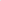 1.1. Цель и задачи воспитания обучающихся12. Личностные результаты освоения обучающимися образовательных программ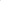 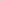 1.3. Методологические подходы и принципы воспитания1.4, Направления воспитания1.5. Целевые ориентиры результатов воспитания 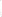 РАЗДЕЛ 2. СОДЕРЖАТЕЛЬНЫЙ2.1. Уклад общеобразовательной организации2.2. Виды, формы и содержание воспитательной деятельностиРАЗДЕЛ З. ОРГАНИЗАЦИОННЫЙЗ.1.Кадровое обеспечениеЗ .2. Нормативно-методическое обеспечение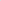 3.3. Требования к условиям работы с детьми с особыми образовательными потребностями..3.4. Система поощрения социальной успешности и проявлений активной жизненнойпозиции обучающихся 3.5. Анализ воспитательного процесса Приложение 1. Календарный план воспитательной работы на 2023-2024 учебный год Приложение 2. Перечень основных государственных и народных праздников, памятных дат в календарном плане воспитательной работыРабочая программа воспитания на 2023-2024 учебный годПояснительная запискаРабочая программа воспитания муниципального казенного общеобразовательного учреждения Ягодинская средняя общеобразовательная школа (далее-Программа) разработана с учётом: Федерального закона № 273-ФЗ, Стратегии развития воспитания в Российской Федерации на период до 2025 года (распоряжение Правительства Российской Федерации от 29 мая 2015 г. № 996-р) и Плана мероприятий по её реализации в 2021-2025 гг. (распоряжение Правительства Российской Федерации от 12 ноября 2020 г. № 2945-р), Стратегии национальной безопасности Российской Федерации (Указ Президента Российской Федерации от 2 июля 2021 г. № 400), федеральных государственных образовательных стандартов (далее - ФГОС) начального общего образования (приказ Минпросвещения России от 31 мая 2021 г. № 286), основного общего образования (приказ Минпросвещения России от 31 мая 2021 г. № 287), среднего общего образования (приказ Минобрнауки России от 17 мая 2012 г. № 413). Программа муниципального казенного общеобразовательного учреждения Ягодинская средняя общеобразовательная школа (далее - образовательное учреждение, школа) основывается на единстве и преемственности образовательного процесса на уровнях начального общего, основного общего, среднего общего образования, соотносится с образовательной программой дошкольного образования. Программа предназначена для планирования и организации системной воспитательной деятельности; разработана с участием педагогического совета школы, Управляющего совета школы, Совета обучающихся школы. Программа реализуется в единстве урочной и внеурочной деятельности, осуществляемой совместно с семьёй и другими участниками образовательных отношений, социальными институтами воспитания. Программа предусматривает приобщение обучающихся к российским традиционным духовным ценностям, включая ценности своей этнической группы, правилам и нормам поведения, принятым в российском обществе на основе российских базовых конституционных норм и ценностей; историческое просвещение, формирование российской культурной и гражданской идентичности обучающихся. Программа включает три раздела: целевой, содержательный, организационный. Приложение - календарный план воспитательной работы на 2023-2024 учебный год. Раздел 1. Целевой Участниками образовательных отношений являются педагогические и другие работники образовательного учреждения, обучающиеся, их родители (законные представители), представители иных организаций, участвующие в реализации образовательного процесса в соответствии с законодательством Российской Федерации, локальными актами. Родители (законные представители) несовершеннолетних обучающихся имеют преимущественное право на воспитание своих детей. Содержание воспитания обучающихся в образовательном учреждении определяется содержанием российских базовых (гражданских, национальных) норм и ценностей, которые закреплены в Конституции Российской Федерации. Эти ценности и нормы определяют инвариантное содержание воспитания обучающихся. Вариативный компонент содержания воспитания обучающихся включает духовно-нравственные ценности культуры, традиционных религий народов России. Воспитательная деятельность в образовательном учреждении планируется и осуществляется в соответствии с приоритетами государственной политики в сфере воспитания, установленными в Стратегии развития воспитания в Российской Федерации на период до 2025 года (распоряжение Правительства Российской Федерации от 29 мая 2015 г. № 996-р). Приоритетной задачей Российской Федерации в сфере воспитания детей является развитие высоконравственной личности, разделяющей российские традиционные духовные ценности, обладающей актуальными знаниями и умениями, способной реализовать свой потенциал в условиях современного общества, готовой к мирному созиданию и защите Родины. Цель и задачи воспитания обучающихся Современный российский национальный воспитательный идеал - высоконравственный, творческий, компетентный гражданин России, принимающий судьбу Отечества как свою личную, осознающий ответственность за настоящее и будущее страны, укоренённый в духовных и культурных традициях многонационального народа Российской Федерации. В соответствии с этим идеалом и нормативными правовыми актами Российской Федерации в сфере образования:Цель воспитания обучающихся - развитие личности, создание условий для самоопределения и социализации на основе социокультурных, духовно-нравственных ценностей и принятых в российском обществе правил и норм поведения в интересах человека, семьи, общества и государства; формирование у обучающихся чувства патриотизма, гражданственности, уважения к памяти защитников Отечества и подвигам Героев Отечества, закону и правопорядку; человеку труда и старшему поколению, взаимного уважения, бережного отношения к культурному наследию и традициям многонационального народа Российской Федерации, природе и окружающей среде.Задачи воспитания обучающихся: - усвоение ими знаний норм, духовно-нравственных ценностей, традиций, которые выработало российское общество (социально значимых знаний); - формирование и развитие личностных отношений к этим нормам, ценностям, традициям (их освоение, принятие); приобретение соответствующего этим нормам, ценностям, традициям социокультурного опыта поведения, общения, межличностных и социальных отношений, применения полученных знаний; - достижение личностных результатов освоения общеобразовательных программ в соответствии с ФГОС НОО, ООО и СОО.Личностные результаты освоения обучающимися общеобразовательных программ включают осознание ими российской гражданской идентичности, сформированность у них ценностей самостоятельности и инициативы, готовность обучающихся к саморазвитию, самостоятельности и личностному самоопределению, наличие мотивации к целенаправленной социально значимой деятельности, сформированность внутренней позиции личности как особого ценностного отношения к себе, окружающим людям и жизни в целом. Воспитательная деятельность в образовательном учреждении планируется и осуществляется на основе аксиологического, антропологического, культурно-исторического, системно-деятельностного, личностно-ориентированного подходов и с учётом принципов воспитания: гуманистической направленности воспитания, совместной деятельности детей и взрослых, следования нравственному примеру, безопасной жизнедеятельности, инклюзивности, возрастосообразности. Направления воспитания Программа реализуется в единстве учебной и воспитательной деятельности общеобразовательного учреждения по основным направлениям воспитания в соответствии с ФГОСНОО, ООО и СОО: Целевые ориентиры результатов воспитания Требования к личностным результатам освоения обучающимися образовательных программ начального общего, основного общего, среднего общего образования установлены в соответствующих ФГОС. На основании этих требований в данном разделе представлены целевые ориентиры результатов в воспитании, развитии личности обучающихся, на достижение которых должна быть направлена деятельность педагогического коллектива для выполнения требований ФГОС. Целевые ориентиры определены в соответствии с инвариантным содержанием воспитания обучающихся на основе российских базовых (гражданских, конституциональных) ценностей, обеспечивают единство воспитания, воспитательного пространства. Целевые ориентиры результатов воспитания сформулированы на уровнях начального общего, основного общего, среднего общего образования по направлениям воспитания в соответствии с ФГОС. Целевые ориентиры результатов воспитания на уровне начального общего образования:Целевые ориентиры результатов воспитания на уровне основного общего образования:Целевые ориентиры результатов воспитания на уровне среднего общего образования:Раздел 2. Содержательный 2.1 Уклад общеобразовательного учрежденияНачало деятельности Ягодинской школы зафиксировано в ведомости Наркомпроса РСФСР от 1929 года. Свидетельство о государственной регистрации организации Ягодинская муниципальная средняя (полная) общеобразовательная школа выдано Постановлением главы местного самоуправления Кондинского района Ханты-Мансийского автономного округа о регистрации от 13.02.1997 года № 41. С 2010 года школу возглавляет Путилова Ольга Анатольевна. Обучение ведётся с 1 по 11 классы по трем уровням образования: начальное общее образование, основное общее образование, среднее общее образование. Численность обучающихся на 1 сентября 2023 года составляет 92 человека, численность педагогического коллектива — 27 человек. В образовательном учреждении имеются кабинеты для проведения учебных занятий, информационно-библиотечный центр, актовый зал, спортивный зал и спортивные объекты на территории школы. В школе организовано горячее питание, соблюдаются условия охраны здоровья обучающихся, имеется доступ к информационным системам и информационнотелекоммуникационным сетям, а так же имеются электронные образовательные ресурсы для обеспечения образовательного процесса.  С 2010 года с целью поддержки  социально-значимых инициатив детей в нашей школе была создана детская общественная организация школьного и классного самоуправления «МЫ». Руководящим органом детской общественной организации «МЫ» являлся Актив школы – выборный представительный орган обучающихся. Актив школы представлял интересы обучающихся, координировал деятельность всех объединений обучающихся школы, планировал и организовывал внеклассную и внешкольную работу. В 2015 году по инициативе детской общественной организации «МЫ», объединяющей 100% обучающихся школы был создан Совет обучающихся, который действует и в настоящее время. Целью деятельности Совета обучающихся является формирование гражданской культуры, активной гражданской позиции обучающихся, содействие развитию их самостоятельности, способности к самоорганизации и саморазвитию, формирование у обучающихся умений и навыков самоуправления, подготовка их к компетентному и ответственному участию в жизни общества.Волонтёрская деятельность в школе началась с 2017 года, когда из числа  активистов школы был сформирован отряд социальных волонтеров «Вместе МЫ сила!». В 2018 году было сформировано объединение волонтеров – медиков «Будь здоров!». В 2019 году начало работать объединение правовых волонтеров «Учиться и действовать». В 2020 году сформированы объединения «Волонтеры-библиотекари» и экологическое объединение «ЭКОдозор». В 2023 году школа присоединилась к Общероссийскому общественно-государствснному движению детей и молодежи «Движение первых» и открыла первичное отделение. На сегодняшний день в состав первичного отделения входит 14 обучающихся 5-11 классов.Воспитательное пространство школы представляет собой систему условий возможностей для саморазвития личности, образуемых субъектами этого пространства обучающимися, педагогами, родителями. Значительная часть семей связана со школой тесными узами: учились родители, выпускники возвращаются в школу в качестве сотрудников и педагогов. Эта особенность играет важную роль в воспитательном процессе, так как способствует формированию благоприятного микроклимата, доверительных отношений, укреплению традиций, лучшему взаимопониманию всех участников образовательных отношений (родители, учащиеся, учителя) не только в школе, но и в поселении в целом, В небольшом коллективе интенсивнее и быстрее идет процесс установления межличностных контактов, существует реальная возможность проявить себя в общем деле. Дети активно взаимодействуют не только со своими сверстниками, по и с ребятами других возрастов, а также со всеми учителями и сотрудниками школы.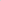 Социальные партнеры школы:- МУК «Районный Учинский историко-этнографический музей» имени А.Н.Хомякова п. Половинка;- МКУ «Культурно-спортивный комплекс» п. Ягодный;- Филиал № 15 им. А.Н.Коньковой МУК «Кондинская МЦБС» (сельская библиотека);- Пожарная команда (п. Ягодный)пожарной части (п. Междуреченский) МЧС России по Кондинскому району;- Районная детско-юношеская спортивная школа п. Ягодный;- Районная детско-юношеская школа олимпийского резерва по дзюдо;- Государственная инспекция по маломерным судам МЧС России по Кондинскому району;- ОМВД России по Кондинскому району;- МБОУ ДО «Центр дополнительного образования»;- МБУ ДО ООЦ «Юбилейный».Процесс воспитания в школе основывается на следующих принципах взаимодействия педагогических работников и обучающихся:- неукоснительное соблюдение законности и прав семьи и обучающегося, соблюдения конфиденциальности информации об обучающемся и семье,  приоритета безопасности обучающегося при нахождении в образовательной организации;- ориентир на создание в образовательной организации психологически комфортной среды для каждого обучающегося и взрослого, без которой невозможно конструктивное взаимодействие обучающихся и педагогических работников;- реализация процесса воспитания главным образом через создание в школе детско-взрослых общностей, которые бы объединяли обучающихся и педагогических работников яркими и содержательными событиями, общими позитивными эмоциями и доверительными отношениями друг к другу;- организация основных совместных дел обучающихся и педагогических работников как предмета совместной заботы взрослых и обучающихся;- системность, целесообразность и нешаблонность воспитания как условия его эффективности.Основные традиции воспитания:- стержнем годового цикла воспитательной работы школы являются ключевые общешкольные дела, через которые осуществляется интеграция воспитательных усилий педагогических работников. Важной чертой каждого ключевого дела является коллективная разработка, коллективное планирование, коллективное проведение и коллективный анализ их результатов. Роль в совместных делах по мере взросления обучающегося увеличивается (от пассивного наблюдателя до организатора). В проведении общешкольных дел отсутствует соревновательность между классами, поощряется конструктивное межклассное и межвозрастное взаимодействие обучающихся, а также их социальная активность;- педагогические работники школы ориентированы на формирование коллективов в рамках школьных классов, детских объединений, на установление в них доброжелательных и товарищеских взаимоотношений;- ключевой фигурой воспитания в школе является классный руководитель, реализующий по отношению к обучающимся защитную, личностно развивающую, организационную, посредническую (в разрешении конфликтов) функции.Основные методы воспитания:Информация для обучающихся, педагогов, родителей (законных представители) публикуется на официальном сайте школы: https://shkolayagodinskaya-r86.gosweb.gosuslugi.ru/; на странице школы в социальной сети «Вконтакте»: https://shkolayagodinskaya-r86.gosweb.gosuslugi.ru/.2.2 Виды, формы и содержание воспитательной деятельности Практическая реализация цели и задач воспитания осуществляется в рамках следующих направлений воспитательной работы школы, каждое из которыхпредставлено в соответствующем модуле:Каждый из модулей обладает воспитательным потенциалом с особыми условиями, средствами, возможностями.Классное руководство Реализация воспитательного потенциала классного руководства как деятельности педагогических работников, осуществляющих классное руководство в качестве особого вида педагогической деятельности, направленной, в первую очередь, на решение задач воспитания и социализации обучающихся, предусматривает: - планирование и проведение классных часов целевой воспитательной, тематической направленности; - инициирование и поддержку участия класса в общешкольных делах, мероприятиях, оказание необходимой помощи обучающимся в их подготовке, проведении и анализе;- организацию интересных и полезных для личностного развития обучающихся совместных дел, позволяющих вовлекать в них обучающихся с разными потребностями, способностями, давать возможности для самореализации, устанавливать и укреплять доверительные отношения, стать для них значимым взрослым, задающим образцы поведения; - сплочение коллектива класса через игры и тренинги на командообразование, внеучебные и внешкольные мероприятия, походы, экскурсии, празднования дней рождения обучающихся, классные вечера; - выработку совместно с обучающимися правил поведения класса, участие в выработке таких правил поведения в обще общеобразовательной организации; изучение особенностей личностного развития обучающихся путём наблюдения за их поведением, в специально создаваемых педагогических ситуациях, в играх, беседах по нравственным проблемам; - результаты наблюдения сверяются с результатами бесед с родителями, учителями, а также (при необходимости) со школьным психологом; - доверительное общение и поддержку обучающихся в решении проблем (налаживание взаимоотношений с одноклассниками или педагогами, успеваемость и т.д.), совместный поиск решений проблем, коррекцию поведения обучающихся через частные беседы индивидуально и вместе с их родителями, с другими обучающимися класса;- индивидуальную работу с обучающимися класса по ведению личных портфолио, в которых они фиксируют свои учебные, творческие, спортивные, личностные достижения; регулярные консультации с учителями-предметниками, направленные на формирование единства требований по вопросам воспитания и обучения, предупреждение и/или разрешение конфликтов между учителями и обучающимися; - проведение мини-педсоветов для решения конкретных проблем класса, интеграции воспитательных влияний педагогов на обучающихся, привлечение учителей-предметников к участию в классных делах, дающих им возможность лучше узнавать и понимать обучающихся, общаясь и наблюдая их во внеучебной обстановке, участвовать в родительских собраниях класса; - организацию и проведение регулярных родительских собраний, информирование родителей об успехах и проблемах обучающихся, их положении в классе, жизни класса в целом, помощь родителям и иным членам семьи в отношениях с учителями, администрацией; - создание и организацию работы родительского комитета класса, участвующего в решении вопросов воспитания и обучения в классе, обще общеобразовательной организации; привлечение родителей (законных представителей), членов семей обучающихся к организации и проведению воспитательных дел, мероприятий в классе и обще общеобразовательной организации; - проведение в классе праздников, конкурсов, соревнований и т.п. Школьный урокРеализация воспитательного потенциала уроков (урочной деятельности, аудиторных занятий в рамках максимально допустимой учебной нагрузки) предусматривает: -максимальное использование воспитательных возможностей содержания учебных предметов для формирования у обучающихся российских традиционных духовно-нравственных и социокультурных ценностей, российского исторического сознания на основе исторического просвещения; - подбор соответствующего тематического содержания, текстов для чтения, задач для решения, проблемных ситуаций для обсуждений; - включение учителями в рабочие программы по всем учебным предметам, курсам, модулям целевых ориентиров результатов воспитания, их учёт в формулировках воспитательных задач уроков, занятий, освоения учебной тематики, их реализацию в обучении; включение учителями в рабочие программы учебных предметов, курсов, модулей тематики в соответствии с календарным планом воспитательной работы; - выбор методов, методик, технологий, оказывающих воспитательное воздействие на личность в соответствии с воспитательным идеалом, целью и задачами воспитания, целевыми ориентирами результатов воспитания; - реализацию приоритета воспитания в учебной деятельности; - привлечение внимания обучающихся к ценностному аспекту изучаемых на уроках предметов, явлений и событий, инициирование обсуждений, высказываний своего мнения, выработки своего личностного отношения к изучаемым событиям, явлениям, лицам; - применение интерактивных форм учебной работы - интеллектуальных, стимулирующих познавательную мотивацию, игровых методик, дискуссий, дающих возможность приобрести опыт ведения конструктивного диалога; - групповой работы, которая учит строить отношения и действовать в команде, способствует развитию критического мышления; побуждение обучающихся соблюдать нормы поведения, правила общения со сверстниками и педагогами, соответствующие укладу обще общеобразовательной организации, установление и поддержку доброжелательной атмосферы; - организацию шефства мотивированных и эрудированных обучающихся над неуспевающими одноклассниками, в том числе с особыми образовательными потребностями, дающего обучающимся социально значимый опыт сотрудничества и взаимной помощи; - инициирование и поддержку исследовательской деятельности обучающихся в форме индивидуальных и групповых проектов. Внеурочная деятельность Реализация воспитательного потенциала внеурочной деятельности в целях обеспечения индивидуальных потребностей обучающихся осуществляется в рамках выбранных обучающимися курсов, занятий: - курсы, занятия патриотической, гражданско-патриотической, военно-патриотической, краеведческой, историко-культурной направленности; курсы, занятия духовно-нравственной направленности по религиозным культурам народов России, основам духовно-нравственной культуры народов России, духовно-историческому краеведению; - курсы, занятия познавательной, научной, исследовательской, просветительской направленности; курсы, занятия экологической, природоохранной направленности; - курсы, занятия в области искусств, художественного творчества разных видов и жанров; - курсы, занятия туристско-краеведческой направленности; - курсы, занятия оздоровительной и спортивной направленности. Взаимодействие с родителями (законными представителями) Реализация воспитательного потенциала взаимодействия с родителями (законными представителями) обучающихся предусматривает: - создание и деятельность в школе родительского комитета школы, создание и деятельность в классах родительских комитетов классов, участвующих в обсуждении и решении вопросов воспитания и обучения, деятельность представителей родительского сообщества в Управляющем совете школы; - тематические родительские собрания в классах, общешкольные родительские собрания по вопросам воспитания, взаимоотношений обучающихся и педагогов, условий обучения и воспитания; - родительские дни, в которые родители (законные представители) могут посещать уроки и внеурочные занятия; - работу семейных клубов, родительских гостиных, круглых столов, предоставляющих родителям, педагогам и обучающимся площадку для совместного досуга и общения, с обсуждением актуальных вопросов воспитания, приглашением специалистов; - проведение тематических собраний (в том числе по инициативе родителей), на которых родители могут получать советы по вопросам воспитания, консультации психологов, врачей, социальных работников, служителей традиционных российских религий, обмениваться опытом; р- родительские форумы при интернет-сайте школы, группы с участием педагогов, на которых обсуждаются интересующие родителей вопросы, согласуется совместная деятельность; - участие родителей в психолого-педагогических консилиумах в случаях, предусмотренных нормативными документами о психолого-педагогическом консилиумев школе в соответствии с порядком привлечения родителей (законных представителей); - привлечение родителей (законных представителей) к подготовке и проведению классных и общешкольных мероприятий; - среди обучающихся детей-сирот, оставшихся без попечения родителей, приёмных детей целевое взаимодействие с их законными представителями. Самоуправление Реализация воспитательного потенциала ученического самоуправления  предусматривает:- организацию и деятельность Совета обучающихся школы, избранного обучающимися; - представление Советом обучающихся школы интересов обучающихся в процессе управления общеобразовательного учреждения; защиту Советом обучающихся школы законных интересов и прав обучающихся; участие представителей Совета обучающихся школы в разработке, обсуждении и реализации рабочей программы воспитания, календарного плана воспитательной работы; - участие представителей органов ученического самоуправления обучающихся в анализе воспитательной деятельности в обще общеобразовательной организации. Профориентация Реализация воспитательного потенциала профориентационной работы школы предусматривает: - проведение циклов профориентационных часов, направленных на подготовку обучающегося к осознанному планированию и реализации своего профессионального будущего; - профориентационные игры (симуляции, деловые игры, квесты, кейсы), расширяющие знания о профессиях, способах выбора профессий, особенностях, условиях разной профессиональной деятельности; - экскурсии на предприятия, в организации, дающие начальные представления о существующих профессиях и условиях работы; - посещение профориентационных выставок, ярмарок профессий, тематических профориентационных парков, лагерей, дней открытых дверей в организациях профессионального, высшего образования; - организацию на базе детского лагеря при школе профориентационных смен, где обучающиеся могут познакомиться с профессиями, получить представление об их специфике, попробовать свои силы в той или иной профессии, развить соответствующие навыки; - совместное с педагогами изучение обучающимися интернет-ресурсов, посвящённых выбору профессий, прохождение профориентационного онлайн-тестирования, онлайн-курсов по интересующим профессиям и направлениям профессионального образования; участие в работе всероссийских профориентационных проектов; - индивидуальное консультирование педагогом-психологом обучающихся и их родителей (законных представителей) по вопросам склонностей, способностей, иных индивидуальных особенностей обучающихся, которые могут иметь значение в выборе ими будущей профессии; - освоение обучающимися основ профессии в рамках различных курсов по выбору, включённых в обязательную часть образовательной программы, в рамках компонента об участниках образовательных отношений, внеурочной деятельности или в рамках дополнительного образования. Основные школьные дела Реализация воспитательного потенциала основных школьных дел предусматривает:- общешкольные праздники, ежегодные творческие (театрализованные, музыкальные, литературные и т.п.) мероприятия, связанные с (общероссийскими, региональными) праздниками, памятными датами, в которых участвуют все классы; - участие во всероссийских акциях, посвящённых значимым событиям в России, мире; - торжественные мероприятия, связанные с завершением образования, переходом на следующий уровень образования, символизирующие приобретение новых социальных статусов в обще общеобразовательной организации, обществе; - церемонии награждения (по итогам учебного года) обучающихся и педагогов за участие в жизни школы, достижения в конкурсах, соревнованиях, олимпиадах, вклад в развитие обще общеобразовательной организации, своей местности; - социальные проекты в обще общеобразовательной организации, совместно разрабатываемые и реализуемые обучающимися и педагогами, в том числе с участием социальных партнёров, комплексы дел благотворительной, экологической, патриотической, трудовой и др. направленности; - проводимые для жителей поселения, своей местности и организуемые совместно с семьями обучающихся праздники, фестивали, представления в связи с памятными датами, значимыми событиями для жителей поселения; разновозрастные сборы, многодневные выездные события, включающие в себя комплекс коллективных творческих дел гражданской, патриотической, историко-краеведческой, экологической, трудовой, спортивно-оздоровительной и др. направленности; вовлечение по возможности каждого обучающегося в школьные дела в разных ролях (сценаристов, постановщиков, исполнителей, корреспондентов, ведущих, декораторов, музыкальных редакторов, ответственных за костюмы и оборудование, за приглашение и встречу гостей и т.д.), помощь обучающимся в освоении навыков подготовки, проведения, анализа общешкольных дел;наблюдение за поведением обучающихся в ситуациях подготовки, проведения, анализа основных школьных дел, мероприятий, их отношениями с обучающимися разных возрастов, с педагогами и другими взрослыми. Внешкольные мероприятия Реализация воспитательного потенциала внешкольных мероприятий предусматривает: - общие внешкольные мероприятия, в том числе организуемые совместно с социальными партнёрами обще школы;- внешкольные тематические мероприятия воспитательной направленности, организуемые педагогами по изучаемым в образовательном учреждении учебным предметам, курсам, модулям; - экскурсии, походы (в музей, на предприятие и др.), организуемые в классах классными руководителями, в том числе совместно с родителями (законными представителями) обучающихся с привлечением их к планированию, организации, проведению, оценке мероприятия; - литературные, исторические, экологические и другие походы, экскурсии, слёты и т.п., организуемые педагогами, в том числе совместно с родителями (законными представителями) обучающихся для изучения историко-культурных мест, событий, биографий проживавших в этой местности российских поэтов и писателей, деятелей науки, природных и историко-культурных ландшафтов, флоры и фауны и др.; - выездные события, включающие в себя комплекс коллективных творческих дел, в процессе которых складывается детско-взрослая общность, характеризующаяся доверительными взаимоотношениями, ответственным отношением к делу, атмосферой эмоциональнопсихологического комфорта. Детские общественные объединенияДействующие на базе школы детские общественные объединения – это добровольное, самоуправляемое, некоммерческое формирование, созданноепо инициативе обучающихся и взрослых, объединившихся на основе общностиинтересов для реализации общих целей, указанных в уставе общественногообъединения. Его правовой основой является Федеральный закон от 19 мая 1995 г. № 82-ФЗ «Об общественных объединениях» (ст. 5). Воспитание в детском общественном объединении осуществляется через:- утверждение и последовательную реализацию в детском общественном объединении демократических процедур (выборы руководящих, подотчетность выборных органов общему сбору объединения, ротация состава выборных органов и т.п.), дающих обучающемуся возможность получить социально значимый опыт гражданского поведения;- организацию общественно полезных дел, дающих обучающимся возможность получить важный для их личностного развития опыт деятельности, направленной на помощь другим людям, своей школе, обществу в целом, развить в себе такие качества как забота, уважение, умение сопереживать, умение общаться, слушать и слышать других. Такими делами являются: посильная помощь, оказываемая обучающимися пожилым людям, совместная работа с учреждениями социальной сферы (проведение культурно-просветительских и развлекательных мероприятий для посетителей этих учреждений, помощь в благоустройстве территории данных учреждений и т.п.), участие обучающихся в работе на прилегающей к школе территории (работа в школьном саду, уход за деревьями и кустарниками, благоустройство клумб) и другие;- договор, заключаемый между обучающимися и детским общественнымобъединением, традиционной формой которого является Торжественное обещание(клятва) при вступлении в объединение. Договор представляет собой механизм,регулирующий отношения, возникающие между обучающимся и коллективомдетского общественного объединения, его руководителем, обучающимися,не являющимися членами данного объединения;- клубные встречи – формальные и неформальные встречи членов детскогообщественного объединения для обсуждения вопросов управления объединением,планирования дел в школе и поселке, совместного празднованиязнаменательных для членов объединения событий;- рекрутинговые мероприятия в начальной школе, реализующие идеюпопуляризации деятельности детского общественного объединения, привлеченияв него новых участников (проводятся в форме игр, квестов, театрализаций и т.п.);- поддержку и развитие в детском объединении его традиций и ритуалов,  у обучающегося чувство общности с другими его членами, чувство причастности к тому, что происходит в объединении (реализуется посредством введения особой символики детского объединения, проведения ежегодной церемонии посвящения в члены детского объединения, создания и поддержки интернет-странички детского объединения в социальных сетях, организации деятельности пресс-центра детского объединения, проведения традиционных огоньков – формы коллективного анализа проводимых детским объединением дел);- участие членов детского общественного объединения в волонтерских акциях, деятельности на благо конкретных людей и социального окружения в целом. Это может быть как участием обучающихся в проведении разовых акций, которые часто носят масштабный характер, так и постоянной деятельностью обучающихся.Школьные медиаЦель школьных медиа (совместно создаваемых обучающимисяи педагогическими работниками средств распространения текстовой, аудио и видеоинформации) – развитие коммуникативной культуры обучающихся, формированиенавыков общения и сотрудничества, поддержка творческой самореализацииобучающихся. Воспитательный потенциал школьных медиа реализуется в рамкахследующих видов и форм деятельности:- разновозрастный редакционный совет обучающихся, обучающихся старшихклассов и консультирующих их педагогических работников, целью которогоявляется освещение (через школьную газету, школьное радио)наиболее интересных моментов жизни школы, популяризация общешкольныхключевых дел, секций, деятельности органов ученическогосамоуправления;- школьная газета для обучающихся старших классов, на страницах которой имиразмещаются материалы о профессиональных организациях, об организацияхвысшего образования и востребованных рабочих вакансиях, которые могут бытьинтересны обучающимся; организуются конкурсы рассказов, поэтическихпроизведений, сказок, репортажей и научно-популярных статей; проводятся круглыестолы с обсуждением значимых учебных, социальных, нравственных проблем;- школьный медиацентр – созданная из заинтересованных добровольцев группа информационно-технической поддержки школьных мероприятий, осуществляющая видеосъемку и мультимедийное сопровождение школьных праздников, фестивалей,конкурсов, спектаклей, капустников, вечеров, дискотек;- школьная интернет-группа – разновозрастное сообщество обучающихсяи педагогических работников, поддерживающее интернет-сайт школыи соответствующую группу в социальных сетях с целью освещения деятельностишколы в информационном пространстве, привлечениявнимания общественности к школе, информационного продвижения ценностейшколы и организации виртуальной диалоговой площадки, на которойобучающиеся, педагогические работники и родители открыто обсуждаютзначимые для школы вопросы;- школьная киностудия, в рамках которой создаются ролики, клипы, осуществляется монтаж познавательных, документальных, анимационных, художественных фильмов, с акцентом на этическое, эстетическое, патриотическое просвещение аудитории;- участие обучающихся в региональных или всероссийских конкурсах школьных медиа.Функции школьных медиа: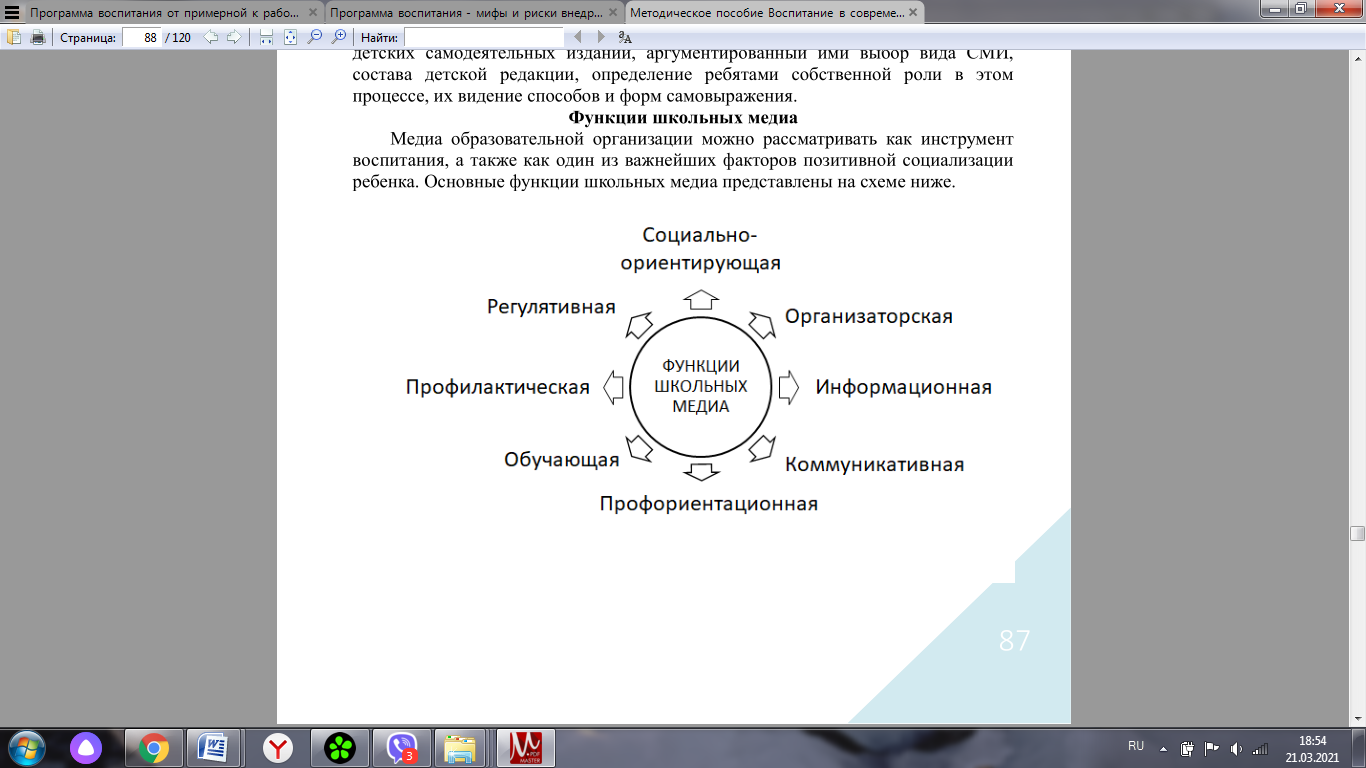 ВолонтерствоДобровольчество сегодня — это институт развития общественной и гражданской активности, технология повышения социальной ответственности, развития личности, метод оказания адресной помощи различным социальным группам.Задача школы - развитие волонтерского движения и действующих мер поддержки активности детей. Особенно важно формировать культуру волонтерства с детства, с первых лет взросления человека. Волонтерство - институт воспитания Семейственности, Честности, Справедливости, Дружбы, Верности, Милосердия, Вдохновения, Ответственности, Созидательности, Терпимости, Трудолюбия, Умеренности, Добра. Школьное волонтерство - инвестиция в будущее, подготовительный этап к взрослой, ответственной жизни. Деятельность педагогических работников направлена на то, чтобы каждый обучающийся школы мог назвать себя волонтером.Волонтерская деятельность для школьника любого возраста — это своеобразное приключение в мир взрослых профессий и дел, возможность самореализации в помощи другим, общение и социализация. Применение добровольческих практик в школе даст возможность сформировать позитивное отношение к волонтерству с юных лет, создаст новые форматы реализации детской инициативы, откроет возможности использования ценностей добровольчества в воспитательной работе, возможности использования синергетического эффекта от активности обучающихся. Воспитательный потенциал  школьноговолонтерстваосуществляется преимущественно через:- обучение активистов волонтерских отрядов специфике добровольчества;-организацию профильных событий - фестивалей, конкурсов, социальных акций и флешмобов;- реализацию проектов;- проведение образовательных программ – интерактивных игр, семинаров, мастер-классов, открытых лекториев, встреч с интересными людьми;- формирование сообщества  неравнодушных юных добровольцев через их участие в ключевых общешкольных делах;- участие обучающихся в жизни общества;- формирование у обучающихся бережного отношения к окружающей среде, ценности социального служения;- поисковую работа, направленную на сохранение памяти о подвигах Героев;- изучение истории и краеведения;- обучение культуры безопасности («Школа безопасности»);- повышение уровня сплоченности при решении социальных проблем;- поддержку в волонтерскихформированийобучающихся с ярко выраженнойлидерской позицией и установкой на сохранение и поддержание накопленныхсоциально значимых традиций;- поощрение педагогическими работниками волонтерского движения;- проведение образовательных программ по повышению квалификации инструкторского и педагогического состава, а также руководителей волонтерских формирований.Школьный музейФормированию ценностного отношения обучающихся к базовым национальным ценностям российского общества, усвоению ими социальных знаний, приобретению общественно значимого опыта поведения во многом способствует работа школьного историко-краеведческого музея «Кладезь». В фонде школьного историко-краеведческого музея «Кладезь» имеются вещественные памятники (предметы народного быта, оружие, награды, личные вещи, пионерская атрибутика, парты, изделия), археологические находки, изобразительные памятники (фотографии); письменные памятники (газеты, книги, журналы, письма, официальные документы). Основной фонд хранения содержит 580 инвентарных единиц.  Несомненно экспонаты школьного  музея являются частью Музейного Фонда Российской Федерации, с которыми необходимо знакомить школьников. Воспитательная работа, проводимая с обучающимися на базе школьного историко-краеведческого музея «Кладезь», значительная, уникальная, эффективная и с ориентацией на будущее, имеет большой воспитательный потенциал, который реализуется на различных уровнях – внешкольном, школьном и индивидуальном. Основными формами и видами социально значимой деятельности организованной на базе школьного историко-краеведческого музея «Кладезь» являются: участие обучающихся в организации познавательных и культурных мероприятиях, посильная помощь, оказываемая учениками учителям-ветеранам и пожилым людям, проживающим в нашем поселке.Музейное дело для школьника любого возраста – это поисковые группы, занимающиеся изучением и описанием музейных предметов, созданием экспозиций, проведением экскурсий, облагораживанием памятника. А так же возможность вступить в волонтёрский отряд «Волонтеры - Победы».Применение современных музейных практик даст возможность проводить на базе школьного историко-краеведческого музея «Кладезь»: музейные часы и музейные экскурсии, «Уроки мужества», встречи с интересными людьми, интерактивные уроки, классные часы и внеурочные занятия, связанные с изучением истории родного края и России в целом. Обучающиесябудут привлечены к участию в краеведческих, исследовательских конкурсах и выставках, созданию электронного каталога экспонатов основного фонда школьного историко-краеведческого музея для наполнения страницы «Виртуальный школьный историко-краеведческий музей «Кладезь», созданнойна школьном сайте:https://shkolayagodinskaya-r86.gosweb.gosuslugi.ru/. Профилактика и безопасность Реализация воспитательного потенциала профилактической деятельности в целях формирования и поддержки безопасной и комфортной среды в школе предусматривает:- организацию деятельности педагогического коллектива по созданию в школе эффективной профилактической среды обеспечения безопасности жизнедеятельности как условия успешной воспитательной деятельности; - проведение исследований, мониторинга рисков безопасности и ресурсов повышения безопасности, выделение и психолого-педагогическое сопровождение групп риска обучающихся по разным направлениям (агрессивное поведение, зависимости и др.); - проведение коррекционно-воспитательной работы с обучающимся групп риска силами педагогического коллектива и с привлечением сторонних специалистов (психологов, конфликтологов, коррекционных педагогов, работников социальных служб, правоохранительных органов, опеки и т.д.); - разработку и реализацию профилактических программ, направленных на работу как с девиантными обучающимися, так и с их окружением; - организацию межведомственного взаимодействия; - вовлечение обучающихся в воспитательную деятельность, проекты, программы профилактической направленности социальных и природных рисков в обще общеобразовательной организации и в социокультурном окружении с педагогами, родителями, социальными партнёрами (антинаркотические, антиалкогольные, против курения; - безопасность в цифровой среде; - профилактика вовлечения в деструктивные группы в социальных сетях, деструктивные молодёжные, религиозные объединения, культы, субкультуры; - безопасность дорожного движения; - безопасность на воде, безопасность на транспорте; противопожарная безопасность; - гражданская оборона; - антитеррористическая, антиэкстремистская безопасность; - организацию превентивной работы с обучающимися со сценариями социально одобряемого поведения, по развитию навыков саморефлексии, самоконтроля, устойчивости к негативным воздействиям, групповому давлению; - профилактику правонарушений, девиаций посредством организации деятельности, альтернативной девиантному поведению - познания (путешествия), испытания себя (походы, спорт), значимого общения, творчества, деятельности (в том числе профессиональной, религиозно-духовной, благотворительной, художественной и др.);- предупреждение, профилактику и целенаправленную деятельность в случаях появления, расширения, влияния в школе маргинальных групп обучающихся (с агрессивным поведением и др.); - профилактику расширения групп, семей обучающихся, требующих специальной психологопедагогической поддержки и сопровождения (слабоуспевающие, социально запущенные, социально неадаптированные дети-мигранты, обучающиеся с ОВЗ и т.д.).Школьный театр Реализация воспитательного потенциала школьным театром предусматривает: - помощь обучающимся в преодолении психологической и речевой «зажатости»; - выработку практических навыков выразительного чтения произведений разного жанра;- развитие фантазии, воображения, зрительного и слухового внимания, памяти, наблюдательности средствами театрального искусства;- воспитание в детях добра, любви к ближним, внимания к людям, родной земле, неравнодушного отношения к окружающему миру; - общешкольные праздники, ежегодные творческие (театрализованные, музыкальные, литературные и т. п.) мероприятия, связанные с (общероссийскими, региональными) праздниками, памятными датами. Школьный спортивный клуб Реализация воспитательного потенциала школьным спортивным клубом предусматривает: - создание условий для привлечения школьников к систематическим занятиям физической культурой и спортом, сдаче норм ГТО; - закрепление и совершенствование умений и навыков, полученных учащимися на уроках физической культуры; - воспитание у школьников общественной активности; - профилактика ассоциальных проявлений; - выработку потребности к здоровому образу жизни; -проведение внутришкольных соревнований; - проведение физкультурно-спортивных праздников и турниров. Организация предметно-пространственной среды Реализация воспитательного потенциала предметно-пространственной среды предусматривает совместную деятельность педагогов, обучающихся, других участников образовательных отношений по её созданию, поддержанию, использованию в воспитательном процессе:- оформление внешнего вида здания, фасада, холла при входе в школу государственной символикой Российской Федерации, субъекта Российской Федерации, муниципального образования (флаг, герб), изображениями символики Российского государства в разные периоды тысячелетней истории, исторической символики региона; - организацию и проведение церемоний поднятия (спуска) государственного флага Российской Федерации; размещение карт России, регионов, муниципальных образований (современных и исторических, точных и стилизованных, географических, природных, культурологических, художественно оформленных, в том числе материалами, подготовленными обучающимися) с изображениями значимых культурных объектов местности, региона, России, памятных исторических, гражданских, народных, религиозных мест почитания, портретов выдающихся государственных деятелей России, деятелей культуры, науки, производства, искусства, военных, героев и защитников Отечества; - изготовление, размещение, обновление художественных изображений (символических, живописных, фотографических, интерактивных аудио и видео) природы России, региона, местности, предметов традиционной культуры и быта, духовной культуры народов России; организацию и поддержание в обще общеобразовательной организации звукового пространства позитивной духовно-нравственной, гражданско-патриотической воспитательной направленности (музыка, информационные сообщения), исполнение гимна Российской Федерации; - разработку, оформление, поддержание, использование в воспитательном процессе «мест гражданского почитания» (особенно если общеобразовательная организация носит имя выдающегося исторического деятеля, учёного, героя, защитника Отечества и т.п.) в помещениях обще общеобразовательной организации или на прилегающей территории для общественно-гражданского почитания лиц, мест, событий в истории России; мемориалов воинской славы, памятников, памятных досок в обще общеобразовательной организации; - оформление и обновление «мест новостей», стендов в помещениях (холл первого этажа), содержащих в доступной, привлекательной форме новостную информацию позитивного гражданско-патриотического, духовно-нравственного содержания, фотоотчёты об интересных событиях, поздравления педагогов и обучающихся и т.п.; - разработку и популяризацию символики обще общеобразовательной организации (эмблема, флаг, логотип, элементы костюма обучающихся и т.п.), используемой как повседневно, так и в торжественные моменты; подготовку и размещение регулярно сменяемых экспозиций творческих работ обучающихся в разных предметных областях, демонстрирующих их способности, знакомящих с работами друг друга; - поддержание эстетического вида и благоустройство всех помещений в обще общеобразовательной организации, доступных и безопасных рекреационных зон, озеленение территории при обще общеобразовательной организации; - разработку, оформление, поддержание и использование игровых пространств, спортивных и игровых площадок, зон активного и тихого отдыха; - создание и поддержание в вестибюле или библиотеке стеллажей свободного книгообмена, на которые обучающиеся, родители, педагоги могут выставлять для общего использования свои книги, брать для чтения другие; - деятельность классных руководителей вместе с обучающимися, их родителями по благоустройству, оформлению школьных аудиторий, пришкольной территории; разработку и оформление пространств проведения значимых событий, праздников, церемоний, торжественных линеек, творческих вечеров (событийный дизайн); - разработку и обновление материалов (стендов, плакатов, инсталляций и др.), акцентирующих внимание обучающихся на важных для воспитания ценностях, правилах, традициях, укладе обще общеобразовательной организации, актуальных вопросах профилактики и безопасности. Предметно-пространственная среда строится как максимально доступная для обучающихся с особыми образовательными потребностями. Социальное партнёрство Реализация воспитательного потенциала социального партнёрства предусматривает:- участие представителей организаций-партнёров, в том числе в соответствии с договорами о сотрудничестве, в проведении отдельных мероприятий в рамках рабочей программы воспитания и календарного плана воспитательной работы (дни открытых дверей, государственные, региональные, школьные праздники, торжественные мероприятия и т.п.); - участие представителей организаций-партнёров в проведении отдельных уроков, внеурочных занятий, внешкольных мероприятий соответствующей тематической направленности; - проведение на базе организаций-партнёров отдельных уроков, занятий, внешкольных мероприятий, акций воспитательной направленности; - открытые дискуссионные площадки (детские, педагогические, родительские, совместные) с представителями организаций-партнёров для обсуждений актуальных проблем, касающихся жизни школы, муниципального образования, региона, страны; - социальные проекты, совместно разрабатываемые и реализуемые обучающимися, педагогами с организациями-партнёрами благотворительной, экологической, патриотической, трудовой и т.д. направленности, ориентированные на воспитание обучающихся, преобразование окружающего социума, позитивное воздействие на социальное окружение. Раздел 3. Организационный 3.1 Кадровое обеспечение Планирование, организация, реализация, обеспечение воспитательной деятельности осуществляется всем педагогическим коллективом школы. Педагог - главный для обучающегося пример нравственного и гражданского личностного поведения. 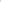 Повышение квалификации педагогических работников в сфере воспитания, психолого-педагогического сопровождения обучающихся, в том числе с ОВЗ, происходит за счет прохождения курсов, посещения вебинаров регионального и Всероссийского уровней. На уровне школы для классных руководителей проводятся  заседания методического объединения. В течение учебного года создаются творческие группы из классных руководителей, которые помогают обеспечивать успешный воспитательный процесс в том или ином вопросе. В ходе реализации мероприятий Программы привлекаются специалисты других организаций (образовательных, социальных, правоохранительных и др.). В ходе работы к личности классного руководителя предъявлялись следующие требования:- умение анализировать имеющиеся воспитательные ресурсы; - умение проектировать, распределять цели; - умение организовать и анализировать деятельность; - умение осваивать свой опыт через рефлексию и выражать его в технологической форме; 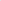 - умение перестроить устаревшие технологические формы и методы; - способность к самовыражению.3.2 Нормативно-методическое обеспечениеНормативно-методическое обеспечение воспитательной деятельности основывается на:- Основной образовательной программой;- Календарным учебным графиком;- Рабочими программами педагогов - предметников;- Рабочей программой воспитания;- Календарным планом воспитательной работы;- Должностными инструкциями;- Положением об Управляющем совете школы, - Положением о школьной форме и внешнем виде обучающихся; - Положением о психолого-медико-педагогическом консилиуме, - Положением о педагогическом совете, - Положение о Совете по профилактике правонарушений несовершеннолетних и защите их прав, - Положением о постановке (снятии) на внутришкольный учёте;- Положением о Совете обучающихся;- Положением о классном руководстве- и др. документами, регламентирующими воспитательную деятельность.3.3 Требования к условиям работы с обучающимися с особыми образовательными потребностями Требования к организации среды для обучающихся с ОВЗ отражаются в адаптированных основных образовательных программах для обучающихся каждой нозологической группы. В воспитательной работе с категориями обучающихся, имеющих особые образовательные потребности: обучающихся с ОВЗ, одарённых, с отклоняющимся поведением - создаются особые условия.Особыми задачами воспитания обучающихся с особыми образовательными потребностями являются: - налаживание эмоционально-положительного взаимодействия с окружающими для их успешной социальной адаптации и интеграции в обще общеобразовательной организации; - формирование доброжелательного отношения к обучающимся и их семьям со стороны всех участников образовательных отношений; - построение воспитательной деятельности с учётом индивидуальных особенностей и возможностей каждого обучающегося; - обеспечение психолого-педагогической поддержки семей обучающихся, содействие повышению уровня их педагогической, психологической, медико-социальной компетентности. При организации воспитания обучающихся с особыми образовательными потребностями необходимо ориентироваться на: - формирование личности ребёнка с особыми образовательными потребностями с использованием адекватных возрасту и физическому и (или) психическому состоянию методов воспитания; - создание оптимальных условий совместного воспитания и обучения обучающихся с особыми образовательными потребностями и их сверстников, с использованием адекватных вспомогательных средств и педагогических приёмов, организацией совместных форм работы воспитателей, педагога-психолога, учителя-логопеда, учителя-дефектолога; -личностно-ориентированный подход в организации всех видов деятельности обучающихся с особыми образовательными потребностями. 3.4 Система поощрения социальной успешности и проявлений активной жизненной позиции обучающихся Система поощрения проявлений активной жизненной позиции и социальной успешности обучающихся призвана способствовать формированию у обучающихся ориентации на активную жизненную позицию, инициативность, максимально вовлекать их в совместную деятельность в воспитательных целях. Система проявлений активной жизненной позиции и поощрения социальной успешности обучающихся строится на принципах: - публичности, открытости поощрений (информирование всех обучающихся о награждении, проведение награждений в присутствии значительного числа обучающихся); - соответствия артефактов и процедур награждения укладу обще общеобразовательной организации, качеству воспитывающей среды, символике школы;- прозрачности правил поощрения (наличие положения о награждениях, неукоснительное следование порядку, зафиксированному в этом документе, соблюдение справедливости при выдвижении кандидатур); - регулирования частоты награждений (недопущение избыточности в поощрениях, чрезмерно больших групп поощряемых и т.п.); сочетания индивидуального и коллективного поощрения (использование индивидуальных и коллективных наград даёт возможность стимулировать индивидуальную и коллективную активность обучающихся, преодолевать межличностные противоречия между обучающимися, получившими и не получившими награды); - привлечения к участию в системе поощрений на всех стадиях родителей (законных представителей) обучающихся, представителей родительского сообщества, самих обучающихся, их представителей (с учётом наличия ученического самоуправления), сторонних организаций, их статусных представителей; - дифференцированности поощрений (наличие уровней и типов наград позволяет продлить стимулирующее действие системы поощрения). Формы поощрения проявлений активной жизненной позиции обучающихся и социальной успешности: индивидуальные и групповые портфолио, рейтинги, благотворительная поддержка. Ведение портфолио - деятельность обучающихся при её организации и регулярном поощрении классными руководителями, поддержке родителями (законными представителями) по собиранию (накоплению) артефактов, фиксирующих и символизирующих достижения обучающегося. Портфолио может включать артефакты признания личностных достижений, достижений в группе, участия в деятельности (грамоты, поощрительные письма, фотографии призов, фото изделий, работ и др., участвовавших в конкурсах и т.д.). Кроме индивидуального портфолио, возможно ведение портфолио класса. Рейтинг - размещение имен обучающихся или названий групп в последовательности, определяемой их успешностью, достижениями в чём-либо. Благотворительная поддержка обучающихся, групп обучающихся (классов и др.) может заключаться в материальной поддержке проведения в обще общеобразовательной организации воспитательных дел, мероприятий, проведения внешкольных мероприятий, различных форм совместной деятельности воспитательной направленности, в индивидуальной поддержке нуждающихся в помощи обучающихся, семей, педагогических работников. Благотворительность предусматривает публичную презентацию благотворителей и их деятельности. Использование рейтингов, их форма, публичность, привлечение благотворителей, в том числе из социальных партнёров, их статус, акции, деятельность должны соответствовать укладу обще общеобразовательной организации, цели, задачам, традициям воспитания, согласовываться с представителями родительского сообщества во избежание деструктивного воздействия на взаимоотношения в обще общеобразовательной организации. 3.5 Анализ воспитательного процесса  Анализ воспитательного процесса осуществляется в соответствии с целевыми ориентирами результатов воспитания, личностными результатами обучающихся на уровнях начального общего, основного общего, среднего общего образования, установленными соответствующими ФГОС. Основным методом анализа воспитательного процесса в школе является ежегодный самоанализ воспитательной работы с целью выявления основных проблем и последующего их решения, с привлечением (при необходимости) внешних экспертов, специалистов. Планирование анализа воспитательного процесса включается в календарный план воспитательной работы. Основные принципы самоанализа воспитательной работы: - взаимное уважение всех участников образовательных отношений; приоритет анализа сущностных сторон воспитания ориентирует на изучение прежде всего не количественных, а качественных показателей, таких как сохранение уклада обще общеобразовательной организации, качество воспитывающей среды, содержание и разнообразие деятельности, стиль общения, отношений между педагогами, обучающимися и родителями; - развивающий характер осуществляемого анализа ориентирует на использование результатов анализа для совершенствования воспитательной деятельности педагогических работников (знания и сохранения в работе цели и задач воспитания, умелого планирования воспитательной работы, адекватного подбора видов, форм и содержания совместной деятельности с обучающимися, коллегами, социальными партнёрами); - распределённая ответственность за результаты личностного развития обучающихся ориентирует на понимание того, что личностное развитие - это результат как организованного социального воспитания, в котором школа участвует наряду с другими социальными институтами, так и стихийной социализации, и саморазвития. Основные направления анализа воспитательного процесса:В конце учебного года классным руководителем проводится анализ исполнения рабочей программы воспитания с последующим обсуждением его результатов на заседании методического объединения классных руководителей или педагогическом совете школы. Способом получения информации о результатах воспитания, социализации и саморазвития обучающихся является педагогическое наблюдение. Внимание педагогических работников сосредотачивается на следующих вопросах:- какие прежде существовавшие проблемы личностного развития обучающихся удалось решить за минувший учебный год; какие проблемы решить не удалось и почему; - какие новые проблемы появились, над чем далее предстоит работать педагогическому коллективу. Критерием, на основе которого осуществляется данный анализ, является наличие в общеобразовательной организации интересной, событийно насыщенной и личностно развивающей совместной деятельности обучающихся и взрослых. Осуществляется анализ заместителем директора по воспитательной работе, классными руководителями, активом старшеклассников и родителями, хорошо знакомыми с деятельностью образовательного учреждения. Способами получения информации о состоянии организуемой в школе совместной деятельности обучающихся и педагогических работников могут быть беседы с обучающимися и их родителями, педагогическими работниками, лидерами ученического самоуправления, при необходимости – мониторинг. Полученные результаты обсуждаются на заседании методического объединения классных руководителей или педагогическом совете школы. Внимание при этом сосредотачивается на вопросах, связанных с: - качеством проводимых общешкольных ключевых дел; - качеством совместной деятельности классных руководителей и их классов; - качеством организуемой в общеобразовательной организации внеурочной деятельности; качеством реализации личностно развивающего потенциала уроков; - качеством существующего в общеобразовательной организации ученического самоуправления и детских общественных объединений; - качеством проводимых в общеобразовательной организации экскурсий, экспедиций, походов; качеством профориентационной работы общеобразовательной организации; - качеством работы школьных медиа; - качеством организации предметно-эстетической среды общеобразовательной организации; - качеством взаимодействия общеобразовательной организации и семей обучающихся. Итогом самоанализа организуемой в школе воспитательной работы является перечень выявленных проблем, над которыми предстоит работать педагогическому коллективу. Итоги самоанализа оформляются в виде отчёта, составляемого заместителем директора по воспитательной работе в конце учебного года, рассматриваются и утверждаются педагогическим советом школы.IV.Организационный раздел АООП УО (вариант 1) (5-9 классы)4.1.	Учебный план.Учебный план, реализующий адаптированные основные общеобразовательные программыдля детей с ограниченными возможностями здоровья (умственной отсталостью) вариант 1, фиксирует общий объем нагрузки, максимальный объем аудиторной нагрузки обучающихся, состав и структуру обязательных предметных областей, распределяет учебное время, отводимое на их освоение по классам и учебным предметам.Учебный план определяет основные образовательные направления, перечень учебных предметов, их распределение по годам обучения, уровням обучения, фиксирует общий объем нагрузки при 5-дневной неделе обучения; определяет общие рамки принимаемых решений при разработке содержания образования, требований к его усвоению и организации образовательного процесса, а также выступает в качестве одного из основных механизмов его реализации.Недельный учебный план представлен по этапам обучения: 1 этап - I - IV;2 этап - V - IX классы; 3 этап - X - XII классы.Срок обучения по АООП вариант 1 составляет 9 - 13 лет.Учебная нагрузка рассчитывается исходя из 33 учебныхнедель в годув I классе и 34 учебных недель в году со II по XII класс.На каждом этапе обучения в учебном плане представлены семь предметных областей и коррекционно-развивающая область. Содержание всех учебных предметов, входящих в состав каждой	предметной	области,	имеет	ярко	выраженную	коррекционно-развивающую направленность, заключающуюся в учете особых образовательных потребностей обучающихся. Кроме этого, с целью коррекции недостатков психического и физического развития обучающихся в структуру учебного плана входит и коррекционно-развивающая область.Учебный план включает обязательную часть и часть, формируемую участниками образовательных отношений.Обязательная часть учебного плана определяет состав учебных предметов обязательных предметных областей, которые должны быть реализованы во всех имеющих государственную аккредитацию образовательныхорганизациях, реализующих АООП, и учебное время,отводимое на их изучение по классам (годам) обучения.Обязательная часть учебного планаотражает содержание образования, котороеобеспечивает достижение важнейших целей современного образования обучающихся с умственнойотсталостью: -         формирование жизненных компетенций, обеспечивающих овладение системой социальных отношений и социальное развитие обучающегося, а также его интеграцию в социальное окружение; -         формирование основ духовно-нравственного развития обучающихся, приобщение их кобщекультурным, национальным и этнокультурным ценностям;-	формирование здорового образа жизни, элементарных правил поведения в экстремальных ситуациях.В классах, реализующих АООП (вариант 1) на основе обязательной части реализуются следующие учебные предметы: русский язык, чтение (1-4 классы), литературное чтение (5-9 классы), речевая практика (1-4 классы), математика, информатика (5-9 классы), мир природы и человека (1-4 классы), природоведение(5-6 классы), биология (7-9 классы), география (6-9 классы), основы социальной жизни (5-9 классы), музыка (1-5 классы), изобразительное искусство (1-5 классы), адаптивная физическая культура (1-9 классы), ручной труд (1-4 классы), профильный труд (5-9 классы).Часть	учебного	плана,	формируемая	участниками	образовательных	отношений, обеспечивает реализацию особых (специфических) образовательных потребностей, характерных для каждой группы обучающихся, а также индивидуальных потребностей каждого обучающегося.Таким образом, часть учебного плана, формируемая участниками образовательных отношений, предусматривает:-	увеличение учебных часов, отводимых на изучение отдельных учебных предметов обязательной части;-	введение учебных курсов, обеспечивающих удовлетворение особых образовательных потребностей обучающихся с умственной отсталостью и необходимую коррекцию недостатков в психическом и (или) физическом развитии.Организация занятий по направлениям внеурочной деятельности является неотъемлемой частью образовательного процесса в образовательной организации. Чередование учебной и внеурочной деятельности в рамках реализации АООП определено образовательной организацией.Коррекционные индивидуальные занятия учебного плана реализуются специалистами с обучающимися, которым по заключениям ТПМПК рекомендованы занятия с педагогом-психологом,	учителем-логопедом,	учителем-дефектологом	и педагогами	дополнительного образования в рамках штатных единиц, согласно штатному расписанию.Каждая образовательная область учебного плана реализуется системой предметов, неразрывно связанных по своему содержанию и преемственно продолжающихся от начальных классов до старшей школы. Содержание обучения на каждом уровне строится на основе общих закономерностей развития психики ребенка и новообразований, возникающих благодаря коррекционномуобучению и социальномуразвитию.Неотъемлемой     составляющей     учебного     плана     является     внеурочная     деятельность, включающая коррекционно-развивающую область и другие направления внеурочной деятельности. Содержание      коррекционно-развивающей      области      учебного      плана      представленообязательными коррекционными курсами (коррекционно-развивающими занятиями).Выбор коррекционных индивидуальных и групповых занятий, их количественное соотношение может осуществляться общеобразовательнойорганизацией самостоятельно, исходя из психофизических особенностей обучающихся с умственной отсталостью (интеллектуальными нарушениями) на основании рекомендаций психолого-медико-педагогической комиссии. Время, отведенное на реализацию коррекционно-развивающей области, не учитывается при определении максимально допустимой учебной нагрузки, но учитывается при определении объемов финансирования.Всего на коррекционно-развивающую область отводится не менее 5 часов в неделю из часов внеурочной деятельности.Организация занятий по направлениям внеурочной деятельности является неотъемлемой частью образовательного процесса в общеобразовательной организации. Образовательные организации предоставляют обучающимся возможность выбора широкого спектра занятий, направленных на их развитие.Внеурочная деятельность обучающихся с ОВЗ формируется из часов, необходимых для обеспечения их индивидуальных потребностей и составляет суммарно 10 часов в неделю на обучающегося, из которыхне менее 5 часовдолжнывключатьобязательныезанятиякоррекционной направленности с учетом возрастных особенностей обучающихся и их физиологических потребностей (пункт 3.4.16 санитарных правил СП 2.4.3648-20 «Санитарно- эпидемиологические требования к организациям воспитания и обучения, отдыха и оздоровления обучающихся и молодежи», утвержденных постановлением Главного государственного санитарного врача Российской Федерации от 28.09.2020 №28 (зарегистрировано в Министерстве юстиции Российской Федерации 18 декабря 2020 г, регистрационный №61573), действующим до 1января 2027 г.Для развития потенциала тех обучающихся с умственной отсталостью (интеллектуальными нарушениями), которые в силу особенностей своего психофизического развития испытывают трудности в усвоении отдельных учебных предметов, могут разрабатываться с участием их родителей (законных представителей) индивидуальные учебные планы, в рамках которых формируются индивидуальные учебные программы (содержание дисциплин, курсов, модулей,темп и формы образования). Реализация индивидуальных учебных планов, программ сопровождается тьюторской поддержкой.4.2.	Учебный планМКОУ Ягодинская СОШ для обучающихся 5-9 классов Недельный (I вариант) (ФГОС образования обучающихся с умственной отсталостью (интеллектуальными нарушениями))Общий объем учебной нагрузки составляет 5066 часов за 5 учебных лет при 5-дневной учебной неделе (34 учебных недели в году).4.3.	Календарный учебный график.Календарный учебный график составляется с учетом мнений участников образовательных отношений, региональных и этнокультурных традиций, плановых мероприятий учреждений культуры региона и определяет чередование учебной деятельности (урочной и внеурочной) и плановых перерывов при получении образования для отдыха и иных социальных целей (каникул) по календарным периодам учебного года: даты начала и окончания учебного года; продолжительность учебного года, четвертей (триместров); сроки и продолжительность каникул; сроки проведения промежуточных аттестаций. При составлении календарного учебного графика учитываются различные подходы при составлении графика учебного процесса и системы организации учебного года: четвертная, триместровая, биместровая, модульная.Календарный учебный график реализации образовательной программы составляется образовательной организацией самостоятельно с учетом требований действующих санитарных правил и мнения участников образовательных отношений.Календарный учебный график для адаптированной основной общеобразовательной программы основного общего образования обучающихся с легкой умственной отсталостью(интеллектуальными нарушениями)  (вариант 1) для 5 – 9 классов
на 2023-2024 учебный год при пятидневной учебной неделеПояснительная записка Календарный учебный график составлен для основной общеобразовательной программы основного общего образования в соответствии:с частью 1 статьи 34 Федерального закона от 29.12.2012 № 273-ФЗ «Об образовании в Российской Федерации»;СП 2.4.3648-20 «Санитарно-эпидемиологические требования к организациям воспитания и обучения, отдыха и оздоровления детей и молодежи»;СанПиН 1.2.3685-21 «Гигиенические нормативы и требования к обеспечению безопасности и (или) безвредности для человека факторов среды обитания»;ФГОС ООО, утвержденным приказом Минпросвещения от 31.05.2021 № 287;ФОП ООО, утвержденной приказом Минпросвещения от 18.05.2023 № 370.1. Даты начала и окончания учебного года1.1. Дата начала учебного года: 1 сентября 2023 года.1.2. Дата окончания учебного года для 5–8-х классов: 24 мая 2024 года.2. Периоды образовательной деятельности2.1. Продолжительность учебного года:5–8-е классы — 34 учебных недели (168 учебных дней);2.2. Продолжительность учебных периодов по четвертям в учебных неделях и учебных днях5–8-е классы3. Продолжительность каникул, праздничных и выходных дней 5–8-е классы4. Сроки проведения промежуточной аттестации Промежуточная аттестация проводится без прекращения образовательной деятельности по предметам учебного плана с 15 апреля по 8 мая 2024 года без прекращения образовательной деятельности по предметам учебного плана.5. Дополнительные сведения5.1. Режим работы образовательной организации5.2. Расписание звонков и перемен.5.3. Распределение образовательной недельной нагрузки4.4.	План внеурочной деятельности.Пояснительная записка.План внеурочной деятельности формируется с учетом особенностей развития и особых образовательных	потребностей	обучающихся	с	легкой	умственной	отсталостью (интеллектуальными нарушениями). Участникам образовательных отношений предоставляется право выбора направления и содержания учебных курсов.Основными задачами организации внеурочной деятельности являются следующие:1) поддержка учебной деятельности обучающихся в достижении планируемых результатов169освоения программы общего образования;2) развитие навыков общения со сверстниками и коммуникативных умений в разновозрастной школьной среде;3) формирование навыков организации своей жизнедеятельности с учетом правил безопасного образа жизни;4) повышение общей культуры обучающихся, углубление их интереса к познавательной и деятельности с учетом возрастных и индивидуальных особенностей участников;5) развитие навыков совместной деятельности со взрослыми и сверстниками, становление качеств, обеспечивающих успешность участия в коллективном труде: умение договариваться, подчиняться, руководить, проявлять инициативу, ответственность; становление умений командной работы;6) формирование культуры поведения в информационной среде.Внеурочная деятельность организуется по направлениям развития личности обучающихся с учетом намеченных задач внеурочной деятельности и воспитательного процесса. При выборе направлений и отборе содержания обучения школа учитывает:-	особенности школы (условия функционирования, тип образовательной организации, особенности, в том числе нозологические характеристики контингента, кадровый состав);-	результаты диагностики успеваемости и уровня развития обучающихся, проблемы и трудности их учебной деятельности;-	возможность обеспечить условия для организации разнообразных внеурочных занятий и их содержательная связь с урочной деятельностью;-	особенности информационно-образовательной среды школы, национальные и культурные особенности ХМАО-Югры.Направления внеурочной деятельности и их содержательное наполнение.Внеурочная деятельность предполагает спортивно-оздоровительное,	патриотическое, общекультурное направления и реализуется в таких формах, как индивидуальные и групповые занятия, экскурсии, соревнования, общественно полезные (трудовые) практики, объединения дополнительного образования и т. д.Курс внеурочной деятельности по спортивно-оздоровительному направлению способствует сохранению и укреплению здоровья обучающихся, формированию культуры здоровья и ценностного отношения к нему, воспитанию силы воли и чувства ответственности. Данное направление реализуется через программу «Спорт, здоровье и я».Курс внеурочной деятельности по патриотическому направлению реализуется через программу «Я – гражданин России» и способствует профилактике правонарушений; позволяет формировать духовный мир (ценностные ориентации) и нравственные качества обучающихся с легкой умственной отсталостью (интеллектуальными нарушениями), позволяя им органично вписаться в общество; раскрывает творческий потенциал, расширяя возможности дальнейшего профессионального	выбора; формирует	прилежание в	труде,	способствует	воспитанию трудолюбия.Общекультурное направление реализуется через программу «В мире прекрасного» и имеет своей целью - создание условий для развития нравственной, социально-адаптированной личности, владеющей основами культуры поведения, нормами социального взаимодействия со сверстниками, учителями, родителями, окружающим миром в различных жизненных ситуациях.Выбор форм организации внеурочной деятельности подчиняется следующим требованиям:170-	целесообразность использования данной формы для решения поставленных задач конкретного направления;-	преобладание	практико-ориентированных	форм,	обеспечивающих	непосредственное активное участие обучающегося в практической деятельности, в том числе совместной (парной, групповой, коллективной);-	учет специфики коммуникативной деятельности, которая сопровождает то или иное направление внеучебной деятельности;-	использование форм организации, предполагающих использование средств ИКТ.К участию во внеурочной деятельности могут привлекаться организации и учреждения дополнительного образования, культуры и спорта. В этом случае внеурочная деятельность может проходить не только в помещении образовательной организации, но и на территории другого учреждения (организации), участвующего во внеурочной деятельности.При организации внеурочной деятельности непосредственно в образовательной организации в этой работе могут принимать участие все педагогические работники данной организации (учителя, социальные педагоги, педагоги-психологи, учитель-дефектолог, учитель- логопед, воспитатели, библиотекарь).Внеурочная деятельность тесно связана с дополнительным образованием обучающихся в части создания условий для развития творческих интересов обучающихся, включения их в художественную, техническую, спортивную и другую деятельность. Объединение усилий внеурочной деятельности и дополнительного образования строится на использовании единых форм организации.Координирующую роль в организации внеурочной деятельности выполняет, как правило, основной педагогический работник ведущий класс (воспитатель, классный руководитель), заместитель директора по воспитательной работе.Содержание и виды деятельности обучающихся по всем направлениям плана адаптируется с учетом их особенностей и особых образовательных потребностей, реализуются в доступной для обучающихся с умственной отсталостью (интеллектуальными нарушениями) форме.Модель внеурочной деятельности на 2023-2024 учебный годВнеурочная деятельность - образовательная деятельность, направленная на достижение планируемых результатов освоения основной образовательной программы (предметных, метапредметных и личностных), осуществляемая в формах, отличных от урочной. Внеурочная деятельность организуется с целью обеспечения индивидуальных потребностей обучающихся, расширения их кругозора, формирования норм поведения, развития социальных способностей и направлена на достижение планируемых результатов освоения основной образовательной программы.Часы внеурочной деятельности используются на социальное, творческое, интеллектуальное, общекультурное, физическое, гражданско-патриотическое развитие обучающихся, создание условий для их социализации. Обязательным условием организации внеурочной деятельности является ее воспитательная направленность, соотнесенность с рабочей программой воспитания.Для организации внеурочной деятельности в МКОУ Ягодинская СОШ выбрана оптимизационная модель внеурочной деятельности, которая разработана на основе всех внутренних ресурсов образовательного учреждения. Оптимизационная модель внеурочной деятельности представляет собой целенаправленный процесс воспитания, развития личности и обучения посредством реализации дополнительных образовательных программ, программ внеурочной деятельности, оказания дополнительных образовательных услуг и информационно - образовательной деятельности за пределами основной образовательной программы. Актуальность данной модели обусловливается:- оптимизацией всех внутренних ресурсов образовательного учреждения;
- удовлетворением постоянно изменяющихся индивидуальных социокультурных и образовательных потребностей детей.Данная модель внеурочной деятельности будет способствовать:- овладению обучающимися в соответствии с возрастными возможностями разными видами деятельности (учебной, трудовой, коммуникативной, двигательной, художественной), умением адаптироваться к окружающей природной и социальной среде, поддерживать и укреплять свое здоровье и физическую культуру;- готовности обучающихся к дальнейшему обучению, развитие элементарных навыков самообразования, контроля и самооценки.- формированию у обучающихся правильного отношения к окружающему миру, этических и нравственных норм, эстетических чувств, желания участвовать в разнообразной творческой деятельности;- формированию знаний, умений и способов деятельности, определяющих степень внеурочной деятельности обеспечивает широкий выбор для ребенка на основе набора направлений детских объединений по интересам, возможности свободного самоопределения и самореализации ребенка, привлечение к осуществлению внеурочной деятельности квалифицированных педагогов.В плане внеурочной деятельности преобладает деятельность ученических сообществ и воспитательных мероприятий:- занятия обучающихся с педагогами, сопровождающими деятельность детских общественных объединений и органов ученического самоуправления;- занятия обучающихся в рамках циклов специально организованных внеурочных занятий, посвященных актуальным социальным, нравственным проблемам современного мира;- занятия обучающихся в социально ориентированных объединениях: экологических, волонтерских, правовых и т.п.Внеурочная деятельность осуществляется через: - учебный план, а именно через специально организованные элективные курсы, проводимые в формах, отличных от урочной;- дополнительные образовательные программы самого общеобразовательного учреждения (внутри школьная система дополнительного образования);- образовательные программы учреждений дополнительного образования детей, образовательных организаций, а также учреждений культуры и спорта, сетевое взаимодействие;- организацию деятельности групп продлённого дня;- классное руководство (экскурсии, диспуты, круглые столы, соревнования, общественно полезные практики и т. д.);- деятельность иных педагогических работников (педагога-организатора, социального педагога, педагога-психолога) в соответствии с должностными обязанностями квалификационных характеристик должностей работников образования;- инновационную (экспериментальную) деятельность по разработке, апробации, внедрению новых образовательных программ, в том числе учитывающих региональные особенности.В реализации данной модели принимают участие все педагогические работники - учителя-предметники, педагоги-организаторы, социальный педагог, педагог-психолог, учитель-дефектолог, учитель-логопед, воспитатели и другие. Координирующую роль выполняет, классный руководитель.Допускается формирование учебных групп из обучающихся разных классов в пределах одного уровня образования.Внеурочная деятельность ведётся с применением современных технологий:Воспитание на занятиях школьных курсов внеурочной деятельности осуществляется преимущественно через:Внеурочная деятельность осуществляется в формах, отличных от форм, используемых преимущественно на урочных занятиях. Формы внеурочной деятельности сочетают индивидуальную и групповую работу школьников, предоставляют возможность проявить активность и развить свою самостоятельность, обеспечивают гибкий режим занятий (продолжительность, последовательность), переменный состав обучающихся, проектную и исследовательскую деятельность, экскурсии, походы, деловые игры и пр. Использование разнообразных форм внеурочной работы помогают педагогу заинтересовать ребёнка занятиями после уроков.Воспитательный потенциал форм внеурочной деятельности:Реализация воспитательного потенциала курсов внеурочной деятельности происходит в рамках следующих выбранных обучающимися ее видов:С целью обеспечения преемственности содержания образовательных программ начального общего, основного общего и среднего общего образования для всех обучающихся организованы:- 1 час в неделю - информационно-просветительские занятия патриотической, нравственной и экологической направленности "Разговоры о важном" (понедельник, первый урок); - 1 час в неделю - занятия по формированию функциональной грамотности обучающихся (в том числе финансовой грамотности);- 1 час в неделю - занятия, направленные на удовлетворение профориентационных интересов и потребностей обучающихся «Россия – мои горизонты» (в том числе основы предпринимательства) (четверг, по расписанию внеурочной деятельности».Основное содержание данных занятий внеурочной деятельности:В вариативную часть плана внеурочной деятельности включены:- 3 часа в неделю - занятия, связанные с реализацией особых интеллектуальных и социокультурных потребностей обучающихся (в том числе для сопровождения изучения отдельных учебных предметов на углубленном уровне, проектно-исследовательской деятельности, исторического просвещения);- 2 часа в неделю - занятия, направленные на удовлетворение интересов и потребностей обучающихся в творческом и физическом развитии (в том числе организация занятий в школьном театре, школьном музее, школьном спортивном клубе, а также в рамках реализации программы развития социальной активности обучающихся начальных классов "Орлята России");- 2 часа в неделю - занятия, направленные на удовлетворение социальных интересов и потребностей обучающихся (в том числе в рамках Российского движения детей и молодежи «Движение Первых», Юнармии, реализации проекта "Орлята России").Основное содержание данных занятий внеурочной деятельности:Учителями, в рамках осуществления функций классного руководителя, составлены индивидуальные планы классных руководителей в соответствии с программой воспитания. Воспитательная работа в классах реализуется через 8 направлений воспитания в соответствии с ФГОС: Воспитательный результат внеурочной деятельности - непосредственное духовно-нравственное приобретение обучающегося благодаря его участию в том или ином виде деятельности. Воспитательный эффект внеурочной деятельности - влияние (последствие) того или иного духовно-нравственного приобретения на процесс развития личности обучающегося.Внеурочная деятельность способствует тому, что школьник самостоятельно действует в общественной жизни, может приобрести опыт исследовательской деятельности; опыт публичного выступления; опыт самообслуживания, самоорганизации организации совместной деятельности с другими детьми.В результате внеурочной деятельности обучающиеся будут вовлечены в проекты, акции, творческие занятия, спортивные мероприятия, в ходе которых они научатся рисовать, понимать и осваивать новое, быть открытыми и способными выражать собственные мысли, уметь принимать решения и помогать друг другу, формулировать интересы и осознавать возможности. В результате внеурочной деятельности обучающиеся приобретут следующие результаты:Реализация курсов внеурочной деятельности проводится без балльного оценивания результатов. Промежуточная аттестация обучающихся, осваивающих программы внеурочной деятельности, не проводится. Результаты могут быть учтены в форме защиты проектной работы, выполнения норматива, выполнения индивидуальной или коллективной работы, отчета о выполненной работе и т.п. Текущий контроль за посещением обучающимися занятий внеурочной деятельности и занятий дополнительного образования осуществляется классным руководителем и преподавателем, ведущим курс. Посещаемость ежедневно отмечается в электронном журнале. Занятия внеурочной деятельности проводятся в школе с группой  обучающихся, сформированной на базе класса или по уровню образования, с учетом интересов детей, выбора родителей по  отдельному расписанию, утверждённому директором школы. Обучающиеся в группах имеют возможность заниматься видами деятельности по интересам. Наполняемость групп при проведении занятий составляет не менее 6 человек. Максимально допустимый недельный объем нагрузки внеурочной деятельности для обучающегося (в академических часах) не более 10 часов в неделю.Контроль результативности и эффективности осуществляется путем проведения мониторинговых исследований, диагностики обучающихся, педагогов, родителей. Целью мониторинговых исследований является системы организации, сбора, обработки и распространения информации, отражающей результативность модернизации внеурочной деятельности и дополнительного образования по следующим критериям: - рост социальной активности обучающихся; - рост мотивации к активной познавательной деятельности; - уровень достижения обучающимися таких образовательных результатов, как сформированность коммуникативных и исследовательских компетентностей, креативных и организационных способностей, рефлексивных навыков; - качественное изменение в личностном развитии, усвоении гражданских и нравственных норм, духовной культуры, гуманистического основ отношения к окружающему миру (уровень воспитанности); - удовлетворенность учащихся и родителей жизнедеятельностью школы. Объекты мониторинга: Цель диагностики – выяснить, являются ли и в какой степени воспитывающими те виды внеурочной деятельности, которыми занят школьник. Личность самого воспитанника. Детский коллектив. Профессиональная позиция педагога. Методы и методики мониторинга изучения детского коллектива их кругозора и всесторонней ориентации в окружающем их мире, даёт возможность практически использовать знания в реальной жизни. Показатели деятельности педагогов по реализации модели внеурочной деятельности: Для реализации внеурочной деятельности в рамках ФГОС в школе созданы необходимые условия: учебные кабинеты, оборудованные компьютерной техникой, подключенной к локальной сети Интернет; функционирует школьная столовая, в которой организовано двухразовое питание (завтрак и обед), работа буфета; имеется актовый зал, игровая, музыкальная техника, кабинеты музыки и ИЗО, кабинет ОБЖ с оборудованием по военной подготовке, тиром; информационно-библиотечный центр, спортивный зал со спортивным инвентарем, спортивные и игровые площадки, футбольное поле.Календарный план воспитательной работы.Календарный план воспитательной работы муниципального казенного общеобразовательного учреждения Ягодинская средняя общеобразовательная школа на 2023-2024 учебный год** Корректировка календарного плана воспитательной работы муниципального казенного общеобразовательного учреждения Ягодинская средняя общеобразовательная школа на 2023 — 2024 учебный год возможна с учетом текущих приказов, постановлений, писем, органов управления образования.приложение 2Перечень основных государственных и народных праздников, памятных дат в календарном плане воспитательной работыСентябрь: 1 сентября: День знаний; 3 сентября: День окончания Второй мировой войны, День солидарности в борьбе с терроризмом. Октябрь: 1 октября: Международный день пожилых людей; 4 октября: День защиты животных; 5 октября: День Учителя; Третье воскресенье октября: День отца; 30 октября: День памяти жертв политических репрессий. Ноябрь: 4 ноября: День народного единства. Декабрь: 3 декабря: Международный день инвалидов; 5 декабря: Битва за Москву, Международный день добровольцев; 6 декабря: День Александра Невского; 144 9 декабря: День Героев Отечества; 10 декабря: День прав человека; 12 декабря: День Конституции Российской Федерации; 27 декабря: День спасателя. Январь: 1 января: Новый год; 7 января: Рождество Христово; 25 января: «Татьянин день» (праздник студентов); 27 января: День снятия блокады Ленинграда. Февраль: 2 февраля: День воинской славы России; 8 февраля: День русской науки; 21 февраля: Международный день родного языка; 23 февраля: День защитника Отечества. Март: 8 марта: Международный женский день; 18 марта: День воссоединения Крыма с Россией. Апрель: 12 апреля: День космонавтики. Май: 1 мая: Праздник Весны и Труда; 9 мая: День Победы; 24 мая: День славянской письменности и культуры. Июнь: 1 июня: Международный день защиты детей; 5 июня: День эколога; 6 июня: Пушкинский день России; 12 июня: День России; 22 июня: День памяти и скорби; 27 июня: День молодёжи. Июль: 8 июля: День семьи, любви и верности. Август: 22 августа: День Государственного флага Российской Федерации; - 25 августа: День воинской славы России. Основные критерии оценки планируемых результатовКачественная оценка1Соответствие / несоответствие науке и практике (достоверность)«верные»«неверные»2Полнота и надежностьусвоения предметных результатовполныечастично полные неполные3Самостоятельность применения усвоенных знанийзадание	выполнено	полностью самостоятельно;выполнено по словесной инструкции; выполнено с опорой на образец;задание	не	выполнено	при	оказанииПеречень учебных действийПредметная областьУчебный предмет1. Личностные учебные действия1. Личностные учебные действия1. Личностные учебные действияИспытывать чувство гордости за свою странуЧеловек и обществоИстория ОтечестваИспытывать чувство гордости за свою странуЯзык и речевая практикаРусский языкЧтение (Литературное чтение)Гордиться успехами и достижениями как собственными, так и других обучающихсяЯзык и речевая практикаРусский языкГордиться успехами и достижениями как собственными, так и других обучающихсяЧеловек и обществоОсновы социальной жизниГордиться успехами и достижениями как собственными, так и других обучающихсяФизическая культураАдаптивная физическая культураГордиться успехами и достижениями как собственными, так и других обучающихсяТехнологияПрофильный трудАдекватно эмоционально откликаться на произведения литературы, музыки, живописиЯзык и речевая практикаРусский языкЧтение (Литературное чтение)Адекватно эмоционально откликаться на произведения литературы, музыки, живописиЧеловек и обществоИстория ОтечестваАдекватно эмоционально откликаться на произведения литературы, музыки, живописиИскусствоМузыкаРисование (изобразительное искусство)Уважительно и бережно относиться к людям труда и результатам их деятельностиЯзык и речевая практикаРусский языкЧтение (Литературное чтение)Уважительно и бережно относиться к людям труда и результатам их деятельностиТехнологияПрофильный трудУважительно и бережно относиться к людям труда и результатам их деятельностиЧеловек и обществоОсновы социальной жизниАктивно включаться в общеполезную социальную деятельностьЕстествознаниеПриродоведение БиологияАктивно включаться в общеполезную социальную деятельностьТехнологияПрофильный трудБережно относиться к культурно-историческому наследию родного края и страныЯзык и речевая практикаРусский языкЧтение (Литературное чтение)Бережно относиться к культурно-историческому наследию родного края и страныЧеловек и обществоИстория Отечества Основы социальной жизни2. Коммуникативные учебные действия2. Коммуникативные учебные действия2. Коммуникативные учебные действияВступать и поддерживать коммуникацию в разных ситуациях социального взаимодействия (учебных, трудовых, бытовых и др.)Язык и речевая практикаРусский языкЧтение (Литературное чтение)Вступать и поддерживать коммуникацию в разных ситуациях социального взаимодействия (учебных, трудовых, бытовых и др.)Человек и обществоОсновы социальной жизниВступать и поддерживать коммуникацию в разных ситуациях социального взаимодействия (учебных, трудовых, бытовых и др.)ИскусствоМузыкаРисование (изобразительное искусство)Слушать собеседника, вступать в диалог и поддерживать егоЯзык и речевая практикаРусский языкЧтение (Литературное чтение)Слушать собеседника, вступать в диалог и поддерживать егоЧеловек и обществоОсновы социальной жизниИспользовать разные виды делового письма для решения жизненно значимых задачЯзык и речевая практикаРусский языкЧтение (Литературное чтение)Использовать разные виды делового письма для решения жизненно значимых задачЧеловек и обществоОсновы социальной жизниИспользовать доступные источники и средства получения информации для решения коммуникативных и познавательных задачЯзык и речевая практикаРусский языкЧтение (Литературное чтение)Использовать доступные источники и средства получения информации для решения коммуникативных и познавательных задачМатематикаМатематика Информатика3. Регулятивные учебные действия3. Регулятивные учебные действия3. Регулятивные учебные действияПринимать и сохранять цели и задачи решения типовых учебных и практических задач, осуществлять коллективный поиск средств их осуществленияЯзык и речевая практика Естествознание МатематикаЧеловек и общество ИскусствоРусский языкЧте6ние (Литературное чтение) ПриродоведениеБиология ГеографияОсознанно действовать на основеЯзык и речевая практика Естествознание МатематикаЧеловек и общество ИскусствоРусский языкЧте6ние (Литературное чтение) ПриродоведениеБиология Географияразных видов инструкций для решения практических и учебных задачТехнология Физическая культураМатематикаОсновы социальной жизни История Отечества МузыкаРисование (изобразительное искусство)Профильный трудАдаптивная физическая культураОсуществлять взаимный контроль в совместной деятельностиТехнология Физическая культураМатематикаОсновы социальной жизни История Отечества МузыкаРисование (изобразительное искусство)Профильный трудАдаптивная физическая культураОбладать готовностью к осуществлению самоконтроля в процессе деятельностиТехнология Физическая культураМатематикаОсновы социальной жизни История Отечества МузыкаРисование (изобразительное искусство)Профильный трудАдаптивная физическая культураАдекватно реагировать на внешний контроль и оценку, корректировать в соответствии с ней свою деятельностьТехнология Физическая культураМатематикаОсновы социальной жизни История Отечества МузыкаРисование (изобразительное искусство)Профильный трудАдаптивная физическая культура4. Познавательные учебные действия4. Познавательные учебные действия4. Познавательные учебные действияДифференцированно воспринимать окружающий мир, его временно-пространственную организациюЯзык и речевая практикаРусский языкЧтение (Литературное чтение)Дифференцированно воспринимать окружающий мир, его временно-пространственную организациюЧеловек и обществоОсновы социальной жизни История ОтечестваИспользовать усвоенные логические операции (сравнение, анализ, синтез, обобщение, классификацию, установление аналогий, закономерностей, причинно-следственных связей) на наглядном, доступном вербальном материале, основе практической деятельности в соответствии с индивидуальными возможностямиИскусствоМузыкаРисование (изобразительное искусство)Использовать усвоенные логические операции (сравнение, анализ, синтез, обобщение, классификацию, установление аналогий, закономерностей, причинно-следственных связей) на наглядном, доступном вербальном материале, основе практической деятельности в соответствии с индивидуальными возможностямиФизическая культураАдаптивная физическая культураИспользовать усвоенные логические операции (сравнение, анализ, синтез, обобщение, классификацию, установление аналогий, закономерностей, причинно-следственных связей) на наглядном, доступном вербальном материале, основе практической деятельности в соответствии с индивидуальными возможностямиТехнологияПрофильный трудИспользовать в жизни и деятельности некоторые межпредметные знания, отражающие доступные существенные связи и отношения между объектами и процессамиИскусствоМузыкаРисование (изобразительное искусство)Использовать в жизни и деятельности некоторые межпредметные знания, отражающие доступные существенные связи и отношения между объектами и процессамиТехнологияПрофильный трудИспользовать в жизни и деятельности некоторые межпредметные знания, отражающие доступные существенные связи и отношения между объектами и процессамиФизическая культураАдаптивная физическая культурагражданское воспитаниеформирование российской гражданской идентичности, принадлежности к общности граждан Российской Федерации, к народу России как источнику власти в Российском государстве и субъекту тысячелетней российской государственности, уважения к правам, свободам и обязанностям гражданина России, правовой и политической культурыпатриотическое воспитаниевоспитание любви к родному краю, Родине, своему народу, уважения к другим народам России; историческое просвещение, формирование российского национального исторического сознания, российской культурной идентичностидуховно-нравственное воспитаниевоспитание на основе духовно-нравственной культуры народов России, традиционных религий народов России, формирование традиционных российских семейных ценностей; воспитание честности, доброты, милосердия, сопереживания, справедливости, коллективизма, дружелюбия и взаимопомощи, уважения к старшим, к памяти предков, их вере и культурным традициям;эстетическое воспитаниеформирование эстетической культуры на основе российских традиционных духовных ценностей, приобщение к лучшим образцам отечественного и мирового искусствафизическое воспитание, формирование культуры здорового образа жизни и эмоционального благополучияразвитие физических способностей с учётом возможностей и состояния здоровья, навыков безопасного поведения в природной и социальной среде, чрезвычайных ситуацияхтрудовое воспитаниевоспитание уважения к труду, трудящимся, результатам труда (своего и других людей), ориентация на трудовую деятельность, получение профессии, личностное самовыражение в продуктивном, нравственно достойном труде в российском обществе, достижение выдающихся результатов в профессиональной деятельностиэкологическое воспитаниеформирование экологической культуры, ответственного, бережного отношения к природе, окружающей среде на основе российских традиционных духовных ценностей, навыков охраны, защиты, восстановления природы, окружающей средыценности научного познаниявоспитание стремления к познанию себя и других людей, природы и общества, к получению знаний, качественного образования с учётом личностных интересов и общественных потребностейНаправленияЦелевые ориентирыГражданско-патриотическое воспитаниеЗнающий и любящий свою малую родину, свой край, имеющий представление о Родине - России, её территории, расположении. Сознающий принадлежность к своему народу и к общности граждан России, проявляющий уважение к своему и другим народам. Понимающий свою сопричастность к прошлому, настоящему и будущему родного края, своей Родины - России, Российского государства. Понимающий значение гражданских символов (государственная символика России, своего региона), праздников, мест почитания героев и защитников Отечества, проявляющий к ним уважение. Имеющий первоначальные представления о правах и ответственности человека в обществе, гражданских правах и обязанностях. Принимающий участие в жизни класса, обще общеобразовательной организации, в доступной по возрасту социально значимой деятельности. Духовно-нравственное воспитаниеУважающий духовно-нравственную культуру своей семьи, своего народа, семейные ценности с учётом национальной, религиозной принадлежности. Сознающий ценность каждой человеческой жизни, признающий индивидуальность и достоинство каждого человека. Доброжелательный, проявляющий сопереживание, готовность оказывать помощь, выражающий неприятие поведения, причиняющего физический и моральный вред другим людям, уважающий старших. Умеющий оценивать поступки с позиции их соответствия нравственным нормам, осознающий ответственность за свои поступки. Владеющий представлениями о многообразии языкового и культурного пространства России, имеющий первоначальные навыки общения с людьми разных народов, вероисповеданий. Сознающий нравственную и эстетическую ценность литературы, родного языка, русского языка, проявляющий интерес к чтению. Эстетическое воспитаниеСпособный воспринимать и чувствовать прекрасное в быту, природе, искусстве, творчестве людей. Проявляющий интерес и уважение к отечественной и мировой художественной культуре. Проявляющий стремление к самовыражению в разных видах художественной деятельности, искусстве. Физическое воспитание, формирование культуры здоровья и эмоционального благополучияБережно относящийся к физическому здоровью, соблюдающий основные правила здорового и безопасного для себя и других людей образа жизни, в том числе в информационной среде. Владеющий основными навыками личной и общественной гигиены, безопасного поведения в быту, природе, обществе. Ориентированный на физическое развитие с учётом возможностей здоровья, занятия физкультурой и спортом. Сознающий и принимающий свою половую принадлежность, соответствующие ей психофизические и поведенческие особенности с учётом возраста. Трудовое воспитаниеСознающий ценность труда в жизни человека, семьи, общества. Проявляющий уважение к труду, людям труда, бережное отношение к результатам труда, ответственное потребление. Проявляющий интерес к разным профессиям. Участвующий в различных видах доступного по возрасту труда, трудовой деятельности. Экологическое воспитаниеПонимающий ценность природы, зависимость жизни людей от природы, влияние людей на природу, окружающую среду. Проявляющий любовь и бережное отношение к природе, неприятие действий, приносящих вред природе, особенно живым существам. Выражающий готовность в своей деятельности придерживаться экологических норм. Ценности научного познанияВыражающий познавательные интересы, активность, любознательность и самостоятельность в познании, интерес и уважение к научным знаниям, науке. Обладающий первоначальными представлениями о природных и социальных объектах, многообразии объектов и явлений природы, связи живой и неживой природы, о науке, научном знании. Имеющий первоначальные навыки наблюдений, систематизации и осмысления опыта в естественнонаучной и гуманитарной областях знания. Целевые ориентирыГражданское воспитаниеЗнающий и принимающий свою российскую гражданскую принадлежность (идентичность) в поликультурном, многонациональном и многоконфессиональном российском обществе, в мировом сообществе. Понимающий сопричастность к прошлому, настоящему и будущему народа России, тысячелетней истории российской государственности на основе исторического просвещения, российского национального исторического сознания. Проявляющий уважение к государственным символам России, праздникам. Проявляющий готовность к выполнению обязанностей гражданина России, реализации своих гражданских прав и свобод при уважении прав и свобод, законных интересов других людей. Выражающий неприятие любой дискриминации граждан, проявлений экстремизма, терроризма, коррупции в обществе. Принимающий участие в жизни класса, обще общеобразовательной организации, в том числе самоуправлении, ориентированный на участие в социально значимой деятельности, в том числе гуманитарной. Патриотическое воспитаниеСознающий свою национальную, этническую принадлежность, любящий свой народ, его традиции, культуру. Проявляющий уважение к историческому и культурному наследию своего и других народов России, символам, праздникам, памятникам, традициям народов, проживающих в родной стране. Проявляющий интерес к познанию родного языка, истории и культуры своего края, своего народа, других народов России. Знающий и уважающий достижения нашей Родины - России в науке, искусстве, спорте, технологиях, боевые подвиги и трудовые достижения, героев и защитников Отечества в прошлом и современности. Принимающий участие в мероприятиях патриотической направленности. Духовно-нравственное воспитаниеЗнающий и уважающий духовно-нравственную культуру своего народа, ориентированный на духовные ценности и нравственные нормы народов России, российского общества в ситуациях нравственного выбора (с учётом национальной, религиозной принадлежности). Выражающий готовность оценивать своё поведение и поступки, поведение и поступки других людей с позиций традиционных российских духовно-нравственных ценностей и норм с учётом осознания последствий поступков. Выражающий неприятие антигуманных и асоциальных поступков, поведения, противоречащих традиционным в России духовно-нравственным нормам и ценностям. Сознающий соотношение свободы и ответственности личности в условиях индивидуального и общественного пространства, значение и ценность межнационального, межрелигиозного согласия людей, народов в России, умеющий общаться с людьми разных народов, вероисповеданий. Проявляющий уважение к старшим, к российским традиционным семейным ценностям, институту брака как союзу мужчины и женщины для создания семьи, рождения и воспитания детей. Проявляющий интерес к чтению, к родному языку, русскому языку и литературе как части духовной культуры своего народа, российского общества.Эстетическое воспитаниеВыражающий понимание ценности отечественного и мирового искусства, народных традиций и народного творчества в искусстве. Проявляющий эмоционально-чувственную восприимчивость к разным видам искусства, традициям и творчеству своего и других народов, понимание их влияния на поведение людей. Сознающий роль художественной культуры как средства коммуникации и самовыражения в современном обществе, значение нравственных норм, ценностей, традиций в искусстве. Ориентированный на самовыражение в разных видах искусства, в художественном творчестве. Физическое воспитание, формирование культуры здоровья и эмоционального благополучияПонимающий ценность жизни, здоровья и безопасности, значение личных усилий в сохранении здоровья, знающий и соблюдающий правила безопасности, безопасного поведения, в том числе в информационной среде. Выражающий установку на здоровый образ жизни (здоровое питание, соблюдение гигиенических правил, сбалансированный режим занятий и отдыха, регулярную физическую активность). Проявляющий неприятие вредных привычек (курения, употребления алкоголя, наркотиков, игровой и иных форм зависимостей), понимание их последствий, вреда для физического и психического здоровья. Умеющий осознавать физическое и эмоциональное состояние (своё и других людей), стремящийся управлять собственным эмоциональным состоянием. Способный адаптироваться к меняющимся социальным, информационным и природным условиям, стрессовым ситуациям. Трудовое воспитаниеУважающий труд, результаты своего труда, труда других людей. Проявляющий интерес к практическому изучению профессий и труда различного рода, в том числе на основе применения предметных знаний. Сознающий важность трудолюбия, обучения труду, накопления навыков трудовой деятельности на протяжении жизни для успешной профессиональной самореализации в российском обществе. Участвующий в решении практических трудовых дел, задач (в семье, обще общеобразовательной организации, своей местности) технологической и социальной направленности, способный инициировать, планировать и самостоятельно выполнять такого рода деятельность. Выражающий готовность к осознанному выбору и построению индивидуальной траектории образования и жизненных планов с учётом личных и общественных интересов, потребностей.Экологическое воспитаниеПонимающий значение и глобальный характер экологических проблем, путей их решения, значение экологической культуры человека, общества. Сознающий свою ответственность как гражданина и потребителя в условиях взаимосвязи природной, технологической и социальной сред. Выражающий активное неприятие действий, приносящих вред природе. Ориентированный на применение знаний естественных и социальных наук для решения задач в области охраны природы, планирования своих поступков и оценки их возможных последствий для окружающей среды. Участвующий в практической деятельности экологической, природоохранной направленности. Ценности научного познанияВыражающий познавательные интересы в разных предметных областях с учётом индивидуальных интересов, способностей, достижений. Ориентированный в деятельности на систему научных представлений о закономерностях развития человека, природы и общества, взаимосвязях человека с природной и социальной средой. Развивающий навыки использования различных средств познания, накопления знаний о мире (языковая, читательская культура, деятельность в информационной, цифровой среде). Демонстрирующий навыки наблюдений, накопления фактов, осмысления опыта в естественнонаучной и гуманитарной областях познания, исследовательской деятельности. НаправленияЦелевые ориентирыГражданское воспитаниеОсознанно выражающий свою российскую гражданскую принадлежность (идентичность) в поликультурном, многонациональном и многоконфессиональном российском обществе, в мировом сообществе. Сознающий своё единство с народом России как источником власти и субъектом тысячелетней российской государственности, с Российским государством, ответственность за его развитие в настоящем и будущем на основе исторического просвещения, сформированного российского национального исторического сознания. Проявляющий готовность к защите Родины, способный аргументированно отстаивать суверенитет и достоинство народа России и Российского государства, сохранять и защищать историческую правду. Ориентированный на активное гражданское участие на основе уважения закона и правопорядка, прав и свобод сограждан. Осознанно и деятельно выражающий неприятие любой дискриминации по социальным, национальным, расовым, религиозным признакам, проявлений экстремизма, терроризма, коррупции, антигосударственной деятельности. Обладающий опытом гражданской социально значимой деятельности (в ученическом самоуправлении, волонтёрском движении, экологических, военно-патриотических и др. объединениях, акциях, программах). Патриотическое воспитаниеВыражающий свою национальную, этническую принадлежность, приверженность к родной культуре, любовь к своему народу. Сознающий причастность к многонациональному народу Российской Федерации, Российскому Отечеству, российскую культурную идентичность. Проявляющий деятельное ценностное отношение к историческому и культурному наследию своего и других народов России, традициям, праздникам, памятникам народов, проживающих в родной стране - России. Проявляющий уважение к соотечественникам, проживающим за рубежом, поддерживающий их права, защиту их интересов в сохранении российской культурной идентичности. Духовно-нравственное воспитаниеПроявляющий приверженность традиционным духовно-нравственным ценностям, культуре народов России с учётом мировоззренческого, национального, религиозного самоопределения. Действующий и оценивающий своё поведение и поступки, поведение и поступки других людей с позиций традиционных российских духовно-нравственных ценностей и норм с осознанием последствий поступков, деятельно выражающий неприятие антигуманных и асоциальных поступков, поведения, противоречащих этим ценностям. Проявляющий уважение к жизни и достоинству каждого человека, свободе мировоззренческого выбора и самоопределения, к представителям различных этнических групп, религий народов России, их национальному достоинству и религиозным чувствам с учётом соблюдения конституционных прав и свобод всех граждан. Понимающий и деятельно  выражающий ценность межрелигиозного, межнационального согласия людей, народов в России, способный вести диалог с людьми разных национальностей, религиозной принадлежности, находить общие цели и сотрудничать для их достижения. Ориентированный на создание устойчивой семьи на основе российских традиционных семейных ценностей; понимания брака как союза мужчины и женщины для создания семьи, рождения и воспитания в семье детей; неприятия насилия в семье, ухода от родительской ответственности. Обладающий сформированными представлениями о ценности и значении в отечественной и мировой культуре языков и литературы народов России, демонстрирующий устойчивый интерес к чтению как средству познания отечественной и мировой духовной культуры. Эстетическое воспитаниеВыражающий понимание ценности отечественного и мирового искусства, российского и мирового художественного наследия. Проявляющий восприимчивость к разным видам искусства, понимание эмоционального воздействия искусства, его влияния на поведение людей, умеющий критически оценивать это влияние. Проявляющий понимание художественной культуры как средства коммуникации и самовыражения в современном обществе, значения нравственных норм, ценностей, традиций в искусстве. Ориентированный на осознанное творческое самовыражение, реализацию творческих способностей в разных видах искусства с учётом российских традиционных духовных и нравственных ценностей, на эстетическое обустройство собственного быта. Физическое воспитание, формирование культуры здоровья и эмоционального благополучияПонимающий и выражающий в практической деятельности ценность жизни, здоровья и безопасности, значение личных усилий в сохранении и укреплении своего здоровья и здоровья других людей. Соблюдающий правила личной и общественной безопасности, в том числе безопасного поведения в информационной среде. Выражающий на практике установку на здоровый образ жизни (здоровое питание, соблюдение гигиены, режим занятий и отдыха, физическую активность), стремление к физическому совершенствованию, соблюдающий и пропагандирующий безопасный и здоровый образ жизни. Проявляющий сознательное и обоснованное неприятие вредных привычек (курения, употребления алкоголя, наркотиков, любых форм зависимостей), деструктивного поведения в обществе и цифровой среде, понимание их вреда для физического и психического здоровья. Демонстрирующий навыки рефлексии своего состояния (физического, эмоционального, психологического), состояния других людей с точки зрения безопасности, сознательного управления своим эмоциональным состоянием, развивающий способности адаптироваться к стрессовым ситуациям в общении, в разных коллективах, к меняющимся условиям (социальным, информационным, природным). Трудовое воспитаниеУважающий труд, результаты труда, трудовые и профессиональные достижения своих земляков, их вклад в развитие своего поселения, края, страны, трудовые достижения российского народа. Проявляющий способность к творческому созидательному социально значимому труду в доступных по возрасту социально-трудовых ролях, в том числе предпринимательской деятельности в условиях самозанятости или наёмного труда. Участвующий в социально значимой трудовой деятельности разного вида в семье, обще общеобразовательной организации, своей местности, в том числе оплачиваемом труде в каникулярные периоды, с учётом соблюдения законодательства. Выражающий осознанную готовность к получению профессионального образования, к непрерывному образованию в течение жизни как условию успешной профессиональной и общественной деятельности. Понимающий специфику трудовой деятельности, регулирования трудовых отношений, самообразования и профессиональной самоподготовки в информационном высокотехнологическом обществе, готовый учиться и трудиться в современном обществе. Ориентированный на осознанный выбор сферы трудовой, профессиональной деятельности в российском обществе с учётом личных жизненных планов, потребностей своей семьи, общества Экологическое воспитаниеДемонстрирующий в поведении сформированность экологической культуры на основе понимания влияния социально-экономических процессов на природу, в том числе на глобальном уровне, ответственность за действия в природной среде. Выражающий деятельное неприятие действий, приносящих вред природе. Применяющий знания естественных и социальных наук для разумного, бережливого природопользования в быту, общественном пространстве. Имеющий и развивающий опыт экологически направленной, природоохранной, ресурсосберегающей деятельности, участвующий в его приобретении другими людьми. Ценности научного познанияДеятельно выражающий познавательные интересы в разных предметных областях с учётом своих интересов, способностей, достижений. Обладающий представлением о современной научной картине мира, достижениях науки и техники, аргументированно выражающий понимание значения науки в жизни российского общества, обеспечении его безопасности, гуманитарном, социальноэкономическом развитии России. Демонстрирующий навыки критического мышления, определения достоверной научной информации и критики антинаучных представлений. Развивающий и применяющий навыки наблюдения, накопления и систематизации фактов, осмысления опыта в естественнонаучной и гуманитарной областях познания, исследовательской деятельности. Методы убежденийМетоды упражнений (приучения)Методы оценки и самооценкиМетоды, с помощью которых формируются взгляды(представления, понятия) обучающихся  и осуществляется оперативный обмен информацией в педагогической систсмс между ее членами.Внушение повествование, диалог, диспут, инструктаж, реплика, развернутый рассказ.Методы, с помощью которых организуется деятельность учащихся, и стимулируются позитивные ее мотивы.Поручения, различного вида задания, метод примера, показ образцов, педагогическое требование.Методы, с помощью которых стимулируются самооценки и оказывается помощь учащимся в саморегуляции их поведения, в саморефлексии (самоанализе), самовоспитании, а также оцениваются поступки учащихся.Соревнование, поощрение, ситуация доверия, замечание, порицание, наказание, контроль и самоконтроль, критика и самокритика.Основные (инвариантные) модулиДополнительные (вариативные) модулиКлассное руководствоПрофориентацияШкольный урокОсновные школьные делаВнеурочная деятельность  Внешкольные мероприятия Взаимодействие с родителями (законными представителями)Детские общественные объединенияСамоуправлениеШкольные медиаВолонтерствоШкольный музейШкольный театрШкольный спортивный клубПрофилактика и безопасностьОрганизация предметно–эстетической средыСоциальное партнёрство1.Результаты воспитания, социализации и саморазвития обучающихсяКритерием, на основе которого осуществляется данный анализ, является динамика личностного развития обучающихся в каждом классе.Анализ проводится классными руководителями вместе с заместителем директора по воспитательной работе (советником директора по воспитанию, педагогом-психологом, социальным педагогом, при наличии) с последующим обсуждением результатов на методическом объединении классных руководителей или педагогическом совете.Основным способом получения информации о результатах воспитания, социализации и саморазвития обучающихся является педагогическое наблюдение. Внимание педагогов сосредоточивается на вопросах: какие проблемы, затруднения в личностном развитии обучающихся удалось решить за прошедший учебный год; какие проблемы, затруднения решить не удалось и почему; какие новые проблемы, трудности появились, над чем предстоит работать педагогическому коллективу.2.Состояние совместной деятельности обучающихся и взрослыхКритерием, на основе которого осуществляется данный анализ, является наличие интересной, событийно насыщенной и личностно развивающей совместной деятельности обучающихся и взрослых.Анализ проводится заместителем директора по воспитательной работе (педагогом-психологом, социальным педагогом, классными руководителями, с привлечением актива родителей (законных представителей) обучающихся, актива Совета обучающихся школы. Способами получения информации о состоянии организуемой совместной деятельности обучающихся и педагогических работников могут быть анкетирования и беседы с обучающимися и их родителями (законными представителями), педагогическими работниками, представителями совета обучающихся. Результаты обсуждаются на заседании методических объединений классных руководителей или педагогическом совете. Внимание сосредоточивается на вопросах, связанных с качеством (выбираются вопросы, которые помогут проанализировать проделанную работу): - реализации воспитательного потенциала урочной деятельности; организуемой внеурочной деятельности обучающихся; - деятельности классных руководителей и их классов; проводимых общешкольных основных дел, мероприятий; - внешкольных мероприятий; - создания и поддержки предметно-пространственной среды; взаимодействия с родительским сообществом; - деятельности ученического самоуправления; - деятельности по профилактике и безопасности; - реализации потенциала социального партнёрства; - деятельности по профориентации обучающихся; - и т.д. по дополнительным модулям, иным позициям в п. 2.2. ПредметныеобластиПредметныеобластиКлассы Учебные предметыКоличество часов в неделюКоличество часов в неделюКоличество часов в неделюКоличество часов в неделюКоличество часов в неделюКоличество часов в неделюФорма промежуточной аттестацииПредметныеобластиПредметныеобластиКлассы Учебные предметы5кл6кл7  кл8кл9клВсегочасовФорма промежуточной аттестацииОбязательная частьОбязательная частьОбязательная частьОбязательная частьОбязательная частьОбязательная частьОбязательная частьОбязательная частьОбязательная частьФорма промежуточной аттестации1. Язык и речевая  практика1.1. Русский  язык 1.1. Русский  язык 4444420Ср/ч+К/р 1. Язык и речевая  практика1.2. Чтение(Литературное чтение)1.2. Чтение(Литературное чтение)4444420Ср/ч+Т/ч2. Математика2.1. Математика2.1. Математика4433317Ср/ч+К/р2. Математика2.2. Информатика2.2. Информатика--1113Ср/ч3. Естествознание3.1. Природоведение 3.1. Природоведение 22---4Ср/ч3. Естествознание3.2. Биология3.2. Биология--2226Ср/ч3. Естествознание3.3. География3.3. География-22228Ср/ч4. Человек и общество4.1. Мир истории4.1. Мир истории-2---2Ср/ч4. Человек и общество4.2. Основы социальной жизни4.2. Основы социальной жизни112228Ср/ч4. Человек и общество4.3. История отечества4.3. История отечества--2226Ср/ч5. Искусство5.1. Изобразительное искусство5.1. Изобразительное искусство2----2Ср/ч5. Искусство5.2. Музыка5.2. Музыка1----1Ср/ч6. Физическая культура6.1. Физическая культура6.1. Физическая культура3333315Ср/ч7. Технологии7.1. Профильный труд7.1. Профильный труд6678835Ср/ч+К/рИтого Итого Итого 2728293030147Часть, формируемая участниками образовательных отношенийЧасть, формируемая участниками образовательных отношенийЧасть, формируемая участниками образовательных отношений2222210ИЗОИЗОИЗО111115МатематикаМатематикаМатематика111115Максимально допустимая недельная нагрузка при 5-дневной учебной неделеМаксимально допустимая недельная нагрузка при 5-дневной учебной неделеМаксимально допустимая недельная нагрузка при 5-дневной учебной неделе2930323333157Коррекционно-развивающая областьКоррекционно-развивающая областьКоррекционно-развивающая область6666630Коррекционные занятияЛогопедическая коррекцияЛогопедическая коррекция2222210Коррекционные занятияДефектологическая коррекцияДефектологическая коррекция2222210Коррекционные занятияПсихокоррекцияПсихокоррекция2222210Учебный периодДатаДатаПродолжительностьПродолжительностьУчебный периодНачалоОкончаниеКоличество учебных недель Количество учебных дней I четверть01.09.202327.10.2023841II четверть07.11.202328.12.2023838III четверть09.01.202422.03.20241152IV четверть01.04.202424.05.2024736Итого в учебном годуИтого в учебном годуИтого в учебном году34167Каникулярный периодДата Дата Продолжительность каникул, праздничных и выходных дней в календарных дняхКаникулярный периодНачалоОкончаниеПродолжительность каникул, праздничных и выходных дней в календарных дняхОсенние каникулы28.10.202306.11.202310Зимние каникулы29.12.202308.01.202411Весенние каникулы23.03.202431.03.20249Летние каникулы25.05.202431.08.202499Выходные дниВыходные дниВыходные дни71Из них праздничные дниИз них праздничные дниИз них праздничные дни4ИтогоИтогоИтого199КлассПредметы, по которым осуществляется промежуточная аттестацияФормы проведения аттестации7Русский языкКонтрольная  работа7Литературное чтениеКонтрольная  работа7МатематикаКонтрольная  работа7ИнформатикаЗащита проекта7История ОтечестваКонтрольная  работа7ГеографияКонтрольная  работа7БиологияКонтрольная  работа7МузыкаКонтрольная  работа7Основы социальной жизниТестирование7Изобразительное искусствоТворческая работа7Профильный трудЗащита проектов7Физическая культураСдача нормативов ГТОПериод учебной деятельности5–9-е классыУчебная неделя (дней)5Урок (минут)40Перерыв (минут)10–20Периодичность промежуточной аттестации1 раз в годУрокПродолжительность урокаПродолжительность перемены1-й8:30–9:1020 минут2-й9:30–10:1010 минут3-й10:20–11:0020 минут4-й11:20–12:0020 минут5-й12:20–13:0020 минут6-й13:20–14:0010 минут7-й14:10–14:50–Перерыв между уроками и занятиями внеурочной деятельности – 30 минутПерерыв между уроками и занятиями внеурочной деятельности – 30 минутПерерыв между уроками и занятиями внеурочной деятельности – 30 минутВнеурочная деятельностьС 15:20–Образовательная деятельностьНедельная нагрузка в академических часахНедельная нагрузка в академических часахНедельная нагрузка в академических часахНедельная нагрузка в академических часахНедельная нагрузка в академических часахОбразовательная деятельность5-е классы6-е классы7-е классы8-е классы9-е классыУрочная2930323333Внеурочная1010988Создают благоприятные условия для усвоения школьниками знаний основных социальных нормСоздают благоприятные условия для развития позитивных отношений школьников к базовым общественным ценностямСоздают благоприятные условия для приобретения школьниками опыта осуществления социально значимых делЛекции и рассказыРазвлекательные игрыВикторины, конкурсы, соревнованияПраздникиТеатрализацииКультпоходы в кино, театр, концертный зал, на выставкуПознавательные и развлекательные экскурсии походыслетысборыконцертыБеседы ДискуссииОбсужденияМозговой штурмРешение кейсаДебатыРолевые и деловые игрыСлеты, сборыИсследовательские проектыШкольные киноклубы, театрализацииКТДСоциальные проектыСоциальноМоделирующие, коммуникативные, деловые, интеллектуальные игрыПоисковые, природоохранные, фольклорные экспедиции,Опыты,Эксперименты,конкурсы Социально ориентированныетрудовые, экологические,гражданско-патриотические,волонтерские и т.п.творческие акции,соревнования,трудовые дела,подвижные игрыВидыНаправления внеурочной деятельностиНаименование программыСистема реализации программПознавательная деятельностьКурсы внеурочной деятельности, направленные на передачу обучающимся социально значимых знаний, развивающие их любознательность, позволяющие привлечь их внимание к экономическим, политическим, экологическим, гуманитарным проблемам нашего общества, формирующие их гуманистическое мировоззрение и научную картину мира«Основы функциональной грамотности»Интегрированный курсПознавательная деятельностьКурсы внеурочной деятельности, направленные на передачу обучающимся социально значимых знаний, развивающие их любознательность, позволяющие привлечь их внимание к экономическим, политическим, экологическим, гуманитарным проблемам нашего общества, формирующие их гуманистическое мировоззрение и научную картину мира«Мир цифровых возможностей»Учебный план, через специально организованные элективные курсыПознавательная деятельностьКурсы внеурочной деятельности, направленные на передачу обучающимся социально значимых знаний, развивающие их любознательность, позволяющие привлечь их внимание к экономическим, политическим, экологическим, гуманитарным проблемам нашего общества, формирующие их гуманистическое мировоззрение и научную картину мира«Сто шагов в будущее»Занятия, направленные на удовлетворение профориентационных интересов Познавательная деятельностьКурсы внеурочной деятельности, направленные на передачу обучающимся социально значимых знаний, развивающие их любознательность, позволяющие привлечь их внимание к экономическим, политическим, экологическим, гуманитарным проблемам нашего общества, формирующие их гуманистическое мировоззрение и научную картину мира«Индивидуальный проект»Учебный план через специально организованные элективные курсыПознавательная деятельностьКурсы внеурочной деятельности, направленные на передачу обучающимся социально значимых знаний, развивающие их любознательность, позволяющие привлечь их внимание к экономическим, политическим, экологическим, гуманитарным проблемам нашего общества, формирующие их гуманистическое мировоззрение и научную картину мира«Основы финансовой грамотности»Учебный план через специально организованные элективные курсыПознавательная деятельностьКурсы внеурочной деятельности, направленные на передачу обучающимся социально значимых знаний, развивающие их любознательность, позволяющие привлечь их внимание к экономическим, политическим, экологическим, гуманитарным проблемам нашего общества, формирующие их гуманистическое мировоззрение и научную картину мира«Увлекательная география»Дополнительная общеобразовательная общеразвивающая программа разработанная МБУ ДО ООЦ «Юбилейный»,   реализуемая с использованием сетевой формыПознавательная деятельностьКурсы внеурочной деятельности, направленные на передачу обучающимся социально значимых знаний, развивающие их любознательность, позволяющие привлечь их внимание к экономическим, политическим, экологическим, гуманитарным проблемам нашего общества, формирующие их гуманистическое мировоззрение и научную картину мира«IT-Старт»Дополнительная общеобразовательная общеразвивающая программа Автономного учреждения дополнительного образования Ханты-Мансийского автономного округа – Югры «Мастерская талантов «Сибириус»,  реализуемая с использованием сетевой формыПознавательная деятельностьКурсы внеурочной деятельности, направленные на передачу обучающимся социально значимых знаний, развивающие их любознательность, позволяющие привлечь их внимание к экономическим, политическим, экологическим, гуманитарным проблемам нашего общества, формирующие их гуманистическое мировоззрение и научную картину мира«Вебмастер. Веб-разработка на JavaScript, CSS, HTML5»Дополнительная общеобразовательная общеразвивающая программа, разработанная компанией «МЭО» для проекта «Код будущего» и   реализуемая в форме Off-line обучения на базе ОУХудожественное творчествоКурсы внеурочной деятельности, создающие благоприятные условия для социальной самореализации обучающихся, направленные на раскрытие их творческих способностей, формирование чувства вкуса и умения ценить прекрасное, на воспитание ценностного отношения обучающихся к культуре и их общее духовно-нравственное развитиеКТДКлассное руководство и деятельность иных педагогических работниковХудожественное творчествоКурсы внеурочной деятельности, создающие благоприятные условия для социальной самореализации обучающихся, направленные на раскрытие их творческих способностей, формирование чувства вкуса и умения ценить прекрасное, на воспитание ценностного отношения обучающихся к культуре и их общее духовно-нравственное развитие«Нетрадиционное рисование»Дополнительная общеобразовательная общеразвивающая программа разработанная МБУ ДО ООЦ «Юбилейный»,   реализуемая с использованием сетевой формыХудожественное творчествоКурсы внеурочной деятельности, создающие благоприятные условия для социальной самореализации обучающихся, направленные на раскрытие их творческих способностей, формирование чувства вкуса и умения ценить прекрасное, на воспитание ценностного отношения обучающихся к культуре и их общее духовно-нравственное развитие«Жар-птица»Образовательная деятельность по дополнительной  общеобразовательной программе самого учрежденияХудожественное творчествоКурсы внеурочной деятельности, создающие благоприятные условия для социальной самореализации обучающихся, направленные на раскрытие их творческих способностей, формирование чувства вкуса и умения ценить прекрасное, на воспитание ценностного отношения обучающихся к культуре и их общее духовно-нравственное развитие«Мастерилка»Образовательные программы филиала № 15 им. А.М.Коньковой КРЦБС (сельская библиотека), реализуемые на его базеПроблемно-ценностное общениеКурсы внеурочной деятельности, направленные на развитие коммуникативных компетенций обучающихся, воспитание у них культуры общения, развитие умений слушать и слышать других, уважать чужое мнение и отстаивать свое собственное, терпимо относитьсяк разнообразию взглядов людей«Разговоры о важном»Классное руководство Проблемно-ценностное общениеКурсы внеурочной деятельности, направленные на развитие коммуникативных компетенций обучающихся, воспитание у них культуры общения, развитие умений слушать и слышать других, уважать чужое мнение и отстаивать свое собственное, терпимо относитьсяк разнообразию взглядов людей«Секреты общения»Образовательная деятельность по дополнительной  общеобразовательной программе самого учрежденияПроблемно-ценностное общениеКурсы внеурочной деятельности, направленные на развитие коммуникативных компетенций обучающихся, воспитание у них культуры общения, развитие умений слушать и слышать других, уважать чужое мнение и отстаивать свое собственное, терпимо относитьсяк разнообразию взглядов людей«Орлята России»Реализация программы развития социальной активности обучающихся начальных классовПроблемно-ценностное общениеКурсы внеурочной деятельности, направленные на развитие коммуникативных компетенций обучающихся, воспитание у них культуры общения, развитие умений слушать и слышать других, уважать чужое мнение и отстаивать свое собственное, терпимо относитьсяк разнообразию взглядов людей«Россия – мои горизонты»Занятия направленные на реализацию профориентационного  минимумаТуристско-краеведческая деятельностьКурсы внеурочной деятельности, направленные на воспитание у обучающихся любви к своему краю, его истории, культуре, природе, на развитие самостоятельности и ответственности обучающихся, формирование у них навыков самообслуживающего труда«Прикоснуться к истории родного края»Образовательная деятельность по дополнительной  общеобразовательной программе самого учрежденияСпортивно-оздоровительная деятельностьКурсы внеурочной деятельности, направленные на физическое развитие обучающихся, развитие их ценностного отношения к своему здоровью, побуждение к здоровому образу жизни, воспитание силы воли, ответственности, формирование установок на защиту слабых«Спортивный класс»Дополнительная общеобразовательная общеразвивающая программа, реализуемая в форме Off-line обучения на базе ОУСпортивно-оздоровительная деятельностьКурсы внеурочной деятельности, направленные на физическое развитие обучающихся, развитие их ценностного отношения к своему здоровью, побуждение к здоровому образу жизни, воспитание силы воли, ответственности, формирование установок на защиту слабых«Фитнес-детям»Дополнительная общеобразовательная общеразвивающая программа, разработанная МБУ ДО ООЦ «Юбилейный»,   реализуемая с использованием сетевой формыСпортивно-оздоровительная деятельностьКурсы внеурочной деятельности, направленные на физическое развитие обучающихся, развитие их ценностного отношения к своему здоровью, побуждение к здоровому образу жизни, воспитание силы воли, ответственности, формирование установок на защиту слабых«Волейбол»Дополнительная общеобразовательная общеразвивающая программа РДЮСШ п. Ягодный, реализуемая на ее базеСпортивно-оздоровительная деятельностьКурсы внеурочной деятельности, направленные на физическое развитие обучающихся, развитие их ценностного отношения к своему здоровью, побуждение к здоровому образу жизни, воспитание силы воли, ответственности, формирование установок на защиту слабых«Баскетбол»Дополнительная общеобразовательная общеразвивающая программа РДЮСШ п. Ягодный, реализуемая на ее базеСпортивно-оздоровительная деятельностьКурсы внеурочной деятельности, направленные на физическое развитие обучающихся, развитие их ценностного отношения к своему здоровью, побуждение к здоровому образу жизни, воспитание силы воли, ответственности, формирование установок на защиту слабых«Настольный теннис»Дополнительная общеобразовательная общеразвивающая программа РДЮСШ п. Ягодный, реализуемая на ее базеТрудовая деятельностьКурсы внеурочной деятельности, направленные на развитие творческих способностей обучающихся, воспитание у них трудолюбия и уважительного отношения к физическому трудуПсихолого-педагогический классДополнительная общеобразовательная общеразвивающая программа, реализуемая в форме Off-line обучения на базе ОУТрудовая деятельностьКурсы внеурочной деятельности, направленные на развитие творческих способностей обучающихся, воспитание у них трудолюбия и уважительного отношения к физическому труду«Юнармия»Классное руководство и деятельность иных педагогических работниковТрудовая деятельностьКурсы внеурочной деятельности, направленные на развитие творческих способностей обучающихся, воспитание у них трудолюбия и уважительного отношения к физическому труду«ЮИДД»Классное руководство и деятельность иных педагогических работниковТрудовая деятельностьКурсы внеурочной деятельности, направленные на развитие творческих способностей обучающихся, воспитание у них трудолюбия и уважительного отношения к физическому труду«Мы – кадеты»Классное руководство и деятельность иных педагогических работниковТрудовая деятельностьКурсы внеурочной деятельности, направленные на развитие творческих способностей обучающихся, воспитание у них трудолюбия и уважительного отношения к физическому труду«Будь здоров»Классное руководство и деятельность иных педагогических работниковТрудовая деятельностьКурсы внеурочной деятельности, направленные на развитие творческих способностей обучающихся, воспитание у них трудолюбия и уважительного отношения к физическому труду«Вместе – Мы сила»Классное руководство и деятельность иных педагогических работниковТрудовая деятельностьКурсы внеурочной деятельности, направленные на развитие творческих способностей обучающихся, воспитание у них трудолюбия и уважительного отношения к физическому труду«Волонтеры-библиотекари»Классное руководство и деятельность иных педагогических работниковТрудовая деятельностьКурсы внеурочной деятельности, направленные на развитие творческих способностей обучающихся, воспитание у них трудолюбия и уважительного отношения к физическому труду«Учиться и действовать»Классное руководство и деятельность иных педагогических работниковТрудовая деятельностьКурсы внеурочной деятельности, направленные на развитие творческих способностей обучающихся, воспитание у них трудолюбия и уважительного отношения к физическому труду«ЭКОдозор»Классное руководство и деятельность иных педагогических работниковИгровая деятельностьКурсы внеурочной деятельности, направленные на раскрытие творческого, умственного и физического потенциала обучающихся, развитие у них навыков конструктивного общения, умений работать в командеГруппы продленного дняОрганизация деятельности групп продлённого дня1.Информационно-просветительские занятия патриотической, нравственной и экологической направленности "Разговоры о важном"Основная цель: развитие ценностного отношения обучающихся к своей Родине - России, населяющим ее людям, ее уникальной истории, богатой природе и великой культуре.Основная задача: формирование соответствующей внутренней позиции личности школьника, необходимой ему для конструктивного и ответственного поведения в обществе.Основные темы занятий связаны с важнейшими аспектами жизни человека в современной России: знанием родной истории и пониманием сложностей современного мира, техническим прогрессом и сохранением природы, ориентацией в мировой художественной культуре и повседневной культуре поведения, доброжелательным отношением к окружающим и ответственным отношением к собственным поступкам.2.Занятия по формированию функциональной грамотности обучающихсяОсновная цель: развитие способности обучающихся применять приобретенные знания, умения и навыки для решения задач в различных сферах жизнедеятельности, (обеспечение связи обучения с жизнью).Основная задача: формирование и развитие функциональной грамотности школьников: читательской, математической, естественно-научной, финансовой, направленной и на развитие креативного мышления и глобальных компетенций.Основные организационные формы: интегрированные курсы, метапредметные кружки или факультативы 3.Занятия, направленные на удовлетворение профориентационных интересов и потребностей обучающихся «Россия – мои горизонты»Основная цель: развитие ценностного отношения обучающихся к труду, как основному способу достижения жизненного благополучия и ощущения уверенности в жизни.Основная задача: формирование готовности школьников к осознанному выбору направления продолжения своего образования и будущей профессии, осознание важности получаемых в школе знаний для дальнейшей профессиональной и внепрофессиональной деятельности.Основные организационные формы: профориентационные беседы, деловые игры, квесты, решение кейсов, изучение специализированных цифровых ресурсов, профессиональные пробы, моделирующие профессиональную деятельность, экскурсии, посещение ярмарок профессий и профориентационных парков.Основное содержание:знакомство с миром профессий и способами получения профессионального образования;создание условий для развития надпрофессиональных навыков (общения, работы в команде, поведения в конфликтной ситуации и т.п.);создание условий для познания обучающимся самого себя, своих мотивов, устремлений, склонностей как условий для формирования уверенности в себе, способности адекватно оценивать свои силы и возможности.1.Занятия, связанные с реализацией особых интеллектуальных и социокультурных потребностей обучающихсяОсновная цель: интеллектуальное и общекультурное развитие обучающихся, удовлетворение их особых познавательных, культурных, оздоровительных потребностей и интересов.Основная задача: формирование ценностного отношения обучающихся к знаниям, как залогу их собственного будущего, и к культуре в целом, как к духовному богатству общества, сохраняющему национальную самобытность народов России.Основные направления деятельности:занятия по дополнительному или углубленному изучению учебных предметов или модулей;занятия в рамках исследовательской и проектной деятельности;занятия, связанные с освоением регионального компонента образования или особыми этнокультурными интересами участников образовательных отношений;дополнительные занятия для школьников, испытывающих затруднения в освоении учебной программы или трудности в освоении языка обучения;специальные занятия для обучающихся с ограниченными возможностями здоровья или испытывающими затруднения в социальной коммуникации.2.Занятия, направленные на удовлетворение интересов и потребностей обучающихся в творческом и физическом развитии, помощь в самореализации, раскрытии и развитии способностей и талантовОсновная цель: удовлетворение интересов и потребностей обучающихся в творческом и физическом развитии, помощь в самореализации, раскрытии и развитии способностей и талантов.Основные задачи:раскрытие творческих способностей школьников, формирование у них чувства вкуса и умения ценить прекрасное, формирование ценностного отношения к культуре;физическое развитие обучающихся, привитие им любви к спорту и побуждение к здоровому образу жизни, воспитание силы воли, ответственности, формирование установок на защиту слабых;оздоровление школьников, привитие им любви к своему краю, его истории, культуре, природе, развитие их самостоятельности и ответственности, формирование навыков самообслуживающего труда.Основные организационные формы:занятия школьников в различных творческих объединениях (музыкальных, хоровых или танцевальных студиях, театральных кружках или кружках художественного творчества, журналистских, поэтических или писательских клубах и т.п.);занятия школьников в спортивных объединениях (секциях и клубах, организация спортивных турниров и соревнований);занятия школьников в объединениях туристско-краеведческой направленности (экскурсии, развитие школьных музеев);занятия по Программе развития социальной активности обучающихся начальных классов "Орлята России".3.Занятия, направленные на удовлетворение социальных интересов и потребностей обучающихся, на педагогическое сопровождение деятельности социально ориентированных ученических сообществ, детских общественных объединений, органов ученического самоуправления, на организацию совместно с обучающимися комплекса мероприятий воспитательной направленностиОсновная цель: развитие важных для жизни подрастающего человека социальных умений - заботиться о других и организовывать свою собственную деятельность, лидировать и подчиняться, брать на себя инициативу и нести ответственность, отстаивать свою точку зрения и принимать другие точки зрения.Основная задача: обеспечение психологического благополучия обучающихся в образовательном пространстве школы, создание условий для развития ответственности за формирование макро- и микрокоммуникаций, складывающихся в образовательной организации, понимания зон личного влияния на уклад школьной жизни.Основные организационные формы: педагогическое сопровождение деятельности Российского движения школьников и Юнармейских отрядов;волонтерских, трудовых, экологических отрядов, создаваемых для социально ориентированной работы; выборного Совета обучающихся, создаваемого для учета мнения школьников по вопросам управления образовательной организацией;Совета старост, объединяющего старост классов для облегчения распространения значимой для школьников информации и получения обратной связи от классных коллективов;постоянно действующего школьного актива, инициирующего и организующего проведение личностно значимых для школьников событий (соревнований, конкурсов, фестивалей, капустников, флешмобов);творческих советов, отвечающих за проведение тех или иных конкретных мероприятий, праздников, вечеров, акций;созданной из наиболее авторитетных старшеклассников группы по урегулированию конфликтных ситуаций в школе и т.п.Мероприятия, дела, событияМероприятия, дела, событияМероприятия, дела, событияМероприятия, дела, событияМероприятия, дела, событияМероприятия, дела, событияКлассыКлассыКлассыКлассыДатапроведенияДатапроведенияДатапроведенияДатапроведенияответственныеответственныеМОДУЛЬ «ШКОЛЬНЫЙ УРОК»МОДУЛЬ «ШКОЛЬНЫЙ УРОК»МОДУЛЬ «ШКОЛЬНЫЙ УРОК»МОДУЛЬ «ШКОЛЬНЫЙ УРОК»МОДУЛЬ «ШКОЛЬНЫЙ УРОК»МОДУЛЬ «ШКОЛЬНЫЙ УРОК»МОДУЛЬ «ШКОЛЬНЫЙ УРОК»МОДУЛЬ «ШКОЛЬНЫЙ УРОК»МОДУЛЬ «ШКОЛЬНЫЙ УРОК»МОДУЛЬ «ШКОЛЬНЫЙ УРОК»МОДУЛЬ «ШКОЛЬНЫЙ УРОК»МОДУЛЬ «ШКОЛЬНЫЙ УРОК»МОДУЛЬ «ШКОЛЬНЫЙ УРОК»МОДУЛЬ «ШКОЛЬНЫЙ УРОК»МОДУЛЬ «ШКОЛЬНЫЙ УРОК»МОДУЛЬ «ШКОЛЬНЫЙ УРОК»Работа организована согласно индивидуальным планам работы учителей-предметниковРабота организована согласно индивидуальным планам работы учителей-предметниковРабота организована согласно индивидуальным планам работы учителей-предметниковРабота организована согласно индивидуальным планам работы учителей-предметниковРабота организована согласно индивидуальным планам работы учителей-предметниковРабота организована согласно индивидуальным планам работы учителей-предметниковРабота организована согласно индивидуальным планам работы учителей-предметниковРабота организована согласно индивидуальным планам работы учителей-предметниковРабота организована согласно индивидуальным планам работы учителей-предметниковРабота организована согласно индивидуальным планам работы учителей-предметниковРабота организована согласно индивидуальным планам работы учителей-предметниковРабота организована согласно индивидуальным планам работы учителей-предметниковРабота организована согласно индивидуальным планам работы учителей-предметниковРабота организована согласно индивидуальным планам работы учителей-предметниковРабота организована согласно индивидуальным планам работы учителей-предметниковРабота организована согласно индивидуальным планам работы учителей-предметниковМОДУЛЬ «ВНЕУРОЧНАЯ ДЕЯТЕЛЬНОСТЬ МОДУЛЬ «ВНЕУРОЧНАЯ ДЕЯТЕЛЬНОСТЬ МОДУЛЬ «ВНЕУРОЧНАЯ ДЕЯТЕЛЬНОСТЬ МОДУЛЬ «ВНЕУРОЧНАЯ ДЕЯТЕЛЬНОСТЬ МОДУЛЬ «ВНЕУРОЧНАЯ ДЕЯТЕЛЬНОСТЬ МОДУЛЬ «ВНЕУРОЧНАЯ ДЕЯТЕЛЬНОСТЬ МОДУЛЬ «ВНЕУРОЧНАЯ ДЕЯТЕЛЬНОСТЬ МОДУЛЬ «ВНЕУРОЧНАЯ ДЕЯТЕЛЬНОСТЬ МОДУЛЬ «ВНЕУРОЧНАЯ ДЕЯТЕЛЬНОСТЬ МОДУЛЬ «ВНЕУРОЧНАЯ ДЕЯТЕЛЬНОСТЬ МОДУЛЬ «ВНЕУРОЧНАЯ ДЕЯТЕЛЬНОСТЬ МОДУЛЬ «ВНЕУРОЧНАЯ ДЕЯТЕЛЬНОСТЬ МОДУЛЬ «ВНЕУРОЧНАЯ ДЕЯТЕЛЬНОСТЬ МОДУЛЬ «ВНЕУРОЧНАЯ ДЕЯТЕЛЬНОСТЬ МОДУЛЬ «ВНЕУРОЧНАЯ ДЕЯТЕЛЬНОСТЬ МОДУЛЬ «ВНЕУРОЧНАЯ ДЕЯТЕЛЬНОСТЬ Общеинтеллектуальное направление (ВД)Общеинтеллектуальное направление (ВД)Общеинтеллектуальное направление (ВД)Общеинтеллектуальное направление (ВД)Общеинтеллектуальное направление (ВД)Общеинтеллектуальное направление (ВД)Общеинтеллектуальное направление (ВД)Общеинтеллектуальное направление (ВД)Общеинтеллектуальное направление (ВД)Общеинтеллектуальное направление (ВД)Общеинтеллектуальное направление (ВД)Общеинтеллектуальное направление (ВД)Общеинтеллектуальное направление (ВД)Общеинтеллектуальное направление (ВД)Общеинтеллектуальное направление (ВД)Общеинтеллектуальное направление (ВД)«Основы финансовой грамотности»«Основы финансовой грамотности»«Основы финансовой грамотности»«Основы финансовой грамотности»«Основы финансовой грамотности»«Основы финансовой грамотности»9 класс9 класс9 класс9 классСогласно расписанию занятий ВДСогласно расписанию занятий ВДСогласно расписанию занятий ВДСогласно расписанию занятий ВДПедагогиВДПедагогиВД«Основы функциональной грамотности»«Основы функциональной грамотности»«Основы функциональной грамотности»«Основы функциональной грамотности»«Основы функциональной грамотности»«Основы функциональной грамотности»1-4 классы1-4 классы1-4 классы1-4 классыСогласно расписанию занятий ВДСогласно расписанию занятий ВДСогласно расписанию занятий ВДСогласно расписанию занятий ВДПедагоги ВДПедагоги ВДКТДКТДКТДКТДКТДКТД1-11 классы1-11 классы1-11 классы1-11 классыСогласно расписанию занятий ВДСогласно расписанию занятий ВДСогласно расписанию занятий ВДСогласно расписанию занятий ВДПедагоги ВДПедагоги ВД«Прикоснуться к истории родного края»«Прикоснуться к истории родного края»«Прикоснуться к истории родного края»«Прикоснуться к истории родного края»«Прикоснуться к истории родного края»«Прикоснуться к истории родного края»5-6 классы5-6 классы5-6 классы5-6 классыСогласно расписанию занятий ВДСогласно расписанию занятий ВДСогласно расписанию занятий ВДСогласно расписанию занятий ВДПедагог ВДПедагог ВДСпортивно-оздоровительное направление (ВД, ДО)Спортивно-оздоровительное направление (ВД, ДО)Спортивно-оздоровительное направление (ВД, ДО)Спортивно-оздоровительное направление (ВД, ДО)Спортивно-оздоровительное направление (ВД, ДО)Спортивно-оздоровительное направление (ВД, ДО)Спортивно-оздоровительное направление (ВД, ДО)Спортивно-оздоровительное направление (ВД, ДО)Спортивно-оздоровительное направление (ВД, ДО)Спортивно-оздоровительное направление (ВД, ДО)Спортивно-оздоровительное направление (ВД, ДО)Спортивно-оздоровительное направление (ВД, ДО)Спортивно-оздоровительное направление (ВД, ДО)Спортивно-оздоровительное направление (ВД, ДО)Спортивно-оздоровительное направление (ВД, ДО)Спортивно-оздоровительное направление (ВД, ДО)«Начальная военная подготовка»«Начальная военная подготовка»«Начальная военная подготовка»«Начальная военная подготовка»«Начальная военная подготовка»«Начальная военная подготовка»10-11 классы10-11 классы10-11 классы10-11 классыСогласно расписанию занятий ВДСогласно расписанию занятий ВДСогласно расписанию занятий ВДСогласно расписанию занятий ВДПедагог ВДПедагог ВД«Спортивный класс»«Спортивный класс»«Спортивный класс»«Спортивный класс»«Спортивный класс»«Спортивный класс»5 класс5 класс5 класс5 классСогласно расписанию занятий ВДСогласно расписанию занятий ВДСогласно расписанию занятий ВДСогласно расписанию занятий ВДТренера-преподаватели РДЮСШ п. ЯгодныйТренера-преподаватели РДЮСШ п. Ягодный«Фитнес-детям»«Фитнес-детям»«Фитнес-детям»«Фитнес-детям»«Фитнес-детям»«Фитнес-детям»2 класс2 класс2 класс2 классСогласно расписанию занятий ВДСогласно расписанию занятий ВДСогласно расписанию занятий ВДСогласно расписанию занятий ВДПедагоги ДО Центра «Юбилейный» (сетевое)Педагоги ДО Центра «Юбилейный» (сетевое)«Волейбол»«Волейбол»«Волейбол»«Волейбол»«Волейбол»«Волейбол»1-11 классы1-11 классы1-11 классы1-11 классыСогласно расписанию занятий ВДСогласно расписанию занятий ВДСогласно расписанию занятий ВДСогласно расписанию занятий ВДТренера-преподаватели РДЮСШ п. ЯгодныйТренера-преподаватели РДЮСШ п. Ягодный«Баскетбол»«Баскетбол»«Баскетбол»«Баскетбол»«Баскетбол»«Баскетбол»1-11 классы1-11 классы1-11 классы1-11 классыСогласно расписанию занятий ВДСогласно расписанию занятий ВДСогласно расписанию занятий ВДСогласно расписанию занятий ВДТренера-преподаватели РДЮСШ п. ЯгодныйТренера-преподаватели РДЮСШ п. ЯгодныйОбщекультурное направление (ВД, ДО)Общекультурное направление (ВД, ДО)Общекультурное направление (ВД, ДО)Общекультурное направление (ВД, ДО)Общекультурное направление (ВД, ДО)Общекультурное направление (ВД, ДО)Общекультурное направление (ВД, ДО)Общекультурное направление (ВД, ДО)Общекультурное направление (ВД, ДО)Общекультурное направление (ВД, ДО)Общекультурное направление (ВД, ДО)Общекультурное направление (ВД, ДО)Общекультурное направление (ВД, ДО)Общекультурное направление (ВД, ДО)Общекультурное направление (ВД, ДО)Общекультурное направление (ВД, ДО)«Увлекательная география»«Увлекательная география»«Увлекательная география»«Увлекательная география»«Увлекательная география»«Увлекательная география»1 класс1 класс1 класс1 классСогласно расписанию занятий ВДСогласно расписанию занятий ВДСогласно расписанию занятий ВДСогласно расписанию занятий ВДПедагоги ДО Центра «Юбилейный» (сетевое)Педагоги ДО Центра «Юбилейный» (сетевое)«Нетрадиционное рисование»«Нетрадиционное рисование»«Нетрадиционное рисование»«Нетрадиционное рисование»«Нетрадиционное рисование»«Нетрадиционное рисование»3 класс3 класс3 класс3 классСогласно расписанию занятий ВДСогласно расписанию занятий ВДСогласно расписанию занятий ВДСогласно расписанию занятий ВДПедагоги ДО Центра «Юбилейный» (сетевое)Педагоги ДО Центра «Юбилейный» (сетевое)Духовно-нравственное направление (ВД)Духовно-нравственное направление (ВД)Духовно-нравственное направление (ВД)Духовно-нравственное направление (ВД)Духовно-нравственное направление (ВД)Духовно-нравственное направление (ВД)Духовно-нравственное направление (ВД)Духовно-нравственное направление (ВД)Духовно-нравственное направление (ВД)Духовно-нравственное направление (ВД)Духовно-нравственное направление (ВД)Духовно-нравственное направление (ВД)Духовно-нравственное направление (ВД)Духовно-нравственное направление (ВД)Духовно-нравственное направление (ВД)Духовно-нравственное направление (ВД)«Разговоры о важном»«Разговоры о важном»«Разговоры о важном»«Разговоры о важном»«Разговоры о важном»«Разговоры о важном»1-11 классы1-11 классы1-11 классы1-11 классыСогласно расписанию занятий ВДСогласно расписанию занятий ВДСогласно расписанию занятий ВДСогласно расписанию занятий ВДПедагоги ВДПедагоги ВД«Юнармия»«Юнармия»«Юнармия»«Юнармия»«Юнармия»«Юнармия»9-10 классы9-10 классы9-10 классы9-10 классыСогласно расписанию занятий ВДСогласно расписанию занятий ВДСогласно расписанию занятий ВДСогласно расписанию занятий ВДПедагог ВДПедагог ВД«Мы - кадеты»«Мы - кадеты»«Мы - кадеты»«Мы - кадеты»«Мы - кадеты»«Мы - кадеты»7 класс7 класс7 класс7 классСогласно расписанию занятий ВДСогласно расписанию занятий ВДСогласно расписанию занятий ВДСогласно расписанию занятий ВДПедагог ВДПедагог ВДСоциальное направление (ВД)Социальное направление (ВД)Социальное направление (ВД)Социальное направление (ВД)Социальное направление (ВД)Социальное направление (ВД)Социальное направление (ВД)Социальное направление (ВД)Социальное направление (ВД)Социальное направление (ВД)Социальное направление (ВД)Социальное направление (ВД)Социальное направление (ВД)Социальное направление (ВД)Социальное направление (ВД)Социальное направление (ВД)«Орлята России»«Орлята России»«Орлята России»«Орлята России»«Орлята России»«Орлята России»1-4 классы1-4 классы1-4 классы1-4 классыСогласно расписанию занятий ВДСогласно расписанию занятий ВДСогласно расписанию занятий ВДСогласно расписанию занятий ВДПедагоги ВДПедагоги ВД«Секреты общения»«Секреты общения»«Секреты общения»«Секреты общения»«Секреты общения»«Секреты общения»5-6 классы5-6 классы5-6 классы5-6 классыСогласно расписанию занятий ВДСогласно расписанию занятий ВДСогласно расписанию занятий ВДСогласно расписанию занятий ВДПедагоги ВДПедагоги ВД «Сто шагов в будущее» «Сто шагов в будущее» «Сто шагов в будущее» «Сто шагов в будущее» «Сто шагов в будущее» «Сто шагов в будущее»1-5 классы1-5 классы1-5 классы1-5 классы1-5 классыСогласно расписанию занятий ВДСогласно расписанию занятий ВДСогласно расписанию занятий ВДСогласно расписанию занятий ВДПедагоги ВДПедагоги ВД«Движение Первых»«Движение Первых»«Движение Первых»«Движение Первых»«Движение Первых»«Движение Первых»5-11 классы5-11 классы5-11 классы5-11 классы5-11 классыСогласно расписанию занятий ВДСогласно расписанию занятий ВДСогласно расписанию занятий ВДСогласно расписанию занятий ВДПедагоги ВДПедагоги ВД«Россия – мои горизонты»«Россия – мои горизонты»«Россия – мои горизонты»«Россия – мои горизонты»«Россия – мои горизонты»«Россия – мои горизонты»6-11 классы6-11 классы6-11 классы6-11 классы6-11 классыСогласно расписанию занятий ВДСогласно расписанию занятий ВДСогласно расписанию занятий ВДСогласно расписанию занятий ВДПедагоги ВДПедагоги ВД«Будь здоров» (волонтеры-медики)«Будь здоров» (волонтеры-медики)«Будь здоров» (волонтеры-медики)«Будь здоров» (волонтеры-медики)«Будь здоров» (волонтеры-медики)«Будь здоров» (волонтеры-медики)9 класс9 класс9 класс9 класс9 классСогласно расписанию занятий ВДСогласно расписанию занятий ВДСогласно расписанию занятий ВДСогласно расписанию занятий ВДПедагоги ВДПедагоги ВД«ЭКОдозор» (волонтеры-экологи)«ЭКОдозор» (волонтеры-экологи)«ЭКОдозор» (волонтеры-экологи)«ЭКОдозор» (волонтеры-экологи)«ЭКОдозор» (волонтеры-экологи)«ЭКОдозор» (волонтеры-экологи)б классб классб классб классб классСогласно расписанию занятий ВДСогласно расписанию занятий ВДСогласно расписанию занятий ВДСогласно расписанию занятий ВДПедагоги ВДПедагоги ВДВместе Мы сила!» (социальные волонтеры)Вместе Мы сила!» (социальные волонтеры)Вместе Мы сила!» (социальные волонтеры)Вместе Мы сила!» (социальные волонтеры)Вместе Мы сила!» (социальные волонтеры)Вместе Мы сила!» (социальные волонтеры)8 класс8 класс8 класс8 класс8 классСогласно расписанию занятий ВДСогласно расписанию занятий ВДСогласно расписанию занятий ВДСогласно расписанию занятий ВДПедагоги ВДПедагоги ВД«Учиться и действовать» (команда правовых волонтеров)«Учиться и действовать» (команда правовых волонтеров)«Учиться и действовать» (команда правовых волонтеров)«Учиться и действовать» (команда правовых волонтеров)«Учиться и действовать» (команда правовых волонтеров)«Учиться и действовать» (команда правовых волонтеров)10-11 классы10-11 классы10-11 классы10-11 классы10-11 классыСогласно расписанию занятий ВДСогласно расписанию занятий ВДСогласно расписанию занятий ВДСогласно расписанию занятий ВДПедагоги ВДПедагоги ВД«Волонтеры-библиотекари»«Волонтеры-библиотекари»«Волонтеры-библиотекари»«Волонтеры-библиотекари»«Волонтеры-библиотекари»«Волонтеры-библиотекари»9 класс9 класс9 класс9 класс9 классСогласно расписанию занятий ВДСогласно расписанию занятий ВДСогласно расписанию занятий ВДСогласно расписанию занятий ВДПедагоги ВДПедагоги ВД«Дружина юных пожарных»«Дружина юных пожарных»«Дружина юных пожарных»«Дружина юных пожарных»«Дружина юных пожарных»«Дружина юных пожарных»8 класс8 класс8 класс8 класс8 классСогласно расписанию занятий ВДСогласно расписанию занятий ВДСогласно расписанию занятий ВДСогласно расписанию занятий ВДПедагоги ВДПедагоги ВД«ЮИДД» (отряд юных инспекторов дорожного движения)«ЮИДД» (отряд юных инспекторов дорожного движения)«ЮИДД» (отряд юных инспекторов дорожного движения)«ЮИДД» (отряд юных инспекторов дорожного движения)«ЮИДД» (отряд юных инспекторов дорожного движения)«ЮИДД» (отряд юных инспекторов дорожного движения)5-класс5-класс5-класс5-класс5-классСогласно расписанию занятий ВДСогласно расписанию занятий ВДСогласно расписанию занятий ВДСогласно расписанию занятий ВДПедагоги ВДПедагоги ВД«Россия — мои горизонты» (профминимум)«Россия — мои горизонты» (профминимум)«Россия — мои горизонты» (профминимум)«Россия — мои горизонты» (профминимум)«Россия — мои горизонты» (профминимум)«Россия — мои горизонты» (профминимум)6-11 классы6-11 классы6-11 классы6-11 классы6-11 классыСогласно расписанию занятий ВДСогласно расписанию занятий ВДСогласно расписанию занятий ВДСогласно расписанию занятий ВДПедагоги ВДПедагоги ВД«Первичное отделение РДДМ «Движение первых»«Первичное отделение РДДМ «Движение первых»«Первичное отделение РДДМ «Движение первых»«Первичное отделение РДДМ «Движение первых»«Первичное отделение РДДМ «Движение первых»«Первичное отделение РДДМ «Движение первых»5-11 классы»5-11 классы»5-11 классы»5-11 классы»5-11 классы»Согласно расписанию занятий ВДСогласно расписанию занятий ВДСогласно расписанию занятий ВДСогласно расписанию занятий ВДПедагоги ВДПедагоги ВДТехническое направление (ДО)Техническое направление (ДО)Техническое направление (ДО)Техническое направление (ДО)Техническое направление (ДО)Техническое направление (ДО)Техническое направление (ДО)Техническое направление (ДО)Техническое направление (ДО)Техническое направление (ДО)Техническое направление (ДО)Техническое направление (ДО)Техническое направление (ДО)Техническое направление (ДО)Техническое направление (ДО)Техническое направление (ДО)Техническое направление (ДО)«Вебмастер. Веб-разработка на JavaScript, CSS, HTML5  с использованием Off-line обучение 
на базе ОУ«Вебмастер. Веб-разработка на JavaScript, CSS, HTML5  с использованием Off-line обучение 
на базе ОУ«Вебмастер. Веб-разработка на JavaScript, CSS, HTML5  с использованием Off-line обучение 
на базе ОУ«Вебмастер. Веб-разработка на JavaScript, CSS, HTML5  с использованием Off-line обучение 
на базе ОУ«Вебмастер. Веб-разработка на JavaScript, CSS, HTML5  с использованием Off-line обучение 
на базе ОУ«Вебмастер. Веб-разработка на JavaScript, CSS, HTML5  с использованием Off-line обучение 
на базе ОУ9-11 классы9-11 классы9-11 классы9-11 классы9-11 классыСогласно расписанию занятий ДОСогласно расписанию занятий ДОСогласно расписанию занятий ДОСогласно расписанию занятий ДОПедагог-наставник/«Код  будущее» программа, разработанная компанией «МЭО» для проекта «Код будущего»/Педагог-наставник/«Код  будущее» программа, разработанная компанией «МЭО» для проекта «Код будущего»/ «IT-Старт» дополнительная общеобразовательная общеразвивающая программа разработанная автономным учреждением дополнительного образования Ханты-Мансийского автономного округа – Югры «Мастерская талантов «Сибириус» с использованием сетевой формы «IT-Старт» дополнительная общеобразовательная общеразвивающая программа разработанная автономным учреждением дополнительного образования Ханты-Мансийского автономного округа – Югры «Мастерская талантов «Сибириус» с использованием сетевой формы «IT-Старт» дополнительная общеобразовательная общеразвивающая программа разработанная автономным учреждением дополнительного образования Ханты-Мансийского автономного округа – Югры «Мастерская талантов «Сибириус» с использованием сетевой формы «IT-Старт» дополнительная общеобразовательная общеразвивающая программа разработанная автономным учреждением дополнительного образования Ханты-Мансийского автономного округа – Югры «Мастерская талантов «Сибириус» с использованием сетевой формы «IT-Старт» дополнительная общеобразовательная общеразвивающая программа разработанная автономным учреждением дополнительного образования Ханты-Мансийского автономного округа – Югры «Мастерская талантов «Сибириус» с использованием сетевой формы «IT-Старт» дополнительная общеобразовательная общеразвивающая программа разработанная автономным учреждением дополнительного образования Ханты-Мансийского автономного округа – Югры «Мастерская талантов «Сибириус» с использованием сетевой формы6-8 классы6-8 классы6-8 классы6-8 классы6-8 классыСогласно расписанию занятий ВДСогласно расписанию занятий ВДСогласно расписанию занятий ВДСогласно расписанию занятий ВДПедагог-наставник/Автономное учреждение дополнительного образования Ханты-Мансийского автономного округа – Югры «Мастерская талантов «Сибириус»Педагог-наставник/Автономное учреждение дополнительного образования Ханты-Мансийского автономного округа – Югры «Мастерская талантов «Сибириус»Художественное направление (ДО)Художественное направление (ДО)Художественное направление (ДО)Художественное направление (ДО)Художественное направление (ДО)Художественное направление (ДО)Художественное направление (ДО)Художественное направление (ДО)Художественное направление (ДО)Художественное направление (ДО)Художественное направление (ДО)Художественное направление (ДО)Художественное направление (ДО)Художественное направление (ДО)Художественное направление (ДО)Художественное направление (ДО)Художественное направление (ДО)«Театр костюма «Жар-птица»«Театр костюма «Жар-птица»«Театр костюма «Жар-птица»«Театр костюма «Жар-птица»«Театр костюма «Жар-птица»«Театр костюма «Жар-птица»7-9 классы7-9 классы7-9 классы7-9 классы7-9 классыСогласно расписанию занятий ВДСогласно расписанию занятий ВДСогласно расписанию занятий ВДСогласно расписанию занятий ВДПедагог ВДПедагог ВДМОДУЛЬ «КЛАССНОЕ РУКОВОДСТВО»МОДУЛЬ «КЛАССНОЕ РУКОВОДСТВО»МОДУЛЬ «КЛАССНОЕ РУКОВОДСТВО»МОДУЛЬ «КЛАССНОЕ РУКОВОДСТВО»МОДУЛЬ «КЛАССНОЕ РУКОВОДСТВО»МОДУЛЬ «КЛАССНОЕ РУКОВОДСТВО»МОДУЛЬ «КЛАССНОЕ РУКОВОДСТВО»МОДУЛЬ «КЛАССНОЕ РУКОВОДСТВО»МОДУЛЬ «КЛАССНОЕ РУКОВОДСТВО»МОДУЛЬ «КЛАССНОЕ РУКОВОДСТВО»МОДУЛЬ «КЛАССНОЕ РУКОВОДСТВО»МОДУЛЬ «КЛАССНОЕ РУКОВОДСТВО»МОДУЛЬ «КЛАССНОЕ РУКОВОДСТВО»МОДУЛЬ «КЛАССНОЕ РУКОВОДСТВО»МОДУЛЬ «КЛАССНОЕ РУКОВОДСТВО»МОДУЛЬ «КЛАССНОЕ РУКОВОДСТВО»МОДУЛЬ «КЛАССНОЕ РУКОВОДСТВО»Работа организована согласно индивидуальным планам работы классных руководителей.Работа организована согласно индивидуальным планам работы классных руководителей.Работа организована согласно индивидуальным планам работы классных руководителей.Работа организована согласно индивидуальным планам работы классных руководителей.Работа организована согласно индивидуальным планам работы классных руководителей.Работа организована согласно индивидуальным планам работы классных руководителей.Работа организована согласно индивидуальным планам работы классных руководителей.Работа организована согласно индивидуальным планам работы классных руководителей.Работа организована согласно индивидуальным планам работы классных руководителей.Работа организована согласно индивидуальным планам работы классных руководителей.Работа организована согласно индивидуальным планам работы классных руководителей.Работа организована согласно индивидуальным планам работы классных руководителей.Работа организована согласно индивидуальным планам работы классных руководителей.Работа организована согласно индивидуальным планам работы классных руководителей.Работа организована согласно индивидуальным планам работы классных руководителей.Работа организована согласно индивидуальным планам работы классных руководителей.Работа организована согласно индивидуальным планам работы классных руководителей.МОДУЛЬ «ОСНОВНЫЕ ШКОЛЬНЫЕ ДЕЛА»МОДУЛЬ «ОСНОВНЫЕ ШКОЛЬНЫЕ ДЕЛА»МОДУЛЬ «ОСНОВНЫЕ ШКОЛЬНЫЕ ДЕЛА»МОДУЛЬ «ОСНОВНЫЕ ШКОЛЬНЫЕ ДЕЛА»МОДУЛЬ «ОСНОВНЫЕ ШКОЛЬНЫЕ ДЕЛА»МОДУЛЬ «ОСНОВНЫЕ ШКОЛЬНЫЕ ДЕЛА»МОДУЛЬ «ОСНОВНЫЕ ШКОЛЬНЫЕ ДЕЛА»МОДУЛЬ «ОСНОВНЫЕ ШКОЛЬНЫЕ ДЕЛА»МОДУЛЬ «ОСНОВНЫЕ ШКОЛЬНЫЕ ДЕЛА»МОДУЛЬ «ОСНОВНЫЕ ШКОЛЬНЫЕ ДЕЛА»МОДУЛЬ «ОСНОВНЫЕ ШКОЛЬНЫЕ ДЕЛА»МОДУЛЬ «ОСНОВНЫЕ ШКОЛЬНЫЕ ДЕЛА»МОДУЛЬ «ОСНОВНЫЕ ШКОЛЬНЫЕ ДЕЛА»МОДУЛЬ «ОСНОВНЫЕ ШКОЛЬНЫЕ ДЕЛА»МОДУЛЬ «ОСНОВНЫЕ ШКОЛЬНЫЕ ДЕЛА»МОДУЛЬ «ОСНОВНЫЕ ШКОЛЬНЫЕ ДЕЛА»МОДУЛЬ «ОСНОВНЫЕ ШКОЛЬНЫЕ ДЕЛА»ЦеремонииЦеремонииЦеремонииЦеремонииЦеремонииЦеремонииЦеремонииЦеремонииЦеремонииЦеремонииЦеремонииЦеремонииЦеремонииЦеремонииЦеремонииЦеремонииЦеремонииЦеремония поднятия(спуска) государственного флага под государственный гимнЦеремония поднятия(спуска) государственного флага под государственный гимнЦеремония поднятия(спуска) государственного флага под государственный гимнЦеремония поднятия(спуска) государственного флага под государственный гимнЦеремония поднятия(спуска) государственного флага под государственный гимн1-11 классы1-11 классы1-11 классыКаждый учебный понедельник(пятница)Каждый учебный понедельник(пятница)Каждый учебный понедельник(пятница)Каждый учебный понедельник(пятница)Каждый учебный понедельник(пятница)Заместитель директора по ВР преподаватель-организатор ОБЖ, педагог-организатор, классные руководителиЗаместитель директора по ВР преподаватель-организатор ОБЖ, педагог-организатор, классные руководителиЗаместитель директора по ВР преподаватель-организатор ОБЖ, педагог-организатор, классные руководителиЗаместитель директора по ВР преподаватель-организатор ОБЖ, педагог-организатор, классные руководителиПраздникиПраздникиПраздникиПраздникиПраздникиПраздникиПраздникиПраздникиПраздникиПраздникиПраздникиПраздникиПраздникиПраздникиПраздникиПраздникиПраздникиДень знанийДень знанийДень знанийДень знанийДень знаний1-11 классы1-11 классы1-11 классы1 сентября1 сентября1 сентября1 сентября1 сентября1 сентябряЗаместитель директора по ВР, педагог-организатор классные руководителиЗаместитель директора по ВР, педагог-организатор классные руководителиЗаместитель директора по ВР, педагог-организатор классные руководителиМеждународный день пожилых людейМеждународный день пожилых людейМеждународный день пожилых людейМеждународный день пожилых людейМеждународный день пожилых людей1-11 классы1-11 классы1-11 классы1 октября1 октября1 октября1 октября1 октября1 октябряЗаместитель директора по ВР, педагог-организатор, классные руководителиЗаместитель директора по ВР, педагог-организатор, классные руководителиЗаместитель директора по ВР, педагог-организатор, классные руководителиМеждународный день музыкиМеждународный день музыкиМеждународный день музыкиМеждународный день музыкиМеждународный день музыки1-11 классы1-11 классы1-11 классы1 октября1 октября1 октября1 октября1 октября1 октябряЗаместитель директора по ВР педагог-организатор, классные руководителиЗаместитель директора по ВР педагог-организатор, классные руководителиЗаместитель директора по ВР педагог-организатор, классные руководителиДень защиты животныхДень защиты животныхДень защиты животныхДень защиты животныхДень защиты животных1-11 классы1-11 классы1-11 классы4 октября4 октября4 октября4 октября4 октября4 октябряЗаместитель директора по ВР, педагог-организатор, классные руководителиЗаместитель директора по ВР, педагог-организатор, классные руководителиЗаместитель директора по ВР, педагог-организатор, классные руководителиДень учителяДень учителяДень учителяДень учителя1-11 классы1-11 классы1-11 классы5 октября5 октября5 октября5 октября5 октября5 октябряЗаместитель директора по ВР педагог-организатор, классные руководителиЗаместитель директора по ВР педагог-организатор, классные руководителиЗаместитель директора по ВР педагог-организатор, классные руководителиПосвящение в первоклассникиПосвящение в первоклассникиПосвящение в первоклассникиПосвящение в первоклассники1 класс1 класс1 класс16 октября16 октября16 октября16 октября16 октября16 октябряПедагог-организатор, классный руководительПедагог-организатор, классный руководительПедагог-организатор, классный руководительМеждународный день школьных библиотекМеждународный день школьных библиотекМеждународный день школьных библиотекМеждународный день школьных библиотек1-11 классы1-11 классы1-11 классы25 октября25 октября25 октября25 октября25 октября25 октябряЗаместитель директора по ВР педагог-организатор, педагог-библиотекарь, классные руководителиЗаместитель директора по ВР педагог-организатор, педагог-библиотекарь, классные руководителиЗаместитель директора по ВР педагог-организатор, педагог-библиотекарь, классные руководителиДень отцаДень отцаДень отцаДень отца1-11 классы1-11 классы1-11 классы15 октября15 октября15 октября15 октября15 октября15 октябряЗаместитель директора по ВР, педагог-организатор, классные руководителиЗаместитель директора по ВР, педагог-организатор, классные руководителиЗаместитель директора по ВР, педагог-организатор, классные руководителиДень материДень материДень материДень матери1-11 классы1-11 классы1-11 классы26 ноября26 ноября26 ноября26 ноября26 ноября26 ноябряЗаместитель директора по ВР, педагог-организатор, классные руководителиЗаместитель директора по ВР, педагог-организатор, классные руководителиЗаместитель директора по ВР, педагог-организатор, классные руководителиНовогодняя елкаНовогодняя елкаНовогодняя елкаНовогодняя елка1-11 классы1-11 классы1-11 классыДекабрьДекабрьДекабрьДекабрьДекабрьДекабрьЗаместитель директора по ВР, педагог-организатор, классные руководителиЗаместитель директора по ВР, педагог-организатор, классные руководителиЗаместитель директора по ВР, педагог-организатор, классные руководителиДень Защитника ОтечестваДень Защитника ОтечестваДень Защитника ОтечестваДень Защитника Отечества1-11 классы1-11 классы1-11 классы23 февраля23 февраля23 февраля23 февраля23 февраля23 февраляЗаместитель директора по ВР, преподаватель-организатор ОБЖ, учителя физической культуры, педагог-организатор, классные руководителиЗаместитель директора по ВР, преподаватель-организатор ОБЖ, учителя физической культуры, педагог-организатор, классные руководителиЗаместитель директора по ВР, преподаватель-организатор ОБЖ, учителя физической культуры, педагог-организатор, классные руководителиМасленицаМасленицаМасленицаМасленица1-11 классы1-11 классы1-11 классыФевраль-мартФевраль-мартФевраль-мартФевраль-мартФевраль-мартФевраль-мартЗаместитель директора по ВР, педагог-организатор классные руководителиЗаместитель директора по ВР, педагог-организатор классные руководителиЗаместитель директора по ВР, педагог-организатор классные руководителиМеждународный женский деньМеждународный женский деньМеждународный женский деньМеждународный женский день1-11 классы1-11 классы1-11 классы8 марта8 марта8 марта8 марта8 марта8 мартаЗаместитель директора по ВР, педагог-организатор, классные руководителиЗаместитель директора по ВР, педагог-организатор, классные руководителиЗаместитель директора по ВР, педагог-организатор, классные руководителиПраздник Весны и ТрудаПраздник Весны и ТрудаПраздник Весны и ТрудаПраздник Весны и Труда1-11 классы1-11 классы1-11 классы1 мая1 мая1 мая1 мая1 мая1 маяЗаместитель директора по ВР педагог-организатор, классные руководителиЗаместитель директора по ВР педагог-организатор, классные руководителиЗаместитель директора по ВР педагог-организатор, классные руководителиДень победыДень победыДень победыДень победы1-11 классы1-11 классы1-11 классы9 мая9 мая9 мая9 мая9 мая9 маяЗаместитель директора по ВР, преподаватель-организатор ОБЖ, учителя физической культуры, педагог-организатор, классные руководителиЗаместитель директора по ВР, преподаватель-организатор ОБЖ, учителя физической культуры, педагог-организатор, классные руководителиЗаместитель директора по ВР, преподаватель-организатор ОБЖ, учителя физической культуры, педагог-организатор, классные руководителиПоследний звонокПоследний звонокПоследний звонокПоследний звонок1-11 классы1-11 классы1-11 классыМайМайМайМайМайМайЗаместитель директора по ВР, педагог-организатор, классные руководителиЗаместитель директора по ВР, педагог-организатор, классные руководителиЗаместитель директора по ВР, педагог-организатор, классные руководителиДень защиты детейДень защиты детейДень защиты детейДень защиты детей1-11 классы1-11 классы1-11 классы1 июня1 июня1 июня1 июня1 июня1 июняНачальник, воспитатели ЛОЛНачальник, воспитатели ЛОЛНачальник, воспитатели ЛОЛДень русского языкаДень русского языкаДень русского языкаДень русского языка1-11 классы1-11 классы1-11 классыб июняб июняб июняб июняб июняб июняНачальник, воспитатели ЛОЛНачальник, воспитатели ЛОЛНачальник, воспитатели ЛОЛДень РоссииДень РоссииДень РоссииДень России1-11 классы1-11 классы1-11 классы12 июня12 июня12 июня12 июня12 июня12 июняНачальник, воспитатели ЛОЛНачальник, воспитатели ЛОЛНачальник, воспитатели ЛОЛВыпускной (вручение аттестатов)Выпускной (вручение аттестатов)Выпускной (вручение аттестатов)Выпускной (вручение аттестатов)9, 1 1 классы9, 1 1 классы9, 1 1 классы9, 1 1 классыИюньИюньИюньИюньИюньЗаместитель директора по ВР педагог-организатор, классные руководителиЗаместитель директора по ВР педагог-организатор, классные руководителиЗаместитель директора по ВР педагог-организатор, классные руководителиДень молодежиДень молодежиДень молодежиДень молодежи1-11 классы1-11 классы1-11 классы1-11 классы27 июня27 июня27 июня27 июня27 июняНачальник, воспитатели ЛОЛНачальник, воспитатели ЛОЛНачальник, воспитатели ЛОЛДень семьи, любви и верностиДень семьи, любви и верностиДень семьи, любви и верностиДень семьи, любви и верности1-11 классы1-11 классы1-11 классы1-11 классы8 июля8 июля8 июля8 июля8 июляНачальник, воспитатели ЛОЛНачальник, воспитатели ЛОЛНачальник, воспитатели ЛОЛДень физкультурникаДень физкультурникаДень физкультурникаДень физкультурника1-11 классы1-11 классы1-11 классы1-11 классы10 августа10 августа10 августа10 августа10 августаЗаместитель директора по ВР, педагог-организаторЗаместитель директора по ВР, педагог-организаторЗаместитель директора по ВР, педагог-организаторДеньГосударственного флага РФДеньГосударственного флага РФДеньГосударственного флага РФДеньГосударственного флага РФ1-11 классы1-11 классы1-11 классы1-11 классы22 августа22 августа22 августа22 августа22 августаЗаместитель директора по ВР, педагог-организаторЗаместитель директора по ВР, педагог-организаторЗаместитель директора по ВР, педагог-организаторКлассные часы, посвященные памятным датамКлассные часы, посвященные памятным датамКлассные часы, посвященные памятным датамКлассные часы, посвященные памятным датамКлассные часы, посвященные памятным датамКлассные часы, посвященные памятным датамКлассные часы, посвященные памятным датамКлассные часы, посвященные памятным датамКлассные часы, посвященные памятным датамКлассные часы, посвященные памятным датамКлассные часы, посвященные памятным датамКлассные часы, посвященные памятным датамКлассные часы, посвященные памятным датамКлассные часы, посвященные памятным датамКлассные часы, посвященные памятным датамКлассные часы, посвященные памятным датамДень солидарности в борьбе с терроризмомДень солидарности в борьбе с терроризмомДень солидарности в борьбе с терроризмомДень солидарности в борьбе с терроризмом1-11 классы1-11 классы1-11 классыЗ сентябряЗ сентябряЗ сентябряЗ сентябряЗ сентябряЗ сентябряКлассные руководителиКлассные руководителиКлассные руководителиДень окончания Второй мировой воиныДень окончания Второй мировой воиныДень окончания Второй мировой воиныДень окончания Второй мировой воины1-11 классы1-11 классы1-11 классыЗ сентябряЗ сентябряЗ сентябряЗ сентябряЗ сентябряЗ сентябряКлассные руководителиКлассные руководителиКлассные руководителиМеждународный день распространения грамотностиМеждународный день распространения грамотностиМеждународный день распространения грамотностиМеждународный день распространения грамотности1-11 классы1-11 классы1-11 классы8 сентября8 сентября8 сентября8 сентября8 сентября8 сентябряКлассные руководителиКлассные руководителиКлассные руководителиМеждународный день памяти жертв фашизмаМеждународный день памяти жертв фашизмаМеждународный день памяти жертв фашизмаМеждународный день памяти жертв фашизма1-11 классы1-11 классы1-11 классы10 сентября10 сентября10 сентября10 сентября10 сентября10 сентябряКлассные руководителиКлассные руководителиКлассные руководителиДень народного единстваДень народного единстваДень народного единстваДень народного единства1-11 классы1-11 классы1-11 классы4 ноября4 ноября4 ноября4 ноября4 ноября4 ноябряКлассные руководителиКлассные руководителиКлассные руководителиДень памяти погибших при исполнении служебных обязанностей сотрудников органов внутренних дел РоссииДень памяти погибших при исполнении служебных обязанностей сотрудников органов внутренних дел РоссииДень памяти погибших при исполнении служебных обязанностей сотрудников органов внутренних дел РоссииДень памяти погибших при исполнении служебных обязанностей сотрудников органов внутренних дел России1-11 классы1-11 классы1-11 классы8 ноября8 ноября8 ноября8 ноября8 ноября8 ноябряКлассные руководителиКлассные руководителиКлассные руководителиДень начала Нюрнбернского процессаДень начала Нюрнбернского процессаДень начала Нюрнбернского процессаДень начала Нюрнбернского процесса1-l l классы1-l l классы1-l l классы20 ноября20 ноября20 ноября20 ноября20 ноября20 ноябряКлассные руководителиКлассные руководителиКлассные руководителиДеньГосударственного герба Российской ФедерацииДеньГосударственного герба Российской ФедерацииДеньГосударственного герба Российской ФедерацииДеньГосударственного герба Российской Федерации1-11 классы1-11 классы1-11 классы30 ноября30 ноября30 ноября30 ноября30 ноября30 ноябряКлассные руководителиКлассные руководителиКлассные руководителиДень неизвестного солдатаДень неизвестного солдатаДень неизвестного солдатаДень неизвестного солдата1-11 классы1-11 классы1-11 классыЗ декабряЗ декабряЗ декабряЗ декабряЗ декабряЗ декабряКлассные руководителиКлассные руководителиКлассные руководителиМеждународный день инвалидовМеждународный день инвалидовМеждународный день инвалидовМеждународный день инвалидов1-11 классы1-11 классы1-11 классы3 декабря3 декабря3 декабря3 декабря3 декабря3 декабряКлассные руководителиКлассные руководителиКлассные руководителиДень добровольца(волонтера) в РоссииДень добровольца(волонтера) в РоссииДень добровольца(волонтера) в РоссииДень добровольца(волонтера) в России1-11 классы1-11 классы1-11 классы5 декабря5 декабря5 декабря5 декабря5 декабря5 декабряКлассные руководителиКлассные руководителиКлассные руководителиДень героев ОтечестваДень героев ОтечестваДень героев ОтечестваДень героев Отечества1-11 классы1-11 классы1-11 классы9 декабря9 декабря9 декабря9 декабря9 декабря9 декабряКлассные руководителиКлассные руководителиКлассные руководителиДень КонституцииРоссийской ФедерацииДень КонституцииРоссийской ФедерацииДень КонституцииРоссийской ФедерацииДень КонституцииРоссийской Федерации1-11 классы1-11 классы1-11 классы12 декабря12 декабря12 декабря12 декабря12 декабря12 декабряКлассные руководителиКлассные руководителиКлассные руководителиДень российского студенчестваДень российского студенчестваДень российского студенчестваДень российского студенчества1-11 классы1-11 классы1-11 классы25 января25 января25 января25 января25 января25 январяКлассные руководителиКлассные руководителиКлассные руководителиДень полного освобождения Ленинграда от фашисткой блокадыДень полного освобождения Ленинграда от фашисткой блокадыДень полного освобождения Ленинграда от фашисткой блокадыДень полного освобождения Ленинграда от фашисткой блокады1-11 классы1-11 классы1-11 классы27 января27 января27 января27 января27 января27 январяКлассные руководителиКлассные руководителиКлассные руководителиДень освобождения Красной армией крупнейшего «лагеря смерти» АушвицБиркенау (Освенцима)— День памяти жертвХолокостаДень освобождения Красной армией крупнейшего «лагеря смерти» АушвицБиркенау (Освенцима)— День памяти жертвХолокостаДень освобождения Красной армией крупнейшего «лагеря смерти» АушвицБиркенау (Освенцима)— День памяти жертвХолокостаДень освобождения Красной армией крупнейшего «лагеря смерти» АушвицБиркенау (Освенцима)— День памяти жертвХолокоста1-11 классы1-11 классы1-11 классы27 января27 января27 января27 января27 января27 январяКлассные руководителиКлассные руководителиКлассные руководителиДень разгрома советскими войсками немецко-фашистских войск вСталинградской битвеДень разгрома советскими войсками немецко-фашистских войск вСталинградской битвеДень разгрома советскими войсками немецко-фашистских войск вСталинградской битвеДень разгрома советскими войсками немецко-фашистских войск вСталинградской битве1-11 классы1-11 классы1-11 классы2 февраля2 февраля2 февраля2 февраля2 февраля2 февраляКлассные руководителиКлассные руководителиКлассные руководителиДень российской наукиДень российской наукиДень российской наукиДень российской науки1-11 классы1-11 классы1-11 классы8 февраля8 февраля8 февраля8 февраля8 февраля8 февраляКлассные руководителиКлассные руководителиКлассные руководителиДень памяти о россиянах, исполнявших служебный долг за пределами ОтечестваДень памяти о россиянах, исполнявших служебный долг за пределами ОтечестваДень памяти о россиянах, исполнявших служебный долг за пределами ОтечестваДень памяти о россиянах, исполнявших служебный долг за пределами Отечества1-11 классы1-11 классы1-11 классы15 февраля15 февраля15 февраля15 февраля15 февраля15 февраляКлассные руководителиКлассные руководителиКлассные руководителиМеждународный день родного языкаМеждународный день родного языкаМеждународный день родного языкаМеждународный день родного языка1-11 классы1-11 классы1-11 классы21 февраля21 февраля21 февраля21 февраля21 февраля21 февраляКлассные руководителиКлассные руководителиКлассные руководителиДень воссоединения Крыма с РоссиейДень воссоединения Крыма с РоссиейДень воссоединения Крыма с РоссиейДень воссоединения Крыма с Россией1-11 классы1-11 классы1-11 классы18 марта18 марта18 марта18 марта18 марта18 мартаКлассные руководителиКлассные руководителиКлассные руководителиВсемирный день театраВсемирный день театраВсемирный день театраВсемирный день театра1-11 классы1-11 классы1-11 классы27 марта27 марта27 марта27 марта27 марта27 мартаКлассные руководителиКлассные руководителиКлассные руководителиДень космонавтикиДень космонавтикиДень космонавтикиДень космонавтики1-11 классы1-11 классы1-11 классы12 апреля12 апреля12 апреля12 апреля12 апреля12 апреляКлассные руководителиКлассные руководителиКлассные руководителиДень памяти о геноциде советского народа нацистами и их пособниками в годы ВеликойОтечественной войныДень памяти о геноциде советского народа нацистами и их пособниками в годы ВеликойОтечественной войныДень памяти о геноциде советского народа нацистами и их пособниками в годы ВеликойОтечественной войныДень памяти о геноциде советского народа нацистами и их пособниками в годы ВеликойОтечественной войны1-11 классы1-11 классы1-11 классы19 апреля19 апреля19 апреля19 апреля19 апреля19 апреляКлассные руководителиКлассные руководителиКлассные руководителиВсемирный день ЗемлиВсемирный день ЗемлиВсемирный день ЗемлиВсемирный день Земли1-11 классы1-11 классы1-11 классы22 апреля22 апреля22 апреля22 апреля22 апреля22 апреляКлассные руководителиКлассные руководителиКлассные руководителиДень детских общественных организаций РоссииДень детских общественных организаций РоссииДень детских общественных организаций РоссииДень детских общественных организаций России1-11 классы1-11 классы1-11 классы19 мая19 мая19 мая19 мая19 мая19 маяКлассные руководителиКлассные руководителиКлассные руководителиДень славянской письменности и культурыДень славянской письменности и культурыДень славянской письменности и культурыДень славянской письменности и культуры1-11 классы1-11 классы1-11 классы1-11 классы24 мая24 мая24 мая24 маяКлассные руководителиКлассные руководителиКлассные руководителиКлассные руководителиДень памяти и скорбиДень памяти и скорбиДень памяти и скорбиДень памяти и скорби1-11 классы1-11 классы1-11 классы1-11 классы22 июня22 июня22 июня22 июняНачальник, воспитатели ЛОЛНачальник, воспитатели ЛОЛНачальник, воспитатели ЛОЛНачальник, воспитатели ЛОЛДень российского киноДень российского киноДень российского киноДень российского кино1-11 классы1-11 классы1-11 классы1-11 классы27 августа27 августа27 августа27 августаЗаместитель директора по ВР, педагог-организаторЗаместитель директора по ВР, педагог-организаторЗаместитель директора по ВР, педагог-организаторЗаместитель директора по ВР, педагог-организаторТематические недели, декады, месячникиТематические недели, декады, месячникиТематические недели, декады, месячникиТематические недели, декады, месячникиТематические недели, декады, месячникиТематические недели, декады, месячникиТематические недели, декады, месячникиТематические недели, декады, месячникиТематические недели, декады, месячникиТематические недели, декады, месячникиТематические недели, декады, месячникиТематические недели, декады, месячникиТематические недели, декады, месячникиТематические недели, декады, месячникиТематические недели, декады, месячникиТематические недели, декады, месячникиНеделя безопасностиНеделя безопасностиНеделя безопасностиНеделя безопасности1-11 классы1-11 классы1-11 классы1-11 классыСентябрьСентябрьСентябрьСентябрьЗаместитель директора по социальным вопросам, педагог-психолог, социальный педагогЗаместитель директора по социальным вопросам, педагог-психолог, социальный педагогЗаместитель директора по социальным вопросам, педагог-психолог, социальный педагогЗаместитель директора по социальным вопросам, педагог-психолог, социальный педагогДни правовых знанийДни правовых знанийДни правовых знанийДни правовых знаний1-11 классы1-11 классы1-11 классы1-11 классыНоябрьНоябрьНоябрьНоябрьЗаместитель директора по социальным вопросам, педагог-психолог, социальный педагогЗаместитель директора по социальным вопросам, педагог-психолог, социальный педагогЗаместитель директора по социальным вопросам, педагог-психолог, социальный педагогЗаместитель директора по социальным вопросам, педагог-психолог, социальный педагогНеделя безопасного поведения в сети ИнтернетНеделя безопасного поведения в сети ИнтернетНеделя безопасного поведения в сети ИнтернетНеделя безопасного поведения в сети Интернет1-11 классы1-11 классы1-11 классы1-11 классыДекабрьДекабрьДекабрьДекабрьЗаместитель директора по ВР, учитель информатики, педагог-организатор, классные руководителиЗаместитель директора по ВР, учитель информатики, педагог-организатор, классные руководителиЗаместитель директора по ВР, учитель информатики, педагог-организатор, классные руководителиЗаместитель директора по ВР, учитель информатики, педагог-организатор, классные руководителиМесячник оборонномассовой и спортивной работыМесячник оборонномассовой и спортивной работыМесячник оборонномассовой и спортивной работыМесячник оборонномассовой и спортивной работы1-11 классы1-11 классы1-11 классы1-11 классыЯнварь - мартЯнварь - мартЯнварь - мартЯнварь - мартЗаместитель директора по ВР, преподаватель-организатор ОБЖ, педагог-организатор, учителя физической культуры, классные руководителиЗаместитель директора по ВР, преподаватель-организатор ОБЖ, педагог-организатор, учителя физической культуры, классные руководителиЗаместитель директора по ВР, преподаватель-организатор ОБЖ, педагог-организатор, учителя физической культуры, классные руководителиЗаместитель директора по ВР, преподаватель-организатор ОБЖ, педагог-организатор, учителя физической культуры, классные руководителиНеделя пожарной безопасностиНеделя пожарной безопасностиНеделя пожарной безопасностиНеделя пожарной безопасности1-11 классы1-11 классы1-11 классы1-11 классыАпрельАпрельАпрельАпрельЗаместитель директора по ВР, преподаватель-организатор ОБЖ, педагог-организатор, классные руководителиЗаместитель директора по ВР, преподаватель-организатор ОБЖ, педагог-организатор, классные руководителиЗаместитель директора по ВР, преподаватель-организатор ОБЖ, педагог-организатор, классные руководителиЗаместитель директора по ВР, преподаватель-организатор ОБЖ, педагог-организатор, классные руководителиДни здоровьяДни здоровьяДни здоровьяДни здоровья1-11 классы1-11 классы1-11 классы1-11 классыраз в четвертьраз в четвертьраз в четвертьраз в четвертьЗаместитель директора по ВР, педагог-организатор, учителя физической культуры, классные руководителиЗаместитель директора по ВР, педагог-организатор, учителя физической культуры, классные руководителиЗаместитель директора по ВР, педагог-организатор, учителя физической культуры, классные руководителиЗаместитель директора по ВР, педагог-организатор, учителя физической культуры, классные руководителиМОДУЛЬ «ВНЕШКОЛЬНЫЕ МЕРОПРИЯТИЯ»МОДУЛЬ «ВНЕШКОЛЬНЫЕ МЕРОПРИЯТИЯ»МОДУЛЬ «ВНЕШКОЛЬНЫЕ МЕРОПРИЯТИЯ»МОДУЛЬ «ВНЕШКОЛЬНЫЕ МЕРОПРИЯТИЯ»МОДУЛЬ «ВНЕШКОЛЬНЫЕ МЕРОПРИЯТИЯ»МОДУЛЬ «ВНЕШКОЛЬНЫЕ МЕРОПРИЯТИЯ»МОДУЛЬ «ВНЕШКОЛЬНЫЕ МЕРОПРИЯТИЯ»МОДУЛЬ «ВНЕШКОЛЬНЫЕ МЕРОПРИЯТИЯ»МОДУЛЬ «ВНЕШКОЛЬНЫЕ МЕРОПРИЯТИЯ»МОДУЛЬ «ВНЕШКОЛЬНЫЕ МЕРОПРИЯТИЯ»МОДУЛЬ «ВНЕШКОЛЬНЫЕ МЕРОПРИЯТИЯ»МОДУЛЬ «ВНЕШКОЛЬНЫЕ МЕРОПРИЯТИЯ»МОДУЛЬ «ВНЕШКОЛЬНЫЕ МЕРОПРИЯТИЯ»МОДУЛЬ «ВНЕШКОЛЬНЫЕ МЕРОПРИЯТИЯ»МОДУЛЬ «ВНЕШКОЛЬНЫЕ МЕРОПРИЯТИЯ»МОДУЛЬ «ВНЕШКОЛЬНЫЕ МЕРОПРИЯТИЯ»Социальные проекты — ежегодные совместно разрабатываемые и реализуемые школьниками и педагогами комплексы дел(благотворительной, экологической, патриотической, трудовой направленности), ориентированные на преобразование окружающего школу социума)Социальные проекты — ежегодные совместно разрабатываемые и реализуемые школьниками и педагогами комплексы дел(благотворительной, экологической, патриотической, трудовой направленности), ориентированные на преобразование окружающего школу социума)Социальные проекты — ежегодные совместно разрабатываемые и реализуемые школьниками и педагогами комплексы дел(благотворительной, экологической, патриотической, трудовой направленности), ориентированные на преобразование окружающего школу социума)Социальные проекты — ежегодные совместно разрабатываемые и реализуемые школьниками и педагогами комплексы дел(благотворительной, экологической, патриотической, трудовой направленности), ориентированные на преобразование окружающего школу социума)Социальные проекты — ежегодные совместно разрабатываемые и реализуемые школьниками и педагогами комплексы дел(благотворительной, экологической, патриотической, трудовой направленности), ориентированные на преобразование окружающего школу социума)Социальные проекты — ежегодные совместно разрабатываемые и реализуемые школьниками и педагогами комплексы дел(благотворительной, экологической, патриотической, трудовой направленности), ориентированные на преобразование окружающего школу социума)Социальные проекты — ежегодные совместно разрабатываемые и реализуемые школьниками и педагогами комплексы дел(благотворительной, экологической, патриотической, трудовой направленности), ориентированные на преобразование окружающего школу социума)Социальные проекты — ежегодные совместно разрабатываемые и реализуемые школьниками и педагогами комплексы дел(благотворительной, экологической, патриотической, трудовой направленности), ориентированные на преобразование окружающего школу социума)Социальные проекты — ежегодные совместно разрабатываемые и реализуемые школьниками и педагогами комплексы дел(благотворительной, экологической, патриотической, трудовой направленности), ориентированные на преобразование окружающего школу социума)Социальные проекты — ежегодные совместно разрабатываемые и реализуемые школьниками и педагогами комплексы дел(благотворительной, экологической, патриотической, трудовой направленности), ориентированные на преобразование окружающего школу социума)Социальные проекты — ежегодные совместно разрабатываемые и реализуемые школьниками и педагогами комплексы дел(благотворительной, экологической, патриотической, трудовой направленности), ориентированные на преобразование окружающего школу социума)Социальные проекты — ежегодные совместно разрабатываемые и реализуемые школьниками и педагогами комплексы дел(благотворительной, экологической, патриотической, трудовой направленности), ориентированные на преобразование окружающего школу социума)Социальные проекты — ежегодные совместно разрабатываемые и реализуемые школьниками и педагогами комплексы дел(благотворительной, экологической, патриотической, трудовой направленности), ориентированные на преобразование окружающего школу социума)Социальные проекты — ежегодные совместно разрабатываемые и реализуемые школьниками и педагогами комплексы дел(благотворительной, экологической, патриотической, трудовой направленности), ориентированные на преобразование окружающего школу социума)Социальные проекты — ежегодные совместно разрабатываемые и реализуемые школьниками и педагогами комплексы дел(благотворительной, экологической, патриотической, трудовой направленности), ориентированные на преобразование окружающего школу социума)Социальные проекты — ежегодные совместно разрабатываемые и реализуемые школьниками и педагогами комплексы дел(благотворительной, экологической, патриотической, трудовой направленности), ориентированные на преобразование окружающего школу социума)Открытые дискуссионные площадки — комплекс открытых дискуссионных площадок (детских, педагогических, родительских, совместных)Открытые дискуссионные площадки — комплекс открытых дискуссионных площадок (детских, педагогических, родительских, совместных)Открытые дискуссионные площадки — комплекс открытых дискуссионных площадок (детских, педагогических, родительских, совместных)Открытые дискуссионные площадки — комплекс открытых дискуссионных площадок (детских, педагогических, родительских, совместных)1-11 классы1-11 классы1-11 классы1-11 классыВ течение годаВ течение годаВ течение годаВ течение годаЗаместитель директора по ВР педагог-организатор, классные руководителиЗаместитель директора по ВР педагог-организатор, классные руководителиЗаместитель директора по ВР педагог-организатор, классные руководителиЗаместитель директора по ВР педагог-организатор, классные руководителиОрганизуемые совместно с семьями учащихся спортивные состязания, праздники, представления, которые открывают возможности для творческой самореализации школьников и включают их в деятельную заботу об окружающихОрганизуемые совместно с семьями учащихся спортивные состязания, праздники, представления, которые открывают возможности для творческой самореализации школьников и включают их в деятельную заботу об окружающихОрганизуемые совместно с семьями учащихся спортивные состязания, праздники, представления, которые открывают возможности для творческой самореализации школьников и включают их в деятельную заботу об окружающихОрганизуемые совместно с семьями учащихся спортивные состязания, праздники, представления, которые открывают возможности для творческой самореализации школьников и включают их в деятельную заботу об окружающихпедагог-организатор, классные руководителипедагог-организатор, классные руководителипедагог-организатор, классные руководителипедагог-организатор, классные руководителиМОДУЛЬ «ОРГАНИЗАЦИЯ ПРЕДМЕТНО-ПРОСТРАНСТВЕННОЙ СРЕДЫ»МОДУЛЬ «ОРГАНИЗАЦИЯ ПРЕДМЕТНО-ПРОСТРАНСТВЕННОЙ СРЕДЫ»МОДУЛЬ «ОРГАНИЗАЦИЯ ПРЕДМЕТНО-ПРОСТРАНСТВЕННОЙ СРЕДЫ»МОДУЛЬ «ОРГАНИЗАЦИЯ ПРЕДМЕТНО-ПРОСТРАНСТВЕННОЙ СРЕДЫ»МОДУЛЬ «ОРГАНИЗАЦИЯ ПРЕДМЕТНО-ПРОСТРАНСТВЕННОЙ СРЕДЫ»МОДУЛЬ «ОРГАНИЗАЦИЯ ПРЕДМЕТНО-ПРОСТРАНСТВЕННОЙ СРЕДЫ»МОДУЛЬ «ОРГАНИЗАЦИЯ ПРЕДМЕТНО-ПРОСТРАНСТВЕННОЙ СРЕДЫ»МОДУЛЬ «ОРГАНИЗАЦИЯ ПРЕДМЕТНО-ПРОСТРАНСТВЕННОЙ СРЕДЫ»МОДУЛЬ «ОРГАНИЗАЦИЯ ПРЕДМЕТНО-ПРОСТРАНСТВЕННОЙ СРЕДЫ»МОДУЛЬ «ОРГАНИЗАЦИЯ ПРЕДМЕТНО-ПРОСТРАНСТВЕННОЙ СРЕДЫ»МОДУЛЬ «ОРГАНИЗАЦИЯ ПРЕДМЕТНО-ПРОСТРАНСТВЕННОЙ СРЕДЫ»МОДУЛЬ «ОРГАНИЗАЦИЯ ПРЕДМЕТНО-ПРОСТРАНСТВЕННОЙ СРЕДЫ»МОДУЛЬ «ОРГАНИЗАЦИЯ ПРЕДМЕТНО-ПРОСТРАНСТВЕННОЙ СРЕДЫ»МОДУЛЬ «ОРГАНИЗАЦИЯ ПРЕДМЕТНО-ПРОСТРАНСТВЕННОЙ СРЕДЫ»МОДУЛЬ «ОРГАНИЗАЦИЯ ПРЕДМЕТНО-ПРОСТРАНСТВЕННОЙ СРЕДЫ»МОДУЛЬ «ОРГАНИЗАЦИЯ ПРЕДМЕТНО-ПРОСТРАНСТВЕННОЙ СРЕДЫ»Оформление классных уголковОформление классных уголковОформление классных уголковОформление классных уголков1-11 классы1-11 классы1-11 классы1-11 классыСентябрьСентябрьСентябрьСентябрьКлассные руководителиКлассные руководителиКлассные руководителиКлассные руководителиУход в кабинетах за растениямиУход в кабинетах за растениямиУход в кабинетах за растениямиУход в кабинетах за растениями1-11 классы1-11 классы1-11 классы1-11 классыВ течение годаВ течение годаВ течение годаВ течение годаКлассные руководителиКлассные руководителиКлассные руководителиКлассные руководителиОформление стендов, кабинетов, рекреаций и т.д. к праздникамОформление стендов, кабинетов, рекреаций и т.д. к праздникамОформление стендов, кабинетов, рекреаций и т.д. к праздникамОформление стендов, кабинетов, рекреаций и т.д. к праздникам1-11 классы1-11 классы1-11 классы1-11 классыВ течение годаВ течение годаВ течение годаВ течение годаПедагоги-организаторы, классные руководителиПедагоги-организаторы, классные руководителиПедагоги-организаторы, классные руководителиПедагоги-организаторы, классные руководителиОзеленение пришкольной территории, участие в посадке школьного садаОзеленение пришкольной территории, участие в посадке школьного садаОзеленение пришкольной территории, участие в посадке школьного садаОзеленение пришкольной территории, участие в посадке школьного сада8-11 классы8-11 классы8-11 классы8-11 классыМай - сентябрьМай - сентябрьМай - сентябрьМай - сентябрьАдминистрацияШКОЛЫАдминистрацияШКОЛЫАдминистрацияШКОЛЫАдминистрацияШКОЛЫВыставки рисунков, фотографий, творческих работ, посвященных событиям и памятным датамВыставки рисунков, фотографий, творческих работ, посвященных событиям и памятным датамВыставки рисунков, фотографий, творческих работ, посвященных событиям и памятным датамВыставки рисунков, фотографий, творческих работ, посвященных событиям и памятным датам1-11 классы1-11 классы1-11 классы1-11 классыМай - сентябрьМай - сентябрьМай - сентябрьМай - сентябрьАдминистрацияШКОЛЫАдминистрацияШКОЛЫАдминистрацияШКОЛЫАдминистрацияШКОЛЫМОДУЛЬ «ВЗАИМОДЕЙСТВИЕ С РОДИТЕЛЯМИ (ЗАКОННЫМИПРЕДСТАВИТЕЛЯМИ)»МОДУЛЬ «ВЗАИМОДЕЙСТВИЕ С РОДИТЕЛЯМИ (ЗАКОННЫМИПРЕДСТАВИТЕЛЯМИ)»МОДУЛЬ «ВЗАИМОДЕЙСТВИЕ С РОДИТЕЛЯМИ (ЗАКОННЫМИПРЕДСТАВИТЕЛЯМИ)»МОДУЛЬ «ВЗАИМОДЕЙСТВИЕ С РОДИТЕЛЯМИ (ЗАКОННЫМИПРЕДСТАВИТЕЛЯМИ)»МОДУЛЬ «ВЗАИМОДЕЙСТВИЕ С РОДИТЕЛЯМИ (ЗАКОННЫМИПРЕДСТАВИТЕЛЯМИ)»МОДУЛЬ «ВЗАИМОДЕЙСТВИЕ С РОДИТЕЛЯМИ (ЗАКОННЫМИПРЕДСТАВИТЕЛЯМИ)»МОДУЛЬ «ВЗАИМОДЕЙСТВИЕ С РОДИТЕЛЯМИ (ЗАКОННЫМИПРЕДСТАВИТЕЛЯМИ)»МОДУЛЬ «ВЗАИМОДЕЙСТВИЕ С РОДИТЕЛЯМИ (ЗАКОННЫМИПРЕДСТАВИТЕЛЯМИ)»МОДУЛЬ «ВЗАИМОДЕЙСТВИЕ С РОДИТЕЛЯМИ (ЗАКОННЫМИПРЕДСТАВИТЕЛЯМИ)»МОДУЛЬ «ВЗАИМОДЕЙСТВИЕ С РОДИТЕЛЯМИ (ЗАКОННЫМИПРЕДСТАВИТЕЛЯМИ)»МОДУЛЬ «ВЗАИМОДЕЙСТВИЕ С РОДИТЕЛЯМИ (ЗАКОННЫМИПРЕДСТАВИТЕЛЯМИ)»МОДУЛЬ «ВЗАИМОДЕЙСТВИЕ С РОДИТЕЛЯМИ (ЗАКОННЫМИПРЕДСТАВИТЕЛЯМИ)»МОДУЛЬ «ВЗАИМОДЕЙСТВИЕ С РОДИТЕЛЯМИ (ЗАКОННЫМИПРЕДСТАВИТЕЛЯМИ)»МОДУЛЬ «ВЗАИМОДЕЙСТВИЕ С РОДИТЕЛЯМИ (ЗАКОННЫМИПРЕДСТАВИТЕЛЯМИ)»МОДУЛЬ «ВЗАИМОДЕЙСТВИЕ С РОДИТЕЛЯМИ (ЗАКОННЫМИПРЕДСТАВИТЕЛЯМИ)»МОДУЛЬ «ВЗАИМОДЕЙСТВИЕ С РОДИТЕЛЯМИ (ЗАКОННЫМИПРЕДСТАВИТЕЛЯМИ)»Общешкольные родительские собранияОбщешкольные родительские собранияОбщешкольные родительские собранияОбщешкольные родительские собрания1-11 классы1-11 классы1-11 классы1-11 классыВ течение годаВ течение годаВ течение годаВ течение годаАдминистрация школыАдминистрация школыАдминистрация школыАдминистрация школыТематические классные родительские собранияТематические классные родительские собранияТематические классные родительские собранияТематические классные родительские собрания1-11 классы1-11 классы1-11 классы1-11 классыВ течение годаВ течение годаВ течение годаВ течение годаКлассные руководителиКлассные руководителиКлассные руководителиКлассные руководителиРодительский всеобучРодительский всеобучРодительский всеобучРодительский всеобуч1-11 классы1-11 классы1-11 классы1-11 классыВ течение годаВ течение годаВ течение годаВ течение годаПедагог-психологПедагог-психологПедагог-психологПедагог-психологЗаседания общешкольного родительского комитетаЗаседания общешкольного родительского комитетаЗаседания общешкольного родительского комитетаЗаседания общешкольного родительского комитета1-11 классы1-11 классы1-11 классы1-11 классыВ течение годаВ течение годаВ течение годаВ течение годаЗаместитель директора по ВРЗаместитель директора по ВРЗаместитель директора по ВРЗаместитель директора по ВРИндивидуальная работа с родителями (законными представителями)Индивидуальная работа с родителями (законными представителями)Индивидуальная работа с родителями (законными представителями)Индивидуальная работа с родителями (законными представителями)1-11 классы1-11 классы1-11 классы1-11 классыВ течение годаВ течение годаВ течение годаВ течение годаАдминистрация школы, педагог-психолог, социальный педагог, классные руководителиАдминистрация школы, педагог-психолог, социальный педагог, классные руководителиАдминистрация школы, педагог-психолог, социальный педагог, классные руководителиАдминистрация школы, педагог-психолог, социальный педагог, классные руководителиУчастие родителей (законных представителей) в заседанияхУправляющего совета школы И Совета профилактикиУчастие родителей (законных представителей) в заседанияхУправляющего совета школы И Совета профилактикиУчастие родителей (законных представителей) в заседанияхУправляющего совета школы И Совета профилактикиУчастие родителей (законных представителей) в заседанияхУправляющего совета школы И Совета профилактики1-11 классы1-11 классы1-11 классы1-11 классыВ течение годаВ течение годаВ течение годаВ течение годаАдминистрация школыАдминистрация школыАдминистрация школыАдминистрация школыСовместные мероприятия (общешкольные и классные мероприятия)Совместные мероприятия (общешкольные и классные мероприятия)Совместные мероприятия (общешкольные и классные мероприятия)Совместные мероприятия (общешкольные и классные мероприятия)1-11 классы1-11 классы1-11 классы1-11 классыВ течение годаВ течение годаВ течение годаВ течение годаАдминистрация школы, классные руководителиАдминистрация школы, классные руководителиАдминистрация школы, классные руководителиАдминистрация школы, классные руководителиПосещение семейсопПосещение семейсопПосещение семейсопПосещение семейсоп1-11 классы1-11 классы1-11 классы1-11 классыВ течение годаВ течение годаВ течение годаВ течение годаАдминистрация школы, педагог-психолог социальный педагог, классные руководителиАдминистрация школы, педагог-психолог социальный педагог, классные руководителиАдминистрация школы, педагог-психолог социальный педагог, классные руководителиАдминистрация школы, педагог-психолог социальный педагог, классные руководителиМОДУЛЬ «САМОУПРАВЛЕНИЕ»МОДУЛЬ «САМОУПРАВЛЕНИЕ»МОДУЛЬ «САМОУПРАВЛЕНИЕ»МОДУЛЬ «САМОУПРАВЛЕНИЕ»МОДУЛЬ «САМОУПРАВЛЕНИЕ»МОДУЛЬ «САМОУПРАВЛЕНИЕ»МОДУЛЬ «САМОУПРАВЛЕНИЕ»МОДУЛЬ «САМОУПРАВЛЕНИЕ»МОДУЛЬ «САМОУПРАВЛЕНИЕ»МОДУЛЬ «САМОУПРАВЛЕНИЕ»МОДУЛЬ «САМОУПРАВЛЕНИЕ»МОДУЛЬ «САМОУПРАВЛЕНИЕ»МОДУЛЬ «САМОУПРАВЛЕНИЕ»МОДУЛЬ «САМОУПРАВЛЕНИЕ»МОДУЛЬ «САМОУПРАВЛЕНИЕ»МОДУЛЬ «САМОУПРАВЛЕНИЕ»Выборы в совет класса, распределение обязанностейВыборы в совет класса, распределение обязанностейВыборы в совет класса, распределение обязанностейВыборы в совет класса, распределение обязанностей1-11 классы1-11 классы1-11 классы1-11 классыСентябрьСентябрьСентябрьСентябрьКлассные руководителиКлассные руководителиКлассные руководителиКлассные руководителиРабота органов самоуправления в классахРабота органов самоуправления в классахРабота органов самоуправления в классахРабота органов самоуправления в классах1-11 классы1-11 классы1-11 классы1-11 классыВ течение годаВ течение годаВ течение годаВ течение годаКлассные руководители, педагог-организаторКлассные руководители, педагог-организаторКлассные руководители, педагог-организаторКлассные руководители, педагог-организаторЗаседания Совета обучающихсяЗаседания Совета обучающихсяЗаседания Совета обучающихсяЗаседания Совета обучающихся1-11 классы1-11 классы1-11 классы1-11 классыВ течению годаВ течению годаВ течению годаВ течению годаЗаместитель директора по ВР педагог-организаторЗаместитель директора по ВР педагог-организаторЗаместитель директора по ВР педагог-организаторЗаместитель директора по ВР педагог-организаторУчастие в планировании и организации классных и общешкольных мероприятийУчастие в планировании и организации классных и общешкольных мероприятийУчастие в планировании и организации классных и общешкольных мероприятийУчастие в планировании и организации классных и общешкольных мероприятий1-11 классы1-11 классы1-11 классы1-11 классыВ течение годаВ течение годаВ течение годаВ течение годаЗаместитель директора по ВР педагог-организаторЗаместитель директора по ВР педагог-организаторЗаместитель директора по ВР педагог-организаторЗаместитель директора по ВР педагог-организаторМОДУЛЬ «БЕЗОПАСНОСТЬ И ПРОФИЛАКТИКА»МОДУЛЬ «БЕЗОПАСНОСТЬ И ПРОФИЛАКТИКА»МОДУЛЬ «БЕЗОПАСНОСТЬ И ПРОФИЛАКТИКА»МОДУЛЬ «БЕЗОПАСНОСТЬ И ПРОФИЛАКТИКА»МОДУЛЬ «БЕЗОПАСНОСТЬ И ПРОФИЛАКТИКА»МОДУЛЬ «БЕЗОПАСНОСТЬ И ПРОФИЛАКТИКА»МОДУЛЬ «БЕЗОПАСНОСТЬ И ПРОФИЛАКТИКА»МОДУЛЬ «БЕЗОПАСНОСТЬ И ПРОФИЛАКТИКА»МОДУЛЬ «БЕЗОПАСНОСТЬ И ПРОФИЛАКТИКА»МОДУЛЬ «БЕЗОПАСНОСТЬ И ПРОФИЛАКТИКА»МОДУЛЬ «БЕЗОПАСНОСТЬ И ПРОФИЛАКТИКА»МОДУЛЬ «БЕЗОПАСНОСТЬ И ПРОФИЛАКТИКА»МОДУЛЬ «БЕЗОПАСНОСТЬ И ПРОФИЛАКТИКА»МОДУЛЬ «БЕЗОПАСНОСТЬ И ПРОФИЛАКТИКА»МОДУЛЬ «БЕЗОПАСНОСТЬ И ПРОФИЛАКТИКА»МОДУЛЬ «БЕЗОПАСНОСТЬ И ПРОФИЛАКТИКА»Знакомство учащихся с Уставом школы, своими обязанностями и правамиЗнакомство учащихся с Уставом школы, своими обязанностями и правамиЗнакомство учащихся с Уставом школы, своими обязанностями и правамиЗнакомство учащихся с Уставом школы, своими обязанностями и правами1-11 классы1-11 классы1-11 классы1-11 классыСентябрьСентябрьСентябрьСентябрьАдминистрация школы, классные руководителиАдминистрация школы, классные руководителиАдминистрация школы, классные руководителиАдминистрация школы, классные руководителиПроведение мероприятий с учащимися и родителями (законными представителями) по вопросам профилактики безнадзорности, беспризорности, правонарушений, наркомании среди несовершеннолетнихПроведение мероприятий с учащимися и родителями (законными представителями) по вопросам профилактики безнадзорности, беспризорности, правонарушений, наркомании среди несовершеннолетнихПроведение мероприятий с учащимися и родителями (законными представителями) по вопросам профилактики безнадзорности, беспризорности, правонарушений, наркомании среди несовершеннолетнихПроведение мероприятий с учащимися и родителями (законными представителями) по вопросам профилактики безнадзорности, беспризорности, правонарушений, наркомании среди несовершеннолетних5-11 классы5-11 классы5-11 классы5-11 классыВ течение годаВ течение годаВ течение годаВ течение годаЗаместитель директора по социальным вопросам, педагог-психолог, социальный педагог, классные руководителиЗаместитель директора по социальным вопросам, педагог-психолог, социальный педагог, классные руководителиЗаместитель директора по социальным вопросам, педагог-психолог, социальный педагог, классные руководителиЗаместитель директора по социальным вопросам, педагог-психолог, социальный педагог, классные руководителиПрофилактические беседы с учащимися (коллективные, индивидуальные)Профилактические беседы с учащимися (коллективные, индивидуальные)Профилактические беседы с учащимися (коллективные, индивидуальные)Профилактические беседы с учащимися (коллективные, индивидуальные)1-11 классы1-11 классы1-11 классы1-11 классыВ течение годаВ течение годаВ течение годаВ течение годаПедагог-психолог, социальный педагог, классные руководителиПедагог-психолог, социальный педагог, классные руководителиПедагог-психолог, социальный педагог, классные руководителиПедагог-психолог, социальный педагог, классные руководителиРаспространение памяток среди учащихся по темам: «Уголовная, административная ответственность несовершеннолетних»,«Проступок, правонарушение, преступление», «Опасные игры», «Безопасный интернет», «Способы решения конфликтных ситуаций», «Правила дорожного движения»Распространение памяток среди учащихся по темам: «Уголовная, административная ответственность несовершеннолетних»,«Проступок, правонарушение, преступление», «Опасные игры», «Безопасный интернет», «Способы решения конфликтных ситуаций», «Правила дорожного движения»Распространение памяток среди учащихся по темам: «Уголовная, административная ответственность несовершеннолетних»,«Проступок, правонарушение, преступление», «Опасные игры», «Безопасный интернет», «Способы решения конфликтных ситуаций», «Правила дорожного движения»Распространение памяток среди учащихся по темам: «Уголовная, административная ответственность несовершеннолетних»,«Проступок, правонарушение, преступление», «Опасные игры», «Безопасный интернет», «Способы решения конфликтных ситуаций», «Правила дорожного движения»5-11 классы5-11 классы5-11 классы5-11 классыВ течение годаВ течение годаВ течение годаВ течение годаСоциальный педагог, педагог-психологСоциальный педагог, педагог-психологСоциальный педагог, педагог-психологСоциальный педагог, педагог-психологРаспространение листовок на темы: «Знай и соблюдай закон»; «Я и закон»Распространение листовок на темы: «Знай и соблюдай закон»; «Я и закон»Распространение листовок на темы: «Знай и соблюдай закон»; «Я и закон»Распространение листовок на темы: «Знай и соблюдай закон»; «Я и закон»1-11 классы1-11 классы1-11 классы1-11 классыОктябрь, мартОктябрь, мартОктябрь, мартОктябрь, мартСоциальный педагогСоциальный педагогСоциальный педагогСоциальный педагогПроведение«Правового дня»Проведение«Правового дня»Проведение«Правового дня»Проведение«Правового дня»6-11 классы6-11 классы6-11 классы6-11 классы1 раз в четверть1 раз в четверть1 раз в четверть1 раз в четвертьАдминистрация школыАдминистрация школыАдминистрация школыАдминистрация школыЗаседания Совета профилактикиЗаседания Совета профилактикиЗаседания Совета профилактикиЗаседания Совета профилактики1-11 классы1-11 классы1-11 классы1-11 классыВ течение годаВ течение годаВ течение годаВ течение годаЗаместитель директора поЗаместитель директора поЗаместитель директора поЗаместитель директора поРазмещение информации по профилактике и безопасности на сайте школы, странице школы в социальной сети «Вконтакте»Размещение информации по профилактике и безопасности на сайте школы, странице школы в социальной сети «Вконтакте»Размещение информации по профилактике и безопасности на сайте школы, странице школы в социальной сети «Вконтакте»Размещение информации по профилактике и безопасности на сайте школы, странице школы в социальной сети «Вконтакте»1-11 классы1-11 классы1-11 классы1-11 классыВ течение годаВ течение годаВ течение годаВ течение годаЗаместитель директора по ВР преподавательорганизатор ОБЖЗаместитель директора по ВР преподавательорганизатор ОБЖЗаместитель директора по ВР преподавательорганизатор ОБЖЗаместитель директора по ВР преподавательорганизатор ОБЖМОДУЛЬ «СОЦИАЛЬНОЕ ПАРТНЕРСТВО»МОДУЛЬ «СОЦИАЛЬНОЕ ПАРТНЕРСТВО»МОДУЛЬ «СОЦИАЛЬНОЕ ПАРТНЕРСТВО»МОДУЛЬ «СОЦИАЛЬНОЕ ПАРТНЕРСТВО»МОДУЛЬ «СОЦИАЛЬНОЕ ПАРТНЕРСТВО»МОДУЛЬ «СОЦИАЛЬНОЕ ПАРТНЕРСТВО»МОДУЛЬ «СОЦИАЛЬНОЕ ПАРТНЕРСТВО»МОДУЛЬ «СОЦИАЛЬНОЕ ПАРТНЕРСТВО»МОДУЛЬ «СОЦИАЛЬНОЕ ПАРТНЕРСТВО»МОДУЛЬ «СОЦИАЛЬНОЕ ПАРТНЕРСТВО»МОДУЛЬ «СОЦИАЛЬНОЕ ПАРТНЕРСТВО»МОДУЛЬ «СОЦИАЛЬНОЕ ПАРТНЕРСТВО»МОДУЛЬ «СОЦИАЛЬНОЕ ПАРТНЕРСТВО»МОДУЛЬ «СОЦИАЛЬНОЕ ПАРТНЕРСТВО»МОДУЛЬ «СОЦИАЛЬНОЕ ПАРТНЕРСТВО»МОДУЛЬ «СОЦИАЛЬНОЕ ПАРТНЕРСТВО»Работа организована согласно договорам, соглашениям о сотрудничестве о взаимодействии с социальными партнерамиРабота организована согласно договорам, соглашениям о сотрудничестве о взаимодействии с социальными партнерамиРабота организована согласно договорам, соглашениям о сотрудничестве о взаимодействии с социальными партнерамиРабота организована согласно договорам, соглашениям о сотрудничестве о взаимодействии с социальными партнерамиРабота организована согласно договорам, соглашениям о сотрудничестве о взаимодействии с социальными партнерамиРабота организована согласно договорам, соглашениям о сотрудничестве о взаимодействии с социальными партнерамиРабота организована согласно договорам, соглашениям о сотрудничестве о взаимодействии с социальными партнерамиРабота организована согласно договорам, соглашениям о сотрудничестве о взаимодействии с социальными партнерамиРабота организована согласно договорам, соглашениям о сотрудничестве о взаимодействии с социальными партнерамиРабота организована согласно договорам, соглашениям о сотрудничестве о взаимодействии с социальными партнерамиРабота организована согласно договорам, соглашениям о сотрудничестве о взаимодействии с социальными партнерамиРабота организована согласно договорам, соглашениям о сотрудничестве о взаимодействии с социальными партнерамиРабота организована согласно договорам, соглашениям о сотрудничестве о взаимодействии с социальными партнерамиРабота организована согласно договорам, соглашениям о сотрудничестве о взаимодействии с социальными партнерамиРабота организована согласно договорам, соглашениям о сотрудничестве о взаимодействии с социальными партнерамиРабота организована согласно договорам, соглашениям о сотрудничестве о взаимодействии с социальными партнерамиМОДУЛЬ «ПРОФОРИЕНТАЦИЯ»МОДУЛЬ «ПРОФОРИЕНТАЦИЯ»МОДУЛЬ «ПРОФОРИЕНТАЦИЯ»МОДУЛЬ «ПРОФОРИЕНТАЦИЯ»МОДУЛЬ «ПРОФОРИЕНТАЦИЯ»МОДУЛЬ «ПРОФОРИЕНТАЦИЯ»МОДУЛЬ «ПРОФОРИЕНТАЦИЯ»МОДУЛЬ «ПРОФОРИЕНТАЦИЯ»МОДУЛЬ «ПРОФОРИЕНТАЦИЯ»МОДУЛЬ «ПРОФОРИЕНТАЦИЯ»МОДУЛЬ «ПРОФОРИЕНТАЦИЯ»МОДУЛЬ «ПРОФОРИЕНТАЦИЯ»МОДУЛЬ «ПРОФОРИЕНТАЦИЯ»МОДУЛЬ «ПРОФОРИЕНТАЦИЯ»МОДУЛЬ «ПРОФОРИЕНТАЦИЯ»МОДУЛЬ «ПРОФОРИЕНТАЦИЯ»Размещение информации по профориентационной работе на школьном сайте, странице школы в социальной сети «Вконтакте»Размещение информации по профориентационной работе на школьном сайте, странице школы в социальной сети «Вконтакте»Размещение информации по профориентационной работе на школьном сайте, странице школы в социальной сети «Вконтакте»Размещение информации по профориентационной работе на школьном сайте, странице школы в социальной сети «Вконтакте»1-11 классы1-11 классы1-11 классы1-11 классыВ течение голаВ течение голаВ течение голаВ течение голаЗаместитель директора по социальным вопросам, педагог-психологЗаместитель директора по социальным вопросам, педагог-психологЗаместитель директора по социальным вопросам, педагог-психологЗаместитель директора по социальным вопросам, педагог-психологПрофориентационные часы общенияПрофориентационные часы общенияПрофориентационные часы общенияПрофориентационные часы общения1-11 классы1-11 классы1-11 классы1-11 классыВ течение годаВ течение годаВ течение годаВ течение годаЗаместитель директора по социальным вопросам, педагог-психолог, классные руководителиЗаместитель директора по социальным вопросам, педагог-психолог, классные руководителиЗаместитель директора по социальным вопросам, педагог-психолог, классные руководителиЗаместитель директора по социальным вопросам, педагог-психолог, классные руководителиОрганизация и проведение встреч с представителями различных профессий, в том числе из числа родителей (законных представителей) учащихсяОрганизация и проведение встреч с представителями различных профессий, в том числе из числа родителей (законных представителей) учащихсяОрганизация и проведение встреч с представителями различных профессий, в том числе из числа родителей (законных представителей) учащихсяОрганизация и проведение встреч с представителями различных профессий, в том числе из числа родителей (законных представителей) учащихся5-11 классы5-11 классы5-11 классы5-11 классыВ течение годаВ течение годаВ течение годаВ течение годаЗаместитель директора по социальным вопросам, педагог-психолог, классные руководителиЗаместитель директора по социальным вопросам, педагог-психолог, классные руководителиЗаместитель директора по социальным вопросам, педагог-психолог, классные руководителиЗаместитель директора по социальным вопросам, педагог-психолог, классные руководителиУчастие учащихся в олимпиадах, конкурсах, конференциях, организованных на базе вузовУчастие учащихся в олимпиадах, конкурсах, конференциях, организованных на базе вузовУчастие учащихся в олимпиадах, конкурсах, конференциях, организованных на базе вузовУчастие учащихся в олимпиадах, конкурсах, конференциях, организованных на базе вузов8-11 классы8-11 классы8-11 классы8-11 классыВ течение годаВ течение годаВ течение годаВ течение годаЗаместитель директора по социальным вопросам, педагоги-предметникиЗаместитель директора по социальным вопросам, педагоги-предметникиЗаместитель директора по социальным вопросам, педагоги-предметникиЗаместитель директора по социальным вопросам, педагоги-предметникиПроведение совместных мероприятий в рамках сотрудничества сПроведение совместных мероприятий в рамках сотрудничества сПроведение совместных мероприятий в рамках сотрудничества сПроведение совместных мероприятий в рамках сотрудничества с8-11 классы8-11 классы8-11 классы8-11 классыВ течение годаВ течение годаВ течение годаВ течение годаЗаместитель директора по воспитательной работе, педагог-психологЗаместитель директора по воспитательной работе, педагог-психологЗаместитель директора по воспитательной работе, педагог-психологЗаместитель директора по воспитательной работе, педагог-психологОрганизация экскурсий на предприятия районаОрганизация экскурсий на предприятия районаОрганизация экскурсий на предприятия районаОрганизация экскурсий на предприятия района8-11 классы8-11 классы8-11 классы8-11 классыВ течение годаВ течение годаВ течение годаВ течение годаЗаместитель директора по воспитательной работе, педагог-психолог, классные руководителиЗаместитель директора по воспитательной работе, педагог-психолог, классные руководителиЗаместитель директора по воспитательной работе, педагог-психолог, классные руководителиЗаместитель директора по воспитательной работе, педагог-психолог, классные руководителиПосещение профессиональных учебных заведений в Дни открытых дверейПосещение профессиональных учебных заведений в Дни открытых дверейПосещение профессиональных учебных заведений в Дни открытых дверейПосещение профессиональных учебных заведений в Дни открытых дверей8-11 классы8-11 классы8-11 классы8-11 классыВ течение годаВ течение годаВ течение годаВ течение годаЗаместитель директора по воспитательной работеЗаместитель директора по воспитательной работеЗаместитель директора по воспитательной работеЗаместитель директора по воспитательной работеИндивидуальные консультации педагога-психолога для учащихся и их родителей (законных представителей) по вопросам склонностей, способностей, дарований и иных индивидуальных особенностей детейИндивидуальные консультации педагога-психолога для учащихся и их родителей (законных представителей) по вопросам склонностей, способностей, дарований и иных индивидуальных особенностей детейИндивидуальные консультации педагога-психолога для учащихся и их родителей (законных представителей) по вопросам склонностей, способностей, дарований и иных индивидуальных особенностей детейИндивидуальные консультации педагога-психолога для учащихся и их родителей (законных представителей) по вопросам склонностей, способностей, дарований и иных индивидуальных особенностей детей8-11 классы8-11 классы8-11 классы8-11 классыВ течение годаВ течение годаВ течение годаВ течение годаПедагог-психологПедагог-психологПедагог-психологПедагог-психологУчастие в работе всероссийских профориентационных проектов«ПроеКТОриЯ»,«Билет в будущее»,«Большая перемена», «Финансовая грамотность», созданных в сети интернетУчастие в работе всероссийских профориентационных проектов«ПроеКТОриЯ»,«Билет в будущее»,«Большая перемена», «Финансовая грамотность», созданных в сети интернетУчастие в работе всероссийских профориентационных проектов«ПроеКТОриЯ»,«Билет в будущее»,«Большая перемена», «Финансовая грамотность», созданных в сети интернетУчастие в работе всероссийских профориентационных проектов«ПроеКТОриЯ»,«Билет в будущее»,«Большая перемена», «Финансовая грамотность», созданных в сети интернет1-11 классы1-11 классы1-11 классы1-11 классыВ течение годаВ течение годаВ течение годаВ течение годаЗаместитель директора по социальным вопросам, заместитель директора по ВР, педагог-психолог, классные руководителиЗаместитель директора по социальным вопросам, заместитель директора по ВР, педагог-психолог, классные руководителиЗаместитель директора по социальным вопросам, заместитель директора по ВР, педагог-психолог, классные руководителиЗаместитель директора по социальным вопросам, заместитель директора по ВР, педагог-психолог, классные руководителиМОДУЛЬ «ДЕТСКИЕ ОБЩЕСТВЕННЫЕ ОБЪЕДИНЕНИЯ»МОДУЛЬ «ДЕТСКИЕ ОБЩЕСТВЕННЫЕ ОБЪЕДИНЕНИЯ»МОДУЛЬ «ДЕТСКИЕ ОБЩЕСТВЕННЫЕ ОБЪЕДИНЕНИЯ»МОДУЛЬ «ДЕТСКИЕ ОБЩЕСТВЕННЫЕ ОБЪЕДИНЕНИЯ»МОДУЛЬ «ДЕТСКИЕ ОБЩЕСТВЕННЫЕ ОБЪЕДИНЕНИЯ»МОДУЛЬ «ДЕТСКИЕ ОБЩЕСТВЕННЫЕ ОБЪЕДИНЕНИЯ»МОДУЛЬ «ДЕТСКИЕ ОБЩЕСТВЕННЫЕ ОБЪЕДИНЕНИЯ»МОДУЛЬ «ДЕТСКИЕ ОБЩЕСТВЕННЫЕ ОБЪЕДИНЕНИЯ»МОДУЛЬ «ДЕТСКИЕ ОБЩЕСТВЕННЫЕ ОБЪЕДИНЕНИЯ»МОДУЛЬ «ДЕТСКИЕ ОБЩЕСТВЕННЫЕ ОБЪЕДИНЕНИЯ»МОДУЛЬ «ДЕТСКИЕ ОБЩЕСТВЕННЫЕ ОБЪЕДИНЕНИЯ»МОДУЛЬ «ДЕТСКИЕ ОБЩЕСТВЕННЫЕ ОБЪЕДИНЕНИЯ»МОДУЛЬ «ДЕТСКИЕ ОБЩЕСТВЕННЫЕ ОБЪЕДИНЕНИЯ»МОДУЛЬ «ДЕТСКИЕ ОБЩЕСТВЕННЫЕ ОБЪЕДИНЕНИЯ»МОДУЛЬ «ДЕТСКИЕ ОБЩЕСТВЕННЫЕ ОБЪЕДИНЕНИЯ»МОДУЛЬ «ДЕТСКИЕ ОБЩЕСТВЕННЫЕ ОБЪЕДИНЕНИЯ»Работа организована согласно Рабочим программам внеурочной деятельности «РДДМ«Движение первых», «Волонтеры- библиотекари», «Волонтеры-медики»; «ЭКОдозор», «ЮНАРМИЯ», «Юные Инспекторы Дорожного Движения», «Дружина юных пожарных», «Орлята России».Работа организована согласно Рабочим программам внеурочной деятельности «РДДМ«Движение первых», «Волонтеры- библиотекари», «Волонтеры-медики»; «ЭКОдозор», «ЮНАРМИЯ», «Юные Инспекторы Дорожного Движения», «Дружина юных пожарных», «Орлята России».Работа организована согласно Рабочим программам внеурочной деятельности «РДДМ«Движение первых», «Волонтеры- библиотекари», «Волонтеры-медики»; «ЭКОдозор», «ЮНАРМИЯ», «Юные Инспекторы Дорожного Движения», «Дружина юных пожарных», «Орлята России».Работа организована согласно Рабочим программам внеурочной деятельности «РДДМ«Движение первых», «Волонтеры- библиотекари», «Волонтеры-медики»; «ЭКОдозор», «ЮНАРМИЯ», «Юные Инспекторы Дорожного Движения», «Дружина юных пожарных», «Орлята России».Работа организована согласно Рабочим программам внеурочной деятельности «РДДМ«Движение первых», «Волонтеры- библиотекари», «Волонтеры-медики»; «ЭКОдозор», «ЮНАРМИЯ», «Юные Инспекторы Дорожного Движения», «Дружина юных пожарных», «Орлята России».Работа организована согласно Рабочим программам внеурочной деятельности «РДДМ«Движение первых», «Волонтеры- библиотекари», «Волонтеры-медики»; «ЭКОдозор», «ЮНАРМИЯ», «Юные Инспекторы Дорожного Движения», «Дружина юных пожарных», «Орлята России».Работа организована согласно Рабочим программам внеурочной деятельности «РДДМ«Движение первых», «Волонтеры- библиотекари», «Волонтеры-медики»; «ЭКОдозор», «ЮНАРМИЯ», «Юные Инспекторы Дорожного Движения», «Дружина юных пожарных», «Орлята России».Работа организована согласно Рабочим программам внеурочной деятельности «РДДМ«Движение первых», «Волонтеры- библиотекари», «Волонтеры-медики»; «ЭКОдозор», «ЮНАРМИЯ», «Юные Инспекторы Дорожного Движения», «Дружина юных пожарных», «Орлята России».Работа организована согласно Рабочим программам внеурочной деятельности «РДДМ«Движение первых», «Волонтеры- библиотекари», «Волонтеры-медики»; «ЭКОдозор», «ЮНАРМИЯ», «Юные Инспекторы Дорожного Движения», «Дружина юных пожарных», «Орлята России».Работа организована согласно Рабочим программам внеурочной деятельности «РДДМ«Движение первых», «Волонтеры- библиотекари», «Волонтеры-медики»; «ЭКОдозор», «ЮНАРМИЯ», «Юные Инспекторы Дорожного Движения», «Дружина юных пожарных», «Орлята России».Работа организована согласно Рабочим программам внеурочной деятельности «РДДМ«Движение первых», «Волонтеры- библиотекари», «Волонтеры-медики»; «ЭКОдозор», «ЮНАРМИЯ», «Юные Инспекторы Дорожного Движения», «Дружина юных пожарных», «Орлята России».Работа организована согласно Рабочим программам внеурочной деятельности «РДДМ«Движение первых», «Волонтеры- библиотекари», «Волонтеры-медики»; «ЭКОдозор», «ЮНАРМИЯ», «Юные Инспекторы Дорожного Движения», «Дружина юных пожарных», «Орлята России».Работа организована согласно Рабочим программам внеурочной деятельности «РДДМ«Движение первых», «Волонтеры- библиотекари», «Волонтеры-медики»; «ЭКОдозор», «ЮНАРМИЯ», «Юные Инспекторы Дорожного Движения», «Дружина юных пожарных», «Орлята России».Работа организована согласно Рабочим программам внеурочной деятельности «РДДМ«Движение первых», «Волонтеры- библиотекари», «Волонтеры-медики»; «ЭКОдозор», «ЮНАРМИЯ», «Юные Инспекторы Дорожного Движения», «Дружина юных пожарных», «Орлята России».Работа организована согласно Рабочим программам внеурочной деятельности «РДДМ«Движение первых», «Волонтеры- библиотекари», «Волонтеры-медики»; «ЭКОдозор», «ЮНАРМИЯ», «Юные Инспекторы Дорожного Движения», «Дружина юных пожарных», «Орлята России».Работа организована согласно Рабочим программам внеурочной деятельности «РДДМ«Движение первых», «Волонтеры- библиотекари», «Волонтеры-медики»; «ЭКОдозор», «ЮНАРМИЯ», «Юные Инспекторы Дорожного Движения», «Дружина юных пожарных», «Орлята России».МОДУЛЬ «ШКОЛЬНЫЕ МЕДИА»МОДУЛЬ «ШКОЛЬНЫЕ МЕДИА»МОДУЛЬ «ШКОЛЬНЫЕ МЕДИА»МОДУЛЬ «ШКОЛЬНЫЕ МЕДИА»МОДУЛЬ «ШКОЛЬНЫЕ МЕДИА»МОДУЛЬ «ШКОЛЬНЫЕ МЕДИА»МОДУЛЬ «ШКОЛЬНЫЕ МЕДИА»МОДУЛЬ «ШКОЛЬНЫЕ МЕДИА»МОДУЛЬ «ШКОЛЬНЫЕ МЕДИА»МОДУЛЬ «ШКОЛЬНЫЕ МЕДИА»МОДУЛЬ «ШКОЛЬНЫЕ МЕДИА»МОДУЛЬ «ШКОЛЬНЫЕ МЕДИА»МОДУЛЬ «ШКОЛЬНЫЕ МЕДИА»МОДУЛЬ «ШКОЛЬНЫЕ МЕДИА»МОДУЛЬ «ШКОЛЬНЫЕ МЕДИА»Наполнение информации на официальном сайте школы, школьной странице в социальной сети «Вконтакте»1-11 классы1-11 классы1-11 классы1-11 классы1-11 классы1-11 классы1-11 классы1-11 классыВ течение годаВ течение годаВ течение годаВ течение годаАдминистрация школыАдминистрация школыМОДУЛЬ «ВНЕШКОЛЬНЫЕ МЕРОПРИЯТИЯ»МОДУЛЬ «ВНЕШКОЛЬНЫЕ МЕРОПРИЯТИЯ»МОДУЛЬ «ВНЕШКОЛЬНЫЕ МЕРОПРИЯТИЯ»МОДУЛЬ «ВНЕШКОЛЬНЫЕ МЕРОПРИЯТИЯ»МОДУЛЬ «ВНЕШКОЛЬНЫЕ МЕРОПРИЯТИЯ»МОДУЛЬ «ВНЕШКОЛЬНЫЕ МЕРОПРИЯТИЯ»МОДУЛЬ «ВНЕШКОЛЬНЫЕ МЕРОПРИЯТИЯ»МОДУЛЬ «ВНЕШКОЛЬНЫЕ МЕРОПРИЯТИЯ»МОДУЛЬ «ВНЕШКОЛЬНЫЕ МЕРОПРИЯТИЯ»МОДУЛЬ «ВНЕШКОЛЬНЫЕ МЕРОПРИЯТИЯ»МОДУЛЬ «ВНЕШКОЛЬНЫЕ МЕРОПРИЯТИЯ»МОДУЛЬ «ВНЕШКОЛЬНЫЕ МЕРОПРИЯТИЯ»МОДУЛЬ «ВНЕШКОЛЬНЫЕ МЕРОПРИЯТИЯ»МОДУЛЬ «ВНЕШКОЛЬНЫЕ МЕРОПРИЯТИЯ»МОДУЛЬ «ВНЕШКОЛЬНЫЕ МЕРОПРИЯТИЯ»Посещение музеев, театров, кинотеатров, планетария.1-11 классы1-11 классы1-11 классы1-11 классы1-11 классы1-11 классы1-11 классы1-11 классыВ течение годаВ течение годаВ течение годаВ течение годаКлассные руководителиКлассные руководителиУчастие в проектах и мероприятиях РДДМ «Движение Первых»5-11 классы5-11 классы5-11 классы5-11 классы5-11 классы5-11 классы5-11 классы5-11 классыВ течение годаВ течение годаВ течение годаВ течение годаКлассные руководителиКлассные руководителиУчастие в проектах и мероприятиях общероссийского детско-юношеского движения «ЮНАРМИЯ»9-11 классы9-11 классы9-11 классы9-11 классы9-11 классы9-11 классы9-11 классы9-11 классыВ течение годаВ течение годаВ течение годаВ течение годаКлассные руководителиКлассные руководителиМОДУЛЬ «ШКОЛЬНЫЙ СПОРТИВНЫЙ КЛУБ»МОДУЛЬ «ШКОЛЬНЫЙ СПОРТИВНЫЙ КЛУБ»МОДУЛЬ «ШКОЛЬНЫЙ СПОРТИВНЫЙ КЛУБ»МОДУЛЬ «ШКОЛЬНЫЙ СПОРТИВНЫЙ КЛУБ»МОДУЛЬ «ШКОЛЬНЫЙ СПОРТИВНЫЙ КЛУБ»МОДУЛЬ «ШКОЛЬНЫЙ СПОРТИВНЫЙ КЛУБ»МОДУЛЬ «ШКОЛЬНЫЙ СПОРТИВНЫЙ КЛУБ»МОДУЛЬ «ШКОЛЬНЫЙ СПОРТИВНЫЙ КЛУБ»МОДУЛЬ «ШКОЛЬНЫЙ СПОРТИВНЫЙ КЛУБ»МОДУЛЬ «ШКОЛЬНЫЙ СПОРТИВНЫЙ КЛУБ»МОДУЛЬ «ШКОЛЬНЫЙ СПОРТИВНЫЙ КЛУБ»МОДУЛЬ «ШКОЛЬНЫЙ СПОРТИВНЫЙ КЛУБ»МОДУЛЬ «ШКОЛЬНЫЙ СПОРТИВНЫЙ КЛУБ»МОДУЛЬ «ШКОЛЬНЫЙ СПОРТИВНЫЙ КЛУБ»МОДУЛЬ «ШКОЛЬНЫЙ СПОРТИВНЫЙ КЛУБ»Организация работы спортивных секций1-11 классы1-11 классы1-11 классы1-11 классы1-11 классы1-11 классы1-11 классы1-11 классыВ течение годаВ течение годаВ течение годаВ течение годаЗаместитель по ВР, учитель физической культуры, руководитель школьного спортивного клубаЗаместитель по ВР, учитель физической культуры, руководитель школьного спортивного клубаОрганизация и проведение физкультминуток, массовой зарядки.1-11 классы1-11 классы1-11 классы1-11 классы1-11 классы1-11 классы1-11 классы1-11 классыВ течение годаВ течение годаВ течение годаВ течение годаКлассный руководитель, учитель физической культуры, руководитель школьного спортивного клубаКлассный руководитель, учитель физической культуры, руководитель школьного спортивного клубаМОДУЛЬ «ШКОЛЬНЫЙ ТЕАТР»МОДУЛЬ «ШКОЛЬНЫЙ ТЕАТР»МОДУЛЬ «ШКОЛЬНЫЙ ТЕАТР»МОДУЛЬ «ШКОЛЬНЫЙ ТЕАТР»МОДУЛЬ «ШКОЛЬНЫЙ ТЕАТР»МОДУЛЬ «ШКОЛЬНЫЙ ТЕАТР»МОДУЛЬ «ШКОЛЬНЫЙ ТЕАТР»МОДУЛЬ «ШКОЛЬНЫЙ ТЕАТР»МОДУЛЬ «ШКОЛЬНЫЙ ТЕАТР»МОДУЛЬ «ШКОЛЬНЫЙ ТЕАТР»МОДУЛЬ «ШКОЛЬНЫЙ ТЕАТР»МОДУЛЬ «ШКОЛЬНЫЙ ТЕАТР»МОДУЛЬ «ШКОЛЬНЫЙ ТЕАТР»МОДУЛЬ «ШКОЛЬНЫЙ ТЕАТР»МОДУЛЬ «ШКОЛЬНЫЙ ТЕАТР»Театрализованные постановки демонстраций различных коллекций костюмовУчастники объединенияУчастники объединенияУчастники объединенияУчастники объединенияУчастники объединенияУчастники объединенияУчастники объединенияУчастники объединенияВ течение годаВ течение годаВ течение годаВ течение годаПедагог-организаторПедагог-организатор